униципальная нформационнаяазетаТрегубово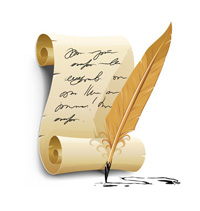 Российская ФедерацияАдминистрация Трегубовского сельского поселенияЧудовского района Новгородской областиПОСТАНОВЛЕНИЕот  30.09.2013    № 92д.ТрегубовоВ соответствии с Федеральным законом от 2 марта 2007 года № 25-ФЗ «О муниципальной службе в Российской Федерации», Федеральным законом от 25 декабря 2008 года № 273-ФЗ «О противодействии коррупции»,  руководствуясь Уставом Трегубовского сельского поселения,ПОСТАНОВЛЯЮ:1. Утвердить прилагаемое Положение о дисциплинарных взысканиях за коррупционные правонарушения и порядке их применения к муниципальным служащим администрации Трегубовского сельского поселения.2. Контроль за выполнением настоящего постановления возложить на заместителя Главы администрации Трегубовского сельского поселения.3. Опубликовать настоящее постановление в официальном вестнике районной газеты «Родина» и разместить на официальном сайте Администрации Трегубовского сельского поселения в сети Интернет.Глава поселения                                   С.Б.АлексеевУтверждено постановлениемАдминистрации Трегубовского сельского поселенияот  30.09.2013   № 92Положениео дисциплинарных взысканиях за коррупционные правонарушения и порядке их применения к муниципальным служащимадминистрации Трегубовского сельского поселенияОбщие положения1.1. Настоящее Положение разработано в соответствии со статьёй  27.1 Федерального закона от 2 марта 2007 года № 25-ФЗ «О муниципальной службе в Российской Федерации», Федеральным законом от 25 декабря 2008 года № 273-ФЗ «О противодействии коррупции».1.2. Порядок применения дисциплинарных взысканий за коррупционные правонарушения к муниципальным служащим администрации  Трегубовского сельского поселения (далее - муниципальные служащие) определяет виды дисциплинарных взысканий и порядок применения мер дисциплинарного воздействия в целях повышения ответственности муниципальных служащих за несоблюдение ограничений и запретов, требований законодательства о противодействии коррупции.2. Виды дисциплинарных взысканий за несоблюдение ограничений и запретов, требований о предотвращении или об урегулировании конфликта интересов и неисполнение обязанностей, установленных в целях противодействия коррупции2.1. Муниципальный служащий, допустивший дисциплинарный проступок, может быть временно (но не более чем на один месяц), до решения вопроса о его дисциплинарной ответственности, отстранен от исполнения должностных обязанностей с сохранением денежного содержания. Отстранение муниципального служащего от исполнения должностных обязанностей в этом случае производится распоряжением работодателя.2.2. За несоблюдение муниципальным служащим ограничений и запретов, требований о предотвращении или об урегулировании конфликта интересов и неисполнение обязанностей, установленных в целях противодействия коррупции Федеральным законом от 2 марта 2007 года № 25-ФЗ «О муниципальной службе в Российской Федерации», Федеральным законом от 25 декабря 2008 года № 273-ФЗ «О противодействии коррупции» и другими федеральными законами, налагаются следующие взыскания:1) замечание;2) выговор;3)увольнение с муниципальной службы по соответствующим основаниям, в том числе в связи с утратой доверия.3. Порядок и сроки применения дисциплинарного взыскания3.1. Взыскания, предусмотренные пунктом 2.2 настоящего Положения, применяются работодателем на основании:1) доклада о результатах проверки, проведенной специалистом, ответственным за кадровую работу администрации Трегубовского сельского поселения;2) рекомендации комиссии по соблюдению требований к служебному поведению муниципальных служащих и урегулированию конфликта интересов в случае, если доклад о результатах проверки направлялся в комиссию;3) объяснений муниципального служащего;4) иных материалов.3.2. До применения дисциплинарного взыскания к муниципальному служащему работодателя потребуется письменное объяснение (объяснительная записка).Если по истечении двух рабочих дней указанное объяснение муниципальным служащим не предоставлено, то составляется соответствующий акт.Непредоставление муниципальным служащим объяснения не является препятствием для применения дисциплинарного взыскания.3.3. При применении взысканий, предусмотренных пунктами 2.1, 2.2 настоящего Положения, учитываются характер совершенного муниципальным служащим коррупционного правонарушения, его тяжесть, обстоятельства, при которых оно совершено, соблюдение муниципальным служащим других ограничений и запретов, требований о предотвращении или об урегулировании конфликта интересов и исполнение им обязанностей, установленных в целях противодействия коррупции, а также предшествующие результаты исполнения им своих должностных обязанностей.3.4. Взыскания, предусмотренные пунктами 2.1, 2.2 настоящего Положения, применяются не позднее одного месяца со дня поступления информации о совершении муниципальным служащим коррупционного правонарушения, не считая периода временной нетрудоспособности муниципального служащего, пребывания его в отпуске, других случаев его отсутствия на службе по уважительным причинам, а также времени проведения проверки и рассмотрения ее материалов комиссией по соблюдению требований к служебному поведению муниципальных служащих администрации Трегубовского сельского  поселения и урегулированию конфликта интересов.При этом взыскание не может быть применено позднее шести месяцев со дня поступления информации о совершении коррупционного правонарушения.По результатам ревизии, проверки финансово-хозяйственной деятельности или аудиторской проверки взыскание не может быть применено позднее двух лет со дня совершения должностного проступка. В указанные сроки не включается время производства по уголовному делу.3.5. За каждый дисциплинарный проступок муниципального служащего может быть применено только одно дисциплинарное взыскание.3.6. В распоряжении работодателя о применении взыскания к муниципальному служащему в случае совершения им коррупционного правонарушения в качестве основания применения взыскания указывается часть 1 или 2 статьи 27.1 Федерального закона от 2 марта 2007 года № 25-ФЗ «О муниципальной службе в Российской Федерации».3.7. Копия распоряжения работодателя о применении взыскания к муниципальному служащему с указанием коррупционного правонарушения и нормативных правовых актов, которые им нарушены, или об отказе в применении к нему такого взыскания с указанием мотивов вручается муниципальному служащему под роспись в течение трех рабочих дней со дня издания распоряжения, не считая времени отсутствия муниципального служащего на работе. В случае отказа муниципального служащего ознакомиться с указанным распоряжением под роспись составляется соответствующий акт.3.8. Копия распоряжения работодателя о наложении взыскания на муниципального служащего приобщается к личному делу муниципального служащего.3.9. Муниципальный служащий вправе обжаловать взыскание в судебном порядке.3.10. В период действия неснятого дисциплинарного взыскания, проведения служебной проверки или возбуждения уголовного дела не допускается применение поощрений муниципального служащего и присвоение очередного классного чина.4. Порядок снятия дисциплинарного взыскания4.1. Если в течение одного года со дня применения дисциплинарного взыскания муниципальный служащий не был подвергнут дисциплинарному взысканию, предусмотренному пунктом 1 и 2 части 1 статьи 27 Федерального закона от 2 марта 2007 года № 25-ФЗ «О муниципальной службе в Российской Федерации», а именно замечанию и выговору, он считается не имеющим дисциплинарного взыскания.4.2. Работодатель до истечения года со дня применения дисциплинарного взыскания к муниципальному служащему имеет право снять его с муниципального служащего по собственной инициативе, письменному заявлению самого муниципального служащего, ходатайству непосредственного руководителя муниципального служащего, подвергшегося взысканию.4.3. О досрочном снятии дисциплинарного взыскания с муниципального служащего издается распоряжение работодателя. Муниципальный служащий, с которого досрочно снято дисциплинарное взыскание, считается не подвергавшимся взысканию. Копия распоряжения работодателя о досрочном снятии дисциплинарного взыскания с муниципального служащего приобщается к его личному делу.Российская ФедерацияАдминистрация Трегубовского сельского поселенияЧудовского района Новгородской областиПОСТАНОВЛЕНИЕот  25.01.2018 г.    №  8 д.ТрегубовоОб утверждении проекта планировкии проекта межевания территории         В соответствии с Градостроительным кодексом Российской Федерации, Правилами землепользования и застройки Трегубовского сельского поселения, утвержденными Решением Совета Депутатов Трегубовского сельского поселения №226 от 28.11.2014 г., Изменениями в Правила землепользования и застройки Трегубовского сельского поселения утвержденными Решением Совета Депутатов Трегубовского сельского поселения № 71 от 10.11.2016 г., на основании постановления Администрации Трегубовского сельского поселения от 26.10.2017 №139 «О подготовке проекта планировки и проекта межевания территории земельных участков с кадастровыми номерами 53:20:0700104:57, 53:20:0700104:59,53:20:0700104:60, 53:20:0700104:61, на основании заявления Бурлуцкого Владислава Валерьевича,  протокола публичных слушаний от 11.01.2018, заключения по результатам публичных слушаний от 12.01.2018 , протокола заседания Комиссии по землепользованию и застройки при Администрации Трегубовского сельского поселения            ПОСТАНОВЛЯЮ:        1. Утвердить прилагаемую документацию по планировке территории-  проект планировки и проект межевания территории земельных участков с кадастровыми номерами 53:20:0700104:57, 53:20:0700104:59,53:20:0700104:60, 53:20:0700104:61.        2. Опубликовать настоящее постановление в  официальном бюллетени Трегубовского сельского поселения «МИГ Трегубово»  и разместить на официальном сайте Администрации Трегубовского  сельского поселения в сети  Интернет.   Глава администрации                                 С.Б.Алексеев_____________________________Итоговый документ по результатам публичных слушанийпо вопросу рассмотрения проекта планировкии проекта межевания территории  земельных участков с кадастровыминомерами 53:20:0700104:57, 53:20:0700104:59, 53:20:0700104:60, 53:20:0700104:61       Комиссия по землепользованию и застройке при Администрации Трегубовского сельского поселения  сообщает, что 11.01.2018 г. в помещении Отдела по работе с населением Администрации Трегубовского сельского поселения  по адресу: д.Селищи, ул.Школьная,  д.2  прошли публичные слушания по вопросу  проекта планировки и проекта межевания территории  земельных участков с кадастровыми номерами 53:20:0700104:57, 53:20:0700104:59, 53:20:0700104:60, 53:20:0700104:61    Информирование о проведении публичных слушаний прошло в соответствии с распоряжением Администрации Трегубовского сельского поселения от  06.12.2017 № 26 -СГ «  О публичных  слушаниях по вопросу рассмотрения проекта планировки и проекта межевания территории  земельных участков с кадастровыми номерами 53:20:0700104:57, 53:20:0700104:59, 53:20:0700104:60, 53:20:0700104:61».     Информация была размещена на официальном сайте Администрации Трегубовского сельского поселения и  в официальном бюллетени Трегубовского сельского поселения «МИГ Трегубово» № 12  от 08.12. 2017 года.  Присутствовало  7    человек.     По вопросу согласования проекта планировки и проекта межевания территории  земельных участков с кадастровыми номерами 53:20:0700104:57, 53:20:0700104:59, 53:20:0700104:60, 53:20:0700104:61проголосовали «единогласно»- 7, «против» -нет, «воздержавшихся» -нет.    Считать население проинформированным.     Признать публичные слушания состоявшимися.     Заключение о результатах публичных слушаний подлежат опубликованию  в официальном бюллетени Трегубовского сельского поселения «МИГ Трегубово» и размещению на официальном сайте Администрации Трегубовского сельского поселения в сети Интернет.Председатель слушаний                  С.Б.АлексеевСекретарь слушаний                        И.А.Павлова__________________________________________СодержаниеВведениеИсходно-разрешительная документация для выполнения работ:Постановление Администрации Трегубовского сельского поселения Чудовского района Новгородской области «О подготовке проекта планировки территории и проекта межевания территории» №245 от 24.05.2017г.; Техническое задание на подготовку проекта планировки и проекта межевания территории земельных участков с кадастровыми номерами 53:20:0700104:57, 53:20:0700104:59, 53:20:0700104:60, 53:20:0700104:61».Характеристики земельных участков* Вид разрешенного использования образуемого земельного участка установлен в соответствии с Правилами землепользования и застройки Трегубовского сельского поселения Чудовского района Новгородской области, утвержденными Решением Совета депутатов Трегубовского сельского поселения Чудовского муниципального района от 29.02.2012г. №79 (в ред. от 10.11.2016г. №71).Каталог координат поворотных точек границ формируемых земельных участков под дачное хозяйство :ЗУ1:ЗУ2:ЗУ3:ЗУ4:ЗУ5:ЗУ6:ЗУ7:ЗУ8:ЗУ9:ЗУ10:ЗУ11:ЗУ12:ЗУ13:ЗУ14:ЗУ15:ЗУ16:ЗУ17:ЗУ18:ЗУ19:ЗУ20:ЗУ21:ЗУ22:ЗУ23:ЗУ24:ЗУ25:ЗУ26:ЗУ27:ЗУ28:ЗУ29:ЗУ30:ЗУ31:ЗУ32:ЗУ33:ЗУ34:ЗУ35:ЗУ36:ЗУ37:ЗУ38:ЗУ39:ЗУ40:ЗУ41:ЗУ42:ЗУ43:ЗУ44:ЗУ45:ЗУ46:ЗУ47:ЗУ48:ЗУ49:ЗУ50:ЗУ51:ЗУ52:ЗУ53:ЗУ54:ЗУ55:ЗУ56:ЗУ57:ЗУ58:ЗУ59:ЗУ60:ЗУ61:ЗУ62:ЗУ63:ЗУ64:ЗУ65:ЗУ66:ЗУ67:ЗУ68:ЗУ69:ЗУ70:ЗУ71:ЗУ72:ЗУ73:ЗУ74	:ЗУ75:ЗУ76:ЗУ77:ЗУ78:ЗУ79:ЗУ80:ЗУ81:ЗУ82:ЗУ83:ЗУ84:ЗУ85:ЗУ86:ЗУ87:ЗУ88:ЗУ89:ЗУ90:ЗУ91:ЗУ92:ЗУ93:ЗУ94:ЗУ95:ЗУ96:ЗУ97:ЗУ98:ЗУ99:ЗУ100:ЗУ101:ЗУ102:ЗУ103:ЗУ104:ЗУ105:ЗУ106:ЗУ107:ЗУ108:ЗУ109:ЗУ110:ЗУ111:ЗУ112:ЗУ113:ЗУ114:ЗУ115:ЗУ116:ЗУ117:ЗУ118:ЗУ119:ЗУ120:ЗУ121:ЗУ122:ЗУ123:ЗУ124:ЗУ125:ЗУ126:ЗУ127:ЗУ128:ЗУ129:ЗУ130:ЗУ131:ЗУ132:ЗУ133:ЗУ134:ЗУ135:ЗУ136:ЗУ137:ЗУ138:ЗУ139:ЗУ140:ЗУ141:ЗУ142:ЗУ143:ЗУ144:ЗУ145:ЗУ146:ЗУ147:ЗУ148:ЗУ149:ЗУ150:ЗУ151:ЗУ152:ЗУ153:ЗУ154:ЗУ155:ЗУ156:ЗУ157:ЗУ158:ЗУ159:ЗУ160:ЗУ161:ЗУ162:ЗУ163:ЗУ164:ЗУ165:ЗУ166:ЗУ167:ЗУ168:ЗУ169:ЗУ170:ЗУ171:ЗУ172:ЗУ173:ЗУ174:ЗУ175:ЗУ176:ЗУ177:ЗУ178:ЗУ179:ЗУ180:ЗУ181:ЗУ182:ЗУ183:ЗУ184:ЗУ185:ЗУ186:ЗУ187:ЗУ188:ЗУ189:ЗУ190:ЗУ191:ЗУ192:ЗУ193:ЗУ194:ЗУ195:ЗУ196:ЗУ197:ЗУ198:ЗУ199:ЗУ200:ЗУ201:ЗУ202:ЗУ203:ЗУ204:ЗУ205:ЗУ206:ЗУ207:ЗУ208:ЗУ209:ЗУ210:ЗУ211:ЗУ212:ЗУ213:ЗУ214:ЗУ215:ЗУ216:ЗУ217:ЗУ218:ЗУ219:ЗУ220:ЗУ221:ЗУ222:ЗУ223:ЗУ224:ЗУ225:ЗУ226:ЗУ227:ЗУ228:ЗУ229:ЗУ230:ЗУ231:ЗУ232:ЗУ233:ЗУ234:ЗУ235:ЗУ236:ЗУ237:ЗУ238:ЗУ239:ЗУ240:ЗУ241:ЗУ242:ЗУ243:ЗУ244:ЗУ245:ЗУ246:ЗУ247:ЗУ248:ЗУ249:ЗУ250:ЗУ251:ЗУ252:ЗУ253:ЗУ254:ЗУ255:ЗУ256:ЗУ257:ЗУ258:ЗУ259:ЗУ260:ЗУ261:ЗУ262:ЗУ263:ЗУ264:ЗУ265:ЗУ266:ЗУ267:ЗУ268:ЗУ269:ЗУ270:ЗУ271:ЗУ272:ЗУ273:ЗУ274:ЗУ275:ЗУ276:ЗУ277:ЗУ278:ЗУ279:ЗУ280:ЗУ281:ЗУ282:ЗУ283:ЗУ284:ЗУ285:ЗУ286:ЗУ287:ЗУ288:ЗУ289:ЗУ290:ЗУ291:ЗУ292:ЗУ293:ЗУ294:ЗУ295:ЗУ296:ЗУ297:ЗУ298:ЗУ299:ЗУ300:ЗУ301:ЗУ302:ЗУ303:ЗУ304:ЗУ305:ЗУ306:ЗУ307:ЗУ308:ЗУ309:ЗУ310:ЗУ311:ЗУ312:ЗУ313:ЗУ314:ЗУ315:ЗУ316:ЗУ317:ЗУ318:ЗУ319:ЗУ320:ЗУ321:ЗУ322:ЗУ323:ЗУ324:ЗУ325:ЗУ326:ЗУ327:ЗУ328:ЗУ329:ЗУ330:ЗУ331:ЗУ332:ЗУ333:ЗУ334:ЗУ335:ЗУ336:ЗУ337:ЗУ338:ЗУ339:ЗУ340:ЗУ341:ЗУ342:ЗУ343:ЗУ344:ЗУ345:ЗУ346:ЗУ347:ЗУ348:ЗУ349:ЗУ350:ЗУ351:ЗУ352:ЗУ353:ЗУ354:ЗУ355:ЗУ356:ЗУ357:ЗУ358:ЗУ359:ЗУ360:ЗУ361:ЗУ362:ЗУ363:ЗУ364:ЗУ365:ЗУ366:ЗУ367:ЗУ368:ЗУ369:ЗУ370:ЗУ371:ЗУ372:ЗУ373:ЗУ374:ЗУ375:ЗУ376:ЗУ377:ЗУ378:ЗУ379:ЗУ380:ЗУ381:ЗУ382:ЗУ383:ЗУ384:ЗУ385:ЗУ386:ЗУ387:ЗУ388:ЗУ389:ЗУ390:ЗУ391:ЗУ392:ЗУ393:ЗУ394:ЗУ395:ЗУ396:ЗУ397:ЗУ398:ЗУ399:ЗУ400:ЗУ401:ЗУ402:ЗУ403:ЗУ404:ЗУ405:ЗУ406:ЗУ407:ЗУ408:ЗУ409:ЗУ410:ЗУ411:ЗУ412:ЗУ413:ЗУ414:ЗУ415:ЗУ416:ЗУ417:ЗУ418:ЗУ419:ЗУ420:ЗУ421:ЗУ422:ЗУ423:ЗУ424:ЗУ425:ЗУ426:ЗУ427:ЗУ428:ЗУ429:ЗУ430:ЗУ431:ЗУ432:ЗУ433:ЗУ434:ЗУ435:ЗУ436:ЗУ437:ЗУ438:ЗУ439:ЗУ440:ЗУ441:ЗУ442:ЗУ443:ЗУ444:ЗУ445:ЗУ446:ЗУ447:ЗУ448Внутренний контур1Внутренний контур2Внутренний контур3Внутренний контур4Внутренний контур5Внутренний контур6Внутренний контур7Внутренний контур8Внутренний контур9Внутренний контур10Внутренний контур11:ЗУ449Внутренний контур1Внутренний контур2Внутренний контур3Внутренний контур4Внутренний контур5Внутренний контур6Внутренний контур7Внутренний контур8Внутренний контур9Внутренний контур10_________________________________Главный редактор: Алексеев Сергей Борисович                                      Бюллетень выходит по пятницамУчредитель: Совет депутатов Трегубовского  сельского поселения                Подписан в печать:           26.01.2018г.    в      14.00Издатель: Администрация Трегубовского  сельского поселения                      Тираж: 8 экземпляровАдрес учредителя (издателя): Новгородская область, Чудовский                      Телефон: (881665) 43-292район, д. Трегубово, ул. Школьная, д.1, помещение 32Об утверждении Положения о дисциплинарных взысканиях за коррупционные правонарушения и порядке их применения к муниципальным служащим Администрации Трегубовского сельского поселения 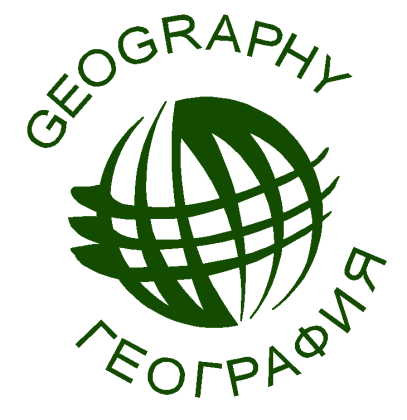 Проект межевания территории земельных участков с кадастровыми номерами 53:20:0700104:57, 53:20:0700104:59, 53:20:0700104:60, 53:20:0700104:61, расположенных по адресу: Новгородская область, Чудовский муниципальный район, Трегубовское сельское поселениеЗаказчик работ: Бурлуцкий В.В.Генеральный директор                         __________________         Казымова Е.С.Главный инженер проекта                   __________________          Казымова Е.С.Великий Новгород,  2017 гПояснительная запискаПояснительная запискаПояснительная записка1Введение  3Графические приложенияГрафические приложенияГрафические приложения2Чертеж межевания территории (масштаб 1:3000)54Текстовые приложенияТекстовые приложенияТекстовые приложения3Каталог координат55№п/п№земельногоучастка на чертеже межеванияКадастровый номерПланируемый вид разрешенного использования*Площадь земельного участка,кв.м.Адрес123451. Формируемые земельные участки, планируемые для предоставления физическим и юридическим лицам для строительства1. Формируемые земельные участки, планируемые для предоставления физическим и юридическим лицам для строительства1. Формируемые земельные участки, планируемые для предоставления физическим и юридическим лицам для строительства1. Формируемые земельные участки, планируемые для предоставления физическим и юридическим лицам для строительства1. Формируемые земельные участки, планируемые для предоставления физическим и юридическим лицам для строительства1. Формируемые земельные участки, планируемые для предоставления физическим и юридическим лицам для строительства1ЗУ153:20:0700104:57Ведение дачного хозяйства1359Российская Федерация, Новгородская область, Чудовский муниципальный район, Трегубовское сельское поселение, дачное некоммерческое объединение «Радищево», ул Росси, з/у 12ЗУ253:20:0700104:57Ведение дачного хозяйства1329Российская Федерация, Новгородская область, Чудовский муниципальный район, Трегубовское сельское поселение, дачное некоммерческое объединение «Радищево», ул Росси, з/у 33ЗУ353:20:0700104:57Ведение дачного хозяйства1413Российская Федерация, Новгородская область, Чудовский муниципальный район, Трегубовское сельское поселение, дачное некоммерческое объединение «Радищево», ул Росси, з/у 54ЗУ453:20:0700104:57Ведение дачного хозяйства1411Российская Федерация, Новгородская область, Чудовский муниципальный район, Трегубовское сельское поселение, дачное некоммерческое объединение «Радищево», ул Росси, з/у 75ЗУ553:20:0700104:57Ведение дачного хозяйства1379Российская Федерация, Новгородская область, Чудовский муниципальный район, Трегубовское сельское поселение, дачное некоммерческое объединение «Радищево», ул Росси, з/у 96ЗУ653:20:0700104:57Ведение дачного хозяйства1335Российская Федерация, Новгородская область, Чудовский муниципальный район, Трегубовское сельское поселение, дачное некоммерческое объединение «Радищево», ул Росси, з/у 117ЗУ753:20:0700104:57Ведение дачного хозяйства1372Российская Федерация, Новгородская область, Чудовский муниципальный район, Трегубовское сельское поселение, дачное некоммерческое объединение «Радищево», ул Росси, з/у 138ЗУ853:20:0700104:57Ведение дачного хозяйства1274Российская Федерация, Новгородская область, Чудовский муниципальный район, Трегубовское сельское поселение, дачное некоммерческое объединение «Радищево», ул Росси, з/у 159ЗУ953:20:0700104:57Ведение дачного хозяйства1263Российская Федерация, Новгородская область, Чудовский муниципальный район, Трегубовское сельское поселение, дачное некоммерческое объединение «Радищево», ул Росси, з/у 1710ЗУ1053:20:0700104:57Ведение дачного хозяйства1292Российская Федерация, Новгородская область, Чудовский муниципальный район, Трегубовское сельское поселение, дачное некоммерческое объединение «Радищево», ул Росси, з/у 1911ЗУ1153:20:0700104:57Ведение дачного хозяйства1428Российская Федерация, Новгородская область, Чудовский муниципальный район, Трегубовское сельское поселение, дачное некоммерческое объединение «Радищево», ул Росси, з/у 2112ЗУ1253:20:0700104:57Ведение дачного хозяйства1484Российская Федерация, Новгородская область, Чудовский муниципальный район, Трегубовское сельское поселение, дачное некоммерческое объединение «Радищево», ул Росси, з/у 2313ЗУ1353:20:0700104:57Ведение дачного хозяйства1477Российская Федерация, Новгородская область, Чудовский муниципальный район, Трегубовское сельское поселение, дачное некоммерческое объединение «Радищево», ул Росси, з/у 2514ЗУ1453:20:0700104:57Ведение дачного хозяйства1500Российская Федерация, Новгородская область, Чудовский муниципальный район, Трегубовское сельское поселение, дачное некоммерческое объединение «Радищево», ул Росси, з/у 2715ЗУ1553:20:0700104:57Ведение дачного хозяйства1464Российская Федерация, Новгородская область, Чудовский муниципальный район, Трегубовское сельское поселение, дачное некоммерческое объединение «Радищево», ул Росси, з/у 2916ЗУ1653:20:0700104:57Ведение дачного хозяйства1210Российская Федерация, Новгородская область, Чудовский муниципальный район, Трегубовское сельское поселение, дачное некоммерческое объединение «Радищево», ул Росси, з/у 3117ЗУ1753:20:0700104:59Ведение дачного хозяйства1294Российская Федерация, Новгородская область, Чудовский муниципальный район, Трегубовское сельское поселение, дачное некоммерческое объединение «Радищево», ул Росси, з/у 3318ЗУ1853:20:0700104:59Ведение дачного хозяйства1267Российская Федерация, Новгородская область, Чудовский муниципальный район, Трегубовское сельское поселение, дачное некоммерческое объединение «Радищево», ул Росси, з/у 3519ЗУ1953:20:0700104:59Ведение дачного хозяйства1252Российская Федерация, Новгородская область, Чудовский муниципальный район, Трегубовское сельское поселение, дачное некоммерческое объединение «Радищево», ул Росси, з/у 3720ЗУ2053:20:0700104:59Ведение дачного хозяйства1294Российская Федерация, Новгородская область, Чудовский муниципальный район, Трегубовское сельское поселение, дачное некоммерческое объединение «Радищево», ул Росси, з/у 3921ЗУ2153:20:0700104:59Ведение дачного хозяйства1317Российская Федерация, Новгородская область, Чудовский муниципальный район, Трегубовское сельское поселение, дачное некоммерческое объединение «Радищево», ул Росси, з/у 4122ЗУ2253:20:0700104:59Ведение дачного хозяйства1319Российская Федерация, Новгородская область, Чудовский муниципальный район, Трегубовское сельское поселение, дачное некоммерческое объединение «Радищево», ул Росси, з/у 4323ЗУ2353:20:0700104:59Ведение дачного хозяйства1273Российская Федерация, Новгородская область, Чудовский муниципальный район, Трегубовское сельское поселение, дачное некоммерческое объединение «Радищево», ул Росси, з/у 4524ЗУ2453:20:0700104:59Ведение дачного хозяйства1276Российская Федерация, Новгородская область, Чудовский муниципальный район, Трегубовское сельское поселение, дачное некоммерческое объединение «Радищево», ул Росси, з/у 4725ЗУ2553:20:0700104:59Ведение дачного хозяйства1276Российская Федерация, Новгородская область, Чудовский муниципальный район, Трегубовское сельское поселение, дачное некоммерческое объединение «Радищево», ул Росси, з/у 4926ЗУ2653:20:0700104:59Ведение дачного хозяйства1270Российская Федерация, Новгородская область, Чудовский муниципальный район, Трегубовское сельское поселение, дачное некоммерческое объединение «Радищево», ул Росси, з/у 5127ЗУ2753:20:0700104:59Ведение дачного хозяйства1271Российская Федерация, Новгородская область, Чудовский муниципальный район, Трегубовское сельское поселение, дачное некоммерческое объединение «Радищево», ул Росси, з/у 5328ЗУ2853:20:0700104:59Ведение дачного хозяйства1288Российская Федерация, Новгородская область, Чудовский муниципальный район, Трегубовское сельское поселение, дачное некоммерческое объединение «Радищево», ул Росси, з/у 5529ЗУ2953:20:0700104:59Ведение дачного хозяйства1314Российская Федерация, Новгородская область, Чудовский муниципальный район, Трегубовское сельское поселение, дачное некоммерческое объединение «Радищево», ул Росси, з/у 5730ЗУ3053:20:0700104:59Ведение дачного хозяйства1331Российская Федерация, Новгородская область, Чудовский муниципальный район, Трегубовское сельское поселение, дачное некоммерческое объединение «Радищево», ул Росси, з/у 5931ЗУ3153:20:0700104:59Ведение дачного хозяйства1498Российская Федерация, Новгородская область, Чудовский муниципальный район, Трегубовское сельское поселение, дачное некоммерческое объединение «Радищево», ул Росси, з/у 6132ЗУ3253:20:0700104:59Ведение дачного хозяйства1468Российская Федерация, Новгородская область, Чудовский муниципальный район, Трегубовское сельское поселение, дачное некоммерческое объединение «Радищево», ул Росси, з/у 6333ЗУ3353:20:0700104:59Ведение дачного хозяйства1499Российская Федерация, Новгородская область, Чудовский муниципальный район, Трегубовское сельское поселение, дачное некоммерческое объединение «Радищево», ул Жилярди, з/у 1434ЗУ3453:20:0700104:59Ведение дачного хозяйства1500Российская Федерация, Новгородская область, Чудовский муниципальный район, Трегубовское сельское поселение, дачное некоммерческое объединение «Радищево», ул Жилярди, з/у 1235ЗУ3553:20:0700104:59Ведение дачного хозяйства1500Российская Федерация, Новгородская область, Чудовский муниципальный район, Трегубовское сельское поселение, дачное некоммерческое объединение «Радищево», ул Жилярди, з/у 1036ЗУ3653:20:0700104:59Ведение дачного хозяйства1496Российская Федерация, Новгородская область, Чудовский муниципальный район, Трегубовское сельское поселение, дачное некоммерческое объединение «Радищево», ул Жилярди, з/у 837ЗУ3753:20:0700104:59Ведение дачного хозяйства1500Российская Федерация, Новгородская область, Чудовский муниципальный район, Трегубовское сельское поселение, дачное некоммерческое объединение «Радищево», ул Жилярди, з/у 638ЗУ3853:20:0700104:59Ведение дачного хозяйства1494Российская Федерация, Новгородская область, Чудовский муниципальный район, Трегубовское сельское поселение, дачное некоммерческое объединение «Радищево», ул Жилярди, з/у 439ЗУ3953:20:0700104:59Ведение дачного хозяйства1491Российская Федерация, Новгородская область, Чудовский муниципальный район, Трегубовское сельское поселение, дачное некоммерческое объединение «Радищево», ул Жилярди, з/у 240ЗУ4053:20:0700104:59Ведение дачного хозяйства1497Российская Федерация, Новгородская область, Чудовский муниципальный район, Трегубовское сельское поселение, дачное некоммерческое объединение «Радищево», ул Леблон, з/у 5141ЗУ4153:20:0700104:59Ведение дачного хозяйства1484Российская Федерация, Новгородская область, Чудовский муниципальный район, Трегубовское сельское поселение, дачное некоммерческое объединение «Радищево», ул Леблон, з/у 7042ЗУ4253:20:0700104:59Ведение дачного хозяйства1331Российская Федерация, Новгородская область, Чудовский муниципальный район, Трегубовское сельское поселение, дачное некоммерческое объединение «Радищево», ул Леблон, з/у 6843ЗУ4353:20:0700104:59Ведение дачного хозяйства1269Российская Федерация, Новгородская область, Чудовский муниципальный район, Трегубовское сельское поселение, дачное некоммерческое объединение «Радищево», ул Леблон, з/у 6644ЗУ4453:20:0700104:59Ведение дачного хозяйства1284Российская Федерация, Новгородская область, Чудовский муниципальный район, Трегубовское сельское поселение, дачное некоммерческое объединение «Радищево», ул Леблон, з/у 6445ЗУ4553:20:0700104:59Ведение дачного хозяйства1275Российская Федерация, Новгородская область, Чудовский муниципальный район, Трегубовское сельское поселение, дачное некоммерческое объединение «Радищево», ул Леблон, з/у 6246ЗУ4653:20:0700104:59Ведение дачного хозяйства1328Российская Федерация, Новгородская область, Чудовский муниципальный район, Трегубовское сельское поселение, дачное некоммерческое объединение «Радищево», ул Леблон, з/у 6047ЗУ4753:20:0700104:59Ведение дачного хозяйства1292Российская Федерация, Новгородская область, Чудовский муниципальный район, Трегубовское сельское поселение, дачное некоммерческое объединение «Радищево», ул Леблон, з/у 5848ЗУ4853:20:0700104:59Ведение дачного хозяйства1262Российская Федерация, Новгородская область, Чудовский муниципальный район, Трегубовское сельское поселение, дачное некоммерческое объединение «Радищево», ул Леблон, з/у 5649ЗУ4953:20:0700104:59Ведение дачного хозяйства1327Российская Федерация, Новгородская область, Чудовский муниципальный район, Трегубовское сельское поселение, дачное некоммерческое объединение «Радищево», ул Леблон, з/у 5450ЗУ5053:20:0700104:59Ведение дачного хозяйства1234Российская Федерация, Новгородская область, Чудовский муниципальный район, Трегубовское сельское поселение, дачное некоммерческое объединение «Радищево», ул Леблон, з/у 5251ЗУ5153:20:0700104:59Ведение дачного хозяйства1238Российская Федерация, Новгородская область, Чудовский муниципальный район, Трегубовское сельское поселение, дачное некоммерческое объединение «Радищево», ул Леблон , з/у 5052ЗУ5253:20:0700104:59Ведение дачного хозяйства1248Российская Федерация, Новгородская область, Чудовский муниципальный район, Трегубовское сельское поселение, дачное некоммерческое объединение «Радищево», ул Леблон, з/у 4853ЗУ5353:20:0700104:59Ведение дачного хозяйства1309Российская Федерация, Новгородская область, Чудовский муниципальный район, Трегубовское сельское поселение, дачное некоммерческое объединение «Радищево», ул Леблон, з/у 4654ЗУ5453:20:0700104:59Ведение дачного хозяйства1315Российская Федерация, Новгородская область, Чудовский муниципальный район, Трегубовское сельское поселение, дачное некоммерческое объединение «Радищево», ул Леблон, з/у 4455ЗУ5553:20:0700104:59Ведение дачного хозяйства1315Российская Федерация, Новгородская область, Чудовский муниципальный район, Трегубовское сельское поселение, дачное некоммерческое объединение «Радищево», ул Леблон, з/у 4256ЗУ5653:20:0700104:59Ведение дачного хозяйства1294Российская Федерация, Новгородская область, Чудовский муниципальный район, Трегубовское сельское поселение, дачное некоммерческое объединение «Радищево», ул Леблон, з/у 4057ЗУ5753:20:0700104:59Ведение дачного хозяйства1469Российская Федерация, Новгородская область, Чудовский муниципальный район, Трегубовское сельское поселение, дачное некоммерческое объединение «Радищево», ул Леблон, з/у 3858ЗУ5853:20:0700104:59Ведение дачного хозяйства1278Российская Федерация, Новгородская область, Чудовский муниципальный район, Трегубовское сельское поселение, дачное некоммерческое объединение «Радищево», ул Леблон, з/у 3659ЗУ5953:20:0700104:57, 53:20:0700104:59Ведение дачного хозяйства1306Российская Федерация, Новгородская область, Чудовский муниципальный район, Трегубовское сельское поселение, дачное некоммерческое объединение «Радищево», ул Леблон, з/у 3460ЗУ6053:20:0700104:57Ведение дачного хозяйства1301Российская Федерация, Новгородская область, Чудовский муниципальный район, Трегубовское сельское поселение, дачное некоммерческое объединение «Радищево», ул Леблон, з/у 3261ЗУ6153:20:0700104:57Ведение дачного хозяйства1284Российская Федерация, Новгородская область, Чудовский муниципальный район, Трегубовское сельское поселение, дачное некоммерческое объединение «Радищево», ул Леблон, з/у 3062ЗУ6253:20:0700104:57Ведение дачного хозяйства1273Российская Федерация, Новгородская область, Чудовский муниципальный район, Трегубовское сельское поселение, дачное некоммерческое объединение «Радищево», ул Леблон, з/у 2863ЗУ6353:20:0700104:57Ведение дачного хозяйства1289Российская Федерация, Новгородская область, Чудовский муниципальный район, Трегубовское сельское поселение, дачное некоммерческое объединение «Радищево», ул Леблон, з/у 2664ЗУ6453:20:0700104:57Ведение дачного хозяйства1283Российская Федерация, Новгородская область, Чудовский муниципальный район, Трегубовское сельское поселение, дачное некоммерческое объединение «Радищево», ул Леблон, з/у 2465ЗУ6553:20:0700104:57Ведение дачного хозяйства1280Российская Федерация, Новгородская область, Чудовский муниципальный район, Трегубовское сельское поселение, дачное некоммерческое объединение «Радищево», ул Леблон, з/у 2266ЗУ6653:20:0700104:57Ведение дачного хозяйства1296Российская Федерация, Новгородская область, Чудовский муниципальный район, Трегубовское сельское поселение, дачное некоммерческое объединение «Радищево», ул Леблон, з/у 2067ЗУ6753:20:0700104:57Ведение дачного хозяйства1270Российская Федерация, Новгородская область, Чудовский муниципальный район, Трегубовское сельское поселение, дачное некоммерческое объединение «Радищево», ул Леблон, з/у 1868ЗУ6853:20:0700104:57Ведение дачного хозяйства1346Российская Федерация, Новгородская область, Чудовский муниципальный район, Трегубовское сельское поселение, дачное некоммерческое объединение «Радищево», ул Леблон, з/у 1669ЗУ6953:20:0700104:57Ведение дачного хозяйства1305Российская Федерация, Новгородская область, Чудовский муниципальный район, Трегубовское сельское поселение, дачное некоммерческое объединение «Радищево», ул Леблон, з/у 1470ЗУ7053:20:0700104:57Ведение дачного хозяйства1294Российская Федерация, Новгородская область, Чудовский муниципальный район, Трегубовское сельское поселение, дачное некоммерческое объединение «Радищево», ул Леблон, з/у 1271ЗУ7153:20:0700104:57Ведение дачного хозяйства1285Российская Федерация, Новгородская область, Чудовский муниципальный район, Трегубовское сельское поселение, дачное некоммерческое объединение «Радищево», ул Леблон, з/у 1072ЗУ7253:20:0700104:57Ведение дачного хозяйства1327Российская Федерация, Новгородская область, Чудовский муниципальный район, Трегубовское сельское поселение, дачное некоммерческое объединение «Радищево», ул Леблон, з/у 873ЗУ7353:20:0700104:57Ведение дачного хозяйства1309Российская Федерация, Новгородская область, Чудовский муниципальный район, Трегубовское сельское поселение, дачное некоммерческое объединение «Радищево», ул Леблон, з/у 674ЗУ7453:20:0700104:57Ведение дачного хозяйства1398Российская Федерация, Новгородская область, Чудовский муниципальный район, Трегубовское сельское поселение, дачное некоммерческое объединение «Радищево», ул Леблон, з/у 475ЗУ7553:20:0700104:57Ведение дачного хозяйства1248Российская Федерация, Новгородская область, Чудовский муниципальный район, Трегубовское сельское поселение, дачное некоммерческое объединение «Радищево», ул Леблон, з/у 276ЗУ7653:20:0700104:57Ведение дачного хозяйства866Российская Федерация, Новгородская область, Чудовский муниципальный район, Трегубовское сельское поселение, дачное некоммерческое объединение «Радищево», ул Невская, з/у 2077ЗУ7753:20:0700104:57Ведение дачного хозяйства868Российская Федерация, Новгородская область, Чудовский муниципальный район, Трегубовское сельское поселение, дачное некоммерческое объединение «Радищево», ул Невская, з/у 2278ЗУ7853:20:0700104:57Ведение дачного хозяйства868Российская Федерация, Новгородская область, Чудовский муниципальный район, Трегубовское сельское поселение, дачное некоммерческое объединение «Радищево», ул Невская, з/у 2479ЗУ7953:20:0700104:57Ведение дачного хозяйства868Российская Федерация, Новгородская область, Чудовский муниципальный район, Трегубовское сельское поселение, дачное некоммерческое объединение «Радищево», ул Трезини, з/у 580ЗУ8053:20:0700104:57Ведение дачного хозяйства868Российская Федерация, Новгородская область, Чудовский муниципальный район, Трегубовское сельское поселение, дачное некоммерческое объединение «Радищево», ул Трезини, з/у 381ЗУ8153:20:0700104:57Ведение дачного хозяйства1101Российская Федерация, Новгородская область, Чудовский муниципальный район, Трегубовское сельское поселение, дачное некоммерческое объединение «Радищево», ул Трезини, з/у 182ЗУ8253:20:0700104:57Ведение дачного хозяйства729Российская Федерация, Новгородская область, Чудовский муниципальный район, Трегубовское сельское поселение, дачное некоммерческое объединение «Радищево», ул Трезини, з/у 283ЗУ8353:20:0700104:57Ведение дачного хозяйства868Российская Федерация, Новгородская область, Чудовский муниципальный район, Трегубовское сельское поселение, дачное некоммерческое объединение «Радищево», ул Трезини, з/у 484ЗУ8453:20:0700104:57Ведение дачного хозяйства868Российская Федерация, Новгородская область, Чудовский муниципальный район, Трегубовское сельское поселение, дачное некоммерческое объединение «Радищево», ул Трезини, з/у 685ЗУ8553:20:0700104:57Ведение дачного хозяйства868Российская Федерация, Новгородская область, Чудовский муниципальный район, Трегубовское сельское поселение, дачное некоммерческое объединение «Радищево», ул Трезини, з/у 886ЗУ8653:20:0700104:57Ведение дачного хозяйства868Российская Федерация, Новгородская область, Чудовский муниципальный район, Трегубовское сельское поселение, дачное некоммерческое объединение «Радищево», ул Микетти, з/у 787ЗУ8753:20:0700104:57Ведение дачного хозяйства868Российская Федерация, Новгородская область, Чудовский муниципальный район, Трегубовское сельское поселение, дачное некоммерческое объединение «Радищево», ул Микетти, з/у 588ЗУ8853:20:0700104:57Ведение дачного хозяйства868Российская Федерация, Новгородская область, Чудовский муниципальный район, Трегубовское сельское поселение, ул Микетти, з/у 389ЗУ8953:20:0700104:57Ведение дачного хозяйства950Российская Федерация, Новгородская область, Чудовский муниципальный район, Трегубовское сельское поселение, дачное некоммерческое объединение «Радищево», ул Микетти, з/у 190ЗУ9053:20:0700104:57Ведение дачного хозяйства756Российская Федерация, Новгородская область, Чудовский муниципальный район, Трегубовское сельское поселение, дачное некоммерческое объединение «Радищево», ул Микетти, з/у 291ЗУ9153:20:0700104:57Ведение дачного хозяйства840Российская Федерация, Новгородская область, Чудовский муниципальный район, Трегубовское сельское поселение, дачное некоммерческое объединение «Радищево», ул Микетти, з/у 492ЗУ9253:20:0700104:57Ведение дачного хозяйства840Российская Федерация, Новгородская область, Чудовский муниципальный район, Трегубовское сельское поселение, дачное некоммерческое объединение «Радищево», ул Микетти, з/у 693ЗУ9353:20:0700104:57Ведение дачного хозяйства728Российская Федерация, Новгородская область, Чудовский муниципальный район, Трегубовское сельское поселение, дачное некоммерческое объединение «Радищево», ул Микетти, з/у 894ЗУ9453:20:0700104:57Ведение дачного хозяйства728Российская Федерация, Новгородская область, Чудовский муниципальный район, Трегубовское сельское поселение, дачное некоммерческое объединение «Радищево», ул Микетти, з/у 1095ЗУ9553:20:0700104:57Ведение дачного хозяйства731Российская Федерация, Новгородская область, Чудовский муниципальный район, Трегубовское сельское поселение, дачное некоммерческое объединение «Радищево», ул Маттарнови, з/у 996ЗУ9653:20:0700104:57Ведение дачного хозяйства728Российская Федерация, Новгородская область, Чудовский муниципальный район, Трегубовское сельское поселение, дачное некоммерческое объединение «Радищево», ул Маттарнови, з/у 797ЗУ9753:20:0700104:57Ведение дачного хозяйства840Российская Федерация, Новгородская область, Чудовский муниципальный район, Трегубовское сельское поселение, дачное некоммерческое объединение «Радищево», ул Маттарнови, з/у 598ЗУ9853:20:0700104:57Ведение дачного хозяйства840Российская Федерация, Новгородская область, Чудовский муниципальный район, Трегубовское сельское поселение, дачное некоммерческое объединение «Радищево», ул Маттарнови, з/у 399ЗУ9953:20:0700104:57Ведение дачного хозяйства976Российская Федерация, Новгородская область, Чудовский муниципальный район, Трегубовское сельское поселение, дачное некоммерческое объединение «Радищево», ул Маттарнови, з/у 1100ЗУ10053:20:0700104:57Ведение дачного хозяйства751Российская Федерация, Новгородская область, Чудовский муниципальный район, Трегубовское сельское поселение, дачное некоммерческое объединение «Радищево», ул Маттарнови, з/у 2101ЗУ10153:20:0700104:57Ведение дачного хозяйства728Российская Федерация, Новгородская область, Чудовский муниципальный район, Трегубовское сельское поселение, дачное некоммерческое объединение «Радищево», ул Маттарнови, з/у 4102ЗУ10253:20:0700104:57Ведение дачного хозяйства728Российская Федерация, Новгородская область, Чудовский муниципальный район, Трегубовское сельское поселение, дачное некоммерческое объединение «Радищево», ул Маттарнови, з/у 6103ЗУ10353:20:0700104:57Ведение дачного хозяйства756Российская Федерация, Новгородская область, Чудовский муниципальный район, Трегубовское сельское поселение, дачное некоммерческое объединение «Радищево», ул Маттарнови, з/у 8104ЗУ10453:20:0700104:57Ведение дачного хозяйства756Российская Федерация, Новгородская область, Чудовский муниципальный район, Трегубовское сельское поселение, дачное некоммерческое объединение «Радищево», ул Маттарнови, з/у 10105ЗУ10553:20:0700104:57Ведение дачного хозяйства750Российская Федерация, Новгородская область, Чудовский муниципальный район, Трегубовское сельское поселение, дачное некоммерческое объединение «Радищево», ул Маттарнови, з/у 12106ЗУ10653:20:0700104:57Ведение дачного хозяйства840Российская Федерация, Новгородская область, Чудовский муниципальный район, Трегубовское сельское поселение, дачное некоммерческое объединение «Радищево», ул Шлютера, з/у 11107ЗУ10753:20:0700104:57Ведение дачного хозяйства756Российская Федерация, Новгородская область, Чудовский муниципальный район, Трегубовское сельское поселение, дачное некоммерческое объединение «Радищево», ул Шлютера, з/у 9108ЗУ10853:20:0700104:57Ведение дачного хозяйства756Российская Федерация, Новгородская область, Чудовский муниципальный район, Трегубовское сельское поселение, дачное некоммерческое объединение «Радищево», ул Шлютера, з/у 7109ЗУ10953:20:0700104:57Ведение дачного хозяйства728Российская Федерация, Новгородская область, Чудовский муниципальный район, Трегубовское сельское поселение, дачное некоммерческое объединение «Радищево», ул Шлютера, з/у 5110ЗУ11053:20:0700104:57Ведение дачного хозяйства728Российская Федерация, Новгородская область, Чудовский муниципальный район, Трегубовское сельское поселение, дачное некоммерческое объединение «Радищево», ул Шлютера, з/у 3111ЗУ11153:20:0700104:57Ведение дачного хозяйства797Российская Федерация, Новгородская область, Чудовский муниципальный район, Трегубовское сельское поселение, дачное некоммерческое объединение «Радищево», ул Шлютера, з/у 1112ЗУ11253:20:0700104:57Ведение дачного хозяйства713Российская Федерация, Новгородская область, Чудовский муниципальный район, Трегубовское сельское поселение, дачное некоммерческое объединение «Радищево», ул Шлютера, з/у 2113ЗУ11353:20:0700104:57Ведение дачного хозяйства728Российская Федерация, Новгородская область, Чудовский муниципальный район, Трегубовское сельское поселение, дачное некоммерческое объединение «Радищево», ул Шлютера, з/у 4114ЗУ11453:20:0700104:57Ведение дачного хозяйства728Российская Федерация, Новгородская область, Чудовский муниципальный район, Трегубовское сельское поселение, дачное некоммерческое объединение «Радищево», ул Шлютера, з/у 6115ЗУ11553:20:0700104:57Ведение дачного хозяйства784Российская Федерация, Новгородская область, Чудовский муниципальный район, Трегубовское сельское поселение, дачное некоммерческое объединение «Радищево», ул Шлютера, з/у 8116ЗУ11653:20:0700104:57Ведение дачного хозяйства784Российская Федерация, Новгородская область, Чудовский муниципальный район, Трегубовское сельское поселение, дачное некоммерческое объединение «Радищево», ул Шлютера, з/у 10117ЗУ11753:20:0700104:57Ведение дачного хозяйства881Российская Федерация, Новгородская область, Чудовский муниципальный район, Трегубовское сельское поселение, дачное некоммерческое объединение «Радищево», ул Шлютера, з/у 12118ЗУ11853:20:0700104:57Ведение дачного хозяйства800Российская Федерация, Новгородская область, Чудовский муниципальный район, Трегубовское сельское поселение, дачное некоммерческое объединение «Радищево», ул Ухтомская, з/у 11119ЗУ11953:20:0700104:57Ведение дачного хозяйства784Российская Федерация, Новгородская область, Чудовский муниципальный район, Трегубовское сельское поселение, дачное некоммерческое объединение «Радищево», ул Ухтомская, з/у 9120ЗУ12053:20:0700104:57Ведение дачного хозяйства784Российская Федерация, Новгородская область, Чудовский муниципальный район, Трегубовское сельское поселение, дачное некоммерческое объединение «Радищево», ул Ухтомская, з/у 7121ЗУ12153:20:0700104:57Ведение дачного хозяйства728Российская Федерация, Новгородская область, Чудовский муниципальный район, Трегубовское сельское поселение, дачное некоммерческое объединение «Радищево», ул Ухтомская, з/у 5122ЗУ12253:20:0700104:57Ведение дачного хозяйства728Российская Федерация, Новгородская область, Чудовский муниципальный район, Трегубовское сельское поселение, дачное некоммерческое объединение «Радищево», ул Ухтомская, з/у 3123ЗУ12353:20:0700104:57Ведение дачного хозяйства816Российская Федерация, Новгородская область, Чудовский муниципальный район, Трегубовское сельское поселение, дачное некоммерческое объединение «Радищево», ул Ухтомская, з/у 1124ЗУ12453:20:0700104:57Ведение дачного хозяйства724Российская Федерация, Новгородская область, Чудовский муниципальный район, Трегубовское сельское поселение, дачное некоммерческое объединение «Радищево», ул Ухтомская, з/у 2125ЗУ12553:20:0700104:57Ведение дачного хозяйства728Российская Федерация, Новгородская область, Чудовский муниципальный район, Трегубовское сельское поселение, дачное некоммерческое объединение «Радищево», ул Ухтомская, з/у 4126ЗУ12653:20:0700104:57Ведение дачного хозяйства728Российская Федерация, Новгородская область, Чудовский муниципальный район, Трегубовское сельское поселение, дачное некоммерческое объединение «Радищево», ул Ухтомская, з/у 6127ЗУ12753:20:0700104:57Ведение дачного хозяйства784Российская Федерация, Новгородская область, Чудовский муниципальный район, Трегубовское сельское поселение, дачное некоммерческое объединение «Радищево», ул Ухтомская, з/у 8128ЗУ12853:20:0700104:57Ведение дачного хозяйства784Российская Федерация, Новгородская область, Чудовский муниципальный район, Трегубовское сельское поселение, дачное некоммерческое объединение «Радищево», ул Ухтомская, з/у 10129ЗУ12953:20:0700104:57Ведение дачного хозяйства954Российская Федерация, Новгородская область, Чудовский муниципальный район, Трегубовское сельское поселение, дачное некоммерческое объединение «Радищево», ул Ухтомская, з/у 12130ЗУ13053:20:0700104:57Ведение дачного хозяйства873Российская Федерация, Новгородская область, Чудовский муниципальный район, Трегубовское сельское поселение, дачное некоммерческое объединение «Радищево», ул Кваренги, з/у 11131ЗУ13153:20:0700104:57Ведение дачного хозяйства784Российская Федерация, Новгородская область, Чудовский муниципальный район, Трегубовское сельское поселение, дачное некоммерческое объединение «Радищево», ул Кваренги, з/у 9132ЗУ13253:20:0700104:57Ведение дачного хозяйства784Российская Федерация, Новгородская область, Чудовский муниципальный район, Трегубовское сельское поселение, дачное некоммерческое объединение «Радищево», ул Кваренги, з/у 7133ЗУ13353:20:0700104:57Ведение дачного хозяйства728Российская Федерация, Новгородская область, Чудовский муниципальный район, Трегубовское сельское поселение, дачное некоммерческое объединение «Радищево», ул Кваренги, з/у 5134ЗУ13453:20:0700104:57Ведение дачного хозяйства728Российская Федерация, Новгородская область, Чудовский муниципальный район, Трегубовское сельское поселение, дачное некоммерческое объединение «Радищево», ул Кваренги, з/у 3135ЗУ13553:20:0700104:57Ведение дачного хозяйства844Российская Федерация, Новгородская область, Чудовский муниципальный район, Трегубовское сельское поселение, дачное некоммерческое объединение «Радищево», ул Кваренги, з/у 1136ЗУ13653:20:0700104:57, 53:20:0700104:59Ведение дачного хозяйства789Российская Федерация, Новгородская область, Чудовский муниципальный район, Трегубовское сельское поселение, дачное некоммерческое объединение «Радищево», ул Кваренги, з/у 2137ЗУ13753:20:0700104:57, 53:20:0700104:59Ведение дачного хозяйства728Российская Федерация, Новгородская область, Чудовский муниципальный район, Трегубовское сельское поселение, дачное некоммерческое объединение «Радищево», ул Кваренги, з/у 4138ЗУ13853:20:0700104:57, 53:20:0700104:59Ведение дачного хозяйства728Российская Федерация, Новгородская область, Чудовский муниципальный район, Трегубовское сельское поселение, дачное некоммерческое объединение «Радищево», ул Кваренги, з/у 6139ЗУ13953:20:0700104:57, 53:20:0700104:59Ведение дачного хозяйства784Российская Федерация, Новгородская область, Чудовский муниципальный район, Трегубовское сельское поселение, дачное некоммерческое объединение «Радищево», ул Кваренги, з/у 8140ЗУ14053:20:0700104:57, 53:20:0700104:59Ведение дачного хозяйства784Российская Федерация, Новгородская область, Чудовский муниципальный район, Трегубовское сельское поселение, дачное некоммерческое объединение «Радищево», ул Кваренги, з/у 10141ЗУ14153:20:0700104:57, 53:20:0700104:59Ведение дачного хозяйства997Российская Федерация, Новгородская область, Чудовский муниципальный район, Трегубовское сельское поселение, дачное некоммерческое объединение «Радищево», ул Кваренги, з/у 12142ЗУ14253:20:0700104:59Ведение дачного хозяйства950Российская Федерация, Новгородская область, Чудовский муниципальный район, Трегубовское сельское поселение, дачное некоммерческое объединение «Радищево», ул Томон, з/у 11143ЗУ14353:20:0700104:59Ведение дачного хозяйства784Российская Федерация, Новгородская область, Чудовский муниципальный район, Трегубовское сельское поселение, дачное некоммерческое объединение «Радищево», ул Томон, з/у 9144ЗУ14453:20:0700104:59Ведение дачного хозяйства784Российская Федерация, Новгородская область, Чудовский муниципальный район, Трегубовское сельское поселение, дачное некоммерческое объединение «Радищево», ул Томон, з/у 7145ЗУ14553:20:0700104:59Ведение дачного хозяйства728Российская Федерация, Новгородская область, Чудовский муниципальный район, Трегубовское сельское поселение, дачное некоммерческое объединение «Радищево», ул Томон, з/у 5146ЗУ14653:20:0700104:59Ведение дачного хозяйства728Российская Федерация, Новгородская область, Чудовский муниципальный район, Трегубовское сельское поселение, дачное некоммерческое объединение «Радищево», ул Томон, з/у 3147ЗУ14753:20:0700104:59Ведение дачного хозяйства889Российская Федерация, Новгородская область, Чудовский муниципальный район, Трегубовское сельское поселение, дачное некоммерческое объединение «Радищево», ул Томон, з/у 1148ЗУ14853:20:0700104:59Ведение дачного хозяйства974Российская Федерация, Новгородская область, Чудовский муниципальный район, Трегубовское сельское поселение, дачное некоммерческое объединение «Радищево», ул Томон, з/у 2149ЗУ14953:20:0700104:59Ведение дачного хозяйства784Российская Федерация, Новгородская область, Чудовский муниципальный район, Трегубовское сельское поселение, дачное некоммерческое объединение «Радищево», ул Томон, з/у 4150ЗУ15053:20:0700104:59Ведение дачного хозяйства728Российская Федерация, Новгородская область, Чудовский муниципальный район, Трегубовское сельское поселение, дачное некоммерческое объединение «Радищево», ул Томон, з/у 6151ЗУ15153:20:0700104:59Ведение дачного хозяйства728Российская Федерация, Новгородская область, Чудовский муниципальный район, Трегубовское сельское поселение, дачное некоммерческое объединение «Радищево», ул Томон, з/у 8152ЗУ15253:20:0700104:59Ведение дачного хозяйства728Российская Федерация, Новгородская область, Чудовский муниципальный район, Трегубовское сельское поселение, дачное некоммерческое объединение «Радищево», ул Томон, з/у 10153ЗУ15353:20:0700104:59Ведение дачного хозяйства779Российская Федерация, Новгородская область, Чудовский муниципальный район, Трегубовское сельское поселение, дачное некоммерческое объединение «Радищево», ул Томон, з/у 12154ЗУ15453:20:0700104:59Ведение дачного хозяйства734Российская Федерация, Новгородская область, Чудовский муниципальный район, Трегубовское сельское поселение, дачное некоммерческое объединение «Радищево», ул Бове, з/у 11155ЗУ15553:20:0700104:59Ведение дачного хозяйства728Российская Федерация, Новгородская область, Чудовский муниципальный район, Трегубовское сельское поселение, дачное некоммерческое объединение «Радищево», ул Бове, з/у 9156ЗУ15653:20:0700104:59Ведение дачного хозяйства728Российская Федерация, Новгородская область, Чудовский муниципальный район, Трегубовское сельское поселение, дачное некоммерческое объединение «Радищево», ул Бове, з/у 7157ЗУ15753:20:0700104:59Ведение дачного хозяйства728Российская Федерация, Новгородская область, Чудовский муниципальный район, Трегубовское сельское поселение, дачное некоммерческое объединение «Радищево», ул Бове, з/у 5158ЗУ15853:20:0700104:59Ведение дачного хозяйства784Российская Федерация, Новгородская область, Чудовский муниципальный район, Трегубовское сельское поселение, дачное некоммерческое объединение «Радищево», ул Бове, з/у 3159ЗУ15953:20:0700104:59Ведение дачного хозяйства883Российская Федерация, Новгородская область, Чудовский муниципальный район, Трегубовское сельское поселение, дачное некоммерческое объединение «Радищево», ул Бове, з/у 1160ЗУ16053:20:0700104:59Ведение дачного хозяйства886Российская Федерация, Новгородская область, Чудовский муниципальный район, Трегубовское сельское поселение, дачное некоммерческое объединение «Радищево», ул Бове, з/у 2161ЗУ16153:20:0700104:59Ведение дачного хозяйства780Российская Федерация, Новгородская область, Чудовский муниципальный район, Трегубовское сельское поселение, дачное некоммерческое объединение «Радищево», ул Бове, з/у 4162ЗУ16253:20:0700104:59Ведение дачного хозяйства780Российская Федерация, Новгородская область, Чудовский муниципальный район, Трегубовское сельское поселение, дачное некоммерческое объединение «Радищево», ул Бове, з/у 6163ЗУ16353:20:0700104:59Ведение дачного хозяйства780Российская Федерация, Новгородская область, Чудовский муниципальный район, Трегубовское сельское поселение, дачное некоммерческое объединение «Радищево», ул Бове, з/у 8164ЗУ16453:20:0700104:59Ведение дачного хозяйства780Российская Федерация, Новгородская область, Чудовский муниципальный район, Трегубовское сельское поселение, дачное некоммерческое объединение «Радищево», ул Бове, з/у 10165ЗУ16553:20:0700104:59Ведение дачного хозяйства772Российская Федерация, Новгородская область, Чудовский муниципальный район, Трегубовское сельское поселение, дачное некоммерческое объединение «Радищево», ул Бове, з/у 12166ЗУ16653:20:0700104:59Ведение дачного хозяйства788Российская Федерация, Новгородская область, Чудовский муниципальный район, Трегубовское сельское поселение, дачное некоммерческое объединение «Радищево», ул Тона, з/у 11167ЗУ16753:20:0700104:59Ведение дачного хозяйства780Российская Федерация, Новгородская область, Чудовский муниципальный район, Трегубовское сельское поселение, дачное некоммерческое объединение «Радищево», ул Тона, з/у 9168ЗУ16853:20:0700104:59Ведение дачного хозяйства780Российская Федерация, Новгородская область, Чудовский муниципальный район, Трегубовское сельское поселение, дачное некоммерческое объединение «Радищево», ул Тона, з/у 7169ЗУ16953:20:0700104:59Ведение дачного хозяйства780Российская Федерация, Новгородская область, Чудовский муниципальный район, Трегубовское сельское поселение, дачное некоммерческое объединение «Радищево», ул Тона, з/у 5170ЗУ17053:20:0700104:59Ведение дачного хозяйства780Российская Федерация, Новгородская область, Чудовский муниципальный район, Трегубовское сельское поселение, дачное некоммерческое объединение «Радищево», ул Тона, з/у 3171ЗУ17153:20:0700104:59Ведение дачного хозяйства765Российская Федерация, Новгородская область, Чудовский муниципальный район, Трегубовское сельское поселение, дачное некоммерческое объединение «Радищево», ул Тона, з/у 1172ЗУ17253:20:0700104:59Ведение дачного хозяйства796Российская Федерация, Новгородская область, Чудовский муниципальный район, Трегубовское сельское поселение, дачное некоммерческое объединение «Радищево», ул Тона, з/у 2173ЗУ17353:20:0700104:59Ведение дачного хозяйства780Российская Федерация, Новгородская область, Чудовский муниципальный район, Трегубовское сельское поселение, дачное некоммерческое объединение «Радищево», ул Тона, з/у 4174ЗУ17453:20:0700104:59Ведение дачного хозяйства780Российская Федерация, Новгородская область, Чудовский муниципальный район, Трегубовское сельское поселение, дачное некоммерческое объединение «Радищево», ул Тона, з/у 6175ЗУ17553:20:0700104:59Ведение дачного хозяйства780Российская Федерация, Новгородская область, Чудовский муниципальный район, Трегубовское сельское поселение, дачное некоммерческое объединение «Радищево», ул Тона, з/у 8176ЗУ17653:20:0700104:59Ведение дачного хозяйства780Российская Федерация, Новгородская область, Чудовский муниципальный район, Трегубовское сельское поселение, дачное некоммерческое объединение «Радищево», ул Тона, з/у 10177ЗУ17753:20:0700104:59Ведение дачного хозяйства772Российская Федерация, Новгородская область, Чудовский муниципальный район, Трегубовское сельское поселение, дачное некоммерческое объединение «Радищево», ул Тона, з/у 12178ЗУ17853:20:0700104:59Ведение дачного хозяйства788Российская Федерация, Новгородская область, Чудовский муниципальный район, Трегубовское сельское поселение, дачное некоммерческое объединение «Радищево», ул Фальконе, з/у 11179ЗУ17953:20:0700104:59Ведение дачного хозяйства780Российская Федерация, Новгородская область, Чудовский муниципальный район, Трегубовское сельское поселение, дачное некоммерческое объединение «Радищево», ул Фальконе, з/у 9180ЗУ18053:20:0700104:59Ведение дачного хозяйства780Российская Федерация, Новгородская область, Чудовский муниципальный район, Трегубовское сельское поселение, дачное некоммерческое объединение «Радищево», ул Фальконе, з/у 7181ЗУ18153:20:0700104:59Ведение дачного хозяйства780Российская Федерация, Новгородская область, Чудовский муниципальный район, Трегубовское сельское поселение, дачное некоммерческое объединение «Радищево», ул Фальконе, з/у 5182ЗУ18253:20:0700104:59Ведение дачного хозяйства780Российская Федерация, Новгородская область, Чудовский муниципальный район, Трегубовское сельское поселение, дачное некоммерческое объединение «Радищево», ул Фальконе, з/у 3183ЗУ18353:20:0700104:59Ведение дачного хозяйства812Российская Федерация, Новгородская область, Чудовский муниципальный район, Трегубовское сельское поселение, дачное некоммерческое объединение «Радищево», ул Фальконе, з/у 1184ЗУ18453:20:0700104:59Ведение дачного хозяйства863Российская Федерация, Новгородская область, Чудовский муниципальный район, Трегубовское сельское поселение, дачное некоммерческое объединение «Радищево», ул Фальконе, з/у 2185ЗУ18553:20:0700104:59Ведение дачного хозяйства810Российская Федерация, Новгородская область, Чудовский муниципальный район, Трегубовское сельское поселение, дачное некоммерческое объединение «Радищево», ул Фальконе, з/у 4186ЗУ18653:20:0700104:59Ведение дачного хозяйства810Российская Федерация, Новгородская область, Чудовский муниципальный район, Трегубовское сельское поселение, дачное некоммерческое объединение «Радищево», ул Фальконе, з/у 6187ЗУ18753:20:0700104:59Ведение дачного хозяйства810Российская Федерация, Новгородская область, Чудовский муниципальный район, Трегубовское сельское поселение, дачное некоммерческое объединение «Радищево», ул Фальконе, з/у 8188ЗУ18853:20:0700104:59Ведение дачного хозяйства810Российская Федерация, Новгородская область, Чудовский муниципальный район, Трегубовское сельское поселение, дачное некоммерческое объединение «Радищево», ул Фальконе, з/у 10189ЗУ18953:20:0700104:59Ведение дачного хозяйства818Российская Федерация, Новгородская область, Чудовский муниципальный район, Трегубовское сельское поселение, дачное некоммерческое объединение «Радищево», ул Фальконе, з/у 12190ЗУ19053:20:0700104:59Ведение дачного хозяйства798Российская Федерация, Новгородская область, Чудовский муниципальный район, Трегубовское сельское поселение, дачное некоммерческое объединение «Радищево», ул Ропета, з/у 11191ЗУ19153:20:0700104:59Ведение дачного хозяйства810Российская Федерация, Новгородская область, Чудовский муниципальный район, Трегубовское сельское поселение, дачное некоммерческое объединение «Радищево», ул Ропета, з/у 9192ЗУ19253:20:0700104:59Ведение дачного хозяйства810Российская Федерация, Новгородская область, Чудовский муниципальный район, Трегубовское сельское поселение, ул Ропета, з/у 7193ЗУ19353:20:0700104:59Ведение дачного хозяйства810Российская Федерация, Новгородская область, Чудовский муниципальный район, Трегубовское сельское поселение, дачное некоммерческое объединение «Радищево», ул Ропета, з/у 5194ЗУ19453:20:0700104:59Ведение дачного хозяйства810Российская Федерация, Новгородская область, Чудовский муниципальный район, Трегубовское сельское поселение, дачное некоммерческое объединение «Радищево», ул Ропета, з/у 3195ЗУ19553:20:0700104:59Ведение дачного хозяйства1200Российская Федерация, Новгородская область, Чудовский муниципальный район, Трегубовское сельское поселение, дачное некоммерческое объединение «Радищево», ул Ропета, з/у 1196ЗУ19653:20:0700104:59Ведение дачного хозяйства868Российская Федерация, Новгородская область, Чудовский муниципальный район, Трегубовское сельское поселение, дачное некоммерческое объединение «Радищево», ул Ропета, з/у 2197ЗУ19753:20:0700104:59Ведение дачного хозяйства840Российская Федерация, Новгородская область, Чудовский муниципальный район, Трегубовское сельское поселение, дачное некоммерческое объединение «Радищево», ул Ропета, з/у 4198ЗУ19853:20:0700104:59Ведение дачного хозяйства840Российская Федерация, Новгородская область, Чудовский муниципальный район, Трегубовское сельское поселение, дачное некоммерческое объединение «Радищево», ул Ропета, з/у 6199ЗУ19953:20:0700104:59Ведение дачного хозяйства840Российская Федерация, Новгородская область, Чудовский муниципальный район, Трегубовское сельское поселение, дачное некоммерческое объединение «Радищево», ул Ропета, з/у 8200ЗУ20053:20:0700104:59Ведение дачного хозяйства840Российская Федерация, Новгородская область, Чудовский муниципальный район, Трегубовское сельское поселение, дачное некоммерческое объединение «Радищево», ул Ропета, з/у 10201ЗУ20153:20:0700104:59Ведение дачного хозяйства840Российская Федерация, Новгородская область, Чудовский муниципальный район, Трегубовское сельское поселение, дачное некоммерческое объединение «Радищево», ул Ропета, з/у 12202ЗУ20253:20:0700104:59Ведение дачного хозяйства848Российская Федерация, Новгородская область, Чудовский муниципальный район, Трегубовское сельское поселение, дачное некоммерческое объединение «Радищево», ул Ропета, з/у 14203ЗУ20353:20:0700104:59Ведение дачного хозяйства832Российская Федерация, Новгородская область, Чудовский муниципальный район, Трегубовское сельское поселение, дачное некоммерческое объединение «Радищево», ул Жилярди, з/у 13204ЗУ20453:20:0700104:59Ведение дачного хозяйства840Российская Федерация, Новгородская область, Чудовский муниципальный район, Трегубовское сельское поселение, дачное некоммерческое объединение «Радищево», ул Жилярди, з/у 11205ЗУ20553:20:0700104:59Ведение дачного хозяйства840Российская Федерация, Новгородская область, Чудовский муниципальный район, Трегубовское сельское поселение, дачное некоммерческое объединение «Радищево», ул Жилярди, з/у 9206ЗУ20653:20:0700104:59Ведение дачного хозяйства840Российская Федерация, Новгородская область, Чудовский муниципальный район, Трегубовское сельское поселение, дачное некоммерческое объединение «Радищево», ул Жилярди, з/у 7207ЗУ20753:20:0700104:59Ведение дачного хозяйства840Российская Федерация, Новгородская область, Чудовский муниципальный район, Трегубовское сельское поселение, дачное некоммерческое объединение «Радищево», ул Жилярди, з/у 5208ЗУ20853:20:0700104:59Ведение дачного хозяйства840Российская Федерация, Новгородская область, Чудовский муниципальный район, Трегубовское сельское поселение, дачное некоммерческое объединение «Радищево», ул Жилярди, з/у 3209ЗУ20953:20:0700104:59Ведение дачного хозяйства1127Российская Федерация, Новгородская область, Чудовский муниципальный район, Трегубовское сельское поселение, дачное некоммерческое объединение «Радищево», ул Жилярди, з/у 1210ЗУ21053:20:0700104:60Ведение дачного хозяйства1300Российская Федерация, Новгородская область, Чудовский муниципальный район, Трегубовское сельское поселение, дачное некоммерческое объединение «Радищево», ул Росси, з/у 65211ЗУ21153:20:0700104:60Ведение дачного хозяйства8037Российская Федерация, Новгородская область, Чудовский муниципальный район, Трегубовское сельское поселение, дачное некоммерческое объединение «Радищево», ул Росси, з/у 65а212ЗУ21253:20:0700104:60Ведение дачного хозяйства1483Российская Федерация, Новгородская область, Чудовский муниципальный район, Трегубовское сельское поселение, дачное некоммерческое объединение «Радищево», ул Росси, з/у 67213ЗУ21353:20:0700104:60Ведение дачного хозяйства1458Российская Федерация, Новгородская область, Чудовский муниципальный район, Трегубовское сельское поселение, дачное некоммерческое объединение «Радищево», ул Росси, з/у 69214ЗУ21453:20:0700104:60Ведение дачного хозяйства1433Российская Федерация, Новгородская область, Чудовский муниципальный район, Трегубовское сельское поселение, дачное некоммерческое объединение «Радищево», ул Росси, з/у 71215ЗУ21553:20:0700104:60Ведение дачного хозяйства1407Российская Федерация, Новгородская область, Чудовский муниципальный район, Трегубовское сельское поселение, дачное некоммерческое объединение «Радищево», ул Росси, з/у 73216ЗУ21653:20:0700104:60Ведение дачного хозяйства1382Российская Федерация, Новгородская область, Чудовский муниципальный район, Трегубовское сельское поселение, дачное некоммерческое объединение «Радищево», ул Росси, з/у 75217ЗУ21753:20:0700104:60Ведение дачного хозяйства1357Российская Федерация, Новгородская область, Чудовский муниципальный район, Трегубовское сельское поселение, дачное некоммерческое объединение «Радищево», ул Росси, з/у 77218ЗУ21853:20:0700104:60Ведение дачного хозяйства1331Российская Федерация, Новгородская область, Чудовский муниципальный район, Трегубовское сельское поселение, дачное некоммерческое объединение «Радищево», ул Росси, з/у 79219ЗУ21953:20:0700104:60Ведение дачного хозяйства1258Российская Федерация, Новгородская область, Чудовский муниципальный район, Трегубовское сельское поселение, дачное некоммерческое объединение «Радищево», ул Росси, з/у 81220ЗУ22053:20:0700104:60Ведение дачного хозяйства1485Российская Федерация, Новгородская область, Чудовский муниципальный район, Трегубовское сельское поселение, дачное некоммерческое объединение «Радищево», ул Росси, з/у 83221ЗУ22153:20:0700104:60Ведение дачного хозяйства1500Российская Федерация, Новгородская область, Чудовский муниципальный район, Трегубовское сельское поселение, дачное некоммерческое объединение «Радищево», ул Росси, з/у 85222ЗУ22253:20:0700104:60Ведение дачного хозяйства1285Российская Федерация, Новгородская область, Чудовский муниципальный район, Трегубовское сельское поселение, дачное некоммерческое объединение «Радищево», ул Росси, з/у 87223ЗУ22353:20:0700104:60Ведение дачного хозяйства1260Российская Федерация, Новгородская область, Чудовский муниципальный район, Трегубовское сельское поселение, дачное некоммерческое объединение «Радищево», ул Росси, з/у 89224ЗУ22453:20:0700104:60Ведение дачного хозяйства1247Российская Федерация, Новгородская область, Чудовский муниципальный район, Трегубовское сельское поселение, дачное некоммерческое объединение «Радищево», ул Росси, з/у 91225ЗУ22553:20:0700104:60Ведение дачного хозяйства1310Российская Федерация, Новгородская область, Чудовский муниципальный район, Трегубовское сельское поселение, дачное некоммерческое объединение «Радищево», ул Росси, з/у 93226ЗУ22653:20:0700104:60Ведение дачного хозяйства1291Российская Федерация, Новгородская область, Чудовский муниципальный район, Трегубовское сельское поселение, дачное некоммерческое объединение «Радищево», ул Росси, з/у 95227ЗУ22753:20:0700104:60Ведение дачного хозяйства1429Российская Федерация, Новгородская область, Чудовский муниципальный район, Трегубовское сельское поселение, дачное некоммерческое объединение «Радищево», ул Росси, з/у 97228ЗУ22853:20:0700104:60Ведение дачного хозяйства1426Российская Федерация, Новгородская область, Чудовский муниципальный район, Трегубовское сельское поселение, дачное некоммерческое объединение «Радищево», ул Росси, з/у 99229ЗУ22953:20:0700104:60Ведение дачного хозяйства1500Российская Федерация, Новгородская область, Чудовский муниципальный район, Трегубовское сельское поселение, дачное некоммерческое объединение «Радищево», ул Росси, з/у 101230ЗУ23053:20:0700104:60Ведение дачного хозяйства1240Российская Федерация, Новгородская область, Чудовский муниципальный район, Трегубовское сельское поселение, дачное некоммерческое объединение «Радищево», ул Росси, з/у 103231ЗУ23153:20:0700104:60Ведение дачного хозяйства1224Российская Федерация, Новгородская область, Чудовский муниципальный район, Трегубовское сельское поселение, дачное некоммерческое объединение «Радищево», ул Росси, з/у 105232ЗУ23253:20:0700104:60Ведение дачного хозяйства1221Российская Федерация, Новгородская область, Чудовский муниципальный район, Трегубовское сельское поселение, дачное некоммерческое объединение «Радищево», ул Росси, з/у 107233ЗУ23353:20:0700104:60Ведение дачного хозяйства1222Российская Федерация, Новгородская область, Чудовский муниципальный район, Трегубовское сельское поселение, дачное некоммерческое объединение «Радищево», ул Росси, з/у 108234ЗУ23453:20:0700104:60Ведение дачного хозяйства1220Российская Федерация, Новгородская область, Чудовский муниципальный район, Трегубовское сельское поселение, дачное некоммерческое объединение «Радищево», ул Росси, з/у 109235ЗУ23553:20:0700104:60Ведение дачного хозяйства1225Российская Федерация, Новгородская область, Чудовский муниципальный район, Трегубовское сельское поселение, дачное некоммерческое объединение «Радищево», ул Росси, з/у 111236ЗУ23653:20:0700104:60Ведение дачного хозяйства1221Российская Федерация, Новгородская область, Чудовский муниципальный район, Трегубовское сельское поселение, дачное некоммерческое объединение «Радищево», ул Росси, з/у 113237ЗУ23753:20:0700104:60Ведение дачного хозяйства1223Российская Федерация, Новгородская область, Чудовский муниципальный район, Трегубовское сельское поселение, дачное некоммерческое объединение «Радищево», ул Росси, з/у 115238ЗУ23853:20:0700104:60Ведение дачного хозяйства1223Российская Федерация, Новгородская область, Чудовский муниципальный район, Трегубовское сельское поселение, дачное некоммерческое объединение «Радищево», ул Росси, з/у 117239ЗУ23953:20:0700104:60, 53:20:0700104:61Ведение дачного хозяйства1221Российская Федерация, Новгородская область, Чудовский муниципальный район, Трегубовское сельское поселение, дачное некоммерческое объединение «Радищево», ул Росси, з/у 119240ЗУ24053:20:0700104:61Ведение дачного хозяйства1221Российская Федерация, Новгородская область, Чудовский муниципальный район, Трегубовское сельское поселение, дачное некоммерческое объединение «Радищево», ул Росси, з/у 121241ЗУ24153:20:0700104:61Ведение дачного хозяйства1222Российская Федерация, Новгородская область, Чудовский муниципальный район, Трегубовское сельское поселение, дачное некоммерческое объединение «Радищево», ул Росси, з/у 123242ЗУ24253:20:0700104:61Ведение дачного хозяйства1223Российская Федерация, Новгородская область, Чудовский муниципальный район, Трегубовское сельское поселение, дачное некоммерческое объединение «Радищево», ул Росси, з/у 125243ЗУ24353:20:0700104:61Ведение дачного хозяйства1222Российская Федерация, Новгородская область, Чудовский муниципальный район, Трегубовское сельское поселение, дачное некоммерческое объединение «Радищево», ул Росси, з/у 127244ЗУ24453:20:0700104:61Ведение дачного хозяйства1266Российская Федерация, Новгородская область, Чудовский муниципальный район, Трегубовское сельское поселение, дачное некоммерческое объединение «Радищево», ул Росси, з/у 129245ЗУ24553:20:0700104:61Ведение дачного хозяйства1497Российская Федерация, Новгородская область, Чудовский муниципальный район, Трегубовское сельское поселение, дачное некоммерческое объединение «Радищево», ул Росси, з/у 131246ЗУ24653:20:0700104:61Ведение дачного хозяйства1499Российская Федерация, Новгородская область, Чудовский муниципальный район, Трегубовское сельское поселение, дачное некоммерческое объединение «Радищево», ул Росси, з/у 133247ЗУ24753:20:0700104:61Ведение дачного хозяйства1500Российская Федерация, Новгородская область, Чудовский муниципальный район, Трегубовское сельское поселение, дачное некоммерческое объединение «Радищево», ул Росси, з/у 135248ЗУ24853:20:0700104:61Ведение дачного хозяйства1489Российская Федерация, Новгородская область, Чудовский муниципальный район, Трегубовское сельское поселение, дачное некоммерческое объединение «Радищево», ул Росси, з/у 137249ЗУ24953:20:0700104:61Ведение дачного хозяйства1500Российская Федерация, Новгородская область, Чудовский муниципальный район, Трегубовское сельское поселение, дачное некоммерческое объединение «Радищево», ул Росси, з/у 139250ЗУ25053:20:0700104:61Ведение дачного хозяйства1500Российская Федерация, Новгородская область, Чудовский муниципальный район, Трегубовское сельское поселение, дачное некоммерческое объединение «Радищево», ул Росси, з/у 141251ЗУ25153:20:0700104:61Ведение дачного хозяйства1499Российская Федерация, Новгородская область, Чудовский муниципальный район, Трегубовское сельское поселение, дачное некоммерческое объединение «Радищево», ул Леблон, з/у 142252ЗУ25253:20:0700104:61Ведение дачного хозяйства1500Российская Федерация, Новгородская область, Чудовский муниципальный район, Трегубовское сельское поселение, дачное некоммерческое объединение «Радищево», ул Леблон, з/у 140253ЗУ25353:20:0700104:61Ведение дачного хозяйства1220Российская Федерация, Новгородская область, Чудовский муниципальный район, Трегубовское сельское поселение, ул Леблон, з/у 138254ЗУ25453:20:0700104:61Ведение дачного хозяйства1296Российская Федерация, Новгородская область, Чудовский муниципальный район, Трегубовское сельское поселение, дачное некоммерческое объединение «Радищево», ул Леблон, з/у 136255ЗУ25553:20:0700104:61Ведение дачного хозяйства1500Российская Федерация, Новгородская область, Чудовский муниципальный район, Трегубовское сельское поселение, дачное некоммерческое объединение «Радищево», ул Леблон, з/у 134256ЗУ25653:20:0700104:61Ведение дачного хозяйства1499Российская Федерация, Новгородская область, Чудовский муниципальный район, Трегубовское сельское поселение, дачное некоммерческое объединение «Радищево», ул Леблон, з/у 132257ЗУ25753:20:0700104:61Ведение дачного хозяйства1297Российская Федерация, Новгородская область, Чудовский муниципальный район, Трегубовское сельское поселение, дачное некоммерческое объединение «Радищево», ул Леблон, з/у 130258ЗУ25853:20:0700104:61Ведение дачного хозяйства1309Российская Федерация, Новгородская область, Чудовский муниципальный район, Трегубовское сельское поселение, дачное некоммерческое объединение «Радищево», ул Леблон, з/у 128259ЗУ25953:20:0700104:61Ведение дачного хозяйства1462Российская Федерация, Новгородская область, Чудовский муниципальный район, Трегубовское сельское поселение, дачное некоммерческое объединение «Радищево», ул Леблон, з/у 126260ЗУ26053:20:0700104:60Ведение дачного хозяйства1292Российская Федерация, Новгородская область, Чудовский муниципальный район, Трегубовское сельское поселение, дачное некоммерческое объединение «Радищево», ул Леблон, з/у 124261ЗУ26153:20:0700104:60Ведение дачного хозяйства1274Российская Федерация, Новгородская область, Чудовский муниципальный район, Трегубовское сельское поселение, дачное некоммерческое объединение «Радищево», ул Леблон, з/у 122262ЗУ26253:20:0700104:60Ведение дачного хозяйства1220Российская Федерация, Новгородская область, Чудовский муниципальный район, Трегубовское сельское поселение, дачное некоммерческое объединение «Радищево», ул Леблон, з/у 120263ЗУ26353:20:0700104:60Ведение дачного хозяйства1373Российская Федерация, Новгородская область, Чудовский муниципальный район, Трегубовское сельское поселение, дачное некоммерческое объединение «Радищево», ул Леблон, з/у 118264ЗУ26453:20:0700104:60Ведение дачного хозяйства1500Российская Федерация, Новгородская область, Чудовский муниципальный район, Трегубовское сельское поселение, дачное некоммерческое объединение «Радищево», ул Леблон, з/у 116265ЗУ26553:20:0700104:60Ведение дачного хозяйства1411Российская Федерация, Новгородская область, Чудовский муниципальный район, Трегубовское сельское поселение, дачное некоммерческое объединение «Радищево», ул Леблон, з/у 114266ЗУ26653:20:0700104:60Ведение дачного хозяйства1387Российская Федерация, Новгородская область, Чудовский муниципальный район, Трегубовское сельское поселение, дачное некоммерческое объединение «Радищево», ул Леблон, з/у 112267ЗУ26753:20:0700104:60Ведение дачного хозяйства1386Российская Федерация, Новгородская область, Чудовский муниципальный район, Трегубовское сельское поселение, дачное некоммерческое объединение «Радищево», ул Леблон, з/у 110268ЗУ26853:20:0700104:60Ведение дачного хозяйства1356Российская Федерация, Новгородская область, Чудовский муниципальный район, Трегубовское сельское поселение, дачное некоммерческое объединение «Радищево», ул Леблон, з/у 108269ЗУ26953:20:0700104:60Ведение дачного хозяйства1325Российская Федерация, Новгородская область, Чудовский муниципальный район, Трегубовское сельское поселение, дачное некоммерческое объединение «Радищево», ул Леблон, з/у 106270ЗУ27053:20:0700104:60Ведение дачного хозяйства1496Российская Федерация, Новгородская область, Чудовский муниципальный район, Трегубовское сельское поселение, дачное некоммерческое объединение «Радищево», ул Леблон, з/у 104271ЗУ27153:20:0700104:60Ведение дачного хозяйства1469Российская Федерация, Новгородская область, Чудовский муниципальный район, Трегубовское сельское поселение, дачное некоммерческое объединение «Радищево», ул Леблон, з/у 102272ЗУ27253:20:0700104:60Ведение дачного хозяйства1359Российская Федерация, Новгородская область, Чудовский муниципальный район, Трегубовское сельское поселение, дачное некоммерческое объединение «Радищево», ул Леблон, з/у 100273ЗУ27353:20:0700104:60Ведение дачного хозяйства1340Российская Федерация, Новгородская область, Чудовский муниципальный район, Трегубовское сельское поселение, дачное некоммерческое объединение «Радищево», ул Леблон, з/у 98274ЗУ27453:20:0700104:60Ведение дачного хозяйства1417Российская Федерация, Новгородская область, Чудовский муниципальный район, Трегубовское сельское поселение, дачное некоммерческое объединение «Радищево», ул Леблон, з/у 96275ЗУ27553:20:0700104:60Ведение дачного хозяйства1283Российская Федерация, Новгородская область, Чудовский муниципальный район, Трегубовское сельское поселение, дачное некоммерческое объединение «Радищево», ул Леблон, з/у 94276ЗУ27653:20:0700104:60Ведение дачного хозяйства1288Российская Федерация, Новгородская область, Чудовский муниципальный район, Трегубовское сельское поселение, дачное некоммерческое объединение «Радищево», ул Леблон, з/у 92277ЗУ27753:20:0700104:60Ведение дачного хозяйства1284Российская Федерация, Новгородская область, Чудовский муниципальный район, Трегубовское сельское поселение, дачное некоммерческое объединение «Радищево», ул Леблон, з/у 90278ЗУ27853:20:0700104:60Ведение дачного хозяйства1500Российская Федерация, Новгородская область, Чудовский муниципальный район, Трегубовское сельское поселение, дачное некоммерческое объединение «Радищево», ул Леблон, з/у 88279ЗУ27953:20:0700104:60Ведение дачного хозяйства1500Российская Федерация, Новгородская область, Чудовский муниципальный район, Трегубовское сельское поселение, дачное некоммерческое объединение «Радищево», ул Леблон, з/у 86280ЗУ28053:20:0700104:60Ведение дачного хозяйства1500Российская Федерация, Новгородская область, Чудовский муниципальный район, Трегубовское сельское поселение, дачное некоммерческое объединение «Радищево», ул Леблон, з/у 84281ЗУ28153:20:0700104:60Ведение дачного хозяйства1493Российская Федерация, Новгородская область, Чудовский муниципальный район, Трегубовское сельское поселение, дачное некоммерческое объединение «Радищево», ул Леблон, з/у 82282ЗУ28253:20:0700104:60Ведение дачного хозяйства1490Российская Федерация, Новгородская область, Чудовский муниципальный район, Трегубовское сельское поселение, дачное некоммерческое объединение «Радищево», ул Леблон, з/у 80283ЗУ28353:20:0700104:60Ведение дачного хозяйства1500Российская Федерация, Новгородская область, Чудовский муниципальный район, Трегубовское сельское поселение, дачное некоммерческое объединение «Радищево», ул Леблон, з/у 78284ЗУ28453:20:0700104:60Ведение дачного хозяйства1381Российская Федерация, Новгородская область, Чудовский муниципальный район, Трегубовское сельское поселение, дачное некоммерческое объединение «Радищево», ул Леблон, з/у 76285ЗУ28553:20:0700104:60Ведение дачного хозяйства1273Российская Федерация, Новгородская область, Чудовский муниципальный район, Трегубовское сельское поселение, дачное некоммерческое объединение «Радищево», ул Леблон, з/у 74286ЗУ28653:20:0700104:60Ведение дачного хозяйства1298Российская Федерация, Новгородская область, Чудовский муниципальный район, Трегубовское сельское поселение, дачное некоммерческое объединение «Радищево», ул Леблон, з/у 72287ЗУ28753:20:0700104:60Ведение дачного хозяйства1466Российская Федерация, Новгородская область, Чудовский муниципальный район, Трегубовское сельское поселение, дачное некоммерческое объединение «Радищево», ул Леблон, з/у 53288ЗУ28853:20:0700104:60Ведение дачного хозяйства977Российская Федерация, Новгородская область, Чудовский муниципальный район, Трегубовское сельское поселение, дачное некоммерческое объединение «Радищево», ул Гартман, з/у 1289ЗУ28953:20:0700104:60Ведение дачного хозяйства952Российская Федерация, Новгородская область, Чудовский муниципальный район, Трегубовское сельское поселение, дачное некоммерческое объединение «Радищево», ул Гартман, з/у 3290ЗУ29053:20:0700104:60Ведение дачного хозяйства952Российская Федерация, Новгородская область, Чудовский муниципальный район, Трегубовское сельское поселение, дачное некоммерческое объединение «Радищево», ул Гартман, з/у 5291ЗУ29153:20:0700104:60Ведение дачного хозяйства919Российская Федерация, Новгородская область, Чудовский муниципальный район, Трегубовское сельское поселение, дачное некоммерческое объединение «Радищево», ул Гартман, з/у 7292ЗУ29253:20:0700104:60Ведение дачного хозяйства747Российская Федерация, Новгородская область, Чудовский муниципальный район, Трегубовское сельское поселение, дачное некоммерческое объединение «Радищево», ул Гартман, з/у 9293ЗУ29353:20:0700104:60Ведение дачного хозяйства707Российская Федерация, Новгородская область, Чудовский муниципальный район, Трегубовское сельское поселение, дачное некоммерческое объединение «Радищево», ул Гартман, з/у 11294ЗУ29453:20:0700104:60Ведение дачного хозяйства715Российская Федерация, Новгородская область, Чудовский муниципальный район, Трегубовское сельское поселение, дачное некоммерческое объединение «Радищево», ул Гартман, з/у 13295ЗУ29553:20:0700104:60Ведение дачного хозяйства766Российская Федерация, Новгородская область, Чудовский муниципальный район, Трегубовское сельское поселение, дачное некоммерческое объединение «Радищево», ул Гартман, з/у 15296ЗУ29653:20:0700104:60Ведение дачного хозяйства1135Российская Федерация, Новгородская область, Чудовский муниципальный район, Трегубовское сельское поселение, дачное некоммерческое объединение «Радищево», ул Росси, з/у 52297ЗУ29753:20:0700104:60Ведение дачного хозяйства1104Российская Федерация, Новгородская область, Чудовский муниципальный район, Трегубовское сельское поселение, дачное некоммерческое объединение «Радищево», ул Гартман, з/у 17298ЗУ29853:20:0700104:60Ведение дачного хозяйства822Российская Федерация, Новгородская область, Чудовский муниципальный район, Трегубовское сельское поселение, дачное некоммерческое объединение «Радищево», ул Гартман, з/у 26299ЗУ29953:20:0700104:60Ведение дачного хозяйства780Российская Федерация, Новгородская область, Чудовский муниципальный район, Трегубовское сельское поселение, дачное некоммерческое объединение «Радищево», ул Гартман, з/у 24300ЗУ30053:20:0700104:60Ведение дачного хозяйства780Российская Федерация, Новгородская область, Чудовский муниципальный район, Трегубовское сельское поселение, дачное некоммерческое объединение «Радищево», ул Гартман, з/у 22301ЗУ30153:20:0700104:60Ведение дачного хозяйства780Российская Федерация, Новгородская область, Чудовский муниципальный район, Трегубовское сельское поселение, дачное некоммерческое объединение «Радищево», ул Гартман, з/у 20302ЗУ30253:20:0700104:60Ведение дачного хозяйства780Российская Федерация, Новгородская область, Чудовский муниципальный район, Трегубовское сельское поселение, дачное некоммерческое объединение «Радищево», ул Гартман, з/у 18303ЗУ30353:20:0700104:60Ведение дачного хозяйства780Российская Федерация, Новгородская область, Чудовский муниципальный район, Трегубовское сельское поселение, дачное некоммерческое объединение «Радищево», ул Гартман, з/у 16304ЗУ30453:20:0700104:60Ведение дачного хозяйства748Российская Федерация, Новгородская область, Чудовский муниципальный район, Трегубовское сельское поселение, дачное некоммерческое объединение «Радищево», ул Гартман, з/у 14305ЗУ30553:20:0700104:60Ведение дачного хозяйства750Российская Федерация, Новгородская область, Чудовский муниципальный район, Трегубовское сельское поселение, дачное некоммерческое объединение «Радищево», ул Гартман, з/у 12306ЗУ30653:20:0700104:60Ведение дачного хозяйства750Российская Федерация, Новгородская область, Чудовский муниципальный район, Трегубовское сельское поселение, дачное некоммерческое объединение «Радищево», ул Гартман, з/у 10307ЗУ30753:20:0700104:60Ведение дачного хозяйства750Российская Федерация, Новгородская область, Чудовский муниципальный район, Трегубовское сельское поселение, дачное некоммерческое объединение «Радищево», ул Гартман, з/у 8308ЗУ30853:20:0700104:60Ведение дачного хозяйства750Российская Федерация, Новгородская область, Чудовский муниципальный район, Трегубовское сельское поселение, дачное некоммерческое объединение «Радищево», ул Гартман, з/у 6309ЗУ30953:20:0700104:60Ведение дачного хозяйства750Российская Федерация, Новгородская область, Чудовский муниципальный район, Трегубовское сельское поселение, дачное некоммерческое объединение «Радищево», ул Гартман, з/у 4310ЗУ31053:20:0700104:60Ведение дачного хозяйства812Российская Федерация, Новгородская область, Чудовский муниципальный район, Трегубовское сельское поселение, дачное некоммерческое объединение «Радищево», ул Гартман, з/у 2311ЗУ31153:20:0700104:60Ведение дачного хозяйства979Российская Федерация, Новгородская область, Чудовский муниципальный район, Трегубовское сельское поселение, дачное некоммерческое объединение «Радищево», ул Аплаксина, з/у 1312ЗУ31253:20:0700104:60Ведение дачного хозяйства780Российская Федерация, Новгородская область, Чудовский муниципальный район, Трегубовское сельское поселение, дачное некоммерческое объединение «Радищево», ул Аплаксина, з/у 3313ЗУ31353:20:0700104:60Ведение дачного хозяйства780Российская Федерация, Новгородская область, Чудовский муниципальный район, Трегубовское сельское поселение, дачное некоммерческое объединение «Радищево», ул Аплаксина, з/у 5314ЗУ31453:20:0700104:60Ведение дачного хозяйства780Российская Федерация, Новгородская область, Чудовский муниципальный район, Трегубовское сельское поселение, дачное некоммерческое объединение «Радищево», ул Аплаксина, з/у 7315ЗУ31553:20:0700104:60Ведение дачного хозяйства780Российская Федерация, Новгородская область, Чудовский муниципальный район, Трегубовское сельское поселение, дачное некоммерческое объединение «Радищево», ул Аплаксина, з/у 9316ЗУ31653:20:0700104:60Ведение дачного хозяйства780Российская Федерация, Новгородская область, Чудовский муниципальный район, Трегубовское сельское поселение, дачное некоммерческое объединение «Радищево», ул Аплаксина, з/у 11317ЗУ31753:20:0700104:60Ведение дачного хозяйства780Российская Федерация, Новгородская область, Чудовский муниципальный район, Трегубовское сельское поселение, дачное некоммерческое объединение «Радищево», ул Аплаксина, з/у 13318ЗУ31853:20:0700104:60Ведение дачного хозяйства780Российская Федерация, Новгородская область, Чудовский муниципальный район, Трегубовское сельское поселение, дачное некоммерческое объединение «Радищево», ул Аплаксина, з/у 15319ЗУ31953:20:0700104:60Ведение дачного хозяйства780Российская Федерация, Новгородская область, Чудовский муниципальный район, Трегубовское сельское поселение, дачное некоммерческое объединение «Радищево», ул Аплаксина, з/у 17320ЗУ32053:20:0700104:60Ведение дачного хозяйства780Российская Федерация, Новгородская область, Чудовский муниципальный район, Трегубовское сельское поселение, дачное некоммерческое объединение «Радищево», ул Аплаксина, з/у 19321ЗУ32153:20:0700104:60Ведение дачного хозяйства780Российская Федерация, Новгородская область, Чудовский муниципальный район, Трегубовское сельское поселение, дачное некоммерческое объединение «Радищево», ул Аплаксина, з/у 21322ЗУ32253:20:0700104:60Ведение дачного хозяйства780Российская Федерация, Новгородская область, Чудовский муниципальный район, Трегубовское сельское поселение, дачное некоммерческое объединение «Радищево», ул Аплаксина, з/у 23323ЗУ32353:20:0700104:60Ведение дачного хозяйства780Российская Федерация, Новгородская область, Чудовский муниципальный район, Трегубовское сельское поселение, дачное некоммерческое объединение «Радищево», ул Аплаксина, з/у 25324ЗУ32453:20:0700104:60Ведение дачного хозяйства738Российская Федерация, Новгородская область, Чудовский муниципальный район, Трегубовское сельское поселение, дачное некоммерческое объединение «Радищево», ул Аплаксина, з/у 27325ЗУ32553:20:0700104:60Ведение дачного хозяйства793Российская Федерация, Новгородская область, Чудовский муниципальный район, Трегубовское сельское поселение, дачное некоммерческое объединение «Радищево», ул Аплаксина, з/у 30326ЗУ32653:20:0700104:60Ведение дачного хозяйства700Российская Федерация, Новгородская область, Чудовский муниципальный район, Трегубовское сельское поселение, дачное некоммерческое объединение «Радищево», ул Аплаксина, з/у 28327ЗУ32753:20:0700104:60Ведение дачного хозяйства700Российская Федерация, Новгородская область, Чудовский муниципальный район, Трегубовское сельское поселение, дачное некоммерческое объединение «Радищево», ул Аплаксина, з/у 26328ЗУ32853:20:0700104:60Ведение дачного хозяйства700Российская Федерация, Новгородская область, Чудовский муниципальный район, Трегубовское сельское поселение, дачное некоммерческое объединение «Радищево», ул Аплаксина, з/у 24329ЗУ32953:20:0700104:60Ведение дачного хозяйства700Российская Федерация, Новгородская область, Чудовский муниципальный район, Трегубовское сельское поселение, дачное некоммерческое объединение «Радищево», ул Аплаксина, з/у 22330ЗУ33053:20:0700104:60Ведение дачного хозяйства700Российская Федерация, Новгородская область, Чудовский муниципальный район, Трегубовское сельское поселение, дачное некоммерческое объединение «Радищево», ул Аплаксина, з/у 20331ЗУ33153:20:0700104:60Ведение дачного хозяйства700Российская Федерация, Новгородская область, Чудовский муниципальный район, Трегубовское сельское поселение, дачное некоммерческое объединение «Радищево», ул Аплаксина, з/у 18332ЗУ33253:20:0700104:60Ведение дачного хозяйства700Российская Федерация, Новгородская область, Чудовский муниципальный район, Трегубовское сельское поселение, дачное некоммерческое объединение «Радищево», ул Аплаксина, з/у 16333ЗУ33353:20:0700104:60Ведение дачного хозяйства700Российская Федерация, Новгородская область, Чудовский муниципальный район, Трегубовское сельское поселение, дачное некоммерческое объединение «Радищево», ул Аплаксина, з/у 14334ЗУ33453:20:0700104:60Ведение дачного хозяйства700Российская Федерация, Новгородская область, Чудовский муниципальный район, Трегубовское сельское поселение, дачное некоммерческое объединение «Радищево», ул Аплаксина, з/у 12335ЗУ33553:20:0700104:60Ведение дачного хозяйства700Российская Федерация, Новгородская область, Чудовский муниципальный район, Трегубовское сельское поселение, дачное некоммерческое объединение «Радищево», ул Аплаксина, з/у 10336ЗУ33653:20:0700104:60Ведение дачного хозяйства728Российская Федерация, Новгородская область, Чудовский муниципальный район, Трегубовское сельское поселение, дачное некоммерческое объединение «Радищево», ул Аплаксина, з/у 8337ЗУ33753:20:0700104:60Ведение дачного хозяйства728Российская Федерация, Новгородская область, Чудовский муниципальный район, Трегубовское сельское поселение, дачное некоммерческое объединение «Радищево», ул Аплаксина, з/у 6338ЗУ33853:20:0700104:60Ведение дачного хозяйства728Российская Федерация, Новгородская область, Чудовский муниципальный район, Трегубовское сельское поселение, дачное некоммерческое объединение «Радищево», ул Аплаксина, з/у 4339ЗУ33953:20:0700104:60Ведение дачного хозяйства825Российская Федерация, Новгородская область, Чудовский муниципальный район, Трегубовское сельское поселение, дачное некоммерческое объединение «Радищево», ул Аплаксина, з/у 2340ЗУ34053:20:0700104:60Ведение дачного хозяйства884Российская Федерация, Новгородская область, Чудовский муниципальный район, Трегубовское сельское поселение, дачное некоммерческое объединение «Радищево», ул Гримма, з/у 1341ЗУ34153:20:0700104:60Ведение дачного хозяйства728Российская Федерация, Новгородская область, Чудовский муниципальный район, Трегубовское сельское поселение, дачное некоммерческое объединение «Радищево», ул Гримма, з/у 3342ЗУ34253:20:0700104:60Ведение дачного хозяйства728Российская Федерация, Новгородская область, Чудовский муниципальный район, Трегубовское сельское поселение, дачное некоммерческое объединение «Радищево», ул Гримма, з/у 5343ЗУ34353:20:0700104:60Ведение дачного хозяйства728Российская Федерация, Новгородская область, Чудовский муниципальный район, Трегубовское сельское поселение, дачное некоммерческое объединение «Радищево», ул Гримма, з/у 7344ЗУ34453:20:0700104:60Ведение дачного хозяйства700Российская Федерация, Новгородская область, Чудовский муниципальный район, Трегубовское сельское поселение, дачное некоммерческое объединение «Радищево», ул Гримма, з/у 9345ЗУ34553:20:0700104:60Ведение дачного хозяйства700Российская Федерация, Новгородская область, Чудовский муниципальный район, Трегубовское сельское поселение, дачное некоммерческое объединение «Радищево», ул Гримма, з/у 11346ЗУ34653:20:0700104:60Ведение дачного хозяйства700Российская Федерация, Новгородская область, Чудовский муниципальный район, Трегубовское сельское поселение, дачное некоммерческое объединение «Радищево», ул Гримма, з/у 13347ЗУ34753:20:0700104:60Ведение дачного хозяйства700Российская Федерация, Новгородская область, Чудовский муниципальный район, Трегубовское сельское поселение, дачное некоммерческое объединение «Радищево», ул Гримма, з/у 15348ЗУ34853:20:0700104:60Ведение дачного хозяйства700Российская Федерация, Новгородская область, Чудовский муниципальный район, Трегубовское сельское поселение, дачное некоммерческое объединение «Радищево», ул Гримма, з/у 17349ЗУ34953:20:0700104:60Ведение дачного хозяйства700Российская Федерация, Новгородская область, Чудовский муниципальный район, Трегубовское сельское поселение, дачное некоммерческое объединение «Радищево», ул Гримма, з/у 19350ЗУ35053:20:0700104:60Ведение дачного хозяйства700Российская Федерация, Новгородская область, Чудовский муниципальный район, Трегубовское сельское поселение, дачное некоммерческое объединение «Радищево», ул Гримма, з/у 21351ЗУ35153:20:0700104:60Ведение дачного хозяйства700Российская Федерация, Новгородская область, Чудовский муниципальный район, Трегубовское сельское поселение, дачное некоммерческое объединение «Радищево», ул Гримма, з/у 23352ЗУ35253:20:0700104:60Ведение дачного хозяйства700Российская Федерация, Новгородская область, Чудовский муниципальный район, Трегубовское сельское поселение, дачное некоммерческое объединение «Радищево», ул Гримма, з/у 25353ЗУ35353:20:0700104:60Ведение дачного хозяйства700Российская Федерация, Новгородская область, Чудовский муниципальный район, Трегубовское сельское поселение, дачное некоммерческое объединение «Радищево», ул Гримма, з/у 27354ЗУ35453:20:0700104:60Ведение дачного хозяйства719Российская Федерация, Новгородская область, Чудовский муниципальный район, Трегубовское сельское поселение, дачное некоммерческое объединение «Радищево», ул Гримма, з/у 29355ЗУ35553:20:0700104:60Коммунальное обслуживание1212Российская Федерация, Новгородская область, Чудовский муниципальный район, Трегубовское сельское поселение, дачное некоммерческое объединение «Радищево», ул Гримма, з/у 26356ЗУ35653:20:0700104:60Ведение дачного хозяйства874Российская Федерация, Новгородская область, Чудовский муниципальный район, Трегубовское сельское поселение, дачное некоммерческое объединение «Радищево», ул Гримма, з/у 24357ЗУ35753:20:0700104:60Ведение дачного хозяйства875Российская Федерация, Новгородская область, Чудовский муниципальный район, Трегубовское сельское поселение, дачное некоммерческое объединение «Радищево», ул Гримма, з/у 22358ЗУ35853:20:0700104:60Ведение дачного хозяйства875Российская Федерация, Новгородская область, Чудовский муниципальный район, Трегубовское сельское поселение, дачное некоммерческое объединение «Радищево», ул Гримма, з/у 20359ЗУ35953:20:0700104:60Ведение дачного хозяйства875Российская Федерация, Новгородская область, Чудовский муниципальный район, Трегубовское сельское поселение, дачное некоммерческое объединение «Радищево», ул Гримма, з/у 18360ЗУ36053:20:0700104:60Ведение дачного хозяйства875Российская Федерация, Новгородская область, Чудовский муниципальный район, Трегубовское сельское поселение, дачное некоммерческое объединение «Радищево», ул Гримма, з/у 16361ЗУ36153:20:0700104:60Ведение дачного хозяйства875Российская Федерация, Новгородская область, Чудовский муниципальный район, Трегубовское сельское поселение, дачное некоммерческое объединение «Радищево», ул Гримма, з/у 14362ЗУ36253:20:0700104:60Ведение дачного хозяйства875Российская Федерация, Новгородская область, Чудовский муниципальный район, Трегубовское сельское поселение, дачное некоммерческое объединение «Радищево», ул Гримма, з/у 12363ЗУ36353:20:0700104:60Ведение дачного хозяйства875Российская Федерация, Новгородская область, Чудовский муниципальный район, Трегубовское сельское поселение, дачное некоммерческое объединение «Радищево», ул Гримма, з/у 10364ЗУ36453:20:0700104:60Ведение дачного хозяйства875Российская Федерация, Новгородская область, Чудовский муниципальный район, Трегубовское сельское поселение, дачное некоммерческое объединение «Радищево», ул Гримма, з/у 8365ЗУ36553:20:0700104:60Ведение дачного хозяйства875Российская Федерация, Новгородская область, Чудовский муниципальный район, Трегубовское сельское поселение, дачное некоммерческое объединение «Радищево», ул Гримма, з/у 6366ЗУ36653:20:0700104:60Ведение дачного хозяйства875Российская Федерация, Новгородская область, Чудовский муниципальный район, Трегубовское сельское поселение, дачное некоммерческое объединение «Радищево», ул Гримма, з/у 4367ЗУ36753:20:0700104:60Ведение дачного хозяйства853Российская Федерация, Новгородская область, Чудовский муниципальный район, Трегубовское сельское поселение, дачное некоммерческое объединение «Радищево», ул Гримма, з/у 2368ЗУ36853:20:0700104:60Ведение дачного хозяйства840Российская Федерация, Новгородская область, Чудовский муниципальный район, Трегубовское сельское поселение, дачное некоммерческое объединение «Радищево», ул Лишневская, з/у 1369ЗУ36953:20:0700104:60Ведение дачного хозяйства889Российская Федерация, Новгородская область, Чудовский муниципальный район, Трегубовское сельское поселение, дачное некоммерческое объединение «Радищево», ул Лишневская, з/у 3370ЗУ37053:20:0700104:60Ведение дачного хозяйства889Российская Федерация, Новгородская область, Чудовский муниципальный район, Трегубовское сельское поселение, дачное некоммерческое объединение «Радищево», ул Лишневская, з/у 5371ЗУ37153:20:0700104:60Ведение дачного хозяйства889Российская Федерация, Новгородская область, Чудовский муниципальный район, Трегубовское сельское поселение, дачное некоммерческое объединение «Радищево», ул Лишневская, з/у 7372ЗУ37253:20:0700104:60Ведение дачного хозяйства889Российская Федерация, Новгородская область, Чудовский муниципальный район, Трегубовское сельское поселение, дачное некоммерческое объединение «Радищево», ул Лишневская, з/у 9373ЗУ37353:20:0700104:60Ведение дачного хозяйства889Российская Федерация, Новгородская область, Чудовский муниципальный район, Трегубовское сельское поселение, дачное некоммерческое объединение «Радищево», ул Лишневская, з/у 11374ЗУ37453:20:0700104:60Ведение дачного хозяйства889Российская Федерация, Новгородская область, Чудовский муниципальный район, Трегубовское сельское поселение, дачное некоммерческое объединение «Радищево», ул Лишневская, з/у 13375ЗУ37553:20:0700104:60Ведение дачного хозяйства889Российская Федерация, Новгородская область, Чудовский муниципальный район, Трегубовское сельское поселение, дачное некоммерческое объединение «Радищево», ул Лишневская, з/у 15376ЗУ37653:20:0700104:60Ведение дачного хозяйства888Российская Федерация, Новгородская область, Чудовский муниципальный район, Трегубовское сельское поселение, дачное некоммерческое объединение «Радищево», ул Лишневская, з/у 17377ЗУ37753:20:0700104:60Коммунальное обслуживание1250Российская Федерация, Новгородская область, Чудовский муниципальный район, Трегубовское сельское поселение, дачное некоммерческое объединение «Радищево», ул Лишневская, з/у 19378ЗУ37853:20:0700104:60Ведение дачного хозяйства700Российская Федерация, Новгородская область, Чудовский муниципальный район, Трегубовское сельское поселение, дачное некоммерческое объединение «Радищево», ул Лишневская, з/у 16379ЗУ37953:20:0700104:60Ведение дачного хозяйства700Российская Федерация, Новгородская область, Чудовский муниципальный район, Трегубовское сельское поселение, дачное некоммерческое объединение «Радищево», ул Лишневская, з/у 14380ЗУ38053:20:0700104:60Ведение дачного хозяйства700Российская Федерация, Новгородская область, Чудовский муниципальный район, Трегубовское сельское поселение, дачное некоммерческое объединение «Радищево», ул Лишневская, з/у 12381ЗУ38153:20:0700104:60Ведение дачного хозяйства700Российская Федерация, Новгородская область, Чудовский муниципальный район, Трегубовское сельское поселение, дачное некоммерческое объединение «Радищево», ул Лишневская, з/у 10382ЗУ38253:20:0700104:60Ведение дачного хозяйства700Российская Федерация, Новгородская область, Чудовский муниципальный район, Трегубовское сельское поселение, дачное некоммерческое объединение «Радищево», ул Лишневская, з/у 8383ЗУ38353:20:0700104:60Ведение дачного хозяйства700Российская Федерация, Новгородская область, Чудовский муниципальный район, Трегубовское сельское поселение, дачное некоммерческое объединение «Радищево», ул Лишневская, з/у 6384ЗУ38453:20:0700104:60Ведение дачного хозяйства700Российская Федерация, Новгородская область, Чудовский муниципальный район, Трегубовское сельское поселение, дачное некоммерческое объединение «Радищево», ул Лишневская, з/у 4385ЗУ38553:20:0700104:60Ведение дачного хозяйства749Российская Федерация, Новгородская область, Чудовский муниципальный район, Трегубовское сельское поселение, дачное некоммерческое объединение «Радищево», ул Лишневская, з/у 2386ЗУ38653:20:0700104:60Ведение дачного хозяйства682Российская Федерация, Новгородская область, Чудовский муниципальный район, Трегубовское сельское поселение, дачное некоммерческое объединение «Радищево», ул Шехтель, з/у 1387ЗУ38753:20:0700104:60Ведение дачного хозяйства700Российская Федерация, Новгородская область, Чудовский муниципальный район, Трегубовское сельское поселение, дачное некоммерческое объединение «Радищево», ул Шехтель, з/у 3388ЗУ38853:20:0700104:60Ведение дачного хозяйства700Российская Федерация, Новгородская область, Чудовский муниципальный район, Трегубовское сельское поселение, дачное некоммерческое объединение «Радищево», ул Шехтель, з/у 5389ЗУ38953:20:0700104:60Ведение дачного хозяйства700Российская Федерация, Новгородская область, Чудовский муниципальный район, Трегубовское сельское поселение, дачное некоммерческое объединение «Радищево», ул Шехтель, з/у 7390ЗУ39053:20:0700104:60Ведение дачного хозяйства700Российская Федерация, Новгородская область, Чудовский муниципальный район, Трегубовское сельское поселение, дачное некоммерческое объединение «Радищево», ул Шехтель, з/у 9391ЗУ39153:20:0700104:60Ведение дачного хозяйства700Российская Федерация, Новгородская область, Чудовский муниципальный район, Трегубовское сельское поселение, дачное некоммерческое объединение «Радищево», ул Шехтель, з/у 11392ЗУ39253:20:0700104:60Ведение дачного хозяйства700Российская Федерация, Новгородская область, Чудовский муниципальный район, Трегубовское сельское поселение, дачное некоммерческое объединение «Радищево», ул Шехтель, з/у 13393ЗУ39353:20:0700104:60Ведение дачного хозяйства700Российская Федерация, Новгородская область, Чудовский муниципальный район, Трегубовское сельское поселение, дачное некоммерческое объединение «Радищево», ул Шехтель, з/у 15394ЗУ39453:20:0700104:60Ведение дачного хозяйства700Российская Федерация, Новгородская область, Чудовский муниципальный район, Трегубовское сельское поселение, дачное некоммерческое объединение «Радищево», ул Шехтель, з/у 14395ЗУ39553:20:0700104:60Ведение дачного хозяйства700Российская Федерация, Новгородская область, Чудовский муниципальный район, Трегубовское сельское поселение, дачное некоммерческое объединение «Радищево», ул Шехтель, з/у 12396ЗУ39653:20:0700104:60Ведение дачного хозяйства700Российская Федерация, Новгородская область, Чудовский муниципальный район, Трегубовское сельское поселение, дачное некоммерческое объединение «Радищево», ул Шехтель, з/у 10397ЗУ39753:20:0700104:60Ведение дачного хозяйства700Российская Федерация, Новгородская область, Чудовский муниципальный район, Трегубовское сельское поселение, дачное некоммерческое объединение «Радищево», ул Шехтель, з/у 8398ЗУ39853:20:0700104:60Ведение дачного хозяйства700Российская Федерация, Новгородская область, Чудовский муниципальный район, Трегубовское сельское поселение, дачное некоммерческое объединение «Радищево», ул Шехтель, з/у 6399ЗУ39953:20:0700104:60Ведение дачного хозяйства700Российская Федерация, Новгородская область, Чудовский муниципальный район, Трегубовское сельское поселение, дачное некоммерческое объединение «Радищево», ул Шехтель, з/у 4400ЗУ40053:20:0700104:60Ведение дачного хозяйства867Российская Федерация, Новгородская область, Чудовский муниципальный район, Трегубовское сельское поселение, дачное некоммерческое объединение «Радищево», ул Шехтель, з/у 2401ЗУ40153:20:0700104:60Ведение дачного хозяйства704Российская Федерация, Новгородская область, Чудовский муниципальный район, Трегубовское сельское поселение, дачное некоммерческое объединение «Радищево», ул Бирон, з/у 1402ЗУ40253:20:0700104:60Ведение дачного хозяйства700Российская Федерация, Новгородская область, Чудовский муниципальный район, Трегубовское сельское поселение, дачное некоммерческое объединение «Радищево», ул Бирон, з/у 3403ЗУ40353:20:0700104:60Ведение дачного хозяйства700Российская Федерация, Новгородская область, Чудовский муниципальный район, Трегубовское сельское поселение, дачное некоммерческое объединение «Радищево», ул Бирон, з/у 5404ЗУ40453:20:0700104:60Ведение дачного хозяйства700Российская Федерация, Новгородская область, Чудовский муниципальный район, Трегубовское сельское поселение, дачное некоммерческое объединение «Радищево», ул Бирон, з/у 7405ЗУ40553:20:0700104:60Ведение дачного хозяйства700Российская Федерация, Новгородская область, Чудовский муниципальный район, Трегубовское сельское поселение, дачное некоммерческое объединение «Радищево», ул Бирон, з/у 9406ЗУ40653:20:0700104:60Ведение дачного хозяйства700Российская Федерация, Новгородская область, Чудовский муниципальный район, Трегубовское сельское поселение, дачное некоммерческое объединение «Радищево», ул Бирон, з/у 11407ЗУ40753:20:0700104:60Ведение дачного хозяйства700Российская Федерация, Новгородская область, Чудовский муниципальный район, Трегубовское сельское поселение, дачное некоммерческое объединение «Радищево», ул Бирон, з/у 13408ЗУ40853:20:0700104:60Ведение дачного хозяйства784Российская Федерация, Новгородская область, Чудовский муниципальный район, Трегубовское сельское поселение, дачное некоммерческое объединение «Радищево», ул Бирон, з/у 10409ЗУ40953:20:0700104:60Ведение дачного хозяйства784Российская Федерация, Новгородская область, Чудовский муниципальный район, Трегубовское сельское поселение, дачное некоммерческое объединение «Радищево», ул Бирон, з/у 8410ЗУ41053:20:0700104:60Ведение дачного хозяйства784Российская Федерация, Новгородская область, Чудовский муниципальный район, Трегубовское сельское поселение, дачное некоммерческое объединение «Радищево», ул Бирон, з/у 6411ЗУ41153:20:0700104:60Ведение дачного хозяйства784Российская Федерация, Новгородская область, Чудовский муниципальный район, Трегубовское сельское поселение, дачное некоммерческое объединение «Радищево», ул Бирон, з/у 4412ЗУ41253:20:0700104:60Ведение дачного хозяйства1168Российская Федерация, Новгородская область, Чудовский муниципальный район, Трегубовское сельское поселение, дачное некоммерческое объединение «Радищево», ул Бирон, з/у 2413ЗУ41353:20:0700104:60Ведение дачного хозяйства833Российская Федерация, Новгородская область, Чудовский муниципальный район, Трегубовское сельское поселение, дачное некоммерческое объединение «Радищево», ул Кричинская, з/у 1414ЗУ41453:20:0700104:60Ведение дачного хозяйства784Российская Федерация, Новгородская область, Чудовский муниципальный район, Трегубовское сельское поселение, дачное некоммерческое объединение «Радищево», ул Кричинская, з/у 3415ЗУ41553:20:0700104:60Ведение дачного хозяйства784Российская Федерация, Новгородская область, Чудовский муниципальный район, Трегубовское сельское поселение, дачное некоммерческое объединение «Радищево», ул Кричинская, з/у 5416ЗУ41653:20:0700104:60Ведение дачного хозяйства784Российская Федерация, Новгородская область, Чудовский муниципальный район, Трегубовское сельское поселение, дачное некоммерческое объединение «Радищево», ул Кричинская, з/у 7417ЗУ41753:20:0700104:60Ведение дачного хозяйства784Российская Федерация, Новгородская область, Чудовский муниципальный район, Трегубовское сельское поселение, дачное некоммерческое объединение «Радищево», ул Кричинская, з/у 9418ЗУ41853:20:0700104:60Ведение дачного хозяйства700Российская Федерация, Новгородская область, Чудовский муниципальный район, Трегубовское сельское поселение, дачное некоммерческое объединение «Радищево», ул Кричинская, з/у 8419ЗУ41953:20:0700104:60Ведение дачного хозяйства700Российская Федерация, Новгородская область, Чудовский муниципальный район, Трегубовское сельское поселение, дачное некоммерческое объединение «Радищево», ул Кричинская, з/у 6420ЗУ42053:20:0700104:60Ведение дачного хозяйства700Российская Федерация, Новгородская область, Чудовский муниципальный район, Трегубовское сельское поселение, дачное некоммерческое объединение «Радищево», ул Кричинская, з/у 4421ЗУ42153:20:0700104:60Ведение дачного хозяйства1056Российская Федерация, Новгородская область, Чудовский муниципальный район, Трегубовское сельское поселение, дачное некоммерческое объединение «Радищево», ул Кричинская, з/у 2422ЗУ42253:20:0700104:60Ведение дачного хозяйства997Российская Федерация, Новгородская область, Чудовский муниципальный район, Трегубовское сельское поселение, дачное некоммерческое объединение «Радищево», ул Левицкая, з/у 1423ЗУ42353:20:0700104:60Ведение дачного хозяйства840Российская Федерация, Новгородская область, Чудовский муниципальный район, Трегубовское сельское поселение, дачное некоммерческое объединение «Радищево», ул Левицкая, з/у 3424ЗУ42453:20:0700104:60Ведение дачного хозяйства840Российская Федерация, Новгородская область, Чудовский муниципальный район, Трегубовское сельское поселение, дачное некоммерческое объединение «Радищево», ул Левицкая, з/у 5425ЗУ42553:20:0700104:60Ведение дачного хозяйства960Российская Федерация, Новгородская область, Чудовский муниципальный район, Трегубовское сельское поселение, дачное некоммерческое объединение «Радищево», ул Левицкая, з/у 6426ЗУ42653:20:0700104:60Ведение дачного хозяйства960Российская Федерация, Новгородская область, Чудовский муниципальный район, Трегубовское сельское поселение, дачное некоммерческое объединение «Радищево», ул Левицкая, з/у 4427ЗУ42753:20:0700104:60Ведение дачного хозяйства923Российская Федерация, Новгородская область, Чудовский муниципальный район, Трегубовское сельское поселение, дачное некоммерческое объединение «Радищево», ул Левицкая, з/у 2428ЗУ42853:20:0700104:60,53:20:0700104:61Ведение дачного хозяйства1123Российская Федерация, Новгородская область, Чудовский муниципальный район, Трегубовское сельское поселение, дачное некоммерческое объединение «Радищево», ул Деламот, з/у 1429ЗУ42953:20:0700104:60,53:20:0700104:61Ведение дачного хозяйства960Российская Федерация, Новгородская область, Чудовский муниципальный район, Трегубовское сельское поселение, дачное некоммерческое объединение «Радищево», ул Деламот, з/у 3430ЗУ43053:20:0700104:60,53:20:0700104:61Ведение дачного хозяйства959Российская Федерация, Новгородская область, Чудовский муниципальный район, Трегубовское сельское поселение, дачное некоммерческое объединение «Радищево», ул Деламот, з/у 5431ЗУ43153:20:0700104:61Ведение дачного хозяйства897Российская Федерация, Новгородская область, Чудовский муниципальный район, Трегубовское сельское поселение, дачное некоммерческое объединение «Радищево», ул Деламот, з/у 8432ЗУ43253:20:0700104:61Ведение дачного хозяйства900Российская Федерация, Новгородская область, Чудовский муниципальный район, Трегубовское сельское поселение, дачное некоммерческое объединение «Радищево», ул Деламот, з/у 6433ЗУ43353:20:0700104:61Ведение дачного хозяйства900Российская Федерация, Новгородская область, Чудовский муниципальный район, Трегубовское сельское поселение, дачное некоммерческое объединение «Радищево», ул Деламот, з/у 4434ЗУ43453:20:0700104:61Ведение дачного хозяйства838Российская Федерация, Новгородская область, Чудовский муниципальный район, Трегубовское сельское поселение, дачное некоммерческое объединение «Радищево», ул Деламот, з/у 2435ЗУ43553:20:0700104:61Ведение дачного хозяйства959Российская Федерация, Новгородская область, Чудовский муниципальный район, Трегубовское сельское поселение, дачное некоммерческое объединение «Радищево», ул Мартос, з/у 1436ЗУ43653:20:0700104:61Ведение дачного хозяйства900Российская Федерация, Новгородская область, Чудовский муниципальный район, Трегубовское сельское поселение, дачное некоммерческое объединение «Радищево», ул Мартос, з/у 3437ЗУ43753:20:0700104:61Ведение дачного хозяйства900Российская Федерация, Новгородская область, Чудовский муниципальный район, Трегубовское сельское поселение, дачное некоммерческое объединение «Радищево», ул Мартос, з/у 5438ЗУ43853:20:0700104:61Ведение дачного хозяйства892Российская Федерация, Новгородская область, Чудовский муниципальный район, Трегубовское сельское поселение, дачное некоммерческое объединение «Радищево», ул Мартос, з/у 7439ЗУ43953:20:0700104:61Ведение дачного хозяйства927Российская Федерация, Новгородская область, Чудовский муниципальный район, Трегубовское сельское поселение, дачное некоммерческое объединение «Радищево», ул Мартос, з/у 8440ЗУ44053:20:0700104:61Ведение дачного хозяйства930Российская Федерация, Новгородская область, Чудовский муниципальный район, Трегубовское сельское поселение, дачное некоммерческое объединение «Радищево», ул Мартос, з/у 6441ЗУ44153:20:0700104:61Ведение дачного хозяйства930Российская Федерация, Новгородская область, Чудовский муниципальный район, Трегубовское сельское поселение, дачное некоммерческое объединение «Радищево», ул Мартос, з/у 4442ЗУ44253:20:0700104:61Ведение дачного хозяйства1021Российская Федерация, Новгородская область, Чудовский муниципальный район, Трегубовское сельское поселение, дачное некоммерческое объединение «Радищево», ул Мартос, з/у 2443ЗУ44353:20:0700104:61Ведение дачного хозяйства788Российская Федерация, Новгородская область, Чудовский муниципальный район, Трегубовское сельское поселение, дачное некоммерческое объединение «Радищево», ул Росси, з/у 98444ЗУ44453:20:0700104:61Ведение дачного хозяйства930Российская Федерация, Новгородская область, Чудовский муниципальный район, Трегубовское сельское поселение, дачное некоммерческое объединение «Радищево», ул Росси, з/у 96445ЗУ44553:20:0700104:61Ведение дачного хозяйства930Российская Федерация, Новгородская область, Чудовский муниципальный район, Трегубовское сельское поселение, дачное некоммерческое объединение «Радищево», ул Росси, з/у 94446ЗУ44653:20:0700104:61Ведение дачного хозяйства787Российская Федерация, Новгородская область, Чудовский муниципальный район, Трегубовское сельское поселение, дачное некоммерческое объединение «Радищево», ул Росси, з/у 92447ЗУ44753:20:0700104:61Коммунальное обслуживание1608Российская Федерация, Новгородская область, Чудовский муниципальный район, Трегубовское сельское поселение, дачное некоммерческое объединение «Радищево», ул Росси, з/у 92а448ЗУ44853:20:0700104:57,53:20:0700104:59Коммунальное обслуживание57213Российская Федерация, Новгородская область, Чудовский муниципальный район, Трегубовское сельское поселение449ЗУ44953:20:0700104:60,53:20:0700104:61Коммунальное обслуживание63438Российская Федерация, Новгородская область, Чудовский муниципальный район, Трегубовское сельское поселениеНазвание (номер) межевого знакаДирекционные углы (град. мин. сек.)Длина линии(м) X координата Y координатан1634576,612197764,69114° 09' 44"50,67н2634555,872197810,92202° 45' 31"27,01н3634530,962197800,47291° 46' 18"46,35н4634548,152197757,4314° 18' 38"29,37н1634576,612197764,69 Площадь: 1359,02кв.м.        Периметр: 153,4м. Площадь: 1359,02кв.м.        Периметр: 153,4м. Площадь: 1359,02кв.м.        Периметр: 153,4м. Площадь: 1359,02кв.м.        Периметр: 153,4м. Площадь: 1359,02кв.м.        Периметр: 153,4м.Название (номер) межевого знакаДирекционные углы (град. мин. сек.)Длина линии(м) X координата Y координатан5634599,992197773,23111° 45' 52"51,84н6634580,772197821,37202° 46' 00"27н2634555,872197810,92294° 09' 44"50,67н1634576,612197764,6920° 03' 57"24,89н5634599,992197773,23 Площадь: 1328,756кв.м.        Периметр: 154,4м. Площадь: 1328,756кв.м.        Периметр: 154,4м. Площадь: 1328,756кв.м.        Периметр: 154,4м. Площадь: 1328,756кв.м.        Периметр: 154,4м. Площадь: 1328,756кв.м.        Периметр: 154,4м.Название (номер) межевого знакаДирекционные углы (град. мин. сек.)Длина линии(м) X координата Y координатан7634625,12197783,12111° 45' 02"52,43н8634605,672197831,82202° 46' 00"27н6634580,772197821,37291° 45' 52"51,84н5634599,992197773,2320° 03' 39"16,38н9634615,382197778,8523° 42' 57"10,62н7634625,12197783,12 Площадь: 1412,822кв.м.        Периметр: 158,27м. Площадь: 1412,822кв.м.        Периметр: 158,27м. Площадь: 1412,822кв.м.        Периметр: 158,27м. Площадь: 1412,822кв.м.        Периметр: 158,27м. Площадь: 1412,822кв.м.        Периметр: 158,27м.Название (номер) межевого знакаДирекционные углы (град. мин. сек.)Длина линии(м) X координата Y координатан10634649,882197794,01111° 48' 27"51,98н11634630,572197842,27202° 46' 00"27н8634605,672197831,82291° 45' 02"52,43н7634625,12197783,1223° 43' 26"27,07н10634649,882197794,01 Площадь: 1410,921кв.м.        Периметр: 158,48м. Площадь: 1410,921кв.м.        Периметр: 158,48м. Площадь: 1410,921кв.м.        Периметр: 158,48м. Площадь: 1410,921кв.м.        Периметр: 158,48м. Площадь: 1410,921кв.м.        Периметр: 158,48м.Название (номер) межевого знакаДирекционные углы (град. мин. сек.)Длина линии(м) X координата Y координатан12634674,032197805,97111° 39' 27"50,29н13634655,472197852,71202° 44' 50"27н11634630,572197842,27291° 48' 27"51,98н10634649,882197794,0123° 41' 15"3,39н14634652,982197795,3726° 43' 41"23,57н12634674,032197805,97 Площадь: 1379,126кв.м.        Периметр: 156,23м. Площадь: 1379,126кв.м.        Периметр: 156,23м. Площадь: 1379,126кв.м.        Периметр: 156,23м. Площадь: 1379,126кв.м.        Периметр: 156,23м. Площадь: 1379,126кв.м.        Периметр: 156,23м.Название (номер) межевого знакаДирекционные углы (град. мин. сек.)Длина линии(м) X координата Y координатан15634698,322197818,2111° 45' 51"48,41н16634680,372197863,16202° 46' 00"27н13634655,472197852,71291° 39' 27"50,29н12634674,032197805,9726° 43' 31"27,2н15634698,322197818,2 Площадь: 1334,692кв.м.        Периметр: 152,9м. Площадь: 1334,692кв.м.        Периметр: 152,9м. Площадь: 1334,692кв.м.        Периметр: 152,9м. Площадь: 1334,692кв.м.        Периметр: 152,9м. Площадь: 1334,692кв.м.        Периметр: 152,9м.Название (номер) межевого знакаДирекционные углы (град. мин. сек.)Длина линии(м) X координата Y координатан17634724,062197830,41110° 59' 19"47,13н18634707,182197874,41202° 45' 50"29,07н16634680,372197863,16291° 45' 51"48,41н15634698,322197818,226° 44' 43"2,84н19634700,862197819,4825° 13' 34"25,65н17634724,062197830,41 Площадь: 1372,023кв.м.        Периметр: 153,1м. Площадь: 1372,023кв.м.        Периметр: 153,1м. Площадь: 1372,023кв.м.        Периметр: 153,1м. Площадь: 1372,023кв.м.        Периметр: 153,1м. Площадь: 1372,023кв.м.        Периметр: 153,1м.Название (номер) межевого знакаДирекционные углы (град. мин. сек.)Длина линии(м) X координата Y координатан20634750,482197838,47111° 37' 44"46,26н21634733,432197881,47195° 03' 13"27,18н18634707,182197874,41290° 59' 19"47,13н17634724,062197830,4116° 57' 56"27,62н20634750,482197838,47 Площадь: 1273,828кв.м.        Периметр: 148,19м. Площадь: 1273,828кв.м.        Периметр: 148,19м. Площадь: 1273,828кв.м.        Периметр: 148,19м. Площадь: 1273,828кв.м.        Периметр: 148,19м. Площадь: 1273,828кв.м.        Периметр: 148,19м.Название (номер) межевого знакаДирекционные углы (град. мин. сек.)Длина линии(м) X координата Y координатан22634777,222197844,96111° 55' 42"46,97н23634759,682197888,53195° 03' 13"27,18н21634733,432197881,47291° 37' 44"46,26н20634750,482197838,4717° 06' 10"1,36н24634751,782197838,8713° 27' 45"26,16н22634777,222197844,96 Площадь: 1262,88кв.м.        Периметр: 147,93м. Площадь: 1262,88кв.м.        Периметр: 147,93м. Площадь: 1262,88кв.м.        Периметр: 147,93м. Площадь: 1262,88кв.м.        Периметр: 147,93м. Площадь: 1262,88кв.м.        Периметр: 147,93м.Название (номер) межевого знакаДирекционные углы (град. мин. сек.)Длина линии(м) X координата Y координатан25634804,132197849,93111° 43' 34"50,79н26634785,332197897,11207° 39' 56"7,45н27634778,732197893,65195° 02' 37"19,73н23634759,682197888,53291° 55' 42"46,97н22634777,222197844,9613° 28' 52"10,77н28634787,692197847,478° 30' 37"16,62н25634804,132197849,93 Площадь: 1291,742кв.м.        Периметр: 152,33м. Площадь: 1291,742кв.м.        Периметр: 152,33м. Площадь: 1291,742кв.м.        Периметр: 152,33м. Площадь: 1291,742кв.м.        Периметр: 152,33м. Площадь: 1291,742кв.м.        Периметр: 152,33м.Название (номер) межевого знакаДирекционные углы (град. мин. сек.)Длина линии(м) X координата Y координатан29634830,192197854,87111° 46' 07"58,57н30634808,472197909,26207° 42' 09"26,14н26634785,332197897,11291° 43' 34"50,79н25634804,132197849,938° 29' 01"9,63н31634813,652197851,3512° 00' 51"16,91н29634830,192197854,87 Площадь: 1427,668кв.м.        Периметр: 162,04м. Площадь: 1427,668кв.м.        Периметр: 162,04м. Площадь: 1427,668кв.м.        Периметр: 162,04м. Площадь: 1427,668кв.м.        Периметр: 162,04м. Площадь: 1427,668кв.м.        Периметр: 162,04м.Название (номер) межевого знакаДирекционные углы (град. мин. сек.)Длина линии(м) X координата Y координатан32634852,92197865,37111° 45' 12"59,82н33634830,732197920,93207° 39' 58"25,13н30634808,472197909,26291° 46' 07"58,57н29634830,192197854,8711° 50' 12"1,71н34634831,862197855,2225° 45' 12"23,36н32634852,92197865,37 Площадь: 1484,166кв.м.        Периметр: 168,59м. Площадь: 1484,166кв.м.        Периметр: 168,59м. Площадь: 1484,166кв.м.        Периметр: 168,59м. Площадь: 1484,166кв.м.        Периметр: 168,59м. Площадь: 1484,166кв.м.        Периметр: 168,59м.Название (номер) межевого знакаДирекционные углы (град. мин. сек.)Длина линии(м) X координата Y координатан35634874,512197878,76111° 47' 12"57,98н36634852,992197932,6207° 39' 58"25,13н33634830,732197920,93291° 45' 12"59,82н32634852,92197865,3725° 41' 44"2,65н37634855,292197866,5232° 29' 26"22,79н35634874,512197878,76 Площадь: 1477,138кв.м.        Периметр: 168,37м. Площадь: 1477,138кв.м.        Периметр: 168,37м. Площадь: 1477,138кв.м.        Периметр: 168,37м. Площадь: 1477,138кв.м.        Периметр: 168,37м. Площадь: 1477,138кв.м.        Периметр: 168,37м.Название (номер) межевого знакаДирекционные углы (град. мин. сек.)Длина линии(м) X координата Y координатан38634896,452197896,6111° 46' 37"52,35н39634877,032197945,21207° 40' 44"27,15н36634852,992197932,6291° 47' 12"57,98н35634874,512197878,7632° 29' 55"6,4н40634879,912197882,241° 02' 36"21,93н38634896,452197896,6 Площадь: 1499,75кв.м.        Периметр: 165,81м. Площадь: 1499,75кв.м.        Периметр: 165,81м. Площадь: 1499,75кв.м.        Периметр: 165,81м. Площадь: 1499,75кв.м.        Периметр: 165,81м. Площадь: 1499,75кв.м.        Периметр: 165,81м.Название (номер) межевого знакаДирекционные углы (град. мин. сек.)Длина линии(м) X координата Y координатан41634920,542197917,27111° 46' 06"45,19н42634903,782197959,24207° 40' 35"30,21н39634877,032197945,21291° 46' 37"52,35н38634896,452197896,641° 03' 01"9,14н43634903,342197902,640° 27' 40"22,61н41634920,542197917,27 Площадь: 1464,071кв.м.        Периметр: 159,5м. Площадь: 1464,071кв.м.        Периметр: 159,5м. Площадь: 1464,071кв.м.        Периметр: 159,5м. Площадь: 1464,071кв.м.        Периметр: 159,5м. Площадь: 1464,071кв.м.        Периметр: 159,5м.Название (номер) межевого знакаДирекционные углы (град. мин. сек.)Длина линии(м) X координата Y координатан44634944,782197927,67112° 07' 36"47,1н45634927,042197971,3207° 24' 22"26,2н42634903,782197959,24291° 46' 06"45,19н41634920,542197917,2723° 13' 17"26,38н44634944,782197927,67 Площадь: 1210,217кв.м.        Периметр: 144,87м. Площадь: 1210,217кв.м.        Периметр: 144,87м. Площадь: 1210,217кв.м.        Периметр: 144,87м. Площадь: 1210,217кв.м.        Периметр: 144,87м. Площадь: 1210,217кв.м.        Периметр: 144,87м.Название (номер) межевого знакаДирекционные углы (град. мин. сек.)Длина линии(м) X координата Y координатан46634969,412197940,64111° 44' 53"45,85н47634952,422197983,23205° 10' 34"28,04н45634927,042197971,3292° 07' 36"47,1н44634944,782197927,6727° 46' 16"27,84н46634969,412197940,64 Площадь: 1294,16кв.м.        Периметр: 148,83м. Площадь: 1294,16кв.м.        Периметр: 148,83м. Площадь: 1294,16кв.м.        Периметр: 148,83м. Площадь: 1294,16кв.м.        Периметр: 148,83м. Площадь: 1294,16кв.м.        Периметр: 148,83м.Название (номер) межевого знакаДирекционные углы (град. мин. сек.)Длина линии(м) X координата Y координатан48634994,392197953,8111° 50' 57"44,55н49634977,812197995,15205° 08' 56"28,05н47634952,422197983,23291° 44' 53"45,85н46634969,412197940,6427° 46' 52"28,23н48634994,392197953,8 Площадь: 1267,307кв.м.        Периметр: 146,68м. Площадь: 1267,307кв.м.        Периметр: 146,68м. Площадь: 1267,307кв.м.        Периметр: 146,68м. Площадь: 1267,307кв.м.        Периметр: 146,68м. Площадь: 1267,307кв.м.        Периметр: 146,68м.Название (номер) межевого знакаДирекционные углы (град. мин. сек.)Длина линии(м) X координата Y координатан50635019,922197964,74111° 33' 13"45,51н51635003,22198007,07205° 08' 56"28,05н49634977,812197995,15291° 50' 57"44,55н48634994,392197953,827° 52' 41"3,12н52634997,152197955,2622° 36' 14"24,66н50635019,922197964,74 Площадь: 1252,016кв.м.        Периметр: 145,89м. Площадь: 1252,016кв.м.        Периметр: 145,89м. Площадь: 1252,016кв.м.        Периметр: 145,89м. Площадь: 1252,016кв.м.        Периметр: 145,89м. Площадь: 1252,016кв.м.        Периметр: 145,89м.Название (номер) межевого знакаДирекционные углы (град. мин. сек.)Длина линии(м) X координата Y координатан53635045,862197975,54111° 40' 18"46,77н54635028,592198019205° 10' 03"28,05н51635003,22198007,07291° 33' 13"45,51н50635019,922197964,7422° 36' 15"28,1н53635045,862197975,54 Площадь: 1294,048кв.м.        Периметр: 148,43м. Площадь: 1294,048кв.м.        Периметр: 148,43м. Площадь: 1294,048кв.м.        Периметр: 148,43м. Площадь: 1294,048кв.м.        Периметр: 148,43м. Площадь: 1294,048кв.м.        Периметр: 148,43м.Название (номер) межевого знакаДирекционные углы (град. мин. сек.)Длина линии(м) X координата Y координатан55635072,052197985,61111° 44' 25"47,06н56635054,622198029,32200° 48' 38"22,66н57635033,442198021,27205° 04' 54"5,35н54635028,592198019291° 40' 18"46,77н53635045,862197975,5422° 33' 43"5,32н58635050,772197977,5820° 40' 26"22,74н55635072,052197985,61 Площадь: 1317,414кв.м.        Периметр: 149,9м. Площадь: 1317,414кв.м.        Периметр: 149,9м. Площадь: 1317,414кв.м.        Периметр: 149,9м. Площадь: 1317,414кв.м.        Периметр: 149,9м. Площадь: 1317,414кв.м.        Периметр: 149,9м.Название (номер) межевого знакаДирекционные углы (град. мин. сек.)Длина линии(м) X координата Y координатан59635098,282197995,51111° 46' 28"47,12н60635080,82198039,27200° 48' 35"28,01н56635054,622198029,32291° 44' 25"47,06н55635072,052197985,6120° 40' 41"28,04н59635098,282197995,51 Площадь: 1319,317кв.м.        Периметр: 150,23м. Площадь: 1319,317кв.м.        Периметр: 150,23м. Площадь: 1319,317кв.м.        Периметр: 150,23м. Площадь: 1319,317кв.м.        Периметр: 150,23м. Площадь: 1319,317кв.м.        Периметр: 150,23м.Название (номер) межевого знакаДирекционные углы (град. мин. сек.)Длина линии(м) X координата Y координатан61635123,542198005,05111° 46' 28"47,18н62635106,042198048,86200° 48' 16"27н60635080,82198039,27291° 46' 28"47,12н59635098,282197995,5120° 41' 25"27н61635123,542198005,05 Площадь: 1272,863кв.м.        Периметр: 148,3м. Площадь: 1272,863кв.м.        Периметр: 148,3м. Площадь: 1272,863кв.м.        Периметр: 148,3м. Площадь: 1272,863кв.м.        Периметр: 148,3м. Площадь: 1272,863кв.м.        Периметр: 148,3м.Название (номер) межевого знакаДирекционные углы (град. мин. сек.)Длина линии(м) X координата Y координатан63635148,862198014,61111° 51' 03"47,23н64635131,282198058,45200° 48' 16"27н62635106,042198048,86291° 46' 28"47,18н61635123,542198005,0520° 41' 06"27,06н63635148,862198014,61 Площадь: 1275,842кв.м.        Периметр: 148,47м. Площадь: 1275,842кв.м.        Периметр: 148,47м. Площадь: 1275,842кв.м.        Периметр: 148,47м. Площадь: 1275,842кв.м.        Периметр: 148,47м. Площадь: 1275,842кв.м.        Периметр: 148,47м.Название (номер) межевого знакаДирекционные углы (град. мин. сек.)Длина линии(м) X координата Y координатан65635174,122198024,26111° 53' 22"47,18н66635156,532198068,04200° 47' 49"27,01н64635131,282198058,45291° 51' 03"47,23н63635148,862198014,6120° 38' 58"9,33н67635157,592198017,921° 02' 40"17,71н65635174,122198024,26 Площадь: 1276,159кв.м.        Периметр: 148,46м. Площадь: 1276,159кв.м.        Периметр: 148,46м. Площадь: 1276,159кв.м.        Периметр: 148,46м. Площадь: 1276,159кв.м.        Периметр: 148,46м. Площадь: 1276,159кв.м.        Периметр: 148,46м.Название (номер) межевого знакаДирекционные углы (град. мин. сек.)Длина линии(м) X координата Y координатан68635199,232198033,91111° 46' 11"47,08н69635181,772198077,63200° 48' 16"27н66635156,532198068,04291° 53' 22"47,18н65635174,122198024,2621° 01' 20"26,9н68635199,232198033,91 Площадь: 1269,997кв.м.        Периметр: 148,16м. Площадь: 1269,997кв.м.        Периметр: 148,16м. Площадь: 1269,997кв.м.        Периметр: 148,16м. Площадь: 1269,997кв.м.        Периметр: 148,16м. Площадь: 1269,997кв.м.        Периметр: 148,16м.Название (номер) межевого знакаДирекционные углы (град. мин. сек.)Длина линии(м) X координата Y координатан70635224,42198043,64111° 44' 43"47,37н71635206,852198087,64203° 05' 09"11,35н72635196,412198083,19200° 47' 45"15,66н69635181,772198077,63291° 46' 11"47,08н68635199,232198033,9121° 03' 24"15,14н73635213,362198039,3521° 14' 08"11,84н70635224,42198043,64 Площадь: 1271,486кв.м.        Периметр: 148,44м. Площадь: 1271,486кв.м.        Периметр: 148,44м. Площадь: 1271,486кв.м.        Периметр: 148,44м. Площадь: 1271,486кв.м.        Периметр: 148,44м. Площадь: 1271,486кв.м.        Периметр: 148,44м.Название (номер) межевого знакаДирекционные углы (град. мин. сек.)Длина линии(м) X координата Y координатан74635249,482198053,38111° 38' 10"48,25н75635231,692198098,23203° 05' 24"27н71635206,852198087,64291° 44' 43"47,37н70635224,42198043,6421° 13' 27"26,9н74635249,482198053,38 Площадь: 1288,464кв.м.        Периметр: 149,52м. Площадь: 1288,464кв.м.        Периметр: 149,52м. Площадь: 1288,464кв.м.        Периметр: 149,52м. Площадь: 1288,464кв.м.        Периметр: 149,52м. Площадь: 1288,464кв.м.        Периметр: 149,52м.Название (номер) межевого знакаДирекционные углы (град. мин. сек.)Длина линии(м) X координата Y координатан76635274,652198063,16111° 38' 20"49,11н77635256,542198108,81203° 03' 44"27,01н75635231,692198098,23291° 38' 10"48,25н74635249,482198053,3821° 14' 02"27н76635274,652198063,16 Площадь: 1314,434кв.м.        Периметр: 151,37м. Площадь: 1314,434кв.м.        Периметр: 151,37м. Площадь: 1314,434кв.м.        Периметр: 151,37м. Площадь: 1314,434кв.м.        Периметр: 151,37м. Площадь: 1314,434кв.м.        Периметр: 151,37м.Название (номер) межевого знакаДирекционные углы (град. мин. сек.)Длина линии(м) X координата Y координатан78635299,432198073,86111° 37' 16"48,99н79635281,382198119,4203° 05' 24"27н77635256,542198108,81291° 38' 20"49,11н76635274,652198063,1621° 14' 26"14,8н80635288,442198068,5225° 54' 54"12,22н78635299,432198073,86 Площадь: 1331,04кв.м.        Периметр: 152,12м. Площадь: 1331,04кв.м.        Периметр: 152,12м. Площадь: 1331,04кв.м.        Периметр: 152,12м. Площадь: 1331,04кв.м.        Периметр: 152,12м. Площадь: 1331,04кв.м.        Периметр: 152,12м.Название (номер) межевого знакаДирекционные углы (град. мин. сек.)Длина линии(м) X координата Y координатан81635327,52198087,48111° 45' 16"47,46н82635309,912198131,56203° 05' 04"31,01н79635281,382198119,4291° 37' 16"48,99н78635299,432198073,8625° 53' 00"31,2н81635327,52198087,48 Площадь: 1497,823кв.м.        Периметр: 158,66м. Площадь: 1497,823кв.м.        Периметр: 158,66м. Площадь: 1497,823кв.м.        Периметр: 158,66м. Площадь: 1497,823кв.м.        Периметр: 158,66м. Площадь: 1497,823кв.м.        Периметр: 158,66м.Название (номер) межевого знакаДирекционные углы (град. мин. сек.)Длина линии(м) X координата Y координатан83635332,632198089,9766° 09' 08"68,96н84635360,512198153,0492° 47' 34"1,64н85635360,432198154,68204° 47' 56"48,61н86635316,32198134,29203° 08' 01"6,95н82635309,912198131,56291° 45' 16"47,46н81635327,52198087,4825° 53' 28"5,7н83635332,632198089,97 Площадь: 1468,490кв.м.        Периметр: 179,32м. Площадь: 1468,490кв.м.        Периметр: 179,32м. Площадь: 1468,490кв.м.        Периметр: 179,32м. Площадь: 1468,490кв.м.        Периметр: 179,32м. Площадь: 1468,490кв.м.        Периметр: 179,32м.Название (номер) межевого знакаДирекционные углы (град. мин. сек.)Длина линии(м) X координата Y координатан87635359,682198170,8592° 40' 13"34,56н88635358,072198205,37201° 43' 46"50,29н89635311,352198186,75291° 46' 26"34,75н90635324,242198154,4824° 47' 33"39,04н87635359,682198170,85 Площадь: 1498,705кв.м.        Периметр: 158,64м. Площадь: 1498,705кв.м.        Периметр: 158,64м. Площадь: 1498,705кв.м.        Периметр: 158,64м. Площадь: 1498,705кв.м.        Периметр: 158,64м. Площадь: 1498,705кв.м.        Периметр: 158,64м.Название (номер) межевого знакаДирекционные углы (град. мин. сек.)Длина линии(м) X координата Y координатан88635358,072198205,3792° 40' 11"12,02н91635357,512198217,38108° 27' 24"16,61н92635352,252198233,14201° 46' 07"55,2н93635300,992198212,67291° 47' 10"27,91н89635311,352198186,7521° 43' 46"50,29н88635358,072198205,37 Площадь: 1500,429кв.м.        Периметр: 162,03м. Площадь: 1500,429кв.м.        Периметр: 162,03м. Площадь: 1500,429кв.м.        Периметр: 162,03м. Площадь: 1500,429кв.м.        Периметр: 162,03м. Площадь: 1500,429кв.м.        Периметр: 162,03м.Название (номер) межевого знакаДирекционные углы (град. мин. сек.)Длина линии(м) X координата Y координатан92635352,252198233,14108° 26' 06"24,1н94635344,632198256113° 21' 35"2,8н95635343,522198258,57201° 52' 36"56,52н96635291,072198237,51291° 46' 11"26,75н93635300,992198212,6721° 46' 07"55,2н92635352,252198233,14 Площадь: 1499,905кв.м.        Периметр: 165,37м. Площадь: 1499,905кв.м.        Периметр: 165,37м. Площадь: 1499,905кв.м.        Периметр: 165,37м. Площадь: 1499,905кв.м.        Периметр: 165,37м. Площадь: 1499,905кв.м.        Периметр: 165,37м.Название (номер) межевого знакаДирекционные углы (град. мин. сек.)Длина линии(м) X координата Y координатан95635343,522198258,57113° 24' 08"26,59н97635332,962198282,97201° 45' 13"55,77н98635281,162198262,3291° 47' 22"26,7н96635291,072198237,5121° 52' 36"56,52н95635343,522198258,57 Площадь: 1495,568кв.м.        Периметр: 165,58м. Площадь: 1495,568кв.м.        Периметр: 165,58м. Площадь: 1495,568кв.м.        Периметр: 165,58м. Площадь: 1495,568кв.м.        Периметр: 165,58м. Площадь: 1495,568кв.м.        Периметр: 165,58м.Название (номер) межевого знакаДирекционные углы (град. мин. сек.)Длина линии(м) X координата Y координатан97635332,962198282,97113° 30' 37"1,93н99635332,192198284,74142° 35' 35"18,35н100635317,612198295,89153° 15' 23"17,22н101635302,232198303,64100° 39' 25"1,89н102635301,882198305,5201° 47' 11"35,27н103635269,132198292,41291° 46' 42"32,42н98635281,162198262,321° 45' 13"55,77н97635332,962198282,97 Площадь: 1500,049кв.м.        Периметр: 162,85м. Площадь: 1500,049кв.м.        Периметр: 162,85м. Площадь: 1500,049кв.м.        Периметр: 162,85м. Площадь: 1500,049кв.м.        Периметр: 162,85м. Площадь: 1500,049кв.м.        Периметр: 162,85м.Название (номер) межевого знакаДирекционные углы (град. мин. сек.)Длина линии(м) X координата Y координатан102635301,882198305,5100° 46' 25"5,03н104635300,942198310,4455° 44' 16"16,66н105635310,322198324,2173° 43' 00"20,72н106635316,132198344,1201° 58' 24"24,75н107635293,182198334,84201° 47' 15"38,07н108635257,832198320,71291° 45' 59"30,47н103635269,132198292,4121° 47' 11"35,27н102635301,882198305,5 Площадь: 1494,321кв.м.        Периметр: 170,97м. Площадь: 1494,321кв.м.        Периметр: 170,97м. Площадь: 1494,321кв.м.        Периметр: 170,97м. Площадь: 1494,321кв.м.        Периметр: 170,97м. Площадь: 1494,321кв.м.        Периметр: 170,97м.Название (номер) межевого знакаДирекционные углы (град. мин. сек.)Длина линии(м) X координата Y координатан107635293,182198334,84111° 46' 39"44,53н109635276,662198376,19217° 29' 24"39,55н110635245,282198352,12291° 46' 46"33,82н108635257,832198320,7121° 47' 15"38,07н107635293,182198334,84 Площадь: 1491,437кв.м.        Периметр: 155,97м. Площадь: 1491,437кв.м.        Периметр: 155,97м. Площадь: 1491,437кв.м.        Периметр: 155,97м. Площадь: 1491,437кв.м.        Периметр: 155,97м. Площадь: 1491,437кв.м.        Периметр: 155,97м.Название (номер) межевого знакаДирекционные углы (град. мин. сек.)Длина линии(м) X координата Y координатан107635293,182198334,8421° 58' 24"24,75н106635316,132198344,173° 43' 56"9,03н111635318,662198352,77108° 39' 09"34,14н112635307,742198385,12135° 34' 47"14,67н113635297,262198395,39232° 20' 42"10,51н114635290,842198387,07217° 29' 54"17,87н109635276,662198376,19291° 46' 39"44,53н107635293,182198334,84 Площадь: 1496,618кв.м.        Периметр: 155,5м. Площадь: 1496,618кв.м.        Периметр: 155,5м. Площадь: 1496,618кв.м.        Периметр: 155,5м. Площадь: 1496,618кв.м.        Периметр: 155,5м. Площадь: 1496,618кв.м.        Периметр: 155,5м.Название (номер) межевого знакаДирекционные углы (град. мин. сек.)Длина линии(м) X координата Y координатан115635286,292198406,14146° 18' 15"27,85н116635263,122198421,59148° 48' 15"19,06н117635246,822198431,46217° 22' 22"20,51н118635230,522198419,01214° 24' 31"2,65н119635228,332198417,51307° 29' 03"47,19н120635257,052198380,0637° 28' 31"29,16н121635280,192198397,853° 49' 04"10,33н115635286,292198406,14 Площадь: 1483,967кв.м.        Периметр: 156,75м. Площадь: 1483,967кв.м.        Периметр: 156,75м. Площадь: 1483,967кв.м.        Периметр: 156,75м. Площадь: 1483,967кв.м.        Периметр: 156,75м. Площадь: 1483,967кв.м.        Периметр: 156,75м.Название (номер) межевого знакаДирекционные углы (град. мин. сек.)Длина линии(м) X координата Y координатан120635257,052198380,06127° 29' 03"47,19н119635228,332198417,51214° 19' 47"28,57н122635204,742198401,4309° 16' 40"48,79н123635235,632198363,6337° 29' 23"27н120635257,052198380,06 Площадь: 1331,34кв.м.        Периметр: 151,55м. Площадь: 1331,34кв.м.        Периметр: 151,55м. Площадь: 1331,34кв.м.        Периметр: 151,55м. Площадь: 1331,34кв.м.        Периметр: 151,55м. Площадь: 1331,34кв.м.        Периметр: 151,55м.Название (номер) межевого знакаДирекционные углы (град. мин. сек.)Длина линии(м) X координата Y координатан123635235,632198363,63129° 16' 40"48,79н122635204,742198401,4219° 29' 01"25,52н124635185,042198385,17307° 31' 32"47,89н125635214,212198347,1937° 30' 23"27н123635235,632198363,63 Площадь: 1269,25кв.м.        Периметр: 149,2м. Площадь: 1269,25кв.м.        Периметр: 149,2м. Площадь: 1269,25кв.м.        Периметр: 149,2м. Площадь: 1269,25кв.м.        Периметр: 149,2м. Площадь: 1269,25кв.м.        Периметр: 149,2м.Название (номер) межевого знакаДирекционные углы (град. мин. сек.)Длина линии(м) X координата Y координатан125635214,212198347,19127° 31' 32"47,89н124635185,042198385,17218° 36' 36"26,94н126635163,992198368,36307° 27' 02"47,36н127635192,792198330,7637° 29' 23"27н125635214,212198347,19 Площадь: 1284,201кв.м.        Периметр: 149,19м. Площадь: 1284,201кв.м.        Периметр: 149,19м. Площадь: 1284,201кв.м.        Периметр: 149,19м. Площадь: 1284,201кв.м.        Периметр: 149,19м. Площадь: 1284,201кв.м.        Периметр: 149,19м.Название (номер) межевого знакаДирекционные углы (град. мин. сек.)Длина линии(м) X координата Y координатан127635192,792198330,76127° 27' 02"47,36н126635163,992198368,36218° 31' 11"26,82н128635143,012198351,66307° 13' 31"49,03н129635172,672198312,6253° 45' 30"7,66н130635177,22198318,837° 29' 38"19,65н127635192,792198330,76 Площадь: 1275,409кв.м.        Периметр: 150,52м. Площадь: 1275,409кв.м.        Периметр: 150,52м. Площадь: 1275,409кв.м.        Периметр: 150,52м. Площадь: 1275,409кв.м.        Периметр: 150,52м. Площадь: 1275,409кв.м.        Периметр: 150,52м.Название (номер) межевого знакаДирекционные углы (град. мин. сек.)Длина линии(м) X координата Y координатан129635172,672198312,62127° 13' 31"49,03н128635143,012198351,66233° 46' 20"28,38н131635126,242198328,77307° 30' 23"48,96н132635156,052198289,9353° 46' 41"28,13н129635172,672198312,62 Площадь: 1327,764кв.м.        Периметр: 154,5м. Площадь: 1327,764кв.м.        Периметр: 154,5м. Площадь: 1327,764кв.м.        Периметр: 154,5м. Площадь: 1327,764кв.м.        Периметр: 154,5м. Площадь: 1327,764кв.м.        Периметр: 154,5м.Название (номер) межевого знакаДирекционные углы (град. мин. сек.)Длина линии(м) X координата Y координатан132635156,052198289,93127° 30' 23"48,96н131635126,242198328,77233° 45' 50"17,36н133635115,982198314,77219° 36' 17"10,23н134635108,12198308,25307° 21' 17"47,04н135635136,642198270,8639° 36' 32"17,91н136635150,442198282,2853° 44' 46"9,49н132635156,052198289,93 Площадь: 1292,168кв.м.        Периметр: 150,99м. Площадь: 1292,168кв.м.        Периметр: 150,99м. Площадь: 1292,168кв.м.        Периметр: 150,99м. Площадь: 1292,168кв.м.        Периметр: 150,99м. Площадь: 1292,168кв.м.        Периметр: 150,99м.Название (номер) межевого знакаДирекционные углы (град. мин. сек.)Длина линии(м) X координата Y координатан135635136,642198270,86127° 21' 17"47,04н134635108,12198308,25219° 36' 46"22,07н137635091,12198294,18204° 32' 08"5,18н138635086,392198292,03308° 09' 50"48,36н139635116,272198254,0139° 35' 51"26,44н135635136,642198270,86 Площадь: 1261,769кв.м.        Периметр: 149,09м. Площадь: 1261,769кв.м.        Периметр: 149,09м. Площадь: 1261,769кв.м.        Периметр: 149,09м. Площадь: 1261,769кв.м.        Периметр: 149,09м. Площадь: 1261,769кв.м.        Периметр: 149,09м.Название (номер) межевого знакаДирекционные углы (град. мин. сек.)Длина линии(м) X координата Y координатан139635116,272198254,01128° 09' 50"48,36н138635086,392198292,03204° 32' 16"22,25н140635066,152198282,79292° 51' 41"45,97н141635084,012198240,4322° 49' 44"35н139635116,272198254,01 Площадь: 1327,344кв.м.        Периметр: 151,58м. Площадь: 1327,344кв.м.        Периметр: 151,58м. Площадь: 1327,344кв.м.        Периметр: 151,58м. Площадь: 1327,344кв.м.        Периметр: 151,58м. Площадь: 1327,344кв.м.        Периметр: 151,58м.Название (номер) межевого знакаДирекционные углы (град. мин. сек.)Длина линии(м) X координата Y координатан141635084,012198240,43112° 51' 41"45,97н140635066,152198282,79204° 32' 31"15,96н142635051,632198276,16200° 39' 12"11,03н143635041,312198272,27292° 50' 06"45,92н144635059,132198229,9522° 50' 31"27н141635084,012198240,43 Площадь: 1233,923кв.м.        Периметр: 145,88м. Площадь: 1233,923кв.м.        Периметр: 145,88м. Площадь: 1233,923кв.м.        Периметр: 145,88м. Площадь: 1233,923кв.м.        Периметр: 145,88м. Площадь: 1233,923кв.м.        Периметр: 145,88м.Название (номер) межевого знакаДирекционные углы (град. мин. сек.)Длина линии(м) X координата Y координатан144635059,132198229,95112° 50' 06"45,92н143635041,312198272,27200° 38' 31"24,23н145635018,642198263,73286° 49' 22"47,1н146635032,272198218,6522° 48' 59"29,14н144635059,132198229,95 Площадь: 1238,222кв.м.        Периметр: 146,39м. Площадь: 1238,222кв.м.        Периметр: 146,39м. Площадь: 1238,222кв.м.        Периметр: 146,39м. Площадь: 1238,222кв.м.        Периметр: 146,39м. Площадь: 1238,222кв.м.        Периметр: 146,39м.Название (номер) межевого знакаДирекционные углы (град. мин. сек.)Длина линии(м) X координата Y координатан146635032,272198218,65106° 49' 22"47,1н145635018,642198263,73193° 07' 39"25,54н147634993,772198257,93285° 01' 59"47,96н148635006,212198211,6115° 07' 03"26,99н146635032,272198218,65 Площадь: 1247,623кв.м.        Периметр: 147,59м. Площадь: 1247,623кв.м.        Периметр: 147,59м. Площадь: 1247,623кв.м.        Периметр: 147,59м. Площадь: 1247,623кв.м.        Периметр: 147,59м. Площадь: 1247,623кв.м.        Периметр: 147,59м.Название (номер) межевого знакаДирекционные углы (град. мин. сек.)Длина линии(м) X координата Y координатан148635006,212198211,61105° 01' 59"47,96н147634993,772198257,93193° 06' 48"19,88н149634974,412198253,42195° 02' 41"7,17н150634967,492198251,56285° 00' 56"48,67н151634980,12198204,5515° 07' 50"27,05н148635006,212198211,61 Площадь: 1308,895кв.м.        Периметр: 150,73м. Площадь: 1308,895кв.м.        Периметр: 150,73м. Площадь: 1308,895кв.м.        Периметр: 150,73м. Площадь: 1308,895кв.м.        Периметр: 150,73м. Площадь: 1308,895кв.м.        Периметр: 150,73м.Название (номер) межевого знакаДирекционные углы (град. мин. сек.)Длина линии(м) X координата Y координатан151634980,12198204,55105° 00' 56"48,67н150634967,492198251,56195° 03' 30"27,06н152634941,362198244,53285° 08' 37"48,69н153634954,082198197,5315° 05' 55"26,95н151634980,12198204,55 Площадь: 1314,627кв.м.        Периметр: 151,37м. Площадь: 1314,627кв.м.        Периметр: 151,37м. Площадь: 1314,627кв.м.        Периметр: 151,37м. Площадь: 1314,627кв.м.        Периметр: 151,37м. Площадь: 1314,627кв.м.        Периметр: 151,37м.Название (номер) межевого знакаДирекционные углы (град. мин. сек.)Длина линии(м) X координата Y координатан153634954,082198197,53105° 08' 37"48,69н152634941,362198244,53195° 04' 33"23,53н154634918,642198238,41197° 30' 03"3,49н155634915,312198237,36285° 09' 39"48,56н156634928,012198190,4915° 06' 43"27н153634954,082198197,53 Площадь: 1315,169кв.м.        Периметр: 151,27м. Площадь: 1315,169кв.м.        Периметр: 151,27м. Площадь: 1315,169кв.м.        Периметр: 151,27м. Площадь: 1315,169кв.м.        Периметр: 151,27м. Площадь: 1315,169кв.м.        Периметр: 151,27м.Название (номер) межевого знакаДирекционные углы (град. мин. сек.)Длина линии(м) X координата Y координатан156634928,012198190,49105° 09' 39"48,56н155634915,312198237,36197° 33' 16"26,96н157634889,612198229,23285° 04' 26"47,41н158634901,942198183,4515° 06' 43"27н156634928,012198190,49 Площадь: 1294,049кв.м.        Периметр: 149,93м. Площадь: 1294,049кв.м.        Периметр: 149,93м. Площадь: 1294,049кв.м.        Периметр: 149,93м. Площадь: 1294,049кв.м.        Периметр: 149,93м. Площадь: 1294,049кв.м.        Периметр: 149,93м.Название (номер) межевого знакаДирекционные углы (град. мин. сек.)Длина линии(м) X координата Y координатан158634901,942198183,45105° 04' 26"47,41н157634889,612198229,23197° 34' 19"13,65н159634876,62198225,11204° 40' 28"23,04н160634855,662198215,49298° 56' 02"48,37н161634879,062198173,1628° 56' 50"16,57н162634893,562198181,1815° 09' 24"8,68н158634901,942198183,45 Площадь: 1468,766кв.м.        Периметр: 157,72м. Площадь: 1468,766кв.м.        Периметр: 157,72м. Площадь: 1468,766кв.м.        Периметр: 157,72м. Площадь: 1468,766кв.м.        Периметр: 157,72м. Площадь: 1468,766кв.м.        Периметр: 157,72м.Название (номер) межевого знакаДирекционные углы (град. мин. сек.)Длина линии(м) X координата Y координатан161634879,062198173,16118° 56' 02"48,37н160634855,662198215,49204° 40' 29"25,89н163634832,132198204,68298° 44' 09"50,29н164634856,312198160,5828° 56' 28"26н161634879,062198173,16 Площадь: 1278,219кв.м.        Периметр: 150,55м. Площадь: 1278,219кв.м.        Периметр: 150,55м. Площадь: 1278,219кв.м.        Периметр: 150,55м. Площадь: 1278,219кв.м.        Периметр: 150,55м. Площадь: 1278,219кв.м.        Периметр: 150,55м.Название (номер) межевого знакаДирекционные углы (град. мин. сек.)Длина линии(м) X координата Y координатан164634856,312198160,58118° 44' 09"50,29н163634832,132198204,68210° 48' 22"26,18н165634809,642198191,27298° 55' 40"50,01н166634833,832198147,530° 33' 17"20,18н167634851,212198157,7628° 56' 24"5,83н164634856,312198160,58 Площадь: 1306,552кв.м.        Периметр: 152,49м. Площадь: 1306,552кв.м.        Периметр: 152,49м. Площадь: 1306,552кв.м.        Периметр: 152,49м. Площадь: 1306,552кв.м.        Периметр: 152,49м. Площадь: 1306,552кв.м.        Периметр: 152,49м.Название (номер) межевого знакаДирекционные углы (град. мин. сек.)Длина линии(м) X координата Y координатан166634833,832198147,5118° 55' 40"50,01н165634809,642198191,27210° 48' 41"21,92н168634790,812198180,04212° 15' 05"4,2н169634787,262198177,8299° 02' 48"49,78н170634811,432198134,2830° 32' 53"26,01н166634833,832198147,5 Площадь: 1301,05кв.м.        Периметр: 151,92м. Площадь: 1301,05кв.м.        Периметр: 151,92м. Площадь: 1301,05кв.м.        Периметр: 151,92м. Площадь: 1301,05кв.м.        Периметр: 151,92м. Площадь: 1301,05кв.м.        Периметр: 151,92м.Название (номер) межевого знакаДирекционные углы (град. мин. сек.)Длина линии(м) X координата Y координатан170634811,432198134,28119° 02' 48"49,78н169634787,262198177,8212° 14' 36"26,03н171634765,242198163,91299° 02' 19"49,01н172634789,032198121,0630° 32' 53"26,01н170634811,432198134,28 Площадь: 1284,188кв.м.        Периметр: 150,83м. Площадь: 1284,188кв.м.        Периметр: 150,83м. Площадь: 1284,188кв.м.        Периметр: 150,83м. Площадь: 1284,188кв.м.        Периметр: 150,83м. Площадь: 1284,188кв.м.        Периметр: 150,83м.Название (номер) межевого знакаДирекционные углы (град. мин. сек.)Длина линии(м) X координата Y координатан172634789,032198121,06119° 02' 19"49,01н171634765,242198163,91212° 13' 00"5,18н173634760,862198161,15209° 17' 08"20,73н174634742,782198151,01298° 55' 29"49,31н175634766,632198107,8530° 31' 45"26,01н172634789,032198121,06 Площадь: 1272,828кв.м.        Периметр: 150,24м. Площадь: 1272,828кв.м.        Периметр: 150,24м. Площадь: 1272,828кв.м.        Периметр: 150,24м. Площадь: 1272,828кв.м.        Периметр: 150,24м. Площадь: 1272,828кв.м.        Периметр: 150,24м.Название (номер) межевого знакаДирекционные углы (град. мин. сек.)Длина линии(м) X координата Y координатан175634766,632198107,85118° 55' 29"49,31н174634742,782198151,01209° 17' 56"25,97н176634720,132198138,3298° 53' 34"49,88н177634744,232198094,6330° 32' 53"26,01н175634766,632198107,85 Площадь: 1288,759кв.м.        Периметр: 151,17м. Площадь: 1288,759кв.м.        Периметр: 151,17м. Площадь: 1288,759кв.м.        Периметр: 151,17м. Площадь: 1288,759кв.м.        Периметр: 151,17м. Площадь: 1288,759кв.м.        Периметр: 151,17м.Название (номер) межевого знакаДирекционные углы (град. мин. сек.)Длина линии(м) X координата Y координатан177634744,232198094,63118° 53' 34"49,88н176634720,132198138,3209° 17' 39"4,41н178634716,282198136,14210° 06' 23"18,68н179634700,122198126,77202° 22' 11"3н180634697,352198125,63298° 58' 08"48,62н181634720,92198083,0925° 09' 39"20,44н182634739,42198091,7830° 32' 36"5,61н177634744,232198094,63 Площадь: 1283,522кв.м.        Периметр: 150,64м. Площадь: 1283,522кв.м.        Периметр: 150,64м. Площадь: 1283,522кв.м.        Периметр: 150,64м. Площадь: 1283,522кв.м.        Периметр: 150,64м. Площадь: 1283,522кв.м.        Периметр: 150,64м.Название (номер) межевого знакаДирекционные углы (град. мин. сек.)Длина линии(м) X координата Y координатан181634720,92198083,09118° 58' 08"48,62н180634697,352198125,63202° 16' 13"20,42н183634678,452198117,89204° 40' 37"5,7н184634673,272198115,51298° 55' 57"49,69н185634697,312198072,0225° 08' 21"26,06н181634720,92198083,09 Площадь: 1279,815кв.м.        Периметр: 150,49м. Площадь: 1279,815кв.м.        Периметр: 150,49м. Площадь: 1279,815кв.м.        Периметр: 150,49м. Площадь: 1279,815кв.м.        Периметр: 150,49м. Площадь: 1279,815кв.м.        Периметр: 150,49м.Название (номер) межевого знакаДирекционные углы (град. мин. сек.)Длина линии(м) X координата Y координатан185634697,312198072,02118° 55' 57"49,69н184634673,272198115,51204° 37' 46"26,08н186634649,562198104,64298° 56' 11"49,93н187634673,722198060,9425° 09' 32"26,06н185634697,312198072,02 Площадь: 1295,691кв.м.        Периметр: 151,76м. Площадь: 1295,691кв.м.        Периметр: 151,76м. Площадь: 1295,691кв.м.        Периметр: 151,76м. Площадь: 1295,691кв.м.        Периметр: 151,76м. Площадь: 1295,691кв.м.        Периметр: 151,76м.Название (номер) межевого знакаДирекционные углы (град. мин. сек.)Длина линии(м) X координата Y координатан187634673,722198060,94118° 56' 11"49,93н186634649,562198104,64204° 37' 12"24,77н188634627,042198094,32297° 28' 45"51,02н189634650,582198049,0638° 24' 51"4,01н190634653,722198051,5525° 09' 00"22,09н187634673,722198060,94 Площадь: 1270,056кв.м.        Периметр: 151,82м. Площадь: 1270,056кв.м.        Периметр: 151,82м. Площадь: 1270,056кв.м.        Периметр: 151,82м. Площадь: 1270,056кв.м.        Периметр: 151,82м. Площадь: 1270,056кв.м.        Периметр: 151,82м.Название (номер) межевого знакаДирекционные углы (град. мин. сек.)Длина линии(м) X координата Y координатан189634650,582198049,06117° 28' 45"51,02н188634627,042198094,32219° 17' 11"27,7н191634605,62198076,78298° 52' 52"50,35н192634629,922198032,6938° 23' 30"26,36н189634650,582198049,06 Площадь: 1346,142кв.м.        Периметр: 155,43м. Площадь: 1346,142кв.м.        Периметр: 155,43м. Площадь: 1346,142кв.м.        Периметр: 155,43м. Площадь: 1346,142кв.м.        Периметр: 155,43м. Площадь: 1346,142кв.м.        Периметр: 155,43м.Название (номер) межевого знакаДирекционные углы (град. мин. сек.)Длина линии(м) X координата Y координатан192634629,922198032,69118° 52' 52"50,35н191634605,62198076,78219° 17' 05"26,49н193634585,12198060,01298° 56' 51"49,92н194634609,262198016,3338° 22' 29"26,35н192634629,922198032,69 Площадь: 1304,689кв.м.        Периметр: 153,11м. Площадь: 1304,689кв.м.        Периметр: 153,11м. Площадь: 1304,689кв.м.        Периметр: 153,11м. Площадь: 1304,689кв.м.        Периметр: 153,11м. Площадь: 1304,689кв.м.        Периметр: 153,11м.Название (номер) межевого знакаДирекционные углы (град. мин. сек.)Длина линии(м) X координата Y координатан194634609,262198016,33118° 56' 51"49,92н193634585,12198060,01219° 17' 34"12,44н195634575,472198052,13217° 39' 15"13,88н196634564,482198043,65298° 54' 07"49,91н197634588,62197999,9638° 23' 30"26,36н194634609,262198016,33 Площадь: 1294,24кв.м.        Периметр: 152,51м. Площадь: 1294,24кв.м.        Периметр: 152,51м. Площадь: 1294,24кв.м.        Периметр: 152,51м. Площадь: 1294,24кв.м.        Периметр: 152,51м. Площадь: 1294,24кв.м.        Периметр: 152,51м.Название (номер) межевого знакаДирекционные углы (град. мин. сек.)Длина линии(м) X координата Y координатан197634588,62197999,96118° 54' 07"49,91н196634564,482198043,65217° 40' 30"25,62н198634544,22198027,99298° 08' 17"50,34н199634567,942197983,638° 22' 29"26,35н197634588,62197999,96 Площадь: 1284,618кв.м.        Периметр: 152,22м. Площадь: 1284,618кв.м.        Периметр: 152,22м. Площадь: 1284,618кв.м.        Периметр: 152,22м. Площадь: 1284,618кв.м.        Периметр: 152,22м. Площадь: 1284,618кв.м.        Периметр: 152,22м.Название (номер) межевого знакаДирекционные углы (град. мин. сек.)Длина линии(м) X координата Y координатан199634567,942197983,6118° 08' 17"50,34н198634544,22198027,99217° 49' 56"27,03н200634522,852198011,41298° 56' 28"50,48н201634547,282197967,2338° 23' 30"26,36н199634567,942197983,6 Площадь: 1327,007кв.м.        Периметр: 154,21м. Площадь: 1327,007кв.м.        Периметр: 154,21м. Площадь: 1327,007кв.м.        Периметр: 154,21м. Площадь: 1327,007кв.м.        Периметр: 154,21м. Площадь: 1327,007кв.м.        Периметр: 154,21м.Название (номер) межевого знакаДирекционные углы (град. мин. сек.)Длина линии(м) X координата Y координатан201634547,282197967,23118° 56' 28"50,48н200634522,852198011,41217° 50' 15"25,46н202634502,742197995,79298° 02' 27"53,31н203634527,82197948,7448° 20' 08"13,85н204634537,012197959,0938° 24' 01"13,1н201634547,282197967,23 Площадь: 1309,312кв.м.        Периметр: 156,2м. Площадь: 1309,312кв.м.        Периметр: 156,2м. Площадь: 1309,312кв.м.        Периметр: 156,2м. Площадь: 1309,312кв.м.        Периметр: 156,2м. Площадь: 1309,312кв.м.        Периметр: 156,2м.Название (номер) межевого знакаДирекционные углы (град. мин. сек.)Длина линии(м) X координата Y координатан203634527,82197948,74118° 02' 27"53,31н202634502,742197995,79228° 19' 46"28,37н205634483,882197974,6298° 51' 04"53,03н206634509,472197928,1548° 19' 24"27,57н203634527,82197948,74 Площадь: 1398,356кв.м.        Периметр: 162,28м. Площадь: 1398,356кв.м.        Периметр: 162,28м. Площадь: 1398,356кв.м.        Периметр: 162,28м. Площадь: 1398,356кв.м.        Периметр: 162,28м. Площадь: 1398,356кв.м.        Периметр: 162,28м.Название (номер) межевого знакаДирекционные углы (град. мин. сек.)Длина линии(м) X координата Y координатан207634485,712197913,7626° 36' 41"22,1н208634505,472197923,6648° 18' 11"6,01н206634509,472197928,15118° 51' 04"53,03н205634483,882197974,6228° 19' 10"23,32н209634468,372197957,18291° 46' 10"46,75н207634485,712197913,76 Площадь: 1248,261кв.м.        Периметр: 151,21м. Площадь: 1248,261кв.м.        Периметр: 151,21м. Площадь: 1248,261кв.м.        Периметр: 151,21м. Площадь: 1248,261кв.м.        Периметр: 151,21м. Площадь: 1248,261кв.м.        Периметр: 151,21м.Название (номер) межевого знакаДирекционные углы (град. мин. сек.)Длина линии(м) X координата Y координатан210634528,222197882,82111° 47' 06"32,58н211634516,132197913,07228° 09' 29"2,05н212634514,762197911,54206° 30' 23"26,24н213634491,282197899,83291° 45' 57"29,99н214634502,42197871,9822° 46' 27"28н210634528,222197882,82 Площадь: 865,765кв.м.        Периметр: 118,86м. Площадь: 865,765кв.м.        Периметр: 118,86м. Площадь: 865,765кв.м.        Периметр: 118,86м. Площадь: 865,765кв.м.        Периметр: 118,86м. Площадь: 865,765кв.м.        Периметр: 118,86м.Название (номер) межевого знакаДирекционные углы (град. мин. сек.)Длина линии(м) X координата Y координатан215634539,722197854,03111° 46' 26"31н210634528,222197882,82202° 46' 27"28н214634502,42197871,98291° 46' 02"31,01н216634513,92197843,1822° 47' 35"28,01н215634539,722197854,03 Площадь: 868,204кв.м.        Периметр: 118,02м. Площадь: 868,204кв.м.        Периметр: 118,02м. Площадь: 868,204кв.м.        Периметр: 118,02м. Площадь: 868,204кв.м.        Периметр: 118,02м. Площадь: 868,204кв.м.        Периметр: 118,02м.Название (номер) межевого знакаДирекционные углы (град. мин. сек.)Длина линии(м) X координата Y координатан217634551,222197825,24111° 46' 26"31н215634539,722197854,03202° 47' 35"28,01н216634513,92197843,18291° 46' 14"30,98н218634525,392197814,4122° 44' 50"28,01н217634551,222197825,24 Площадь: 867,849кв.м.        Периметр: 118м. Площадь: 867,849кв.м.        Периметр: 118м. Площадь: 867,849кв.м.        Периметр: 118м. Площадь: 867,849кв.м.        Периметр: 118м. Площадь: 867,849кв.м.        Периметр: 118м.Название (номер) межевого знакаДирекционные углы (град. мин. сек.)Длина линии(м) X координата Y координатан219634577,052197836,07111° 47' 03"31,01н220634565,542197864,87202° 46' 27"28н215634539,722197854,03291° 46' 26"31н217634551,222197825,2422° 44' 50"28,01н219634577,052197836,07 Площадь: 868,288кв.м.        Периметр: 118,02м. Площадь: 868,288кв.м.        Периметр: 118,02м. Площадь: 868,288кв.м.        Периметр: 118,02м. Площадь: 868,288кв.м.        Периметр: 118,02м. Площадь: 868,288кв.м.        Периметр: 118,02м.Название (номер) межевого знакаДирекционные углы (град. мин. сек.)Длина линии(м) X координата Y координатан220634565,542197864,87111° 46' 26"31н221634554,042197893,66202° 46' 27"28н210634528,222197882,82291° 46' 26"31н215634539,722197854,0322° 46' 27"28н220634565,542197864,87 Площадь: 868,018кв.м.        Периметр: 118м. Площадь: 868,018кв.м.        Периметр: 118м. Площадь: 868,018кв.м.        Периметр: 118м. Площадь: 868,018кв.м.        Периметр: 118м. Площадь: 868,018кв.м.        Периметр: 118м.Название (номер) межевого знакаДирекционные углы (град. мин. сек.)Длина линии(м) X координата Y координатан221634554,042197893,66111° 46' 59"46,08н222634536,942197936,45228° 19' 42"31,3н211634516,132197913,07291° 47' 06"32,58н210634528,222197882,8222° 46' 27"28н221634554,042197893,66 Площадь: 1101,184кв.м.        Периметр: 137,96м. Площадь: 1101,184кв.м.        Периметр: 137,96м. Площадь: 1101,184кв.м.        Периметр: 137,96м. Площадь: 1101,184кв.м.        Периметр: 137,96м. Площадь: 1101,184кв.м.        Периметр: 137,96м.Название (номер) межевого знакаДирекционные углы (град. мин. сек.)Длина линии(м) X координата Y координатан223634582,192197939,09111° 46' 23"29,98н224634571,072197966,93218° 22' 19"29,22н225634548,162197948,79291° 47' 13"22,12н226634556,372197928,2522° 46' 27"28н223634582,192197939,09 Площадь: 729,435кв.м.        Периметр: 109,32м. Площадь: 729,435кв.м.        Периметр: 109,32м. Площадь: 729,435кв.м.        Периметр: 109,32м. Площадь: 729,435кв.м.        Периметр: 109,32м. Площадь: 729,435кв.м.        Периметр: 109,32м.Название (номер) межевого знакаДирекционные углы (град. мин. сек.)Длина линии(м) X координата Y координатан227634593,72197910,3111° 47' 28"31,01н223634582,192197939,09202° 46' 27"28н226634556,372197928,25291° 46' 26"31н228634567,872197899,4622° 45' 58"28,01н227634593,72197910,3 Площадь: 868,216кв.м.        Периметр: 118,02м. Площадь: 868,216кв.м.        Периметр: 118,02м. Площадь: 868,216кв.м.        Периметр: 118,02м. Площадь: 868,216кв.м.        Периметр: 118,02м. Площадь: 868,216кв.м.        Периметр: 118,02м.Название (номер) межевого знакаДирекционные углы (град. мин. сек.)Длина линии(м) X координата Y координатан229634605,22197881,51111° 46' 26"31н227634593,72197910,3202° 45' 58"28,01н228634567,872197899,46291° 47' 28"31,01н230634579,382197870,6722° 46' 27"28н229634605,22197881,51 Площадь: 868,216кв.м.        Периметр: 118,02м. Площадь: 868,216кв.м.        Периметр: 118,02м. Площадь: 868,216кв.м.        Периметр: 118,02м. Площадь: 868,216кв.м.        Периметр: 118,02м. Площадь: 868,216кв.м.        Периметр: 118,02м.Название (номер) межевого знакаДирекционные углы (град. мин. сек.)Длина линии(м) X координата Y координатан231634616,72197852,71111° 46' 02"31,01н229634605,22197881,51202° 46' 27"28н230634579,382197870,67291° 46' 26"31н232634590,882197841,8822° 45' 19"28н231634616,72197852,71 Площадь: 868,089кв.м.        Периметр: 118,01м. Площадь: 868,089кв.м.        Периметр: 118,01м. Площадь: 868,089кв.м.        Периметр: 118,01м. Площадь: 868,089кв.м.        Периметр: 118,01м. Площадь: 868,089кв.м.        Периметр: 118,01м.Название (номер) межевого знакаДирекционные углы (град. мин. сек.)Длина линии(м) X координата Y координатан233634642,532197863,55111° 47' 28"31,01н234634631,022197892,34202° 45' 19"28н229634605,22197881,51291° 46' 02"31,01н231634616,72197852,7122° 45' 58"28,01н233634642,532197863,55 Площадь: 868,288кв.м.        Периметр: 118,03м. Площадь: 868,288кв.м.        Периметр: 118,03м. Площадь: 868,288кв.м.        Периметр: 118,03м. Площадь: 868,288кв.м.        Периметр: 118,03м. Площадь: 868,288кв.м.        Периметр: 118,03м.Название (номер) межевого знакаДирекционные углы (град. мин. сек.)Длина линии(м) X координата Y координатан234634631,022197892,34111° 46' 26"31н235634619,522197921,13202° 45' 19"28н227634593,72197910,3291° 46' 26"31н229634605,22197881,5122° 45' 19"28н234634631,022197892,34 Площадь: 867,903кв.м.        Периметр: 118м. Площадь: 867,903кв.м.        Периметр: 118м. Площадь: 867,903кв.м.        Периметр: 118м. Площадь: 867,903кв.м.        Периметр: 118м. Площадь: 867,903кв.м.        Периметр: 118м.Название (номер) межевого знакаДирекционные углы (град. мин. сек.)Длина линии(м) X координата Y координатан235634619,522197921,13111° 46' 26"31н236634608,022197949,92202° 44' 50"28,01н223634582,192197939,09291° 47' 28"31,01н227634593,72197910,322° 45' 19"28н235634619,522197921,13 Площадь: 868,101кв.м.        Периметр: 118,02м. Площадь: 868,101кв.м.        Периметр: 118,02м. Площадь: 868,101кв.м.        Периметр: 118,02м. Площадь: 868,101кв.м.        Периметр: 118,02м. Площадь: 868,101кв.м.        Периметр: 118,02м.Название (номер) межевого знакаДирекционные углы (град. мин. сек.)Длина линии(м) X координата Y координатан236634608,022197949,92111° 46' 54"37,86н237634593,972197985,08218° 23' 58"29,22н224634571,072197966,93291° 46' 23"29,98н223634582,192197939,0922° 44' 50"28,01н236634608,022197949,92 Площадь: 949,854кв.м.        Периметр: 125,07м. Площадь: 949,854кв.м.        Периметр: 125,07м. Площадь: 949,854кв.м.        Периметр: 125,07м. Площадь: 949,854кв.м.        Периметр: 125,07м. Площадь: 949,854кв.м.        Периметр: 125,07м.Название (номер) межевого знакаДирекционные углы (град. мин. сек.)Длина линии(м) X координата Y координатан238634640,622197984,21111° 46' 51"30,94н239634629,142198012,94218° 23' 03"29,21н240634606,242197994,8291° 46' 25"23,08н241634614,82197973,3722° 46' 27"28н238634640,622197984,21 Площадь: 756,139кв.м.        Периметр: 111,23м. Площадь: 756,139кв.м.        Периметр: 111,23м. Площадь: 756,139кв.м.        Периметр: 111,23м. Площадь: 756,139кв.м.        Периметр: 111,23м. Площадь: 756,139кв.м.        Периметр: 111,23м.Название (номер) межевого знакаДирекционные углы (град. мин. сек.)Длина линии(м) X координата Y координатан242634651,752197956,35111° 46' 36"30н238634640,622197984,21202° 46' 27"28н241634614,82197973,37291° 46' 36"30н243634625,932197945,5122° 46' 27"28н242634651,752197956,35 Площадь: 839,994кв.м.        Периметр: 116м. Площадь: 839,994кв.м.        Периметр: 116м. Площадь: 839,994кв.м.        Периметр: 116м. Площадь: 839,994кв.м.        Периметр: 116м. Площадь: 839,994кв.м.        Периметр: 116м.Название (номер) межевого знакаДирекционные углы (град. мин. сек.)Длина линии(м) X координата Y координатан244634662,892197928,48111° 47' 14"30,01н242634651,752197956,35202° 46' 27"28н243634625,932197945,51291° 46' 36"30н245634637,062197917,6522° 44' 50"28,01н244634662,892197928,48 Площадь: 840,261кв.м.        Периметр: 116,02м. Площадь: 840,261кв.м.        Периметр: 116,02м. Площадь: 840,261кв.м.        Периметр: 116,02м. Площадь: 840,261кв.м.        Периметр: 116,02м. Площадь: 840,261кв.м.        Периметр: 116,02м.Название (номер) межевого знакаДирекционные углы (град. мин. сек.)Длина линии(м) X координата Y координатан246634672,542197904,34111° 47' 21"26н244634662,892197928,48202° 44' 50"28,01н245634637,062197917,65291° 46' 51"26,01н247634646,712197893,522° 45' 58"28,01н246634672,542197904,34 Площадь: 728,223кв.м.        Периметр: 108,03м. Площадь: 728,223кв.м.        Периметр: 108,03м. Площадь: 728,223кв.м.        Периметр: 108,03м. Площадь: 728,223кв.м.        Периметр: 108,03м. Площадь: 728,223кв.м.        Периметр: 108,03м.Название (номер) межевого знакаДирекционные углы (град. мин. сек.)Длина линии(м) X координата Y координатан248634682,182197880,19111° 45' 38"26н246634672,542197904,34202° 45' 58"28,01н247634646,712197893,5291° 46' 51"26,01н249634656,362197869,3522° 46' 27"28н248634682,182197880,19 Площадь: 728,226кв.м.        Периметр: 108,02м. Площадь: 728,226кв.м.        Периметр: 108,02м. Площадь: 728,226кв.м.        Периметр: 108,02м. Площадь: 728,226кв.м.        Периметр: 108,02м. Площадь: 728,226кв.м.        Периметр: 108,02м.Название (номер) межевого знакаДирекционные углы (град. мин. сек.)Длина линии(м) X координата Y координатан250634708,322197890,25111° 47' 08"26,84н251634698,362197915,17202° 45' 19"28н246634672,542197904,34291° 45' 38"26н248634682,182197880,1922° 45' 26"21,82н252634702,32197888,6315° 03' 42"6,23н250634708,322197890,25 Площадь: 730,673кв.м.        Периметр: 108,89м. Площадь: 730,673кв.м.        Периметр: 108,89м. Площадь: 730,673кв.м.        Периметр: 108,89м. Площадь: 730,673кв.м.        Периметр: 108,89м. Площадь: 730,673кв.м.        Периметр: 108,89м.Название (номер) межевого знакаДирекционные углы (град. мин. сек.)Длина линии(м) X координата Y координатан251634698,362197915,17111° 46' 51"26,01н253634688,712197939,32202° 46' 27"28н244634662,892197928,48291° 47' 21"26н246634672,542197904,3422° 45' 19"28н251634698,362197915,17 Площадь: 727,982кв.м.        Периметр: 108,01м. Площадь: 727,982кв.м.        Периметр: 108,01м. Площадь: 727,982кв.м.        Периметр: 108,01м. Площадь: 727,982кв.м.        Периметр: 108,01м. Площадь: 727,982кв.м.        Периметр: 108,01м.Название (номер) межевого знакаДирекционные углы (град. мин. сек.)Длина линии(м) X координата Y координатан253634688,712197939,32111° 46' 36"30н254634677,582197967,18202° 44' 50"28,01н242634651,752197956,35291° 47' 14"30,01н244634662,892197928,4822° 46' 27"28н253634688,712197939,32 Площадь: 840,261кв.м.        Периметр: 116,02м. Площадь: 840,261кв.м.        Периметр: 116,02м. Площадь: 840,261кв.м.        Периметр: 116,02м. Площадь: 840,261кв.м.        Периметр: 116,02м. Площадь: 840,261кв.м.        Периметр: 116,02м.Название (номер) межевого знакаДирекционные углы (град. мин. сек.)Длина линии(м) X координата Y координатан254634677,582197967,18111° 46' 36"30н255634666,452197995,04202° 44' 50"28,01н238634640,622197984,21291° 46' 36"30н242634651,752197956,3522° 44' 50"28,01н254634677,582197967,18 Площадь: 840,162кв.м.        Периметр: 116,02м. Площадь: 840,162кв.м.        Периметр: 116,02м. Площадь: 840,162кв.м.        Периметр: 116,02м. Площадь: 840,162кв.м.        Периметр: 116,02м. Площадь: 840,162кв.м.        Периметр: 116,02м.Название (номер) межевого знакаДирекционные углы (град. мин. сек.)Длина линии(м) X координата Y координатан255634666,452197995,04111° 46' 46"38,81н256634652,052198031,08218° 22' 19"29,22н239634629,142198012,94291° 46' 51"30,94н238634640,622197984,2122° 44' 50"28,01н255634666,452197995,04 Площадь: 976,501кв.м.        Периметр: 126,98м. Площадь: 976,501кв.м.        Периметр: 126,98м. Площадь: 976,501кв.м.        Периметр: 126,98м. Площадь: 976,501кв.м.        Периметр: 126,98м. Площадь: 976,501кв.м.        Периметр: 126,98м.Название (номер) межевого знакаДирекционные углы (град. мин. сек.)Длина линии(м) X координата Y координатан257634700,252198026,33111° 46' 42"27,65н258634689,992198052,01205° 08' 56"28,05н259634664,62198040,09291° 46' 51"26,01н260634674,252198015,9421° 46' 57"28н257634700,252198026,33 Площадь: 751,239кв.м.        Периметр: 109,71м. Площадь: 751,239кв.м.        Периметр: 109,71м. Площадь: 751,239кв.м.        Периметр: 109,71м. Площадь: 751,239кв.м.        Периметр: 109,71м. Площадь: 751,239кв.м.        Периметр: 109,71м.Название (номер) межевого знакаДирекционные углы (град. мин. сек.)Длина линии(м) X координата Y координатан261634709,92198002,19111° 47' 21"26н257634700,252198026,33201° 46' 57"28н260634674,252198015,94291° 47' 21"26н262634683,92197991,821° 46' 57"28н261634709,92198002,19 Площадь: 727,903кв.м.        Периметр: 108м. Площадь: 727,903кв.м.        Периметр: 108м. Площадь: 727,903кв.м.        Периметр: 108м. Площадь: 727,903кв.м.        Периметр: 108м. Площадь: 727,903кв.м.        Периметр: 108м.Название (номер) межевого знакаДирекционные углы (град. мин. сек.)Длина линии(м) X координата Y координатан263634719,542197978,04111° 45' 38"26н261634709,92198002,19201° 46' 57"28н262634683,92197991,8291° 45' 38"26н264634693,542197967,6521° 46' 57"28н263634719,542197978,04 Площадь: 728,06кв.м.        Периметр: 108м. Площадь: 728,06кв.м.        Периметр: 108м. Площадь: 728,06кв.м.        Периметр: 108м. Площадь: 728,06кв.м.        Периметр: 108м. Площадь: 728,06кв.м.        Периметр: 108м.Название (номер) межевого знакаДирекционные углы (град. мин. сек.)Длина линии(м) X координата Y координатан265634729,562197952,97111° 47' 08"27н263634719,542197978,04201° 46' 57"28н264634693,542197967,65291° 47' 08"27н266634703,562197942,5821° 46' 57"28н265634729,562197952,97 Площадь: 755,928кв.м.        Периметр: 110м. Площадь: 755,928кв.м.        Периметр: 110м. Площадь: 755,928кв.м.        Периметр: 110м. Площадь: 755,928кв.м.        Периметр: 110м. Площадь: 755,928кв.м.        Периметр: 110м.Название (номер) межевого знакаДирекционные углы (град. мин. сек.)Длина линии(м) X координата Y координатан267634739,582197927,9111° 47' 08"27н265634729,562197952,97201° 46' 57"28н266634703,562197942,58291° 47' 08"27н268634713,582197917,5121° 46' 57"28н267634739,582197927,9 Площадь: 755,928кв.м.        Периметр: 110м. Площадь: 755,928кв.м.        Периметр: 110м. Площадь: 755,928кв.м.        Периметр: 110м. Площадь: 755,928кв.м.        Периметр: 110м. Площадь: 755,928кв.м.        Периметр: 110м.Название (номер) межевого знакаДирекционные углы (град. мин. сек.)Длина линии(м) X координата Y координатан269634750,132197901,49111° 46' 31"28,44н267634739,582197927,9201° 46' 57"28н268634713,582197917,51291° 46' 03"25,13н270634722,92197894,1715° 02' 48"28,2н269634750,132197901,49 Площадь: 750,023кв.м.        Периметр: 109,77м. Площадь: 750,023кв.м.        Периметр: 109,77м. Площадь: 750,023кв.м.        Периметр: 109,77м. Площадь: 750,023кв.м.        Периметр: 109,77м. Площадь: 750,023кв.м.        Периметр: 109,77м.Название (номер) межевого знакаДирекционные углы (град. мин. сек.)Длина линии(м) X координата Y координатан271634777,012197909,69111° 47' 28"30,79н272634765,582197938,28201° 45' 48"28н267634739,582197927,9291° 46' 31"28,44н269634750,132197901,4915° 04' 13"23,92н273634773,232197907,7127° 38' 46"4,27н271634777,012197909,69 Площадь: 840,31кв.м.        Периметр: 115,42м. Площадь: 840,31кв.м.        Периметр: 115,42м. Площадь: 840,31кв.м.        Периметр: 115,42м. Площадь: 840,31кв.м.        Периметр: 115,42м. Площадь: 840,31кв.м.        Периметр: 115,42м.Название (номер) межевого знакаДирекционные углы (град. мин. сек.)Длина линии(м) X координата Y координатан272634765,582197938,28111° 46' 40"27,01н274634755,562197963,36201° 46' 57"28н265634729,562197952,97291° 47' 08"27н267634739,582197927,921° 45' 48"28н272634765,582197938,28 Площадь: 756,008кв.м.        Периметр: 110,01м. Площадь: 756,008кв.м.        Периметр: 110,01м. Площадь: 756,008кв.м.        Периметр: 110,01м. Площадь: 756,008кв.м.        Периметр: 110,01м. Площадь: 756,008кв.м.        Периметр: 110,01м.Название (номер) межевого знакаДирекционные углы (град. мин. сек.)Длина линии(м) X координата Y координатан274634755,562197963,36111° 45' 57"26,99н275634745,552197988,43201° 46' 29"28,01н263634719,542197978,04291° 47' 08"27н265634729,562197952,9721° 46' 57"28н274634755,562197963,36 Площадь: 756,001кв.м.        Периметр: 110м. Площадь: 756,001кв.м.        Периметр: 110м. Площадь: 756,001кв.м.        Периметр: 110м. Площадь: 756,001кв.м.        Периметр: 110м. Площадь: 756,001кв.м.        Периметр: 110м.Название (номер) межевого знакаДирекционные углы (град. мин. сек.)Длина линии(м) X координата Y координатан275634745,552197988,43111° 47' 21"26н276634735,92198012,57201° 45' 48"28н261634709,92198002,19291° 45' 38"26н263634719,542197978,0421° 46' 29"28,01н275634745,552197988,43 Площадь: 728,054кв.м.        Периметр: 108,01м. Площадь: 728,054кв.м.        Периметр: 108,01м. Площадь: 728,054кв.м.        Периметр: 108,01м. Площадь: 728,054кв.м.        Периметр: 108,01м. Площадь: 728,054кв.м.        Периметр: 108,01м.Название (номер) межевого знакаДирекционные углы (град. мин. сек.)Длина линии(м) X координата Y координатан276634735,92198012,57111° 46' 51"26,01н277634726,252198036,72201° 46' 57"28н257634700,252198026,33291° 47' 21"26н261634709,92198002,1921° 45' 48"28н276634735,92198012,57 Площадь: 727,985кв.м.        Периметр: 108,01м. Площадь: 727,985кв.м.        Периметр: 108,01м. Площадь: 727,985кв.м.        Периметр: 108,01м. Площадь: 727,985кв.м.        Периметр: 108,01м. Площадь: 727,985кв.м.        Периметр: 108,01м.Название (номер) межевого знакаДирекционные углы (град. мин. сек.)Длина линии(м) X координата Y координатан277634726,252198036,72111° 46' 34"29,3н278634715,382198063,93205° 08' 56"28,05н258634689,992198052,01291° 46' 42"27,65н257634700,252198026,3321° 46' 57"28н277634726,252198036,72 Площадь: 797,357кв.м.        Периметр: 113м. Площадь: 797,357кв.м.        Периметр: 113м. Площадь: 797,357кв.м.        Периметр: 113м. Площадь: 797,357кв.м.        Периметр: 113м. Площадь: 797,357кв.м.        Периметр: 113м.Название (номер) межевого знакаДирекционные углы (град. мин. сек.)Длина линии(м) X координата Y координатан279634764,082198057,94111° 47' 08"27н280634754,062198083,01210° 31' 16"8,88н281634746,412198078,5205° 08' 27"19,25н282634728,982198070,32291° 47' 03"24,52н283634738,082198047,5521° 46' 57"28н279634764,082198057,94 Площадь: 713,223кв.м.        Периметр: 107,65м. Площадь: 713,223кв.м.        Периметр: 107,65м. Площадь: 713,223кв.м.        Периметр: 107,65м. Площадь: 713,223кв.м.        Периметр: 107,65м. Площадь: 713,223кв.м.        Периметр: 107,65м.Название (номер) межевого знакаДирекционные углы (град. мин. сек.)Длина линии(м) X координата Y координатан284634773,722198033,8111° 46' 07"25,99н279634764,082198057,94201° 46' 57"28н283634738,082198047,55291° 46' 07"25,99н285634747,722198023,4121° 46' 57"28н284634773,722198033,8 Площадь: 727,8кв.м.        Периметр: 107,98м. Площадь: 727,8кв.м.        Периметр: 107,98м. Площадь: 727,8кв.м.        Периметр: 107,98м. Площадь: 727,8кв.м.        Периметр: 107,98м. Площадь: 727,8кв.м.        Периметр: 107,98м.Название (номер) межевого знакаДирекционные углы (град. мин. сек.)Длина линии(м) X координата Y координатан286634783,372198009,65111° 46' 51"26,01н284634773,722198033,8201° 46' 57"28н285634747,722198023,41291° 46' 51"26,01н287634757,372197999,2621° 46' 57"28н286634783,372198009,65 Площадь: 728,163кв.м.        Периметр: 108,02м. Площадь: 728,163кв.м.        Периметр: 108,02м. Площадь: 728,163кв.м.        Периметр: 108,02м. Площадь: 728,163кв.м.        Периметр: 108,02м. Площадь: 728,163кв.м.        Периметр: 108,02м.Название (номер) межевого знакаДирекционные углы (град. мин. сек.)Длина линии(м) X координата Y координатан288634793,762197983,65111° 46' 57"28н286634783,372198009,65201° 46' 57"28н287634757,372197999,26291° 46' 57"28н289634767,762197973,2621° 46' 57"28н288634793,762197983,65 Площадь: 783,952кв.м.        Периметр: 112м. Площадь: 783,952кв.м.        Периметр: 112м. Площадь: 783,952кв.м.        Периметр: 112м. Площадь: 783,952кв.м.        Периметр: 112м. Площадь: 783,952кв.м.        Периметр: 112м.Название (номер) межевого знакаДирекционные углы (град. мин. сек.)Длина линии(м) X координата Y координатан290634804,152197957,65111° 46' 57"28н288634793,762197983,65201° 46' 57"28н289634767,762197973,26291° 46' 57"28н291634778,152197947,2621° 46' 57"28н290634804,152197957,65 Площадь: 783,952кв.м.        Периметр: 112м. Площадь: 783,952кв.м.        Периметр: 112м. Площадь: 783,952кв.м.        Периметр: 112м. Площадь: 783,952кв.м.        Периметр: 112м. Площадь: 783,952кв.м.        Периметр: 112м.Название (номер) межевого знакаДирекционные углы (град. мин. сек.)Длина линии(м) X координата Y координатан292634815,292197929,77111° 46' 49"30,02н290634804,152197957,65201° 46' 57"28н291634778,152197947,26291° 46' 20"32,92н293634790,362197916,6927° 41' 05"28,15н292634815,292197929,77 Площадь: 881,221кв.м.        Периметр: 119,09м. Площадь: 881,221кв.м.        Периметр: 119,09м. Площадь: 881,221кв.м.        Периметр: 119,09м. Площадь: 881,221кв.м.        Периметр: 119,09м. Площадь: 881,221кв.м.        Периметр: 119,09м.Название (номер) межевого знакаДирекционные углы (град. мин. сек.)Длина линии(м) X координата Y координатан294634840,222197942,84111° 46' 55"27,14н295634830,152197968,04201° 46' 57"28н290634804,152197957,65291° 46' 49"30,02н292634815,292197929,7727° 40' 00"28,15н294634840,222197942,84 Площадь: 800,238кв.м.        Периметр: 113,31м. Площадь: 800,238кв.м.        Периметр: 113,31м. Площадь: 800,238кв.м.        Периметр: 113,31м. Площадь: 800,238кв.м.        Периметр: 113,31м. Площадь: 800,238кв.м.        Периметр: 113,31м.Название (номер) межевого знакаДирекционные углы (град. мин. сек.)Длина линии(м) X координата Y координатан295634830,152197968,04111° 46' 57"28н296634819,762197994,04201° 46' 57"28н288634793,762197983,65291° 46' 57"28н290634804,152197957,6521° 46' 57"28н295634830,152197968,04 Площадь: 783,952кв.м.        Периметр: 112м. Площадь: 783,952кв.м.        Периметр: 112м. Площадь: 783,952кв.м.        Периметр: 112м. Площадь: 783,952кв.м.        Периметр: 112м. Площадь: 783,952кв.м.        Периметр: 112м.Название (номер) межевого знакаДирекционные углы (град. мин. сек.)Длина линии(м) X координата Y координатан296634819,762197994,04111° 46' 57"28н297634809,372198020,04201° 46' 57"28н286634783,372198009,65291° 46' 57"28н288634793,762197983,6521° 46' 57"28н296634819,762197994,04 Площадь: 783,952кв.м.        Периметр: 112м. Площадь: 783,952кв.м.        Периметр: 112м. Площадь: 783,952кв.м.        Периметр: 112м. Площадь: 783,952кв.м.        Периметр: 112м. Площадь: 783,952кв.м.        Периметр: 112м.Название (номер) межевого знакаДирекционные углы (град. мин. сек.)Длина линии(м) X координата Y координатан297634809,372198020,04111° 46' 07"25,99н298634799,732198044,18201° 45' 21"28н284634773,722198033,8291° 46' 51"26,01н286634783,372198009,6521° 46' 57"28н297634809,372198020,04 Площадь: 728,054кв.м.        Периметр: 108м. Площадь: 728,054кв.м.        Периметр: 108м. Площадь: 728,054кв.м.        Периметр: 108м. Площадь: 728,054кв.м.        Периметр: 108м. Площадь: 728,054кв.м.        Периметр: 108м.Название (номер) межевого знакаДирекционные углы (град. мин. сек.)Длина линии(м) X координата Y координатан298634799,732198044,18111° 46' 51"26,01н299634790,082198068,33201° 46' 57"28н279634764,082198057,94291° 46' 07"25,99н284634773,722198033,821° 45' 21"28н298634799,732198044,18 Площадь: 728,054кв.м.        Периметр: 108м. Площадь: 728,054кв.м.        Периметр: 108м. Площадь: 728,054кв.м.        Периметр: 108м. Площадь: 728,054кв.м.        Периметр: 108м. Площадь: 728,054кв.м.        Периметр: 108м.Название (номер) межевого знакаДирекционные углы (град. мин. сек.)Длина линии(м) X координата Y координатан299634790,082198068,33111° 46' 52"31,32н300634778,462198097,41210° 32' 51"28,33н280634754,062198083,01291° 47' 08"27н279634764,082198057,9421° 46' 57"28н299634790,082198068,33 Площадь: 816,404кв.м.        Периметр: 114,65м. Площадь: 816,404кв.м.        Периметр: 114,65м. Площадь: 816,404кв.м.        Периметр: 114,65м. Площадь: 816,404кв.м.        Периметр: 114,65м. Площадь: 816,404кв.м.        Периметр: 114,65м.Название (номер) межевого знакаДирекционные углы (град. мин. сек.)Длина линии(м) X координата Y координатан301634826,322198093,52111° 46' 57"28н302634815,932198119,52210° 32' 51"28,33н303634791,532198105,12291° 47' 17"23,68н304634800,322198083,1321° 46' 57"28н301634826,322198093,52 Площадь: 723,542кв.м.        Периметр: 108,01м. Площадь: 723,542кв.м.        Периметр: 108,01м. Площадь: 723,542кв.м.        Периметр: 108,01м. Площадь: 723,542кв.м.        Периметр: 108,01м. Площадь: 723,542кв.м.        Периметр: 108,01м.Название (номер) межевого знакаДирекционные углы (град. мин. сек.)Длина линии(м) X координата Y координатан305634835,972198069,38111° 47' 21"26н301634826,322198093,52201° 46' 57"28н304634800,322198083,13291° 46' 07"25,99н306634809,962198058,9921° 46' 29"28,01н305634835,972198069,38 Площадь: 727,972кв.м.        Периметр: 108м. Площадь: 727,972кв.м.        Периметр: 108м. Площадь: 727,972кв.м.        Периметр: 108м. Площадь: 727,972кв.м.        Периметр: 108м. Площадь: 727,972кв.м.        Периметр: 108м.Название (номер) межевого знакаДирекционные углы (град. мин. сек.)Длина линии(м) X координата Y координатан307634845,612198045,23111° 45' 38"26н305634835,972198069,38201° 46' 29"28,01н306634809,962198058,99291° 46' 51"26,01н308634819,612198034,8421° 46' 57"28н307634845,612198045,23 Площадь: 728,232кв.м.        Периметр: 108,02м. Площадь: 728,232кв.м.        Периметр: 108,02м. Площадь: 728,232кв.м.        Периметр: 108,02м. Площадь: 728,232кв.м.        Периметр: 108,02м. Площадь: 728,232кв.м.        Периметр: 108,02м.Название (номер) межевого знакаДирекционные углы (град. мин. сек.)Длина линии(м) X координата Y координатан3096348562198019,23111° 46' 57"28н307634845,612198045,23201° 46' 57"28н308634819,612198034,84291° 46' 57"28н3106348302198008,8421° 46' 57"28н3096348562198019,23 Площадь: 783,952кв.м.        Периметр: 112м. Площадь: 783,952кв.м.        Периметр: 112м. Площадь: 783,952кв.м.        Периметр: 112м. Площадь: 783,952кв.м.        Периметр: 112м. Площадь: 783,952кв.м.        Периметр: 112м.Название (номер) межевого знакаДирекционные углы (град. мин. сек.)Длина линии(м) X координата Y координатан311634866,392197993,23111° 46' 57"28н3096348562198019,23201° 46' 57"28н3106348302198008,84291° 46' 57"28н312634840,392197982,8421° 46' 57"28н311634866,392197993,23 Площадь: 783,952кв.м.        Периметр: 112м. Площадь: 783,952кв.м.        Периметр: 112м. Площадь: 783,952кв.м.        Периметр: 112м. Площадь: 783,952кв.м.        Периметр: 112м. Площадь: 783,952кв.м.        Периметр: 112м.Название (номер) межевого знакаДирекционные углы (град. мин. сек.)Длина линии(м) X координата Y координатан313634878,52197962,92111° 46' 43"32,64н311634866,392197993,23201° 46' 57"28н312634840,392197982,84291° 46' 39"35,53н314634853,572197949,8527° 40' 00"28,15н313634878,52197962,92 Площадь: 954,293кв.м.        Периметр: 124,32м. Площадь: 954,293кв.м.        Периметр: 124,32м. Площадь: 954,293кв.м.        Периметр: 124,32м. Площадь: 954,293кв.м.        Периметр: 124,32м. Площадь: 954,293кв.м.        Периметр: 124,32м.Название (номер) межевого знакаДирекционные углы (град. мин. сек.)Длина линии(м) X координата Y координатан315634903,432197976111° 47' 14"29,74н316634892,392198003,62201° 46' 57"28н311634866,392197993,23291° 46' 43"32,64н313634878,52197962,9227° 41' 05"28,15н315634903,432197976 Площадь: 873,426кв.м.        Периметр: 118,53м. Площадь: 873,426кв.м.        Периметр: 118,53м. Площадь: 873,426кв.м.        Периметр: 118,53м. Площадь: 873,426кв.м.        Периметр: 118,53м. Площадь: 873,426кв.м.        Периметр: 118,53м.Название (номер) межевого знакаДирекционные углы (град. мин. сек.)Длина линии(м) X координата Y координатан316634892,392198003,62111° 46' 57"28н3176348822198029,62201° 46' 57"28н3096348562198019,23291° 46' 57"28н311634866,392197993,2321° 46' 57"28н316634892,392198003,62 Площадь: 783,952кв.м.        Периметр: 112м. Площадь: 783,952кв.м.        Периметр: 112м. Площадь: 783,952кв.м.        Периметр: 112м. Площадь: 783,952кв.м.        Периметр: 112м. Площадь: 783,952кв.м.        Периметр: 112м.Название (номер) межевого знакаДирекционные углы (град. мин. сек.)Длина линии(м) X координата Y координатан3176348822198029,62111° 46' 57"28н318634871,612198055,62201° 46' 57"28н307634845,612198045,23291° 46' 57"28н3096348562198019,2321° 46' 57"28н3176348822198029,62 Площадь: 783,952кв.м.        Периметр: 112м. Площадь: 783,952кв.м.        Периметр: 112м. Площадь: 783,952кв.м.        Периметр: 112м. Площадь: 783,952кв.м.        Периметр: 112м. Площадь: 783,952кв.м.        Периметр: 112м.Название (номер) межевого знакаДирекционные углы (град. мин. сек.)Длина линии(м) X координата Y координатан318634871,612198055,62111° 45' 38"26н319634861,972198079,77201° 46' 57"28н305634835,972198069,38291° 45' 38"26н307634845,612198045,2321° 46' 57"28н318634871,612198055,62 Площадь: 728,06кв.м.        Периметр: 108м. Площадь: 728,06кв.м.        Периметр: 108м. Площадь: 728,06кв.м.        Периметр: 108м. Площадь: 728,06кв.м.        Периметр: 108м. Площадь: 728,06кв.м.        Периметр: 108м.Название (номер) межевого знакаДирекционные углы (град. мин. сек.)Длина линии(м) X координата Y координатан319634861,972198079,77111° 47' 21"26н320634852,322198103,91201° 46' 57"28н301634826,322198093,52291° 47' 21"26н305634835,972198069,3821° 46' 57"28н319634861,972198079,77 Площадь: 727,904кв.м.        Периметр: 108м. Площадь: 727,904кв.м.        Периметр: 108м. Площадь: 727,904кв.м.        Периметр: 108м. Площадь: 727,904кв.м.        Периметр: 108м. Площадь: 727,904кв.м.        Периметр: 108м.Название (номер) межевого знакаДирекционные углы (град. мин. сек.)Длина линии(м) X координата Y координатан320634852,322198103,91111° 46' 42"32,32н321634840,332198133,92210° 32' 51"28,33н302634815,932198119,52291° 46' 57"28н301634826,322198093,5221° 46' 57"28н320634852,322198103,91 Площадь: 844,426кв.м.        Периметр: 116,65м. Площадь: 844,426кв.м.        Периметр: 116,65м. Площадь: 844,426кв.м.        Периметр: 116,65м. Площадь: 844,426кв.м.        Периметр: 116,65м. Площадь: 844,426кв.м.        Периметр: 116,65м.Название (номер) межевого знакаДирекционные углы (град. мин. сек.)Длина линии(м) X координата Y координатан322634889,192198127,52111° 46' 36"30н323634878,062198155,38209° 08' 36"28,23н324634853,42198141,63291° 46' 52"26,38н325634863,192198117,1321° 46' 57"28н322634889,192198127,52 Площадь: 789,392кв.м.        Периметр: 112,61м. Площадь: 789,392кв.м.        Периметр: 112,61м. Площадь: 789,392кв.м.        Периметр: 112,61м. Площадь: 789,392кв.м.        Периметр: 112,61м. Площадь: 789,392кв.м.        Периметр: 112,61м.Название (номер) межевого знакаДирекционные углы (град. мин. сек.)Длина линии(м) X координата Y координатан326634898,842198103,37111° 46' 51"26,01н322634889,192198127,52201° 46' 57"28н325634863,192198117,13291° 47' 21"26н327634872,842198092,9921° 45' 48"28н326634898,842198103,37 Площадь: 727,985кв.м.        Периметр: 108,01м. Площадь: 727,985кв.м.        Периметр: 108,01м. Площадь: 727,985кв.м.        Периметр: 108,01м. Площадь: 727,985кв.м.        Периметр: 108,01м. Площадь: 727,985кв.м.        Периметр: 108,01м.Название (номер) межевого знакаДирекционные углы (град. мин. сек.)Длина линии(м) X координата Y координатан328634908,492198079,23111° 47' 21"26н326634898,842198103,37201° 45' 48"28н327634872,842198092,99291° 46' 51"26,01н329634882,492198068,8421° 46' 57"28н328634908,492198079,23 Площадь: 727,985кв.м.        Периметр: 108,01м. Площадь: 727,985кв.м.        Периметр: 108,01м. Площадь: 727,985кв.м.        Периметр: 108,01м. Площадь: 727,985кв.м.        Периметр: 108,01м. Площадь: 727,985кв.м.        Периметр: 108,01м.Название (номер) межевого знакаДирекционные углы (град. мин. сек.)Длина линии(м) X координата Y координатан330634918,882198053,23111° 46' 57"28н328634908,492198079,23201° 46' 57"28н329634882,492198068,84291° 45' 48"28н331634892,872198042,8421° 46' 29"28,01н330634918,882198053,23 Площадь: 784,03кв.м.        Периметр: 112,01м. Площадь: 784,03кв.м.        Периметр: 112,01м. Площадь: 784,03кв.м.        Периметр: 112,01м. Площадь: 784,03кв.м.        Периметр: 112,01м. Площадь: 784,03кв.м.        Периметр: 112,01м.Название (номер) межевого знакаДирекционные углы (град. мин. сек.)Длина линии(м) X координата Y координатан332634929,262198027,23111° 45' 48"28н330634918,882198053,23201° 46' 29"28,01н331634892,872198042,84291° 46' 57"28н333634903,262198016,8421° 46' 57"28н332634929,262198027,23 Площадь: 784,03кв.м.        Периметр: 112,01м. Площадь: 784,03кв.м.        Периметр: 112,01м. Площадь: 784,03кв.м.        Периметр: 112,01м. Площадь: 784,03кв.м.        Периметр: 112,01м. Площадь: 784,03кв.м.        Периметр: 112,01м.Название (номер) межевого знакаДирекционные углы (град. мин. сек.)Длина линии(м) X координата Y координатан334634942,162197994,95111° 46' 59"34,76н332634929,262198027,23201° 46' 57"28н333634903,262198016,84291° 46' 41"36,44н335634916,78219798325° 12' 47"28,05н334634942,162197994,95 Площадь: 996,867кв.м.        Периметр: 127,25м. Площадь: 996,867кв.м.        Периметр: 127,25м. Площадь: 996,867кв.м.        Периметр: 127,25м. Площадь: 996,867кв.м.        Периметр: 127,25м. Площадь: 996,867кв.м.        Периметр: 127,25м.Название (номер) межевого знакаДирекционные углы (град. мин. сек.)Длина линии(м) X координата Y координатан336634967,542198006,9111° 46' 21"33,08н337634955,272198037,62201° 46' 29"28,01н332634929,262198027,23291° 46' 59"34,76н334634942,162197994,9525° 12' 47"28,05н336634967,542198006,9 Площадь: 949,967кв.м.        Периметр: 123,9м. Площадь: 949,967кв.м.        Периметр: 123,9м. Площадь: 949,967кв.м.        Периметр: 123,9м. Площадь: 949,967кв.м.        Периметр: 123,9м. Площадь: 949,967кв.м.        Периметр: 123,9м.Название (номер) межевого знакаДирекционные углы (град. мин. сек.)Длина линии(м) X координата Y координатан337634955,272198037,62111° 46' 57"28н338634944,882198063,62201° 46' 57"28н330634918,882198053,23291° 45' 48"28н332634929,262198027,2321° 46' 29"28,01н337634955,272198037,62 Площадь: 784,03кв.м.        Периметр: 112,01м. Площадь: 784,03кв.м.        Периметр: 112,01м. Площадь: 784,03кв.м.        Периметр: 112,01м. Площадь: 784,03кв.м.        Периметр: 112,01м. Площадь: 784,03кв.м.        Периметр: 112,01м.Название (номер) межевого знакаДирекционные углы (град. мин. сек.)Длина линии(м) X координата Y координатан338634944,882198063,62111° 46' 57"28н339634934,492198089,62201° 46' 57"28н328634908,492198079,23291° 46' 57"28н330634918,882198053,2321° 46' 57"28н338634944,882198063,62 Площадь: 783,952кв.м.        Периметр: 112м. Площадь: 783,952кв.м.        Периметр: 112м. Площадь: 783,952кв.м.        Периметр: 112м. Площадь: 783,952кв.м.        Периметр: 112м. Площадь: 783,952кв.м.        Периметр: 112м.Название (номер) межевого знакаДирекционные углы (град. мин. сек.)Длина линии(м) X координата Y координатан339634934,492198089,62111° 47' 21"26н340634924,842198113,76201° 46' 57"28н326634898,842198103,37291° 47' 21"26н328634908,492198079,2321° 46' 57"28н339634934,492198089,62 Площадь: 727,903кв.м.        Периметр: 108м. Площадь: 727,903кв.м.        Периметр: 108м. Площадь: 727,903кв.м.        Периметр: 108м. Площадь: 727,903кв.м.        Периметр: 108м. Площадь: 727,903кв.м.        Периметр: 108м.Название (номер) межевого знакаДирекционные углы (град. мин. сек.)Длина линии(м) X координата Y координатан340634924,842198113,76111° 46' 51"26,01н341634915,192198137,91201° 46' 57"28н322634889,192198127,52291° 46' 51"26,01н326634898,842198103,3721° 46' 57"28н340634924,842198113,76 Площадь: 728,164кв.м.        Периметр: 108,02м. Площадь: 728,164кв.м.        Периметр: 108,02м. Площадь: 728,164кв.м.        Периметр: 108,02м. Площадь: 728,164кв.м.        Периметр: 108,02м. Площадь: 728,164кв.м.        Периметр: 108,02м.Название (номер) межевого знакаДирекционные углы (град. мин. сек.)Длина линии(м) X координата Y координатан341634915,192198137,91111° 45' 44"32,64н342634903,092198168,22195° 13' 03"4н343634899,232198167,17209° 06' 52"24,23н323634878,062198155,38291° 46' 36"30н322634889,192198127,5221° 46' 57"28н341634915,192198137,91 Площадь: 888,652кв.м.        Периметр: 118,87м. Площадь: 888,652кв.м.        Периметр: 118,87м. Площадь: 888,652кв.м.        Периметр: 118,87м. Площадь: 888,652кв.м.        Периметр: 118,87м. Площадь: 888,652кв.м.        Периметр: 118,87м.Название (номер) межевого знакаДирекционные углы (град. мин. сек.)Длина линии(м) X координата Y координатан344634957,182198148,72111° 46' 56"33,15н345634944,882198179,5195° 06' 39"28,19н346634917,662198172,15291° 47' 23"36,42н347634931,182198138,3321° 46' 57"28н344634957,182198148,72 Площадь: 974,015кв.м.        Периметр: 125,76м. Площадь: 974,015кв.м.        Периметр: 125,76м. Площадь: 974,015кв.м.        Периметр: 125,76м. Площадь: 974,015кв.м.        Периметр: 125,76м. Площадь: 974,015кв.м.        Периметр: 125,76м.Название (номер) межевого знакаДирекционные углы (град. мин. сек.)Длина линии(м) X координата Y координатан348634967,572198122,71111° 46' 29"28,01н344634957,182198148,72201° 46' 57"28н347634931,182198138,33291° 46' 29"28,01н349634941,572198112,3221° 46' 57"28н348634967,572198122,71 Площадь: 784,212кв.м.        Периметр: 112,02м. Площадь: 784,212кв.м.        Периметр: 112,02м. Площадь: 784,212кв.м.        Периметр: 112,02м. Площадь: 784,212кв.м.        Периметр: 112,02м. Площадь: 784,212кв.м.        Периметр: 112,02м.Название (номер) межевого знакаДирекционные углы (град. мин. сек.)Длина линии(м) X координата Y координатан350634977,222198098,57111° 47' 21"26н348634967,572198122,71201° 46' 57"28н349634941,572198112,32291° 47' 21"26н351634951,222198088,1821° 46' 57"28н350634977,222198098,57 Площадь: 727,903кв.м.        Периметр: 108м. Площадь: 727,903кв.м.        Периметр: 108м. Площадь: 727,903кв.м.        Периметр: 108м. Площадь: 727,903кв.м.        Периметр: 108м. Площадь: 727,903кв.м.        Периметр: 108м.Название (номер) межевого знакаДирекционные углы (град. мин. сек.)Длина линии(м) X координата Y координатан352634986,862198074,43111° 46' 07"25,99н350634977,222198098,57201° 46' 57"28н351634951,222198088,18291° 46' 07"25,99н353634960,862198064,0421° 46' 57"28н352634986,862198074,43 Площадь: 727,8кв.м.        Периметр: 107,98м. Площадь: 727,8кв.м.        Периметр: 107,98м. Площадь: 727,8кв.м.        Периметр: 107,98м. Площадь: 727,8кв.м.        Периметр: 107,98м. Площадь: 727,8кв.м.        Периметр: 107,98м.Название (номер) межевого знакаДирекционные углы (град. мин. сек.)Длина линии(м) X координата Y координатан354634996,512198050,28111° 46' 51"26,01н352634986,862198074,43201° 46' 57"28н353634960,862198064,04291° 46' 51"26,01н355634970,512198039,8921° 46' 57"28н354634996,512198050,28 Площадь: 728,164кв.м.        Периметр: 108,02м. Площадь: 728,164кв.м.        Периметр: 108,02м. Площадь: 728,164кв.м.        Периметр: 108,02м. Площадь: 728,164кв.м.        Периметр: 108,02м. Площадь: 728,164кв.м.        Периметр: 108,02м.Название (номер) межевого знакаДирекционные углы (град. мин. сек.)Длина линии(м) X координата Y координатан356635006,532198025,21111° 47' 08"27н354634996,512198050,28201° 46' 57"28н355634970,512198039,89291° 46' 32"28,65н357634981,142198013,2825° 10' 03"28,05н356635006,532198025,21 Площадь: 779,186кв.м.        Периметр: 111,7м. Площадь: 779,186кв.м.        Периметр: 111,7м. Площадь: 779,186кв.м.        Периметр: 111,7м. Площадь: 779,186кв.м.        Периметр: 111,7м. Площадь: 779,186кв.м.        Периметр: 111,7м.Название (номер) межевого знакаДирекционные углы (град. мин. сек.)Длина линии(м) X координата Y координатан358635032,052198036,79111° 46' 36"25,72н359635022,512198060,67201° 46' 57"28н354634996,512198050,28291° 47' 08"27н356635006,532198025,2125° 08' 36"23,25н360635027,582198035,0920° 49' 21"4,78н358635032,052198036,79 Площадь: 733,72кв.м.        Периметр: 108,75м. Площадь: 733,72кв.м.        Периметр: 108,75м. Площадь: 733,72кв.м.        Периметр: 108,75м. Площадь: 733,72кв.м.        Периметр: 108,75м. Площадь: 733,72кв.м.        Периметр: 108,75м.Название (номер) межевого знакаДирекционные углы (град. мин. сек.)Длина линии(м) X координата Y координатан359635022,512198060,67111° 46' 07"25,99н361635012,872198084,81201° 45' 21"28н352634986,862198074,43291° 46' 51"26,01н354634996,512198050,2821° 46' 57"28н359635022,512198060,67 Площадь: 728,054кв.м.        Периметр: 108м. Площадь: 728,054кв.м.        Периметр: 108м. Площадь: 728,054кв.м.        Периметр: 108м. Площадь: 728,054кв.м.        Периметр: 108м. Площадь: 728,054кв.м.        Периметр: 108м.Название (номер) межевого знакаДирекционные углы (град. мин. сек.)Длина линии(м) X координата Y координатан361635012,872198084,81111° 46' 51"26,01н362635003,222198108,96201° 46' 57"28н350634977,222198098,57291° 46' 07"25,99н352634986,862198074,4321° 45' 21"28н361635012,872198084,81 Площадь: 728,054кв.м.        Периметр: 108м. Площадь: 728,054кв.м.        Периметр: 108м. Площадь: 728,054кв.м.        Периметр: 108м. Площадь: 728,054кв.м.        Периметр: 108м. Площадь: 728,054кв.м.        Периметр: 108м.Название (номер) межевого знакаДирекционные углы (град. мин. сек.)Длина линии(м) X координата Y координатан362635003,222198108,96111° 47' 21"26н363634993,572198133,1201° 46' 57"28н348634967,572198122,71291° 47' 21"26н350634977,222198098,5721° 46' 57"28н362635003,222198108,96 Площадь: 727,904кв.м.        Периметр: 108м. Площадь: 727,904кв.м.        Периметр: 108м. Площадь: 727,904кв.м.        Периметр: 108м. Площадь: 727,904кв.м.        Периметр: 108м. Площадь: 727,904кв.м.        Периметр: 108м.Название (номер) межевого знакаДирекционные углы (град. мин. сек.)Длина линии(м) X координата Y координатан363634993,572198133,1111° 46' 57"28н364634983,182198159,1201° 45' 48"28н344634957,182198148,72291° 46' 29"28,01н348634967,572198122,7121° 46' 57"28н363634993,572198133,1 Площадь: 784,03кв.м.        Периметр: 112,01м. Площадь: 784,03кв.м.        Периметр: 112,01м. Площадь: 784,03кв.м.        Периметр: 112,01м. Площадь: 784,03кв.м.        Периметр: 112,01м. Площадь: 784,03кв.м.        Периметр: 112,01м.Название (номер) межевого знакаДирекционные углы (град. мин. сек.)Длина линии(м) X координата Y координатан364634983,182198159,1111° 45' 31"29,89н365634972,12198186,86195° 07' 49"28,2н345634944,882198179,5291° 46' 56"33,15н344634957,182198148,7221° 45' 48"28н364634983,182198159,1 Площадь: 882,565кв.м.        Периметр: 119,24м. Площадь: 882,565кв.м.        Периметр: 119,24м. Площадь: 882,565кв.м.        Периметр: 119,24м. Площадь: 882,565кв.м.        Периметр: 119,24м. Площадь: 882,565кв.м.        Периметр: 119,24м.Название (номер) межевого знакаДирекционные углы (град. мин. сек.)Длина линии(м) X координата Y координатан366635025,892198173,5111° 47' 09"27,11н367635015,832198198,67195° 07' 19"30,21н368634986,672198190,79291° 47' 15"30,61н369634998,032198162,3721° 46' 36"30н366635025,892198173,5 Площадь: 865,724кв.м.        Периметр: 117,93м. Площадь: 865,724кв.м.        Периметр: 117,93м. Площадь: 865,724кв.м.        Периметр: 117,93м. Площадь: 865,724кв.м.        Периметр: 117,93м. Площадь: 865,724кв.м.        Периметр: 117,93м.Название (номер) межевого знакаДирекционные углы (град. мин. сек.)Длина линии(м) X координата Y координатан370635035,542198149,35111° 46' 51"26,01н366635025,892198173,5201° 46' 36"30н369634998,032198162,37291° 46' 51"26,01н371635007,682198138,2221° 46' 36"30н370635035,542198149,35 Площадь: 780,223кв.м.        Периметр: 112,02м. Площадь: 780,223кв.м.        Периметр: 112,02м. Площадь: 780,223кв.м.        Периметр: 112,02м. Площадь: 780,223кв.м.        Периметр: 112,02м. Площадь: 780,223кв.м.        Периметр: 112,02м.Название (номер) межевого знакаДирекционные углы (град. мин. сек.)Длина линии(м) X координата Y координатан372635045,182198125,21111° 46' 07"25,99н370635035,542198149,35201° 46' 36"30н371635007,682198138,22291° 47' 21"26н373635017,332198114,0821° 47' 01"29,99н372635045,182198125,21 Площадь: 779,769кв.м.        Периметр: 111,98м. Площадь: 779,769кв.м.        Периметр: 111,98м. Площадь: 779,769кв.м.        Периметр: 111,98м. Площадь: 779,769кв.м.        Периметр: 111,98м. Площадь: 779,769кв.м.        Периметр: 111,98м.Название (номер) межевого знакаДирекционные углы (град. мин. сек.)Длина линии(м) X координата Y координатан374635054,832198101,07111° 47' 21"26н372635045,182198125,21201° 47' 01"29,99н373635017,332198114,08291° 45' 38"26н375635026,972198089,9321° 47' 40"30н374635054,832198101,07 Площадь: 779,956кв.м.        Периметр: 111,99м. Площадь: 779,956кв.м.        Периметр: 111,99м. Площадь: 779,956кв.м.        Периметр: 111,99м. Площадь: 779,956кв.м.        Периметр: 111,99м. Площадь: 779,956кв.м.        Периметр: 111,99м.Название (номер) межевого знакаДирекционные углы (град. мин. сек.)Длина линии(м) X координата Y координатан376635064,482198076,92111° 46' 51"26,01н374635054,832198101,07201° 47' 40"30н375635026,972198089,93291° 47' 21"26н377635036,622198065,7921° 46' 36"30н376635064,482198076,92 Площадь: 780,132кв.м.        Периметр: 112,01м. Площадь: 780,132кв.м.        Периметр: 112,01м. Площадь: 780,132кв.м.        Периметр: 112,01м. Площадь: 780,132кв.м.        Периметр: 112,01м. Площадь: 780,132кв.м.        Периметр: 112,01м.Название (номер) межевого знакаДирекционные углы (град. мин. сек.)Длина линии(м) X координата Y координатан378635074,122198052,78111° 46' 07"25,99н376635064,482198076,92201° 46' 36"30н377635036,622198065,79291° 47' 05"25,49н379635046,082198042,1220° 48' 55"30н378635074,122198052,78 Площадь: 772,192кв.м.        Периметр: 111,48м. Площадь: 772,192кв.м.        Периметр: 111,48м. Площадь: 772,192кв.м.        Периметр: 111,48м. Площадь: 772,192кв.м.        Периметр: 111,48м. Площадь: 772,192кв.м.        Периметр: 111,48м.Название (номер) межевого знакаДирекционные углы (град. мин. сек.)Длина линии(м) X координата Y координатан380635102,172198063,43111° 45' 55"26,51н381635092,342198088,05201° 46' 36"30н376635064,482198076,92291° 46' 07"25,99н378635074,122198052,7820° 47' 27"30н380635102,172198063,43 Площадь: 787,557кв.м.        Периметр: 112,5м. Площадь: 787,557кв.м.        Периметр: 112,5м. Площадь: 787,557кв.м.        Периметр: 112,5м. Площадь: 787,557кв.м.        Периметр: 112,5м. Площадь: 787,557кв.м.        Периметр: 112,5м.Название (номер) межевого знакаДирекционные углы (град. мин. сек.)Длина линии(м) X координата Y координатан381635092,342198088,05111° 46' 51"26,01н382635082,692198112,2201° 46' 36"30н374635054,832198101,07291° 46' 51"26,01н376635064,482198076,9221° 46' 36"30н381635092,342198088,05 Площадь: 780,223кв.м.        Периметр: 112,02м. Площадь: 780,223кв.м.        Периметр: 112,02м. Площадь: 780,223кв.м.        Периметр: 112,02м. Площадь: 780,223кв.м.        Периметр: 112,02м. Площадь: 780,223кв.м.        Периметр: 112,02м.Название (номер) межевого знакаДирекционные углы (град. мин. сек.)Длина линии(м) X координата Y координатан382635082,692198112,2111° 47' 21"26н383635073,042198136,34201° 46' 36"30н372635045,182198125,21291° 47' 21"26н374635054,832198101,0721° 46' 36"30н382635082,692198112,2 Площадь: 779,945кв.м.        Периметр: 112м. Площадь: 779,945кв.м.        Периметр: 112м. Площадь: 779,945кв.м.        Периметр: 112м. Площадь: 779,945кв.м.        Периметр: 112м. Площадь: 779,945кв.м.        Периметр: 112м.Название (номер) межевого знакаДирекционные углы (град. мин. сек.)Длина линии(м) X координата Y координатан383635073,042198136,34111° 46' 07"25,99н384635063,42198160,48201° 46' 36"30н370635035,542198149,35291° 46' 07"25,99н372635045,182198125,2121° 46' 36"30н383635073,042198136,34 Площадь: 779,834кв.м.        Периметр: 111,98м. Площадь: 779,834кв.м.        Периметр: 111,98м. Площадь: 779,834кв.м.        Периметр: 111,98м. Площадь: 779,834кв.м.        Периметр: 111,98м. Площадь: 779,834кв.м.        Периметр: 111,98м.Название (номер) межевого знакаДирекционные углы (град. мин. сек.)Длина линии(м) X координата Y координатан384635063,42198160,48111° 46' 51"26,01н385635053,752198184,63201° 46' 36"30н366635025,892198173,5291° 46' 51"26,01н370635035,542198149,3521° 46' 36"30н384635063,42198160,48 Площадь: 780,223кв.м.        Периметр: 112,02м. Площадь: 780,223кв.м.        Периметр: 112,02м. Площадь: 780,223кв.м.        Периметр: 112,02м. Площадь: 780,223кв.м.        Периметр: 112,02м. Площадь: 780,223кв.м.        Периметр: 112,02м.Название (номер) межевого знакаДирекционные углы (град. мин. сек.)Длина линии(м) X координата Y координатан385635053,752198184,63111° 46' 32"24,69н386635044,592198207,56202° 50' 38"8,06н387635037,162198204,43195° 06' 43"22,09н367635015,832198198,67291° 47' 09"27,11н366635025,892198173,521° 46' 36"30н385635053,752198184,63 Площадь: 765,069кв.м.        Периметр: 111,95м. Площадь: 765,069кв.м.        Периметр: 111,95м. Площадь: 765,069кв.м.        Периметр: 111,95м. Площадь: 765,069кв.м.        Периметр: 111,95м. Площадь: 765,069кв.м.        Периметр: 111,95м.Название (номер) межевого знакаДирекционные углы (град. мин. сек.)Длина линии(м) X координата Y координатан388635096,012198200,14111° 46' 39"26,79н389635086,072198225,02202° 49' 48"30н390635058,422198213,38291° 45' 54"26,24н391635068,152198189,0121° 46' 36"30н388635096,012198200,14 Площадь: 795,438кв.м.        Периметр: 113,03м. Площадь: 795,438кв.м.        Периметр: 113,03м. Площадь: 795,438кв.м.        Периметр: 113,03м. Площадь: 795,438кв.м.        Периметр: 113,03м. Площадь: 795,438кв.м.        Периметр: 113,03м.Название (номер) межевого знакаДирекционные углы (град. мин. сек.)Длина линии(м) X координата Y координатан392635105,662198175,99111° 46' 51"26,01н388635096,012198200,14201° 46' 36"30н391635068,152198189,01291° 46' 51"26,01н393635077,82198164,8621° 46' 36"30н392635105,662198175,99 Площадь: 780,224кв.м.        Периметр: 112,02м. Площадь: 780,224кв.м.        Периметр: 112,02м. Площадь: 780,224кв.м.        Периметр: 112,02м. Площадь: 780,224кв.м.        Периметр: 112,02м. Площадь: 780,224кв.м.        Периметр: 112,02м.Название (номер) межевого знакаДирекционные углы (град. мин. сек.)Длина линии(м) X координата Y координатан394635115,312198151,85111° 47' 21"26н392635105,662198175,99201° 46' 36"30н393635077,82198164,86291° 47' 21"26н395635087,452198140,7221° 46' 36"30н394635115,312198151,85 Площадь: 779,945кв.м.        Периметр: 112м. Площадь: 779,945кв.м.        Периметр: 112м. Площадь: 779,945кв.м.        Периметр: 112м. Площадь: 779,945кв.м.        Периметр: 112м. Площадь: 779,945кв.м.        Периметр: 112м.Название (номер) межевого знакаДирекционные углы (град. мин. сек.)Длина линии(м) X координата Y координатан396635124,952198127,7111° 45' 38"26н394635115,312198151,85201° 46' 36"30н395635087,452198140,72291° 45' 38"26н397635097,092198116,5721° 46' 36"30н396635124,952198127,7 Площадь: 780,112кв.м.        Периметр: 112м. Площадь: 780,112кв.м.        Периметр: 112м. Площадь: 780,112кв.м.        Периметр: 112м. Площадь: 780,112кв.м.        Периметр: 112м. Площадь: 780,112кв.м.        Периметр: 112м.Название (номер) межевого знакаДирекционные углы (град. мин. сек.)Длина линии(м) X координата Y координатан398635134,62198103,56111° 47' 21"26н396635124,952198127,7201° 46' 36"30н397635097,092198116,57291° 47' 21"26н399635106,742198092,4321° 46' 36"30н398635134,62198103,56 Площадь: 779,945кв.м.        Периметр: 112м. Площадь: 779,945кв.м.        Периметр: 112м. Площадь: 779,945кв.м.        Периметр: 112м. Площадь: 779,945кв.м.        Периметр: 112м. Площадь: 779,945кв.м.        Периметр: 112м.Название (номер) межевого знакаДирекционные углы (град. мин. сек.)Длина линии(м) X координата Y координатан400635144,252198079,42111° 47' 21"26н398635134,62198103,56201° 46' 36"30н399635106,742198092,43291° 47' 05"25,49н401635116,22198068,7620° 48' 31"30,01н400635144,252198079,42 Площадь: 772,366кв.м.        Периметр: 111,5м. Площадь: 772,366кв.м.        Периметр: 111,5м. Площадь: 772,366кв.м.        Периметр: 111,5м. Площадь: 772,366кв.м.        Периметр: 111,5м. Площадь: 772,366кв.м.        Периметр: 111,5м.Название (номер) межевого знакаДирекционные углы (град. мин. сек.)Длина линии(м) X координата Y координатан402635172,292198090,07111° 45' 55"26,51н403635162,462198114,69201° 46' 36"30н398635134,62198103,56291° 47' 21"26н400635144,252198079,4220° 47' 51"29,99н402635172,292198090,07 Площадь: 787,49кв.м.        Периметр: 112,5м. Площадь: 787,49кв.м.        Периметр: 112,5м. Площадь: 787,49кв.м.        Периметр: 112,5м. Площадь: 787,49кв.м.        Периметр: 112,5м. Площадь: 787,49кв.м.        Периметр: 112,5м.Название (номер) межевого знакаДирекционные углы (град. мин. сек.)Длина линии(м) X координата Y координатан403635162,462198114,69111° 46' 51"26,01н404635152,812198138,84201° 47' 40"30н396635124,952198127,7291° 47' 21"26н398635134,62198103,5621° 46' 36"30н403635162,462198114,69 Площадь: 780,132кв.м.        Периметр: 112,01м. Площадь: 780,132кв.м.        Периметр: 112,01м. Площадь: 780,132кв.м.        Периметр: 112,01м. Площадь: 780,132кв.м.        Периметр: 112,01м. Площадь: 780,132кв.м.        Периметр: 112,01м.Название (номер) межевого знакаДирекционные углы (град. мин. сек.)Длина линии(м) X координата Y координатан404635152,812198138,84111° 47' 21"26н405635143,162198162,98201° 47' 01"29,99н394635115,312198151,85291° 45' 38"26н396635124,952198127,721° 47' 40"30н404635152,812198138,84 Площадь: 779,956кв.м.        Периметр: 111,99м. Площадь: 779,956кв.м.        Периметр: 111,99м. Площадь: 779,956кв.м.        Периметр: 111,99м. Площадь: 779,956кв.м.        Периметр: 111,99м. Площадь: 779,956кв.м.        Периметр: 111,99м.Название (номер) межевого знакаДирекционные углы (град. мин. сек.)Длина линии(м) X координата Y координатан405635143,162198162,98111° 46' 07"25,99н406635133,522198187,12201° 46' 36"30н392635105,662198175,99291° 47' 21"26н394635115,312198151,8521° 47' 01"29,99н405635143,162198162,98 Площадь: 779,769кв.м.        Периметр: 111,98м. Площадь: 779,769кв.м.        Периметр: 111,98м. Площадь: 779,769кв.м.        Периметр: 111,98м. Площадь: 779,769кв.м.        Периметр: 111,98м. Площадь: 779,769кв.м.        Периметр: 111,98м.Название (номер) межевого знакаДирекционные углы (град. мин. сек.)Длина линии(м) X координата Y координатан406635133,522198187,12111° 46' 51"26,01н407635123,872198211,27201° 46' 36"30н388635096,012198200,14291° 46' 51"26,01н392635105,662198175,9921° 46' 36"30н406635133,522198187,12 Площадь: 780,223кв.м.        Периметр: 112,02м. Площадь: 780,223кв.м.        Периметр: 112,02м. Площадь: 780,223кв.м.        Периметр: 112,02м. Площадь: 780,223кв.м.        Периметр: 112,02м. Площадь: 780,223кв.м.        Периметр: 112,02м.Название (номер) межевого знакаДирекционные углы (град. мин. сек.)Длина линии(м) X координата Y координатан407635123,872198211,27111° 47' 23"27,34н408635113,722198236,66202° 49' 48"30н389635086,072198225,02291° 46' 39"26,79н388635096,012198200,1421° 46' 36"30н407635123,872198211,27 Площадь: 811,984кв.м.        Периметр: 114,13м. Площадь: 811,984кв.м.        Периметр: 114,13м. Площадь: 811,984кв.м.        Периметр: 114,13м. Площадь: 811,984кв.м.        Периметр: 114,13м. Площадь: 811,984кв.м.        Периметр: 114,13м.Название (номер) межевого знакаДирекционные углы (град. мин. сек.)Длина линии(м) X координата Y координатан409635163,882198232,42111° 47' 08"33,6н410635151,412198263,62219° 36' 19"31,51н411635127,132198243,53291° 47' 17"23,95н412635136,022198221,2921° 46' 36"30н409635163,882198232,42 Площадь: 863,305кв.м.        Периметр: 119,06м. Площадь: 863,305кв.м.        Периметр: 119,06м. Площадь: 863,305кв.м.        Периметр: 119,06м. Площадь: 863,305кв.м.        Периметр: 119,06м. Площадь: 863,305кв.м.        Периметр: 119,06м.Название (номер) межевого знакаДирекционные углы (град. мин. сек.)Длина линии(м) X координата Y координатан413635173,92198207,35111° 47' 08"27н409635163,882198232,42201° 46' 36"30н412635136,022198221,29291° 47' 08"27н414635146,042198196,2221° 46' 36"30н413635173,92198207,35 Площадь: 809,973кв.м.        Периметр: 114м. Площадь: 809,973кв.м.        Периметр: 114м. Площадь: 809,973кв.м.        Периметр: 114м. Площадь: 809,973кв.м.        Периметр: 114м. Площадь: 809,973кв.м.        Периметр: 114м.Название (номер) межевого знакаДирекционные углы (град. мин. сек.)Длина линии(м) X координата Y координатан415635183,912198182,27111° 45' 29"27н413635173,92198207,35201° 46' 36"30н414635146,042198196,22291° 46' 40"27,01н416635156,062198171,1421° 47' 01"29,99н415635183,912198182,27 Площадь: 810,07кв.м.        Периметр: 114м. Площадь: 810,07кв.м.        Периметр: 114м. Площадь: 810,07кв.м.        Периметр: 114м. Площадь: 810,07кв.м.        Периметр: 114м. Площадь: 810,07кв.м.        Периметр: 114м.Название (номер) межевого знакаДирекционные углы (град. мин. сек.)Длина линии(м) X координата Y координатан417635193,932198157,2111° 47' 08"27н415635183,912198182,27201° 47' 01"29,99н416635156,062198171,14291° 45' 57"26,99н418635166,072198146,0721° 46' 36"30н417635193,932198157,2 Площадь: 809,792кв.м.        Периметр: 113,98м. Площадь: 809,792кв.м.        Периметр: 113,98м. Площадь: 809,792кв.м.        Периметр: 113,98м. Площадь: 809,792кв.м.        Периметр: 113,98м. Площадь: 809,792кв.м.        Периметр: 113,98м.Название (номер) межевого знакаДирекционные углы (град. мин. сек.)Длина линии(м) X координата Y координатан419635203,952198132,13111° 47' 08"27н417635193,932198157,2201° 46' 36"30н418635166,072198146,07291° 47' 08"27н420635176,09219812121° 46' 36"30н419635203,952198132,13 Площадь: 809,973кв.м.        Периметр: 114м. Площадь: 809,973кв.м.        Периметр: 114м. Площадь: 809,973кв.м.        Периметр: 114м. Площадь: 809,973кв.м.        Периметр: 114м. Площадь: 809,973кв.м.        Периметр: 114м.Название (номер) межевого знакаДирекционные углы (град. мин. сек.)Длина линии(м) X координата Y координатан421635213,972198107,06111° 47' 08"27н419635203,952198132,13201° 46' 36"30н420635176,092198121291° 46' 56"27,57н422635186,322198095,422° 51' 55"30,01н421635213,972198107,06 Площадь: 818,547кв.м.        Периметр: 114,58м. Площадь: 818,547кв.м.        Периметр: 114,58м. Площадь: 818,547кв.м.        Периметр: 114,58м. Площадь: 818,547кв.м.        Периметр: 114,58м. Площадь: 818,547кв.м.        Периметр: 114,58м.Название (номер) межевого знакаДирекционные углы (град. мин. сек.)Длина линии(м) X координата Y координатан423635241,542198118,9111° 46' 23"26,23н424635231,812198143,26201° 46' 36"30н419635203,952198132,13291° 47' 08"27н421635213,972198107,0623° 14' 28"30н423635241,542198118,9 Площадь: 798,391кв.м.        Периметр: 113,23м. Площадь: 798,391кв.м.        Периметр: 113,23м. Площадь: 798,391кв.м.        Периметр: 113,23м. Площадь: 798,391кв.м.        Периметр: 113,23м. Площадь: 798,391кв.м.        Периметр: 113,23м.Название (номер) межевого знакаДирекционные углы (град. мин. сек.)Длина линии(м) X координата Y координатан424635231,812198143,26111° 47' 08"27н425635221,792198168,33201° 46' 36"30н417635193,932198157,2291° 47' 08"27н419635203,952198132,1321° 46' 36"30н424635231,812198143,26 Площадь: 809,973кв.м.        Периметр: 114м. Площадь: 809,973кв.м.        Периметр: 114м. Площадь: 809,973кв.м.        Периметр: 114м. Площадь: 809,973кв.м.        Периметр: 114м. Площадь: 809,973кв.м.        Периметр: 114м.Название (номер) межевого знакаДирекционные углы (град. мин. сек.)Длина линии(м) X координата Y координатан425635221,792198168,33111° 47' 08"27н426635211,772198193,4201° 46' 36"30н415635183,912198182,27291° 47' 08"27н417635193,932198157,221° 46' 36"30н425635221,792198168,33 Площадь: 809,973кв.м.        Периметр: 114м. Площадь: 809,973кв.м.        Периметр: 114м. Площадь: 809,973кв.м.        Периметр: 114м. Площадь: 809,973кв.м.        Периметр: 114м. Площадь: 809,973кв.м.        Периметр: 114м.Название (номер) межевого знакаДирекционные углы (град. мин. сек.)Длина линии(м) X координата Y координатан426635211,772198193,4111° 46' 40"27,01н427635201,752198218,48201° 47' 01"29,99н413635173,92198207,35291° 45' 29"27н415635183,912198182,2721° 46' 36"30н426635211,772198193,4 Площадь: 810,07кв.м.        Периметр: 114м. Площадь: 810,07кв.м.        Периметр: 114м. Площадь: 810,07кв.м.        Периметр: 114м. Площадь: 810,07кв.м.        Периметр: 114м. Площадь: 810,07кв.м.        Периметр: 114м.Название (номер) межевого знакаДирекционные углы (град. мин. сек.)Длина линии(м) X координата Y координатан427635201,752198218,48111° 45' 57"26,99н428635191,742198243,55201° 46' 36"30н409635163,882198232,42291° 47' 08"27н413635173,92198207,3521° 47' 01"29,99н427635201,752198218,48 Площадь: 809,792кв.м.        Периметр: 113,98м. Площадь: 809,792кв.м.        Периметр: 113,98м. Площадь: 809,792кв.м.        Периметр: 113,98м. Площадь: 809,792кв.м.        Периметр: 113,98м. Площадь: 809,792кв.м.        Периметр: 113,98м.Название (номер) межевого знакаДирекционные углы (град. мин. сек.)Длина линии(м) X координата Y координатан428635191,742198243,55111° 47' 10"48,58н429635173,712198288,66233° 46' 33"20,76н430635161,442198271,91219° 34' 28"13,01н410635151,412198263,62291° 47' 08"33,6н409635163,882198232,4221° 46' 36"30н428635191,742198243,55 Площадь: 1199,582кв.м.        Периметр: 145,95м. Площадь: 1199,582кв.м.        Периметр: 145,95м. Площадь: 1199,582кв.м.        Периметр: 145,95м. Площадь: 1199,582кв.м.        Периметр: 145,95м. Площадь: 1199,582кв.м.        Периметр: 145,95м.Название (номер) межевого знакаДирекционные углы (град. мин. сек.)Длина линии(м) X координата Y координатан431635220,562198292,7111° 46' 22"33,35н432635208,192198323,67217° 29' 00"25,41н433635188,032198308,21233° 49' 51"6,54н434635184,172198302,93291° 46' 09"23н435635192,72198281,5721° 46' 36"30н431635220,562198292,7 Площадь: 868,625кв.м.        Периметр: 118,3м. Площадь: 868,625кв.м.        Периметр: 118,3м. Площадь: 868,625кв.м.        Периметр: 118,3м. Площадь: 868,625кв.м.        Периметр: 118,3м. Площадь: 868,625кв.м.        Периметр: 118,3м.Название (номер) межевого знакаДирекционные углы (град. мин. сек.)Длина линии(м) X координата Y координатан436635230,952198266,7111° 46' 57"28н431635220,562198292,7201° 46' 36"30н435635192,72198281,57291° 46' 57"28н437635203,092198255,5721° 46' 36"30н436635230,952198266,7 Площадь: 840,001кв.м.        Периметр: 116м. Площадь: 840,001кв.м.        Периметр: 116м. Площадь: 840,001кв.м.        Периметр: 116м. Площадь: 840,001кв.м.        Периметр: 116м. Площадь: 840,001кв.м.        Периметр: 116м.Название (номер) межевого знакаДирекционные углы (град. мин. сек.)Длина линии(м) X координата Y координатан438635241,342198240,7111° 46' 57"28н436635230,952198266,7201° 46' 36"30н437635203,092198255,57291° 46' 57"28н439635213,482198229,5721° 46' 36"30н438635241,342198240,7 Площадь: 840,001кв.м.        Периметр: 116м. Площадь: 840,001кв.м.        Периметр: 116м. Площадь: 840,001кв.м.        Периметр: 116м. Площадь: 840,001кв.м.        Периметр: 116м. Площадь: 840,001кв.м.        Периметр: 116м.Название (номер) межевого знакаДирекционные углы (град. мин. сек.)Длина линии(м) X координата Y координатан440635251,722198214,7111° 45' 48"28н438635241,342198240,7201° 46' 36"30н439635213,482198229,57291° 46' 57"28н441635223,872198203,5721° 47' 01"29,99н440635251,722198214,7 Площадь: 839,815кв.м.        Периметр: 115,99м. Площадь: 839,815кв.м.        Периметр: 115,99м. Площадь: 839,815кв.м.        Периметр: 115,99м. Площадь: 839,815кв.м.        Периметр: 115,99м. Площадь: 839,815кв.м.        Периметр: 115,99м.Название (номер) межевого знакаДирекционные углы (град. мин. сек.)Длина линии(м) X координата Y координатан442635262,112198188,69111° 46' 29"28,01н440635251,722198214,7201° 47' 01"29,99н441635223,872198203,57291° 45' 21"28н443635234,252198177,5621° 46' 36"30н442635262,112198188,69 Площадь: 840,094кв.м.        Периметр: 116м. Площадь: 840,094кв.м.        Периметр: 116м. Площадь: 840,094кв.м.        Периметр: 116м. Площадь: 840,094кв.м.        Периметр: 116м. Площадь: 840,094кв.м.        Периметр: 116м.Название (номер) межевого знакаДирекционные углы (град. мин. сек.)Длина линии(м) X координата Y координатан444635272,52198162,69111° 46' 57"28н442635262,112198188,69201° 46' 36"30н443635234,252198177,56291° 46' 57"28н445635244,642198151,5621° 46' 36"30н444635272,52198162,69 Площадь: 840,001кв.м.        Периметр: 116м. Площадь: 840,001кв.м.        Периметр: 116м. Площадь: 840,001кв.м.        Периметр: 116м. Площадь: 840,001кв.м.        Периметр: 116м. Площадь: 840,001кв.м.        Периметр: 116м.Название (номер) межевого знакаДирекционные углы (град. мин. сек.)Длина линии(м) X координата Y координатан446635282,892198136,69111° 46' 57"28н444635272,52198162,69201° 46' 36"30н445635244,642198151,56291° 47' 25"28,53н447635255,232198125,0722° 47' 14"30н446635282,892198136,69 Площадь: 847,885кв.м.        Периметр: 116,53м. Площадь: 847,885кв.м.        Периметр: 116,53м. Площадь: 847,885кв.м.        Периметр: 116,53м. Площадь: 847,885кв.м.        Периметр: 116,53м. Площадь: 847,885кв.м.        Периметр: 116,53м.Название (номер) межевого знакаДирекционные углы (град. мин. сек.)Длина линии(м) X координата Y координатан448635310,552198148,32111° 46' 55"27,46н449635300,362198173,82201° 46' 36"30н444635272,52198162,69291° 46' 57"28н446635282,892198136,6922° 48' 18"30,01н448635310,552198148,32 Площадь: 831,92кв.м.        Периметр: 115,47м. Площадь: 831,92кв.м.        Периметр: 115,47м. Площадь: 831,92кв.м.        Периметр: 115,47м. Площадь: 831,92кв.м.        Периметр: 115,47м. Площадь: 831,92кв.м.        Периметр: 115,47м.Название (номер) межевого знакаДирекционные углы (град. мин. сек.)Длина линии(м) X координата Y координатан449635300,362198173,82111° 46' 29"28,01н450635289,972198199,83201° 47' 40"30н442635262,112198188,69291° 46' 57"28н444635272,52198162,6921° 46' 36"30н449635300,362198173,82 Площадь: 840,192кв.м.        Периметр: 116,01м. Площадь: 840,192кв.м.        Периметр: 116,01м. Площадь: 840,192кв.м.        Периметр: 116,01м. Площадь: 840,192кв.м.        Периметр: 116,01м. Площадь: 840,192кв.м.        Периметр: 116,01м.Название (номер) межевого знакаДирекционные углы (град. мин. сек.)Длина линии(м) X координата Y координатан450635289,972198199,83111° 46' 57"28н451635279,582198225,83201° 46' 36"30н440635251,722198214,7291° 46' 29"28,01н442635262,112198188,6921° 47' 40"30н450635289,972198199,83 Площадь: 840,192кв.м.        Периметр: 116,01м. Площадь: 840,192кв.м.        Периметр: 116,01м. Площадь: 840,192кв.м.        Периметр: 116,01м. Площадь: 840,192кв.м.        Периметр: 116,01м. Площадь: 840,192кв.м.        Периметр: 116,01м.Название (номер) межевого знакаДирекционные углы (град. мин. сек.)Длина линии(м) X координата Y координатан451635279,582198225,83111° 46' 57"28н452635269,192198251,83201° 47' 01"29,99н438635241,342198240,7291° 45' 48"28н440635251,722198214,721° 46' 36"30н451635279,582198225,83 Площадь: 839,815кв.м.        Периметр: 115,99м. Площадь: 839,815кв.м.        Периметр: 115,99м. Площадь: 839,815кв.м.        Периметр: 115,99м. Площадь: 839,815кв.м.        Периметр: 115,99м. Площадь: 839,815кв.м.        Периметр: 115,99м.Название (номер) межевого знакаДирекционные углы (град. мин. сек.)Длина линии(м) X координата Y координатан452635269,192198251,83111° 45' 48"28н453635258,812198277,83201° 46' 36"30н436635230,952198266,7291° 46' 57"28н438635241,342198240,721° 47' 01"29,99н452635269,192198251,83 Площадь: 839,815кв.м.        Периметр: 115,99м. Площадь: 839,815кв.м.        Периметр: 115,99м. Площадь: 839,815кв.м.        Периметр: 115,99м. Площадь: 839,815кв.м.        Периметр: 115,99м. Площадь: 839,815кв.м.        Периметр: 115,99м.Название (номер) межевого знакаДирекционные углы (град. мин. сек.)Длина линии(м) X координата Y координатан453635258,812198277,83111° 46' 57"28н454635248,422198303,83201° 46' 36"30н431635220,562198292,7291° 46' 57"28н436635230,952198266,721° 46' 36"30н453635258,812198277,83 Площадь: 840,001кв.м.        Периметр: 116м. Площадь: 840,001кв.м.        Периметр: 116м. Площадь: 840,001кв.м.        Периметр: 116м. Площадь: 840,001кв.м.        Периметр: 116м. Площадь: 840,001кв.м.        Периметр: 116м.Название (номер) межевого знакаДирекционные углы (град. мин. сек.)Длина линии(м) X координата Y координатан454635248,422198303,83111° 47' 19"41,79н455635232,912198342,63217° 29' 16"31,15н432635208,192198323,67291° 46' 22"33,35н431635220,562198292,721° 46' 36"30н454635248,422198303,83 Площадь: 1126,854кв.м.        Периметр: 136,29м. Площадь: 1126,854кв.м.        Периметр: 136,29м. Площадь: 1126,854кв.м.        Периметр: 136,29м. Площадь: 1126,854кв.м.        Периметр: 136,29м. Площадь: 1126,854кв.м.        Периметр: 136,29м.Название (номер) межевого знакаДирекционные углы (град. мин. сек.)Длина линии(м) X координата Y координатан456635429,962198125,76109° 26' 04"55,66н457635411,442198178,25253° 54' 47"29,48н458635403,272198149,92249° 29' 40"49,19н459635386,042198103,8526° 30' 46"49,08н456635429,962198125,76 Площадь: 1299,7кв.м.        Периметр: 183,41м. Площадь: 1299,7кв.м.        Периметр: 183,41м. Площадь: 1299,7кв.м.        Периметр: 183,41м. Площадь: 1299,7кв.м.        Периметр: 183,41м. Площадь: 1299,7кв.м.        Периметр: 183,41м.Название (номер) межевого знакаДирекционные углы (град. мин. сек.)Длина линии(м) X координата Y координатан460635649,082198190,3487° 36' 17"33,02н461635650,462198223,3331° 33' 28"27,13н462635673,582198237,5386° 02' 46"11,46н463635674,372198248,96206° 47' 04"47,87н464635631,642198227,39206° 45' 03"26,22н465635608,232198215,59206° 45' 12"27,21н466635583,932198203,34206° 45' 46"27,23н467635559,622198191,08206° 46' 20"27,22н468635535,322198178,82206° 45' 46"27,23н469635511,012198166,56206° 44' 38"27,22н470635486,72198154,31206° 46' 20"27,22н471635462,42198142,05206° 43' 30"27,22н472635438,092198129,81206° 28' 50"9,08н456635429,962198125,76206° 30' 46"49,08н459635386,042198103,85249° 30' 29"7,31н473635383,48219809717° 57' 37"266,48н474635636,972198179,1742° 41' 16"16,47н460635649,082198190,34 Площадь: 8036,788кв.м.        Периметр: 684,67м. Площадь: 8036,788кв.м.        Периметр: 684,67м. Площадь: 8036,788кв.м.        Периметр: 684,67м. Площадь: 8036,788кв.м.        Периметр: 684,67м. Площадь: 8036,788кв.м.        Периметр: 684,67м.Название (номер) межевого знакаДирекционные углы (град. мин. сек.)Длина линии(м) X координата Y координатан472635438,092198129,8126° 43' 30"27,22н471635462,42198142,05109° 26' 35"54,47н475635444,272198193,41204° 47' 18"27,12н476635419,652198182,04289° 26' 45"55,39н472635438,092198129,81 Площадь: 1483,019кв.м.        Периметр: 164,2м. Площадь: 1483,019кв.м.        Периметр: 164,2м. Площадь: 1483,019кв.м.        Периметр: 164,2м. Площадь: 1483,019кв.м.        Периметр: 164,2м. Площадь: 1483,019кв.м.        Периметр: 164,2м.Название (номер) межевого знакаДирекционные углы (град. мин. сек.)Длина линии(м) X координата Y координатан471635462,42198142,0526° 46' 20"27,22н470635486,72198154,31109° 26' 13"53,52н477635468,892198204,78204° 47' 18"27,12н475635444,272198193,41289° 26' 35"54,47н471635462,42198142,05 Площадь: 1457,696кв.м.        Периметр: 162,33м. Площадь: 1457,696кв.м.        Периметр: 162,33м. Площадь: 1457,696кв.м.        Периметр: 162,33м. Площадь: 1457,696кв.м.        Периметр: 162,33м. Площадь: 1457,696кв.м.        Периметр: 162,33м.Название (номер) межевого знакаДирекционные углы (град. мин. сек.)Длина линии(м) X координата Y координатан469635511,012198166,56109° 26' 39"52,6н478635493,52198216,16204° 48' 59"27,11н477635468,892198204,78289° 26' 13"53,52н470635486,72198154,3126° 44' 38"27,22н469635511,012198166,56 Площадь: 1432,509кв.м.        Периметр: 160,45м. Площадь: 1432,509кв.м.        Периметр: 160,45м. Площадь: 1432,509кв.м.        Периметр: 160,45м. Площадь: 1432,509кв.м.        Периметр: 160,45м. Площадь: 1432,509кв.м.        Периметр: 160,45м.Название (номер) межевого знакаДирекционные углы (град. мин. сек.)Длина линии(м) X координата Y координатан468635535,322198178,82109° 26' 55"51,66н479635518,122198227,53204° 47' 18"27,12н478635493,52198216,16289° 26' 39"52,6н469635511,012198166,5626° 45' 46"27,23н468635535,322198178,82 Площадь: 1407,626кв.м.        Периметр: 158,61м. Площадь: 1407,626кв.м.        Периметр: 158,61м. Площадь: 1407,626кв.м.        Периметр: 158,61м. Площадь: 1407,626кв.м.        Периметр: 158,61м. Площадь: 1407,626кв.м.        Периметр: 158,61м.Название (номер) межевого знакаДирекционные углы (град. мин. сек.)Длина линии(м) X координата Y координатан467635559,622198191,08109° 26' 33"50,71н480635542,742198238,9204° 47' 18"27,12н479635518,122198227,53289° 26' 55"51,66н468635535,322198178,8226° 46' 20"27,22н467635559,622198191,08 Площадь: 1381,89кв.м.        Периметр: 156,71м. Площадь: 1381,89кв.м.        Периметр: 156,71м. Площадь: 1381,89кв.м.        Периметр: 156,71м. Площадь: 1381,89кв.м.        Периметр: 156,71м. Площадь: 1381,89кв.м.        Периметр: 156,71м.Название (номер) межевого знакаДирекционные углы (град. мин. сек.)Длина линии(м) X координата Y координатан466635583,932198203,34109° 26' 36"49,78н481635567,362198250,28204° 48' 27"27,12н480635542,742198238,9289° 26' 33"50,71н467635559,622198191,0826° 45' 46"27,23н466635583,932198203,34 Площадь: 1356,841кв.м.        Периметр: 154,84м. Площадь: 1356,841кв.м.        Периметр: 154,84м. Площадь: 1356,841кв.м.        Периметр: 154,84м. Площадь: 1356,841кв.м.        Периметр: 154,84м. Площадь: 1356,841кв.м.        Периметр: 154,84м.Название (номер) межевого знакаДирекционные углы (град. мин. сек.)Длина линии(м) X координата Y координатан465635608,232198215,59109° 25' 58"48,84н482635591,982198261,65204° 47' 18"27,12н481635567,362198250,28289° 26' 36"49,78н466635583,932198203,3426° 45' 12"27,21н465635608,232198215,59 Площадь: 1331,192кв.м.        Периметр: 152,95м. Площадь: 1331,192кв.м.        Периметр: 152,95м. Площадь: 1331,192кв.м.        Периметр: 152,95м. Площадь: 1331,192кв.м.        Периметр: 152,95м. Площадь: 1331,192кв.м.        Периметр: 152,95м.Название (номер) межевого знакаДирекционные углы (град. мин. сек.)Длина линии(м) X координата Y координатан464635631,642198227,39109° 26' 38"47,94н483635615,682198272,6204° 47' 53"26,11н482635591,982198261,65289° 25' 58"48,84н465635608,232198215,5926° 45' 03"26,22н464635631,642198227,39 Площадь: 1258,127кв.м.        Периметр: 149,11м. Площадь: 1258,127кв.м.        Периметр: 149,11м. Площадь: 1258,127кв.м.        Периметр: 149,11м. Площадь: 1258,127кв.м.        Периметр: 149,11м. Площадь: 1258,127кв.м.        Периметр: 149,11м.Название (номер) межевого знакаДирекционные углы (град. мин. сек.)Длина линии(м) X координата Y координатан464635631,642198227,3926° 47' 04"47,87н463635674,372198248,96146° 22' 18"54,08н484635629,342198278,91204° 47' 38"15,05н483635615,682198272,6289° 26' 38"47,94н464635631,642198227,39 Площадь: 1484,668кв.м.        Периметр: 164,94м. Площадь: 1484,668кв.м.        Периметр: 164,94м. Площадь: 1484,668кв.м.        Периметр: 164,94м. Площадь: 1484,668кв.м.        Периметр: 164,94м. Площадь: 1484,668кв.м.        Периметр: 164,94м.Название (номер) межевого знакаДирекционные углы (град. мин. сек.)Длина линии(м) X координата Y координатан463635674,372198248,9686° 01' 53"44,65н485635677,462198293,5174° 06' 27"46,36н486635631,342198298,26264° 05' 56"19,45н484635629,342198278,91326° 22' 18"54,08н463635674,372198248,96 Площадь: 1500,062кв.м.        Периметр: 164,54м. Площадь: 1500,062кв.м.        Периметр: 164,54м. Площадь: 1500,062кв.м.        Периметр: 164,54м. Площадь: 1500,062кв.м.        Периметр: 164,54м. Площадь: 1500,062кв.м.        Периметр: 164,54м.Название (номер) межевого знакаДирекционные углы (град. мин. сек.)Длина линии(м) X координата Y координатан485635677,462198293,586° 01' 41"28,01н487635679,42198321,44174° 05' 55"45,42н488635634,222198326,11264° 05' 45"28н486635631,342198298,26354° 06' 27"46,36н485635677,462198293,5 Площадь: 1284,77кв.м.        Периметр: 147,79м. Площадь: 1284,77кв.м.        Периметр: 147,79м. Площадь: 1284,77кв.м.        Периметр: 147,79м. Площадь: 1284,77кв.м.        Периметр: 147,79м. Площадь: 1284,77кв.м.        Периметр: 147,79м.Название (номер) межевого знакаДирекционные углы (град. мин. сек.)Длина линии(м) X координата Y координатан487635679,42198321,4486° 02' 22"28,09н489635681,342198349,46174° 11' 31"44,47н490635637,12198353,96264° 05' 45"28н488635634,222198326,11354° 05' 55"45,42н487635679,42198321,44 Площадь: 1260,024кв.м.        Периметр: 145,98м. Площадь: 1260,024кв.м.        Периметр: 145,98м. Площадь: 1260,024кв.м.        Периметр: 145,98м. Площадь: 1260,024кв.м.        Периметр: 145,98м. Площадь: 1260,024кв.м.        Периметр: 145,98м.Название (номер) межевого знакаДирекционные углы (град. мин. сек.)Длина линии(м) X координата Y координатан489635681,342198349,4686° 01' 46"3,9н491635681,612198353,3582° 48' 25"24,04н492635684,622198377,2174° 06' 09"44,87н493635639,992198381,81264° 04' 32"28н490635637,12198353,96354° 11' 31"44,47н489635681,342198349,46 Площадь: 1246,488кв.м.        Периметр: 145,28м. Площадь: 1246,488кв.м.        Периметр: 145,28м. Площадь: 1246,488кв.м.        Периметр: 145,28м. Площадь: 1246,488кв.м.        Периметр: 145,28м. Площадь: 1246,488кв.м.        Периметр: 145,28м.Название (номер) межевого знакаДирекционные углы (град. мин. сек.)Длина линии(м) X координата Y координатан492635684,622198377,282° 48' 14"28,98н494635688,252198405,95174° 03' 41"45,52н495635642,972198410,66264° 06' 10"29н493635639,992198381,81354° 06' 09"44,87н492635684,622198377,2 Площадь: 1310,105кв.м.        Периметр: 148,37м. Площадь: 1310,105кв.м.        Периметр: 148,37м. Площадь: 1310,105кв.м.        Периметр: 148,37м. Площадь: 1310,105кв.м.        Периметр: 148,37м. Площадь: 1310,105кв.м.        Периметр: 148,37м.Название (номер) межевого знакаДирекционные углы (град. мин. сек.)Длина линии(м) X координата Y координатан494635688,252198405,9582° 48' 16"28,18н496635691,782198433,91174° 05' 35"46,16н497635645,872198438,66264° 05' 13"28,15н495635642,972198410,66354° 03' 41"45,52н494635688,252198405,95 Площадь: 1290,955кв.м.        Периметр: 148,01м. Площадь: 1290,955кв.м.        Периметр: 148,01м. Площадь: 1290,955кв.м.        Периметр: 148,01м. Площадь: 1290,955кв.м.        Периметр: 148,01м. Площадь: 1290,955кв.м.        Периметр: 148,01м.Название (номер) межевого знакаДирекционные углы (град. мин. сек.)Длина линии(м) X координата Y координатан496635691,782198433,9135° 38' 02"13,17н498635702,482198441,58141° 32' 59"59,82н499635655,632198478,78199° 24' 14"6,17н500635649,812198476,73264° 05' 29"38,27н497635645,872198438,66354° 05' 35"46,16н496635691,782198433,91 Площадь: 1429,57кв.м.        Периметр: 163,59м. Площадь: 1429,57кв.м.        Периметр: 163,59м. Площадь: 1429,57кв.м.        Периметр: 163,59м. Площадь: 1429,57кв.м.        Периметр: 163,59м. Площадь: 1429,57кв.м.        Периметр: 163,59м.Название (номер) межевого знакаДирекционные углы (град. мин. сек.)Длина линии(м) X координата Y координатан498635702,482198441,5835° 40' 29"13,13н501635713,152198449,24109° 12' 22"47н502635697,692198493,62199° 26' 04"44,6н499635655,632198478,78321° 32' 59"59,82н498635702,482198441,58 Площадь: 1425,922кв.м.        Периметр: 164,55м. Площадь: 1425,922кв.м.        Периметр: 164,55м. Площадь: 1425,922кв.м.        Периметр: 164,55м. Площадь: 1425,922кв.м.        Периметр: 164,55м. Площадь: 1425,922кв.м.        Периметр: 164,55м.Название (номер) межевого знакаДирекционные углы (град. мин. сек.)Длина линии(м) X координата Y координатан501635713,152198449,2419° 26' 31"32,03н503635743,352198459,9109° 29' 15"47н504635727,672198504,21199° 27' 18"31,8н502635697,692198493,62289° 12' 22"47н501635713,152198449,24 Площадь: 1499,772кв.м.        Периметр: 157,83м. Площадь: 1499,772кв.м.        Периметр: 157,83м. Площадь: 1499,772кв.м.        Периметр: 157,83м. Площадь: 1499,772кв.м.        Периметр: 157,83м. Площадь: 1499,772кв.м.        Периметр: 157,83м.Название (номер) межевого знакаДирекционные углы (град. мин. сек.)Длина линии(м) X координата Y координатан503635743,352198459,919° 26' 20"26,35н505635768,22198468,67109° 25' 18"47н506635752,572198513199° 26' 37"26,41н504635727,672198504,21289° 29' 15"47н503635743,352198459,9 Площадь: 1239,911кв.м.        Периметр: 146,76м. Площадь: 1239,911кв.м.        Периметр: 146,76м. Площадь: 1239,911кв.м.        Периметр: 146,76м. Площадь: 1239,911кв.м.        Периметр: 146,76м. Площадь: 1239,911кв.м.        Периметр: 146,76м.Название (номер) межевого знакаДирекционные углы (град. мин. сек.)Длина линии(м) X координата Y координатан505635768,22198468,6719° 26' 07"26,09н507635792,82198477,35109° 31' 33"47н508635777,092198521,65199° 25' 53"26н506635752,572198513289° 25' 18"47н505635768,22198468,67 Площадь: 1224,157кв.м.        Периметр: 146,09м. Площадь: 1224,157кв.м.        Периметр: 146,09м. Площадь: 1224,157кв.м.        Периметр: 146,09м. Площадь: 1224,157кв.м.        Периметр: 146,09м. Площадь: 1224,157кв.м.        Периметр: 146,09м.Название (номер) межевого знакаДирекционные углы (град. мин. сек.)Длина линии(м) X координата Y координатан507635792,82198477,3519° 26' 24"25,96н509635817,282198485,99109° 28' 19"47,01н510635801,612198530,31199° 27' 08"26н508635777,092198521,65289° 31' 33"47н507635792,82198477,35 Площадь: 1221,314кв.м.        Периметр: 145,97м. Площадь: 1221,314кв.м.        Периметр: 145,97м. Площадь: 1221,314кв.м.        Периметр: 145,97м. Площадь: 1221,314кв.м.        Периметр: 145,97м. Площадь: 1221,314кв.м.        Периметр: 145,97м.Название (номер) межевого знакаДирекционные углы (град. мин. сек.)Длина линии(м) X координата Y координатан509635817,282198485,9919° 27' 35"25,99н511635841,792198494,65109° 28' 33"47н512635826,122198538,96199° 26' 20"25,99н510635801,612198530,31289° 28' 19"47,01н509635817,282198485,99 Площадь: 1221,784кв.м.        Периметр: 145,99м. Площадь: 1221,784кв.м.        Периметр: 145,99м. Площадь: 1221,784кв.м.        Периметр: 145,99м. Площадь: 1221,784кв.м.        Периметр: 145,99м. Площадь: 1221,784кв.м.        Периметр: 145,99м.Название (номер) межевого знакаДирекционные углы (град. мин. сек.)Длина линии(м) X координата Y координатан511635841,792198494,6519° 26' 06"25,91н513635866,222198503,27109° 21' 37"47н514635850,642198547,61199° 25' 53"26н512635826,122198538,96289° 28' 33"47н511635841,792198494,65 Площадь: 1219,776кв.м.        Периметр: 145,91м. Площадь: 1219,776кв.м.        Периметр: 145,91м. Площадь: 1219,776кв.м.        Периметр: 145,91м. Площадь: 1219,776кв.м.        Периметр: 145,91м. Площадь: 1219,776кв.м.        Периметр: 145,91м.Название (номер) межевого знакаДирекционные углы (град. мин. сек.)Длина линии(м) X координата Y координатан513635866,222198503,2719° 26' 29"26,11н515635890,842198511,96109° 29' 15"47н516635875,162198556,27199° 27' 08"26н514635850,642198547,61289° 21' 37"47н513635866,222198503,27 Площадь: 1224,655кв.м.        Периметр: 146,11м. Площадь: 1224,655кв.м.        Периметр: 146,11м. Площадь: 1224,655кв.м.        Периметр: 146,11м. Площадь: 1224,655кв.м.        Периметр: 146,11м. Площадь: 1224,655кв.м.        Периметр: 146,11м.Название (номер) межевого знакаДирекционные углы (град. мин. сек.)Длина линии(м) X координата Y координатан515635890,842198511,9619° 26' 51"25,95н517635915,312198520,6109° 25' 33"47н518635899,682198564,92199° 25' 53"26н516635875,162198556,27289° 29' 15"47н515635890,842198511,96 Площадь: 1220,833кв.м.        Периметр: 145,95м. Площадь: 1220,833кв.м.        Периметр: 145,95м. Площадь: 1220,833кв.м.        Периметр: 145,95м. Площадь: 1220,833кв.м.        Периметр: 145,95м. Площадь: 1220,833кв.м.        Периметр: 145,95м.Название (номер) межевого знакаДирекционные углы (град. мин. сек.)Длина линии(м) X координата Y координатан517635915,312198520,619° 26' 15"26,02н519635939,852198529,26109° 27' 37"47,01н520635924,192198573,58199° 27' 35"25,99н518635899,682198564,92289° 25' 33"47н517635915,312198520,6 Площадь: 1222,434кв.м.        Периметр: 146,02м. Площадь: 1222,434кв.м.        Периметр: 146,02м. Площадь: 1222,434кв.м.        Периметр: 146,02м. Площадь: 1222,434кв.м.        Периметр: 146,02м. Площадь: 1222,434кв.м.        Периметр: 146,02м.Название (номер) межевого знакаДирекционные углы (град. мин. сек.)Длина линии(м) X координата Y координатан519635939,852198529,2619° 26' 11"26,05н521635964,422198537,93109° 31' 33"47н522635948,712198582,23199° 25' 53"26н520635924,192198573,58289° 27' 37"47,01н519635939,852198529,26 Площадь: 1223,421кв.м.        Периметр: 146,06м. Площадь: 1223,421кв.м.        Периметр: 146,06м. Площадь: 1223,421кв.м.        Периметр: 146,06м. Площадь: 1223,421кв.м.        Периметр: 146,06м. Площадь: 1223,421кв.м.        Периметр: 146,06м.Название (номер) межевого знакаДирекционные углы (град. мин. сек.)Длина линии(м) X координата Y координатан521635964,422198537,9319° 27' 04"14,44н523635978,042198542,7419° 48' 16"11,51н524635988,872198546,64109° 27' 52"47н525635973,212198590,95199° 35' 30"26,01н522635948,712198582,23289° 31' 33"47н521635964,422198537,93 Площадь: 1221,572кв.м.        Периметр: 145,96м. Площадь: 1221,572кв.м.        Периметр: 145,96м. Площадь: 1221,572кв.м.        Периметр: 145,96м. Площадь: 1221,572кв.м.        Периметр: 145,96м. Площадь: 1221,572кв.м.        Периметр: 145,96м.Название (номер) межевого знакаДирекционные углы (град. мин. сек.)Длина линии(м) X координата Y координатан524635988,872198546,6419° 48' 08"25,98н526636013,312198555,44109° 26' 14"47н527635997,672198599,76199° 48' 29"26н525635973,212198590,95289° 27' 52"47н524635988,872198546,64 Площадь: 1221,3кв.м.        Периметр: 145,98м. Площадь: 1221,3кв.м.        Периметр: 145,98м. Площадь: 1221,3кв.м.        Периметр: 145,98м. Площадь: 1221,3кв.м.        Периметр: 145,98м. Площадь: 1221,3кв.м.        Периметр: 145,98м.Название (номер) межевого знакаДирекционные углы (град. мин. сек.)Длина линии(м) X координата Y координатан526636013,312198555,4419° 47' 41"25,99н528636037,762198564,24109° 25' 33"47н529636022,132198608,56199° 47' 14"25,99н527635997,672198599,76289° 26' 14"47н526636013,312198555,44 Площадь: 1221,434кв.м.        Периметр: 145,98м. Площадь: 1221,434кв.м.        Периметр: 145,98м. Площадь: 1221,434кв.м.        Периметр: 145,98м. Площадь: 1221,434кв.м.        Периметр: 145,98м. Площадь: 1221,434кв.м.        Периметр: 145,98м.Название (номер) межевого знакаДирекционные углы (град. мин. сек.)Длина линии(м) X координата Y координатан528636037,762198564,2419° 46' 41"26,04н530636062,262198573,05109° 27' 37"47,01н531636046,62198617,37199° 48' 02"26,01н529636022,132198608,56289° 25' 33"47н528636037,762198564,24 Площадь: 1223,008кв.м.        Периметр: 146,06м. Площадь: 1223,008кв.м.        Периметр: 146,06м. Площадь: 1223,008кв.м.        Периметр: 146,06м. Площадь: 1223,008кв.м.        Периметр: 146,06м. Площадь: 1223,008кв.м.        Периметр: 146,06м.Название (номер) межевого знакаДирекционные углы (град. мин. сек.)Длина линии(м) X координата Y координатан530636062,262198573,0519° 47' 35"26,02н532636086,742198581,86109° 29' 15"47н533636071,062198626,17199° 47' 14"25,99н531636046,62198617,37289° 27' 37"47,01н530636062,262198573,05 Площадь: 1222,362кв.м.        Периметр: 146,02м. Площадь: 1222,362кв.м.        Периметр: 146,02м. Площадь: 1222,362кв.м.        Периметр: 146,02м. Площадь: 1222,362кв.м.        Периметр: 146,02м. Площадь: 1222,362кв.м.        Периметр: 146,02м.Название (номер) межевого знакаДирекционные углы (град. мин. сек.)Длина линии(м) X координата Y координатан532636086,742198581,8619° 48' 31"35,88н534636120,52198594,02130° 20' 42"50,19н535636088,012198632,27199° 47' 34"18,01н533636071,062198626,17289° 29' 15"47н532636086,742198581,86 Площадь: 1266,55кв.м.        Периметр: 151,08м. Площадь: 1266,55кв.м.        Периметр: 151,08м. Площадь: 1266,55кв.м.        Периметр: 151,08м. Площадь: 1266,55кв.м.        Периметр: 151,08м. Площадь: 1266,55кв.м.        Периметр: 151,08м.Название (номер) межевого знакаДирекционные углы (град. мин. сек.)Длина линии(м) X координата Y координатан534636120,52198594,0219° 46' 48"32,06н536636150,672198604,87134° 55' 59"60,54н537636107,912198647,73220° 41' 52"21,87н538636091,332198633,47199° 52' 20"3,53н535636088,012198632,27310° 20' 42"50,19н534636120,52198594,02 Площадь: 1496,528кв.м.        Периметр: 168,19м. Площадь: 1496,528кв.м.        Периметр: 168,19м. Площадь: 1496,528кв.м.        Периметр: 168,19м. Площадь: 1496,528кв.м.        Периметр: 168,19м. Площадь: 1496,528кв.м.        Периметр: 168,19м.Название (номер) межевого знакаДирекционные углы (град. мин. сек.)Длина линии(м) X координата Y координатан536636150,672198604,8719° 48' 45"17,5н539636167,132198610,8133° 28' 01"21,94н540636152,042198626,72126° 14' 17"15,6н541636142,822198639,371° 33' 13"15,9н542636147,852198654,38145° 38' 13"27,39н543636125,242198669,84236° 17' 39"20,33н544636113,962198652,93220° 40' 45"7,98н537636107,912198647,73314° 55' 59"60,54н536636150,672198604,87 Площадь: 1499,51кв.м.        Периметр: 187,18м. Площадь: 1499,51кв.м.        Периметр: 187,18м. Площадь: 1499,51кв.м.        Периметр: 187,18м. Площадь: 1499,51кв.м.        Периметр: 187,18м. Площадь: 1499,51кв.м.        Периметр: 187,18м.Название (номер) межевого знакаДирекционные углы (град. мин. сек.)Длина линии(м) X координата Y координатан542636147,852198654,3829° 45' 07"20,27н545636165,452198664,442° 02' 59"23,49н546636188,922198665,2875° 22' 21"11,05н547636191,712198675,97160° 34' 40"60,75н548636134,422198696,17255° 17' 21"21,42н549636128,982198675,45236° 18' 36"6,74н543636125,242198669,84325° 38' 13"27,39н542636147,852198654,38 Площадь: 1500,218кв.м.        Периметр: 171,11м. Площадь: 1500,218кв.м.        Периметр: 171,11м. Площадь: 1500,218кв.м.        Периметр: 171,11м. Площадь: 1500,218кв.м.        Периметр: 171,11м. Площадь: 1500,218кв.м.        Периметр: 171,11м.Название (номер) межевого знакаДирекционные углы (град. мин. сек.)Длина линии(м) X координата Y координатан547636191,712198675,9775° 23' 04"8,88н550636193,952198684,56112° 28' 51"26,31н551636183,892198708,87165° 22' 18"44,82н552636140,522198720,19255° 45' 02"24,78н548636134,422198696,17340° 34' 40"60,75н547636191,712198675,97 Площадь: 1489,273кв.м.        Периметр: 165,54м. Площадь: 1489,273кв.м.        Периметр: 165,54м. Площадь: 1489,273кв.м.        Периметр: 165,54м. Площадь: 1489,273кв.м.        Периметр: 165,54м. Площадь: 1489,273кв.м.        Периметр: 165,54м.Название (номер) межевого знакаДирекционные углы (град. мин. сек.)Длина линии(м) X координата Y координатан551636183,892198708,8778° 21' 43"29,1н553636189,762198737,37127° 10' 50"11,07н554636183,072198746,19179° 55' 19"44,07н5556361392198746,25273° 20' 17"26,1н552636140,522198720,19345° 22' 18"44,82н551636183,892198708,87 Площадь: 1500,049кв.м.        Периметр: 155,16м. Площадь: 1500,049кв.м.        Периметр: 155,16м. Площадь: 1500,049кв.м.        Периметр: 155,16м. Площадь: 1500,049кв.м.        Периметр: 155,16м. Площадь: 1500,049кв.м.        Периметр: 155,16м.Название (номер) межевого знакаДирекционные углы (град. мин. сек.)Длина линии(м) X координата Y координатан554636183,072198746,19127° 10' 56"19,44н556636171,322198761,6888° 35' 58"34,37н557636172,162198796,04212° 04' 25"52,6н558636127,592198768,11324° 07' 10"6,6н559636132,942198764,24288° 36' 59"18,98н5556361392198746,25359° 55' 19"44,07н554636183,072198746,19 Площадь: 1499,84кв.м.        Периметр: 176,06м. Площадь: 1499,84кв.м.        Периметр: 176,06м. Площадь: 1499,84кв.м.        Периметр: 176,06м. Площадь: 1499,84кв.м.        Периметр: 176,06м. Площадь: 1499,84кв.м.        Периметр: 176,06м.Название (номер) межевого знакаДирекционные углы (град. мин. сек.)Длина линии(м) X координата Y координатан558636127,592198768,1132° 04' 25"52,6н557636172,162198796,04122° 36' 39"24,88н560636158,752198817176° 02' 20"18,67н561636140,122198818,29239° 02' 52"50,8н562636113,992198774,72354° 10' 49"5,23н563636119,192198774,19324° 06' 09"10,37н558636127,592198768,11 Площадь: 1498,926кв.м.        Периметр: 162,55м. Площадь: 1498,926кв.м.        Периметр: 162,55м. Площадь: 1498,926кв.м.        Периметр: 162,55м. Площадь: 1498,926кв.м.        Периметр: 162,55м. Площадь: 1498,926кв.м.        Периметр: 162,55м.Название (номер) межевого знакаДирекционные углы (град. мин. сек.)Длина линии(м) X координата Y координатан561636140,122198818,29176° 01' 25"41,82н564636098,42198821,19170° 25' 18"3,25н565636095,22198821,73266° 46' 59"45,44н566636092,652198776,36356° 46' 29"11,91н567636104,542198775,69354° 08' 22"9,5н562636113,992198774,7259° 02' 52"50,8н561636140,122198818,29 Площадь: 1500,489кв.м.        Периметр: 162,72м. Площадь: 1500,489кв.м.        Периметр: 162,72м. Площадь: 1500,489кв.м.        Периметр: 162,72м. Площадь: 1500,489кв.м.        Периметр: 162,72м. Площадь: 1500,489кв.м.        Периметр: 162,72м.Название (номер) межевого знакаДирекционные углы (град. мин. сек.)Длина линии(м) X координата Y координатан566636092,652198776,3686° 46' 59"45,44н565636095,22198821,73170° 19' 18"26,17н568636069,42198826,13266° 47' 24"48,4н569636066,692198777,81356° 48' 11"26н566636092,652198776,36 Площадь: 1220,041кв.м.        Периметр: 146,01м. Площадь: 1220,041кв.м.        Периметр: 146,01м. Площадь: 1220,041кв.м.        Периметр: 146,01м. Площадь: 1220,041кв.м.        Периметр: 146,01м. Площадь: 1220,041кв.м.        Периметр: 146,01м.Название (номер) межевого знакаДирекционные углы (град. мин. сек.)Длина линии(м) X координата Y координатан569636066,692198777,8186° 47' 24"48,4н568636069,42198826,13170° 20' 28"10,55н5706360592198827,9174° 18' 41"15,54н571636043,542198829,44266° 47' 47"50,82н572636040,72198778,7358° 02' 19"26,01н569636066,692198777,81 Площадь: 1295,567кв.м.        Периметр: 151,32м. Площадь: 1295,567кв.м.        Периметр: 151,32м. Площадь: 1295,567кв.м.        Периметр: 151,32м. Площадь: 1295,567кв.м.        Периметр: 151,32м. Площадь: 1295,567кв.м.        Периметр: 151,32м.Название (номер) межевого знакаДирекционные углы (град. мин. сек.)Длина линии(м) X координата Y координатан572636040,72198778,786° 47' 47"50,82н571636043,542198829,44174° 16' 48"18,16н573636025,472198831,25193° 06' 58"15,56н574636010,322198827,72277° 06' 52"54,18н575636017,032198773,9628° 03' 25"10,82н576636026,582198779,05358° 34' 48"14,12н572636040,72198778,7 Площадь: 1500,499кв.м.        Периметр: 163,66м. Площадь: 1500,499кв.м.        Периметр: 163,66м. Площадь: 1500,499кв.м.        Периметр: 163,66м. Площадь: 1500,499кв.м.        Периметр: 163,66м. Площадь: 1500,499кв.м.        Периметр: 163,66м.Название (номер) межевого знакаДирекционные углы (град. мин. сек.)Длина линии(м) X координата Y координатан575636017,032198773,9697° 06' 52"54,18н574636010,322198827,72193° 10' 13"10,27н577636000,322198825,38221° 12' 13"24,56н578635981,842198809,2284° 49' 31"48,97н579635994,372198761,8628° 06' 05"25,69н575636017,032198773,96 Площадь: 1499,124кв.м.        Периметр: 163,67м. Площадь: 1499,124кв.м.        Периметр: 163,67м. Площадь: 1499,124кв.м.        Периметр: 163,67м. Площадь: 1499,124кв.м.        Периметр: 163,67м. Площадь: 1499,124кв.м.        Периметр: 163,67м.Название (номер) межевого знакаДирекционные углы (град. мин. сек.)Длина линии(м) X координата Y координатан579635994,372198761,86104° 49' 31"48,97н578635981,842198809,2221° 03' 41"2,16н580635980,212198807,78208° 26' 48"22,88н581635960,092198796,88197° 19' 00"2,75н582635957,462198796,06284° 44' 21"47,05н583635969,432198750,5617° 20' 35"9,46н584635978,462198753,3828° 03' 27"18,03н579635994,372198761,86 Площадь: 1297,581кв.м.        Периметр: 151,3м. Площадь: 1297,581кв.м.        Периметр: 151,3м. Площадь: 1297,581кв.м.        Периметр: 151,3м. Площадь: 1297,581кв.м.        Периметр: 151,3м. Площадь: 1297,581кв.м.        Периметр: 151,3м.Название (номер) межевого знакаДирекционные углы (град. мин. сек.)Длина линии(м) X координата Y координатан583635969,432198750,56104° 44' 21"47,05н582635957,462198796,06197° 20' 55"25,35н585635933,262198788,5218° 13' 35"1,86н586635931,82198787,35284° 46' 57"52,52н587635945,22198736,5742° 56' 32"14,18н588635955,582198746,2317° 21' 40"14,51н583635969,432198750,56 Площадь: 1308,8кв.м.        Периметр: 155,47м. Площадь: 1308,8кв.м.        Периметр: 155,47м. Площадь: 1308,8кв.м.        Периметр: 155,47м. Площадь: 1308,8кв.м.        Периметр: 155,47м. Площадь: 1308,8кв.м.        Периметр: 155,47м.Название (номер) межевого знакаДирекционные углы (град. мин. сек.)Длина линии(м) X координата Y координатан587635945,22198736,57104° 46' 57"52,52н586635931,82198787,35218° 20' 40"30,93н589635907,542198768,16287° 21' 58"54,07н590635923,682198716,5542° 55' 55"29,39н587635945,22198736,57 Площадь: 1461,419кв.м.        Периметр: 166,91м. Площадь: 1461,419кв.м.        Периметр: 166,91м. Площадь: 1461,419кв.м.        Периметр: 166,91м. Площадь: 1461,419кв.м.        Периметр: 166,91м. Площадь: 1461,419кв.м.        Периметр: 166,91м.Название (номер) межевого знакаДирекционные углы (град. мин. сек.)Длина линии(м) X координата Y координатан590635923,682198716,55107° 21' 58"54,07н589635907,542198768,16226° 55' 59"22,01н591635892,512198752,08214° 11' 52"5,32н592635888,112198749,09284° 48' 52"49,83н593635900,852198700,9234° 23' 48"27,67н590635923,682198716,55 Площадь: 1291,804кв.м.        Периметр: 158,9м. Площадь: 1291,804кв.м.        Периметр: 158,9м. Площадь: 1291,804кв.м.        Периметр: 158,9м. Площадь: 1291,804кв.м.        Периметр: 158,9м. Площадь: 1291,804кв.м.        Периметр: 158,9м.Название (номер) межевого знакаДирекционные углы (град. мин. сек.)Длина линии(м) X координата Y координатан593635900,852198700,92104° 48' 52"49,83н592635888,112198749,09214° 13' 02"25,32н594635867,172198734,85279° 51' 38"47,53н595635875,312198688,0218° 26' 54"13,62н596635888,232198692,3334° 14' 30"15,27н593635900,852198700,92 Площадь: 1273,866кв.м.        Периметр: 151,57м. Площадь: 1273,866кв.м.        Периметр: 151,57м. Площадь: 1273,866кв.м.        Периметр: 151,57м. Площадь: 1273,866кв.м.        Периметр: 151,57м. Площадь: 1273,866кв.м.        Периметр: 151,57м.Название (номер) межевого знакаДирекционные углы (град. мин. сек.)Длина линии(м) X координата Y координатан595635875,312198688,0299° 51' 38"47,53н594635867,172198734,85198° 28' 38"21,36н597635846,912198728,08269° 20' 36"49,74н598635846,342198678,3418° 28' 35"30,54н595635875,312198688,02 Площадь: 1219,667кв.м.        Периметр: 149,17м. Площадь: 1219,667кв.м.        Периметр: 149,17м. Площадь: 1219,667кв.м.        Периметр: 149,17м. Площадь: 1219,667кв.м.        Периметр: 149,17м. Площадь: 1219,667кв.м.        Периметр: 149,17м.Название (номер) межевого знакаДирекционные углы (град. мин. сек.)Длина линии(м) X координата Y координатан598635846,342198678,3489° 20' 36"49,74н597635846,912198728,08160° 12' 52"21,06н599635827,092198735,21250° 13' 38"47н600635811,192198690,98340° 13' 17"37,35н598635846,342198678,34 Площадь: 1372,786кв.м.        Периметр: 155,15м. Площадь: 1372,786кв.м.        Периметр: 155,15м. Площадь: 1372,786кв.м.        Периметр: 155,15м. Площадь: 1372,786кв.м.        Периметр: 155,15м. Площадь: 1372,786кв.м.        Периметр: 155,15м.Название (номер) межевого знакаДирекционные углы (град. мин. сек.)Длина линии(м) X координата Y координатан600635811,192198690,9870° 13' 38"47н599635827,092198735,21160° 13' 14"27,63н601635801,092198744,56170° 39' 08"9,05н602635792,162198746,03261° 50' 02"47,38н603635785,432198699,13356° 22' 36"3,8н604635789,222198698,89340° 11' 57"23,35н600635811,192198690,98 Площадь: 1500,277кв.м.        Периметр: 158,21м. Площадь: 1500,277кв.м.        Периметр: 158,21м. Площадь: 1500,277кв.м.        Периметр: 158,21м. Площадь: 1500,277кв.м.        Периметр: 158,21м. Площадь: 1500,277кв.м.        Периметр: 158,21м.Название (номер) межевого знакаДирекционные углы (град. мин. сек.)Длина линии(м) X координата Y координатан603635785,432198699,1381° 50' 02"47,38н602635792,162198746,03170° 38' 07"30,91н605635761,662198751,06266° 22' 31"50,3н606635758,482198700,86356° 19' 37"27,01н603635785,432198699,13 Площадь: 1411,347кв.м.        Периметр: 155,6м. Площадь: 1411,347кв.м.        Периметр: 155,6м. Площадь: 1411,347кв.м.        Периметр: 155,6м. Площадь: 1411,347кв.м.        Периметр: 155,6м. Площадь: 1411,347кв.м.        Периметр: 155,6м.Название (номер) межевого знакаДирекционные углы (град. мин. сек.)Длина линии(м) X координата Y координатан606635758,482198700,8686° 22' 31"50,3н605635761,662198751,06170° 38' 12"19,98н607635741,952198754,31178° 51' 15"7н608635734,952198754,45266° 14' 17"51,97н609635731,542198702,59356° 19' 33"27н606635758,482198700,86 Площадь: 1387,31кв.м.        Периметр: 156,25м. Площадь: 1387,31кв.м.        Периметр: 156,25м. Площадь: 1387,31кв.м.        Периметр: 156,25м. Площадь: 1387,31кв.м.        Периметр: 156,25м. Площадь: 1387,31кв.м.        Периметр: 156,25м.Название (номер) межевого знакаДирекционные углы (град. мин. сек.)Длина линии(м) X координата Y координатан609635731,542198702,5986° 14' 17"51,97н608635734,952198754,45178° 53' 49"27,02н610635707,942198754,97266° 13' 35"50,75н611635704,62198704,33356° 18' 16"27н609635731,542198702,59 Площадь: 1386,283кв.м.        Периметр: 156,74м. Площадь: 1386,283кв.м.        Периметр: 156,74м. Площадь: 1386,283кв.м.        Периметр: 156,74м. Площадь: 1386,283кв.м.        Периметр: 156,74м. Площадь: 1386,283кв.м.        Периметр: 156,74м.Название (номер) межевого знакаДирекционные углы (град. мин. сек.)Длина линии(м) X координата Y координатан611635704,62198704,3386° 13' 35"50,75н610635707,942198754,97178° 54' 04"27,11н612635680,832198755,49266° 19' 09"49,53н613635677,652198706,06356° 19' 37"27,01н611635704,62198704,33 Площадь: 1356,114кв.м.        Периметр: 154,4м. Площадь: 1356,114кв.м.        Периметр: 154,4м. Площадь: 1356,114кв.м.        Периметр: 154,4м. Площадь: 1356,114кв.м.        Периметр: 154,4м. Площадь: 1356,114кв.м.        Периметр: 154,4м.Название (номер) межевого знакаДирекционные углы (град. мин. сек.)Длина линии(м) X координата Y координатан613635677,652198706,0686° 19' 09"49,53н612635680,832198755,49178° 54' 19"27,21н614635653,622198756,01266° 32' 47"48,31н615635650,712198707,79356° 19' 33"27н613635677,652198706,06 Площадь: 1325,363кв.м.        Периметр: 152,05м. Площадь: 1325,363кв.м.        Периметр: 152,05м. Площадь: 1325,363кв.м.        Периметр: 152,05м. Площадь: 1325,363кв.м.        Периметр: 152,05м. Площадь: 1325,363кв.м.        Периметр: 152,05м.Название (номер) межевого знакаДирекционные углы (град. мин. сек.)Длина линии(м) X координата Y координатан615635650,712198707,7986° 32' 47"48,31н614635653,622198756,01178° 53' 26"34,61н616635619,022198756,68274° 13' 39"47,21н617635622,52198709,6356° 19' 44"28,27н615635650,712198707,79 Площадь: 1496,095кв.м.        Периметр: 158,4м. Площадь: 1496,095кв.м.        Периметр: 158,4м. Площадь: 1496,095кв.м.        Периметр: 158,4м. Площадь: 1496,095кв.м.        Периметр: 158,4м. Площадь: 1496,095кв.м.        Периметр: 158,4м.Название (номер) межевого знакаДирекционные углы (град. мин. сек.)Длина линии(м) X координата Y координатан617635622,52198709,694° 13' 39"47,21н616635619,022198756,68189° 32' 44"35,04н618635584,472198750,87285° 03' 25"49,7н619635597,382198702,8814° 58' 37"26н617635622,52198709,6 Площадь: 1469,548кв.м.        Периметр: 157,95м. Площадь: 1469,548кв.м.        Периметр: 157,95м. Площадь: 1469,548кв.м.        Периметр: 157,95м. Площадь: 1469,548кв.м.        Периметр: 157,95м. Площадь: 1469,548кв.м.        Периметр: 157,95м.Название (номер) межевого знакаДирекционные углы (град. мин. сек.)Длина линии(м) X координата Y координатан619635597,382198702,88105° 03' 25"49,7н618635584,472198750,87189° 33' 30"13,73н620635570,932198748,59198° 12' 54"13,18н621635558,412198744,47284° 51' 37"50,26н622635571,32198695,8915° 00' 14"27н619635597,382198702,88 Площадь: 1358,775кв.м.        Периметр: 153,87м. Площадь: 1358,775кв.м.        Периметр: 153,87м. Площадь: 1358,775кв.м.        Периметр: 153,87м. Площадь: 1358,775кв.м.        Периметр: 153,87м. Площадь: 1358,775кв.м.        Периметр: 153,87м.Название (номер) межевого знакаДирекционные углы (град. мин. сек.)Длина линии(м) X координата Y координатан622635571,32198695,89104° 51' 37"50,26н621635558,412198744,47198° 12' 31"27,2н623635532,572198735,97285° 02' 45"48,73н624635545,222198688,9114° 59' 00"27н622635571,32198695,89 Площадь: 1340,247кв.м.        Периметр: 153,19м. Площадь: 1340,247кв.м.        Периметр: 153,19м. Площадь: 1340,247кв.м.        Периметр: 153,19м. Площадь: 1340,247кв.м.        Периметр: 153,19м. Площадь: 1340,247кв.м.        Периметр: 153,19м.Название (номер) межевого знакаДирекционные углы (град. мин. сек.)Длина линии(м) X координата Y координатан624635545,222198688,91105° 02' 45"48,73н623635532,572198735,97198° 11' 46"29,59н625635504,462198726,73284° 56' 44"47,07н626635516,62198681,2514° 59' 01"29,63н624635545,222198688,91 Площадь: 1417,186кв.м.        Периметр: 155,02м. Площадь: 1417,186кв.м.        Периметр: 155,02м. Площадь: 1417,186кв.м.        Периметр: 155,02м. Площадь: 1417,186кв.м.        Периметр: 155,02м. Площадь: 1417,186кв.м.        Периметр: 155,02м.Название (номер) межевого знакаДирекционные углы (град. мин. сек.)Длина линии(м) X координата Y координатан626635516,62198681,25104° 56' 44"47,07н625635504,462198726,73198° 12' 51"4,93н627635499,782198725,19203° 40' 24"22,34н628635479,322198716,22284° 57' 00"47,6н629635491,62198670,2323° 47' 16"27,32н626635516,62198681,25 Площадь: 1283,253кв.м.        Периметр: 149,26м. Площадь: 1283,253кв.м.        Периметр: 149,26м. Площадь: 1283,253кв.м.        Периметр: 149,26м. Площадь: 1283,253кв.м.        Периметр: 149,26м. Площадь: 1283,253кв.м.        Периметр: 149,26м.Название (номер) межевого знакаДирекционные углы (град. мин. сек.)Длина линии(м) X координата Y координатан629635491,62198670,23104° 57' 00"47,6н628635479,322198716,22203° 40' 25"27,4н630635454,232198705,22285° 02' 43"47,65н631635466,62198659,223° 48' 25"27,33н629635491,62198670,23 Площадь: 1287,955кв.м.        Периметр: 149,98м. Площадь: 1287,955кв.м.        Периметр: 149,98м. Площадь: 1287,955кв.м.        Периметр: 149,98м. Площадь: 1287,955кв.м.        Периметр: 149,98м. Площадь: 1287,955кв.м.        Периметр: 149,98м.Название (номер) межевого знакаДирекционные углы (град. мин. сек.)Длина линии(м) X координата Y координатан631635466,62198659,2105° 02' 43"47,65н630635454,232198705,22203° 41' 19"27,18н632635429,342198694,3284° 53' 12"47,72н633635441,62198648,1823° 47' 16"27,32н631635466,62198659,2 Площадь: 1284,312кв.м.        Периметр: 149,87м. Площадь: 1284,312кв.м.        Периметр: 149,87м. Площадь: 1284,312кв.м.        Периметр: 149,87м. Площадь: 1284,312кв.м.        Периметр: 149,87м. Площадь: 1284,312кв.м.        Периметр: 149,87м.Название (номер) межевого знакаДирекционные углы (град. мин. сек.)Длина линии(м) X координата Y координатан633635441,62198648,18104° 53' 12"47,72н632635429,342198694,3203° 40' 29"8,69н634635421,382198690,81197° 15' 28"19,55н635635402,712198685,01216° 07' 10"7,79н636635396,422198680,42295° 54' 57"47,75н637635417,292198637,4723° 46' 35"26,56н633635441,62198648,18 Площадь: 1500,439кв.м.        Периметр: 158,06м. Площадь: 1500,439кв.м.        Периметр: 158,06м. Площадь: 1500,439кв.м.        Периметр: 158,06м. Площадь: 1500,439кв.м.        Периметр: 158,06м. Площадь: 1500,439кв.м.        Периметр: 158,06м.Название (номер) межевого знакаДирекционные углы (град. мин. сек.)Длина линии(м) X координата Y координатан637635417,292198637,47115° 54' 57"47,75н636635396,422198680,42216° 06' 50"13,64н638635385,42198672,38228° 41' 48"24,35н639635369,332198654,09312° 05' 55"49,73н640635402,672198617,1954° 12' 43"25н637635417,292198637,47 Площадь: 1500,494кв.м.        Периметр: 160,47м. Площадь: 1500,494кв.м.        Периметр: 160,47м. Площадь: 1500,494кв.м.        Периметр: 160,47м. Площадь: 1500,494кв.м.        Периметр: 160,47м. Площадь: 1500,494кв.м.        Периметр: 160,47м.Название (номер) межевого знакаДирекционные углы (град. мин. сек.)Длина линии(м) X координата Y координатан640635402,672198617,19132° 05' 55"49,73н639635369,332198654,09228° 42' 56"34,48н641635346,582198628,18322° 58' 56"51,94н642635388,052198596,9154° 12' 43"25н640635402,672198617,19 Площадь: 1500,747кв.м.        Периметр: 161,15м. Площадь: 1500,747кв.м.        Периметр: 161,15м. Площадь: 1500,747кв.м.        Периметр: 161,15м. Площадь: 1500,747кв.м.        Периметр: 161,15м. Площадь: 1500,747кв.м.        Периметр: 161,15м.Название (номер) межевого знакаДирекционные углы (град. мин. сек.)Длина линии(м) X координата Y координатан642635388,052198596,91142° 58' 56"51,94н641635346,582198628,18228° 42' 59"28,15н643635328,012198607,03323° 03' 32"54,63н644635371,672198574,254° 11' 54"28н642635388,052198596,91 Площадь: 1493,524кв.м.        Периметр: 162,72м. Площадь: 1493,524кв.м.        Периметр: 162,72м. Площадь: 1493,524кв.м.        Периметр: 162,72м. Площадь: 1493,524кв.м.        Периметр: 162,72м. Площадь: 1493,524кв.м.        Периметр: 162,72м.Название (номер) межевого знакаДирекционные углы (град. мин. сек.)Длина линии(м) X координата Y координатан644635371,672198574,2143° 03' 32"54,63н643635328,012198607,03228° 42' 13"27,8н645635309,662198586,14325° 11' 41"57,29н646635356,72198553,4454° 12' 17"25,59н644635371,672198574,2 Площадь: 1490,279кв.м.        Периметр: 165,31м. Площадь: 1490,279кв.м.        Периметр: 165,31м. Площадь: 1490,279кв.м.        Периметр: 165,31м. Площадь: 1490,279кв.м.        Периметр: 165,31м. Площадь: 1490,279кв.м.        Периметр: 165,31м.Название (номер) межевого знакаДирекционные углы (град. мин. сек.)Длина линии(м) X координата Y координатан647635348,042198528,8670° 35' 30"26,06н646635356,72198553,44145° 11' 41"57,29н645635309,662198586,14270° 04' 11"24,69н648635309,692198561,45250° 34' 55"13,08н649635305,342198549,11334° 37' 40"47,26н647635348,042198528,86 Площадь: 1500,157кв.м.        Периметр: 168,38м. Площадь: 1500,157кв.м.        Периметр: 168,38м. Площадь: 1500,157кв.м.        Периметр: 168,38м. Площадь: 1500,157кв.м.        Периметр: 168,38м. Площадь: 1500,157кв.м.        Периметр: 168,38м.Название (номер) межевого знакаДирекционные углы (град. мин. сек.)Длина линии(м) X координата Y координатан647635348,042198528,86154° 37' 40"47,26н649635305,342198549,11250° 35' 45"31,79н650635294,782198519,13340° 26' 49"47н651635339,072198503,470° 35' 30"26,99н647635348,042198528,86 Площадь: 1381,354кв.м.        Периметр: 153,04м. Площадь: 1381,354кв.м.        Периметр: 153,04м. Площадь: 1381,354кв.м.        Периметр: 153,04м. Площадь: 1381,354кв.м.        Периметр: 153,04м. Площадь: 1381,354кв.м.        Периметр: 153,04м.Название (номер) межевого знакаДирекционные углы (град. мин. сек.)Длина линии(м) X координата Y координатан652635330,092198477,9370° 34' 44"27,01н651635339,072198503,4160° 26' 49"47н650635294,782198519,13250° 35' 08"27,2н653635285,742198493,48340° 40' 42"47н652635330,092198477,93 Площадь: 1273,736кв.м.        Периметр: 148,21м. Площадь: 1273,736кв.м.        Периметр: 148,21м. Площадь: 1273,736кв.м.        Периметр: 148,21м. Площадь: 1273,736кв.м.        Периметр: 148,21м. Площадь: 1273,736кв.м.        Периметр: 148,21м.Название (номер) межевого знакаДирекционные углы (град. мин. сек.)Длина линии(м) X координата Y координатан654635317,512198445,8251° 56' 14"3,75н655635319,822198448,7770° 35' 53"30,92н652635330,092198477,93160° 40' 42"47н653635285,742198493,48250° 35' 49"23,21н656635278,032198471,59331° 33' 35"31,98н657635306,152198456,36317° 08' 40"15,5н654635317,512198445,82 Площадь: 1298,146кв.м.        Периметр: 152,36м. Площадь: 1298,146кв.м.        Периметр: 152,36м. Площадь: 1298,146кв.м.        Периметр: 152,36м. Площадь: 1298,146кв.м.        Периметр: 152,36м. Площадь: 1298,146кв.м.        Периметр: 152,36м.Название (номер) межевого знакаДирекционные углы (град. мин. сек.)Длина линии(м) X координата Y координатан658635374,842198406,9109° 29' 22"17,35н659635369,052198423,26109° 26' 40"28н660635359,732198449,66109° 26' 16"28,01н661635350,412198476,07109° 28' 54"7,62н662635347,872198483,25250° 35' 58"44,28н663635333,162198441,48232° 02' 40"7,5н664635328,552198435,57317° 07' 57"26,41н665635347,912198417,6338° 19' 51"28,98н658635374,842198406,9 Площадь: 1465,77кв.м.        Периметр: 188,15м. Площадь: 1465,77кв.м.        Периметр: 188,15м. Площадь: 1465,77кв.м.        Периметр: 188,15м. Площадь: 1465,77кв.м.        Периметр: 188,15м. Площадь: 1465,77кв.м.        Периметр: 188,15м.Название (номер) межевого знакаДирекционные углы (град. мин. сек.)Длина линии(м) X координата Y координатан666635382,472198487,38109° 26' 45"49,83н667635365,882198534,37250° 35' 32"54,2н662635347,872198483,25289° 28' 54"7,62н661635350,412198476,0719° 25' 54"34н666635382,472198487,38 Площадь: 976,644кв.м.        Периметр: 145,65м. Площадь: 976,644кв.м.        Периметр: 145,65м. Площадь: 976,644кв.м.        Периметр: 145,65м. Площадь: 976,644кв.м.        Периметр: 145,65м. Площадь: 976,644кв.м.        Периметр: 145,65м.Название (номер) межевого знакаДирекционные углы (град. мин. сек.)Длина линии(м) X координата Y координатан668635391,792198460,98109° 26' 40"28н666635382,472198487,38199° 25' 54"34н661635350,412198476,07289° 26' 16"28,01н660635359,732198449,6619° 26' 51"34н668635391,792198460,98 Площадь: 952кв.м.        Периметр: 124,01м. Площадь: 952кв.м.        Периметр: 124,01м. Площадь: 952кв.м.        Периметр: 124,01м. Площадь: 952кв.м.        Периметр: 124,01м. Площадь: 952кв.м.        Периметр: 124,01м.Название (номер) межевого знакаДирекционные углы (град. мин. сек.)Длина линии(м) X координата Y координатан669635401,112198434,58109° 26' 40"28н668635391,792198460,98199° 26' 51"34н660635359,732198449,66289° 26' 40"28н659635369,052198423,2619° 26' 51"34н669635401,112198434,58 Площадь: 951,886кв.м.        Периметр: 124м. Площадь: 951,886кв.м.        Периметр: 124м. Площадь: 951,886кв.м.        Периметр: 124м. Площадь: 951,886кв.м.        Периметр: 124м. Площадь: 951,886кв.м.        Периметр: 124м.Название (номер) межевого знакаДирекционные углы (град. мин. сек.)Длина линии(м) X координата Y координатан670635412,812198401,5109° 28' 41"35,09н669635401,112198434,58199° 26' 51"34н659635369,052198423,26289° 29' 22"17,35н658635374,842198406,9338° 20' 29"11,92н671635385,922198402,53° 16' 17"20,85н672635406,742198403,69340° 09' 40"6,45н670635412,812198401,5 Площадь: 918,664кв.м.        Периметр: 125,66м. Площадь: 918,664кв.м.        Периметр: 125,66м. Площадь: 918,664кв.м.        Периметр: 125,66м. Площадь: 918,664кв.м.        Периметр: 125,66м. Площадь: 918,664кв.м.        Периметр: 125,66м.Название (номер) межевого знакаДирекционные углы (град. мин. сек.)Длина линии(м) X координата Y координатан673635434,42198340,27109° 29' 17"33,72н674635423,152198372,06219° 12' 20"14,43н675635411,972198362,94243° 16' 49"21,53н676635402,292198343,71295° 30' 14"14н677635408,322198331,0719° 25' 51"27,66н673635434,42198340,27 Площадь: 746,957кв.м.        Периметр: 111,34м. Площадь: 746,957кв.м.        Периметр: 111,34м. Площадь: 746,957кв.м.        Периметр: 111,34м. Площадь: 746,957кв.м.        Периметр: 111,34м. Площадь: 746,957кв.м.        Периметр: 111,34м.Название (номер) межевого знакаДирекционные углы (град. мин. сек.)Длина линии(м) X координата Y координатан678635443,372198314,84109° 25' 46"26,97н673635434,42198340,27199° 25' 51"27,66н677635408,322198331,07295° 30' 55"26,12н679635419,572198307,5286° 48' 31"1н680635419,862198306,5419° 26' 42"24,93н678635443,372198314,84 Площадь: 707,128кв.м.        Периметр: 106,68м. Площадь: 707,128кв.м.        Периметр: 106,68м. Площадь: 707,128кв.м.        Периметр: 106,68м. Площадь: 707,128кв.м.        Периметр: 106,68м. Площадь: 707,128кв.м.        Периметр: 106,68м.Название (номер) межевого знакаДирекционные углы (град. мин. сек.)Длина линии(м) X координата Y координатан681635452,72198288,41109° 26' 36"28,03н678635443,372198314,84199° 26' 42"24,93н680635419,862198306,54286° 59' 07"28н682635428,042198279,7619° 19' 46"26,13н681635452,72198288,41 Площадь: 714,98кв.м.        Периметр: 107,09м. Площадь: 714,98кв.м.        Периметр: 107,09м. Площадь: 714,98кв.м.        Периметр: 107,09м. Площадь: 714,98кв.м.        Периметр: 107,09м. Площадь: 714,98кв.м.        Периметр: 107,09м.Название (номер) межевого знакаДирекционные углы (град. мин. сек.)Длина линии(м) X координата Y координатан683635461,022198264,84109° 26' 33"25н681635452,72198288,41199° 19' 46"26,13н682635428,042198279,76286° 56' 21"4,12н684635429,242198275,82263° 11' 50"23,38н685635426,472198252,619° 36' 03"11,66н686635437,452198256,5119° 27' 51"25н683635461,022198264,84 Площадь: 766,446кв.м.        Периметр: 115,29м. Площадь: 766,446кв.м.        Периметр: 115,29м. Площадь: 766,446кв.м.        Периметр: 115,29м. Площадь: 766,446кв.м.        Периметр: 115,29м. Площадь: 766,446кв.м.        Периметр: 115,29м.Название (номер) межевого знакаДирекционные углы (град. мин. сек.)Длина линии(м) X координата Y координатан687635452,542198213,76109° 26' 32"45,34н686635437,452198256,51199° 36' 03"11,66н685635426,472198252,6263° 12' 58"8,13н688635425,512198244,53261° 07' 08"38,73н689635419,532198206,26253° 55' 10"9,31н690635416,952198197,3124° 48' 24"39,21н687635452,542198213,76 Площадь: 1135,3кв.м.        Периметр: 152,38м. Площадь: 1135,3кв.м.        Периметр: 152,38м. Площадь: 1135,3кв.м.        Периметр: 152,38м. Площадь: 1135,3кв.м.        Периметр: 152,38м. Площадь: 1135,3кв.м.        Периметр: 152,38м.Название (номер) межевого знакаДирекционные углы (град. мин. сек.)Длина линии(м) X координата Y координатан691635475,342198224,29109° 27' 01"43н683635461,022198264,84199° 27' 51"25н686635437,452198256,51289° 26' 32"45,34н687635452,542198213,7624° 47' 22"25,11н691635475,342198224,29 Площадь: 1104,323кв.м.        Периметр: 138,45м. Площадь: 1104,323кв.м.        Периметр: 138,45м. Площадь: 1104,323кв.м.        Периметр: 138,45м. Площадь: 1104,323кв.м.        Периметр: 138,45м. Площадь: 1104,323кв.м.        Периметр: 138,45м.Название (номер) межевого знакаДирекционные углы (град. мин. сек.)Длина линии(м) X координата Y координатан692635516,372198243,24109° 27' 08"26н693635507,712198267,76199° 25' 54"30н694635479,422198257,78289° 26' 28"28,81н695635489,012198230,6124° 46' 45"30,13н692635516,372198243,24 Площадь: 822,295кв.м.        Периметр: 114,94м. Площадь: 822,295кв.м.        Периметр: 114,94м. Площадь: 822,295кв.м.        Периметр: 114,94м. Площадь: 822,295кв.м.        Периметр: 114,94м. Площадь: 822,295кв.м.        Периметр: 114,94м.Название (номер) межевого знакаДирекционные углы (град. мин. сек.)Длина линии(м) X координата Y координатан693635507,712198267,76109° 25' 53"26н696635499,062198292,28199° 26' 58"30н697635470,772198282,29289° 26' 20"25,99н694635479,422198257,7819° 25' 54"30н693635507,712198267,76 Площадь: 779,9кв.м.        Периметр: 111,99м. Площадь: 779,9кв.м.        Периметр: 111,99м. Площадь: 779,9кв.м.        Периметр: 111,99м. Площадь: 779,9кв.м.        Периметр: 111,99м. Площадь: 779,9кв.м.        Периметр: 111,99м.Название (номер) межевого знакаДирекционные углы (град. мин. сек.)Длина линии(м) X координата Y координатан696635499,062198292,28109° 27' 08"26н698635490,42198316,8199° 27' 21"29,99н699635462,122198306,81289° 25' 53"26н697635470,772198282,2919° 26' 58"30н696635499,062198292,28 Площадь: 780,012кв.м.        Периметр: 111,99м. Площадь: 780,012кв.м.        Периметр: 111,99м. Площадь: 780,012кв.м.        Периметр: 111,99м. Площадь: 780,012кв.м.        Периметр: 111,99м. Площадь: 780,012кв.м.        Периметр: 111,99м.Название (номер) межевого знакаДирекционные углы (град. мин. сек.)Длина линии(м) X координата Y координатан698635490,42198316,8109° 26' 20"25,99н700635481,752198341,31199° 25' 54"30н701635453,462198331,33289° 27' 08"26н699635462,122198306,8119° 27' 21"29,99н698635490,42198316,8 Площадь: 779,827кв.м.        Периметр: 111,98м. Площадь: 779,827кв.м.        Периметр: 111,98м. Площадь: 779,827кв.м.        Периметр: 111,98м. Площадь: 779,827кв.м.        Периметр: 111,98м. Площадь: 779,827кв.м.        Периметр: 111,98м.Название (номер) межевого знакаДирекционные углы (град. мин. сек.)Длина линии(м) X координата Y координатан700635481,752198341,31109° 25' 53"26н702635473,12198365,83199° 26' 58"30н703635444,812198355,84289° 26' 20"25,99н701635453,462198331,3319° 25' 54"30н700635481,752198341,31 Площадь: 779,9кв.м.        Периметр: 111,99м. Площадь: 779,9кв.м.        Периметр: 111,99м. Площадь: 779,9кв.м.        Периметр: 111,99м. Площадь: 779,9кв.м.        Периметр: 111,99м. Площадь: 779,9кв.м.        Периметр: 111,99м.Название (номер) межевого знакаДирекционные углы (град. мин. сек.)Длина линии(м) X координата Y координатан702635473,12198365,83109° 27' 08"26н704635464,442198390,35109° 26' 24"7,75н705635461,862198397,66199° 28' 43"3,3н706635458,752198396,56241° 26' 45"17,91н707635450,192198380,83194° 26' 18"13,48н708635437,142198377,47289° 31' 28"22,95н703635444,812198355,8419° 26' 58"30н702635473,12198365,83 Площадь: 780,675кв.м.        Периметр: 121,39м. Площадь: 780,675кв.м.        Периметр: 121,39м. Площадь: 780,675кв.м.        Периметр: 121,39м. Площадь: 780,675кв.м.        Периметр: 121,39м. Площадь: 780,675кв.м.        Периметр: 121,39м.Название (номер) межевого знакаДирекционные углы (град. мин. сек.)Длина линии(м) X координата Y координатан705635461,862198397,66109° 25' 40"18,25н709635455,792198414,87109° 26' 10"15,75н710635450,552198429,72199° 26' 58"30н711635422,262198419,73289° 43' 51"19,99н712635429,012198400,9113° 42' 25"7,17н713635435,982198402,612° 09' 06"12,52н714635448,492198403,08327° 33' 54"12,16н706635458,752198396,5619° 28' 43"3,3н705635461,862198397,66 Площадь: 747,641кв.м.        Периметр: 119,14м. Площадь: 747,641кв.м.        Периметр: 119,14м. Площадь: 747,641кв.м.        Периметр: 119,14м. Площадь: 747,641кв.м.        Периметр: 119,14м. Площадь: 747,641кв.м.        Периметр: 119,14м.Название (номер) межевого знакаДирекционные углы (град. мин. сек.)Длина линии(м) X координата Y координатан710635450,552198429,72109° 29' 45"10,25н715635447,132198439,38109° 26' 32"14,75н716635442,222198453,29199° 25' 54"30н717635413,932198443,31289° 27' 24"25,01н711635422,262198419,7319° 26' 58"30н710635450,552198429,72 Площадь: 750,041кв.м.        Периметр: 110,01м. Площадь: 750,041кв.м.        Периметр: 110,01м. Площадь: 750,041кв.м.        Периметр: 110,01м. Площадь: 750,041кв.м.        Периметр: 110,01м. Площадь: 750,041кв.м.        Периметр: 110,01м.Название (номер) межевого знакаДирекционные углы (град. мин. сек.)Длина линии(м) X координата Y координатан716635442,222198453,29109° 25' 03"11,25н718635438,482198463,9109° 26' 57"13,75н719635433,92198476,87199° 26' 58"30н720635405,612198466,88289° 26' 33"25н717635413,932198443,3119° 25' 54"30н716635442,222198453,29 Площадь: 750,055кв.м.        Периметр: 110м. Площадь: 750,055кв.м.        Периметр: 110м. Площадь: 750,055кв.м.        Периметр: 110м. Площадь: 750,055кв.м.        Периметр: 110м. Площадь: 750,055кв.м.        Периметр: 110м.Название (номер) межевого знакаДирекционные углы (град. мин. сек.)Длина линии(м) X координата Y координатан719635433,92198476,87109° 24' 41"12,25н721635429,832198488,42109° 28' 21"12,75н722635425,582198500,44199° 25' 54"30н723635397,292198490,46289° 26' 06"25н720635405,612198466,8819° 26' 58"30н719635433,92198476,87 Площадь: 750,095кв.м.        Периметр: 110м. Площадь: 750,095кв.м.        Периметр: 110м. Площадь: 750,095кв.м.        Периметр: 110м. Площадь: 750,095кв.м.        Периметр: 110м. Площадь: 750,095кв.м.        Периметр: 110м.Название (номер) межевого знакаДирекционные углы (град. мин. сек.)Длина линии(м) X координата Y координатан722635425,582198500,44109° 25' 58"13,26н724635421,172198512,94109° 26' 14"11,75н725635417,262198524,02199° 26' 58"30н726635388,972198514,03289° 26' 33"25н723635397,292198490,4619° 25' 54"30н722635425,582198500,44 Площадь: 750,018кв.м.        Периметр: 110,01м. Площадь: 750,018кв.м.        Периметр: 110,01м. Площадь: 750,018кв.м.        Периметр: 110,01м. Площадь: 750,018кв.м.        Периметр: 110,01м. Площадь: 750,018кв.м.        Периметр: 110,01м.Название (номер) межевого знакаДирекционные углы (град. мин. сек.)Длина линии(м) X координата Y координатан725635417,262198524,02109° 26' 24"14,24н727635412,522198537,45109° 26' 45"10,75н728635408,942198547,59199° 25' 54"30н729635380,652198537,61289° 26' 06"25н726635388,972198514,0319° 26' 58"30н725635417,262198524,02 Площадь: 750,02кв.м.        Периметр: 109,99м. Площадь: 750,02кв.м.        Периметр: 109,99м. Площадь: 750,02кв.м.        Периметр: 109,99м. Площадь: 750,02кв.м.        Периметр: 109,99м. Площадь: 750,02кв.м.        Периметр: 109,99м.Название (номер) межевого знакаДирекционные углы (град. мин. сек.)Длина линии(м) X координата Y координатан728635408,942198547,59109° 27' 24"15,25н730635403,862198561,97109° 26' 14"22,24н731635396,462198582,94234° 12' 12"36,52н732635375,12198553,32289° 27' 26"16,66н729635380,652198537,6119° 25' 54"30н728635408,942198547,59 Площадь: 812,221кв.м.        Периметр: 120,67м. Площадь: 812,221кв.м.        Периметр: 120,67м. Площадь: 812,221кв.м.        Периметр: 120,67м. Площадь: 812,221кв.м.        Периметр: 120,67м. Площадь: 812,221кв.м.        Периметр: 120,67м.Название (номер) межевого знакаДирекционные углы (град. мин. сек.)Длина линии(м) X координата Y координатан733635432,152198571,96109° 26' 27"43,05н734635417,822198612,56234° 12' 12"36,52н731635396,462198582,94289° 26' 14"22,24н730635403,862198561,9719° 26' 58"30н733635432,152198571,96 Площадь: 979,419кв.м.        Периметр: 131,81м. Площадь: 979,419кв.м.        Периметр: 131,81м. Площадь: 979,419кв.м.        Периметр: 131,81м. Площадь: 979,419кв.м.        Периметр: 131,81м. Площадь: 979,419кв.м.        Периметр: 131,81м.Название (номер) межевого знакаДирекционные углы (град. мин. сек.)Длина линии(м) X координата Y координатан735635440,812198547,44109° 27' 08"26н733635432,152198571,96199° 26' 58"30н730635403,862198561,97289° 27' 24"15,25н728635408,942198547,59289° 26' 45"10,75н727635412,522198537,4519° 26' 58"30н735635440,812198547,44 Площадь: 780,169кв.м.        Периметр: 112м. Площадь: 780,169кв.м.        Периметр: 112м. Площадь: 780,169кв.м.        Периметр: 112м. Площадь: 780,169кв.м.        Периметр: 112м. Площадь: 780,169кв.м.        Периметр: 112м.Название (номер) межевого знакаДирекционные углы (град. мин. сек.)Длина линии(м) X координата Y координатан736635449,462198522,92109° 25' 53"26н735635440,812198547,44199° 26' 58"30н727635412,522198537,45289° 26' 24"14,24н725635417,262198524,02289° 26' 14"11,75н724635421,172198512,9419° 25' 54"30н736635449,462198522,92 Площадь: 779,896кв.м.        Периметр: 111,99м. Площадь: 779,896кв.м.        Периметр: 111,99м. Площадь: 779,896кв.м.        Периметр: 111,99м. Площадь: 779,896кв.м.        Периметр: 111,99м. Площадь: 779,896кв.м.        Периметр: 111,99м.Название (номер) межевого знакаДирекционные углы (град. мин. сек.)Длина линии(м) X координата Y координатан737635458,122198498,4109° 27' 08"26н736635449,462198522,92199° 25' 54"30н724635421,172198512,94289° 25' 58"13,26н722635425,582198500,44289° 28' 21"12,75н721635429,832198488,4219° 25' 54"30н737635458,122198498,4 Площадь: 780,156кв.м.        Периметр: 112,01м. Площадь: 780,156кв.м.        Периметр: 112,01м. Площадь: 780,156кв.м.        Периметр: 112,01м. Площадь: 780,156кв.м.        Периметр: 112,01м. Площадь: 780,156кв.м.        Периметр: 112,01м.Название (номер) межевого знакаДирекционные углы (град. мин. сек.)Длина линии(м) X координата Y координатан738635466,772198473,89109° 26' 20"25,99н737635458,122198498,4199° 25' 54"30н721635429,832198488,42289° 24' 41"12,25н719635433,92198476,87289° 26' 57"13,75н718635438,482198463,919° 26' 58"30н738635466,772198473,89 Площадь: 779,955кв.м.        Периметр: 111,99м. Площадь: 779,955кв.м.        Периметр: 111,99м. Площадь: 779,955кв.м.        Периметр: 111,99м. Площадь: 779,955кв.м.        Периметр: 111,99м. Площадь: 779,955кв.м.        Периметр: 111,99м.Название (номер) межевого знакаДирекционные углы (град. мин. сек.)Длина линии(м) X координата Y координатан739635475,422198449,37109° 25' 53"26н738635466,772198473,89199° 26' 58"30н718635438,482198463,9289° 25' 03"11,25н716635442,222198453,29289° 26' 32"14,75н715635447,132198439,3819° 26' 58"30н739635475,422198449,37 Площадь: 780,12кв.м.        Периметр: 112м. Площадь: 780,12кв.м.        Периметр: 112м. Площадь: 780,12кв.м.        Периметр: 112м. Площадь: 780,12кв.м.        Периметр: 112м. Площадь: 780,12кв.м.        Периметр: 112м.Название (номер) межевого знакаДирекционные углы (град. мин. сек.)Длина линии(м) X координата Y координатан740635484,082198424,85109° 27' 08"26н739635475,422198449,37199° 26' 58"30н715635447,132198439,38289° 29' 45"10,25н710635450,552198429,72289° 26' 10"15,75н709635455,792198414,8719° 25' 54"30н740635484,082198424,85 Площадь: 779,915кв.м.        Периметр: 112м. Площадь: 779,915кв.м.        Периметр: 112м. Площадь: 779,915кв.м.        Периметр: 112м. Площадь: 779,915кв.м.        Периметр: 112м. Площадь: 779,915кв.м.        Периметр: 112м.Название (номер) межевого знакаДирекционные углы (град. мин. сек.)Длина линии(м) X координата Y координатан741635492,732198400,33109° 25' 53"26н740635484,082198424,85199° 25' 54"30н709635455,792198414,87289° 25' 40"18,25н705635461,862198397,66289° 26' 24"7,75н704635464,442198390,3519° 25' 54"30н741635492,732198400,33 Площадь: 780,013кв.м.        Периметр: 112м. Площадь: 780,013кв.м.        Периметр: 112м. Площадь: 780,013кв.м.        Периметр: 112м. Площадь: 780,013кв.м.        Периметр: 112м. Площадь: 780,013кв.м.        Периметр: 112м.Название (номер) межевого знакаДирекционные углы (град. мин. сек.)Длина линии(м) X координата Y координатан742635501,392198375,82109° 27' 35"25,99н741635492,732198400,33199° 25' 54"30н704635464,442198390,35289° 27' 08"26н702635473,12198365,8319° 26' 58"30н742635501,392198375,82 Площадь: 779,999кв.м.        Периметр: 111,99м. Площадь: 779,999кв.м.        Периметр: 111,99м. Площадь: 779,999кв.м.        Периметр: 111,99м. Площадь: 779,999кв.м.        Периметр: 111,99м. Площадь: 779,999кв.м.        Периметр: 111,99м.Название (номер) межевого знакаДирекционные углы (град. мин. сек.)Длина линии(м) X координата Y координатан743635510,042198351,3109° 25' 53"26н742635501,392198375,82199° 26' 58"30н702635473,12198365,83289° 25' 53"26н700635481,752198341,3119° 26' 58"30н743635510,042198351,3 Площадь: 780,084кв.м.        Периметр: 112м. Площадь: 780,084кв.м.        Периметр: 112м. Площадь: 780,084кв.м.        Периметр: 112м. Площадь: 780,084кв.м.        Периметр: 112м. Площадь: 780,084кв.м.        Периметр: 112м.Название (номер) межевого знакаДирекционные углы (град. мин. сек.)Длина линии(м) X координата Y координатан744635518,692198326,78109° 25' 53"26н743635510,042198351,3199° 26' 58"30н700635481,752198341,31289° 26' 20"25,99н698635490,42198316,819° 25' 54"30н744635518,692198326,78 Площадь: 779,9кв.м.        Периметр: 111,99м. Площадь: 779,9кв.м.        Периметр: 111,99м. Площадь: 779,9кв.м.        Периметр: 111,99м. Площадь: 779,9кв.м.        Периметр: 111,99м. Площадь: 779,9кв.м.        Периметр: 111,99м.Название (номер) межевого знакаДирекционные углы (град. мин. сек.)Длина линии(м) X координата Y координатан745635527,352198302,26109° 27' 08"26н744635518,692198326,78199° 25' 54"30н698635490,42198316,8289° 27' 08"26н696635499,062198292,2819° 25' 54"30н745635527,352198302,26 Площадь: 780,098кв.м.        Периметр: 112м. Площадь: 780,098кв.м.        Периметр: 112м. Площадь: 780,098кв.м.        Периметр: 112м. Площадь: 780,098кв.м.        Периметр: 112м. Площадь: 780,098кв.м.        Периметр: 112м.Название (номер) межевого знакаДирекционные углы (град. мин. сек.)Длина линии(м) X координата Y координатан7466355362198277,75109° 26' 20"25,99н745635527,352198302,26199° 25' 54"30н696635499,062198292,28289° 25' 53"26н693635507,712198267,7619° 26' 58"30н7466355362198277,75 Площадь: 779,9кв.м.        Периметр: 111,99м. Площадь: 779,9кв.м.        Периметр: 111,99м. Площадь: 779,9кв.м.        Периметр: 111,99м. Площадь: 779,9кв.м.        Периметр: 111,99м. Площадь: 779,9кв.м.        Периметр: 111,99м.Название (номер) межевого знакаДирекционные углы (град. мин. сек.)Длина линии(м) X координата Y координатан747635543,722198255,88109° 26' 34"23,19н7466355362198277,75199° 26' 58"30н693635507,712198267,76289° 27' 08"26н692635516,372198243,2424° 48' 16"30,13н747635543,722198255,88 Площадь: 737,955кв.м.        Периметр: 109,32м. Площадь: 737,955кв.м.        Периметр: 109,32м. Площадь: 737,955кв.м.        Периметр: 109,32м. Площадь: 737,955кв.м.        Периметр: 109,32м. Площадь: 737,955кв.м.        Периметр: 109,32м.Название (номер) межевого знакаДирекционные углы (град. мин. сек.)Длина линии(м) X координата Y координатан748635582,932198273,99109° 26' 54"27н749635573,942198299,45199° 26' 40"28н750635547,542198290,13289° 26' 40"29,62н751635557,42198262,224° 47' 17"28,12н748635582,932198273,99 Площадь: 792,617кв.м.        Периметр: 112,74м. Площадь: 792,617кв.м.        Периметр: 112,74м. Площадь: 792,617кв.м.        Периметр: 112,74м. Площадь: 792,617кв.м.        Периметр: 112,74м. Площадь: 792,617кв.м.        Периметр: 112,74м.Название (номер) межевого знакаДирекционные углы (град. мин. сек.)Длина линии(м) X координата Y координатан749635573,942198299,45109° 26' 06"25н752635565,622198323,03199° 26' 40"28н753635539,222198313,71289° 26' 06"25н750635547,542198290,1319° 26' 40"28н749635573,942198299,45 Площадь: 700,054кв.м.        Периметр: 106м. Площадь: 700,054кв.м.        Периметр: 106м. Площадь: 700,054кв.м.        Периметр: 106м. Площадь: 700,054кв.м.        Периметр: 106м. Площадь: 700,054кв.м.        Периметр: 106м.Название (номер) межевого знакаДирекционные углы (град. мин. сек.)Длина линии(м) X координата Y координатан752635565,622198323,03109° 26' 33"25н754635557,32198346,6199° 26' 16"28,01н755635530,892198337,28289° 27' 51"25н753635539,222198313,7119° 26' 40"28н752635565,622198323,03 Площадь: 699,955кв.м.        Периметр: 106,01м. Площадь: 699,955кв.м.        Периметр: 106,01м. Площадь: 699,955кв.м.        Периметр: 106,01м. Площадь: 699,955кв.м.        Периметр: 106,01м. Площадь: 699,955кв.м.        Периметр: 106,01м.Название (номер) межевого знакаДирекционные углы (град. мин. сек.)Длина линии(м) X координата Y координатан754635557,32198346,6109° 26' 06"25н756635548,982198370,18199° 26' 16"28,01н757635522,572198360,86289° 26' 06"25н755635530,892198337,2819° 26' 16"28,01н754635557,32198346,6 Площадь: 700,29кв.м.        Периметр: 106,02м. Площадь: 700,29кв.м.        Периметр: 106,02м. Площадь: 700,29кв.м.        Периметр: 106,02м. Площадь: 700,29кв.м.        Периметр: 106,02м. Площадь: 700,29кв.м.        Периметр: 106,02м.Название (номер) межевого знакаДирекционные углы (град. мин. сек.)Длина линии(м) X координата Y координатан756635548,982198370,18109° 27' 51"25н758635540,652198393,75199° 26' 40"28н759635514,252198384,43289° 26' 33"25н757635522,572198360,8619° 26' 16"28,01н756635548,982198370,18 Площадь: 699,955кв.м.        Периметр: 106,01м. Площадь: 699,955кв.м.        Периметр: 106,01м. Площадь: 699,955кв.м.        Периметр: 106,01м. Площадь: 699,955кв.м.        Периметр: 106,01м. Площадь: 699,955кв.м.        Периметр: 106,01м.Название (номер) межевого знакаДирекционные углы (град. мин. сек.)Длина линии(м) X координата Y координатан758635540,652198393,75109° 26' 06"25н760635532,332198417,33199° 26' 40"28н761635505,932198408,01289° 26' 06"25н759635514,252198384,4319° 26' 40"28н758635540,652198393,75 Площадь: 700,054кв.м.        Периметр: 106м. Площадь: 700,054кв.м.        Периметр: 106м. Площадь: 700,054кв.м.        Периметр: 106м. Площадь: 700,054кв.м.        Периметр: 106м. Площадь: 700,054кв.м.        Периметр: 106м.Название (номер) межевого знакаДирекционные углы (град. мин. сек.)Длина линии(м) X координата Y координатан760635532,332198417,33109° 26' 33"25н762635524,012198440,9199° 26' 40"28н763635497,612198431,58289° 26' 33"25н761635505,932198408,0119° 26' 40"28н760635532,332198417,33 Площадь: 699,79кв.м.        Периметр: 106м. Площадь: 699,79кв.м.        Периметр: 106м. Площадь: 699,79кв.м.        Периметр: 106м. Площадь: 699,79кв.м.        Периметр: 106м. Площадь: 699,79кв.м.        Периметр: 106м.Название (номер) межевого знакаДирекционные углы (град. мин. сек.)Длина линии(м) X координата Y координатан762635524,012198440,9109° 26' 06"25н764635515,692198464,48199° 26' 40"28н765635489,292198455,16289° 26' 06"25н763635497,612198431,5819° 26' 40"28н762635524,012198440,9 Площадь: 700,054кв.м.        Периметр: 106м. Площадь: 700,054кв.м.        Периметр: 106м. Площадь: 700,054кв.м.        Периметр: 106м. Площадь: 700,054кв.м.        Периметр: 106м. Площадь: 700,054кв.м.        Периметр: 106м.Название (номер) межевого знакаДирекционные углы (град. мин. сек.)Длина линии(м) X координата Y координатан764635515,692198464,48109° 26' 33"25н766635507,372198488,05199° 26' 40"28н767635480,972198478,73289° 26' 33"25н765635489,292198455,1619° 26' 40"28н764635515,692198464,48 Площадь: 699,79кв.м.        Периметр: 106м. Площадь: 699,79кв.м.        Периметр: 106м. Площадь: 699,79кв.м.        Периметр: 106м. Площадь: 699,79кв.м.        Периметр: 106м. Площадь: 699,79кв.м.        Периметр: 106м.Название (номер) межевого знакаДирекционные углы (град. мин. сек.)Длина линии(м) X координата Y координатан766635507,372198488,05109° 26' 33"25н768635499,052198511,62199° 25' 31"27,99н769635472,652198502,31289° 26' 06"25н767635480,972198478,7319° 26' 40"28н766635507,372198488,05 Площадь: 699,881кв.м.        Периметр: 105,99м. Площадь: 699,881кв.м.        Периметр: 105,99м. Площадь: 699,881кв.м.        Периметр: 105,99м. Площадь: 699,881кв.м.        Периметр: 105,99м. Площадь: 699,881кв.м.        Периметр: 105,99м.Название (номер) межевого знакаДирекционные углы (град. мин. сек.)Длина линии(м) X координата Y координатан768635499,052198511,62109° 26' 06"25н770635490,732198535,2199° 26' 16"28,01н771635464,322198525,88289° 27' 51"25н769635472,652198502,3119° 25' 31"27,99н768635499,052198511,62 Площадь: 700,045кв.м.        Периметр: 106м. Площадь: 700,045кв.м.        Периметр: 106м. Площадь: 700,045кв.м.        Периметр: 106м. Площадь: 700,045кв.м.        Периметр: 106м. Площадь: 700,045кв.м.        Периметр: 106м.Название (номер) межевого знакаДирекционные углы (град. мин. сек.)Длина линии(м) X координата Y координатан770635490,732198535,2109° 27' 08"26н772635482,072198559,72199° 26' 40"28н773635455,672198550,4289° 25' 53"26н771635464,322198525,8819° 26' 16"28,01н770635490,732198535,2 Площадь: 728,115кв.м.        Периметр: 108,01м. Площадь: 728,115кв.м.        Периметр: 108,01м. Площадь: 728,115кв.м.        Периметр: 108,01м. Площадь: 728,115кв.м.        Периметр: 108,01м. Площадь: 728,115кв.м.        Периметр: 108,01м.Название (номер) межевого знакаДирекционные углы (град. мин. сек.)Длина линии(м) X координата Y координатан772635482,072198559,72109° 26' 20"25,99н774635473,422198584,23199° 26' 40"28н775635447,022198574,91289° 26' 20"25,99н773635455,672198550,419° 26' 40"28н772635482,072198559,72 Площадь: 727,682кв.м.        Периметр: 107,98м. Площадь: 727,682кв.м.        Периметр: 107,98м. Площадь: 727,682кв.м.        Периметр: 107,98м. Площадь: 727,682кв.м.        Периметр: 107,98м. Площадь: 727,682кв.м.        Периметр: 107,98м.Название (номер) межевого знакаДирекционные углы (град. мин. сек.)Длина линии(м) X координата Y координатан774635473,422198584,23109° 25' 53"26н776635464,772198608,75199° 26' 16"28,01н777635438,362198599,43289° 27' 08"26н775635447,022198574,9119° 26' 40"28н774635473,422198584,23 Площадь: 728,115кв.м.        Периметр: 108,01м. Площадь: 728,115кв.м.        Периметр: 108,01м. Площадь: 728,115кв.м.        Периметр: 108,01м. Площадь: 728,115кв.м.        Периметр: 108,01м. Площадь: 728,115кв.м.        Периметр: 108,01м.Название (номер) межевого знакаДирекционные углы (град. мин. сек.)Длина линии(м) X координата Y координатан776635464,772198608,75109° 26' 39"30,52н778635454,612198637,53203° 47' 26"28,09н779635428,912198626,2289° 26' 36"28,39н777635438,362198599,4319° 26' 16"28,01н776635464,772198608,75 Площадь: 824,914кв.м.        Периметр: 115,01м. Площадь: 824,914кв.м.        Периметр: 115,01м. Площадь: 824,914кв.м.        Периметр: 115,01м. Площадь: 824,914кв.м.        Периметр: 115,01м. Площадь: 824,914кв.м.        Периметр: 115,01м.Название (номер) межевого знакаДирекционные углы (град. мин. сек.)Длина линии(м) X координата Y координатан780635491,172198618,07109° 27' 03"32,64н781635480,32198648,85203° 46' 48"28,07н778635454,612198637,53289° 26' 39"30,52н776635464,772198608,7519° 26' 40"28н780635491,172198618,07 Площадь: 884,135кв.м.        Периметр: 119,23м. Площадь: 884,135кв.м.        Периметр: 119,23м. Площадь: 884,135кв.м.        Периметр: 119,23м. Площадь: 884,135кв.м.        Периметр: 119,23м. Площадь: 884,135кв.м.        Периметр: 119,23м.Название (номер) межевого знакаДирекционные углы (град. мин. сек.)Длина линии(м) X координата Y координатан782635499,822198593,55109° 25' 53"26н780635491,172198618,07199° 26' 40"28н776635464,772198608,75289° 25' 53"26н774635473,422198584,2319° 26' 40"28н782635499,822198593,55 Площадь: 727,946кв.м.        Периметр: 108м. Площадь: 727,946кв.м.        Периметр: 108м. Площадь: 727,946кв.м.        Периметр: 108м. Площадь: 727,946кв.м.        Периметр: 108м. Площадь: 727,946кв.м.        Периметр: 108м.Название (номер) межевого знакаДирекционные углы (град. мин. сек.)Длина линии(м) X координата Y координатан783635508,482198569,04109° 27' 35"25,99н782635499,822198593,55199° 26' 40"28н774635473,422198584,23289° 26' 20"25,99н772635482,072198559,7219° 26' 16"28,01н783635508,482198569,04 Площадь: 727,851кв.м.        Периметр: 107,99м. Площадь: 727,851кв.м.        Периметр: 107,99м. Площадь: 727,851кв.м.        Периметр: 107,99м. Площадь: 727,851кв.м.        Периметр: 107,99м. Площадь: 727,851кв.м.        Периметр: 107,99м.Название (номер) межевого знакаДирекционные углы (град. мин. сек.)Длина линии(м) X координата Y координатан784635517,132198544,52109° 25' 53"26н783635508,482198569,04199° 26' 16"28,01н772635482,072198559,72289° 27' 08"26н770635490,732198535,219° 26' 40"28н784635517,132198544,52 Площадь: 728,115кв.м.        Периметр: 108,01м. Площадь: 728,115кв.м.        Периметр: 108,01м. Площадь: 728,115кв.м.        Периметр: 108,01м. Площадь: 728,115кв.м.        Периметр: 108,01м. Площадь: 728,115кв.м.        Периметр: 108,01м.Название (номер) межевого знакаДирекционные углы (град. мин. сек.)Длина линии(м) X координата Y координатан785635525,452198520,94109° 26' 06"25н784635517,132198544,52199° 26' 40"28н770635490,732198535,2289° 26' 06"25н768635499,052198511,6219° 26' 40"28н785635525,452198520,94 Площадь: 700,054кв.м.        Периметр: 106м. Площадь: 700,054кв.м.        Периметр: 106м. Площадь: 700,054кв.м.        Периметр: 106м. Площадь: 700,054кв.м.        Периметр: 106м. Площадь: 700,054кв.м.        Периметр: 106м.Название (номер) межевого знакаДирекционные углы (град. мин. сек.)Длина линии(м) X координата Y координатан786635533,772198497,37109° 26' 33"25н785635525,452198520,94199° 26' 40"28н768635499,052198511,62289° 26' 33"25н766635507,372198488,0519° 26' 40"28н786635533,772198497,37 Площадь: 699,79кв.м.        Периметр: 106м. Площадь: 699,79кв.м.        Периметр: 106м. Площадь: 699,79кв.м.        Периметр: 106м. Площадь: 699,79кв.м.        Периметр: 106м. Площадь: 699,79кв.м.        Периметр: 106м.Название (номер) межевого знакаДирекционные углы (град. мин. сек.)Длина линии(м) X координата Y координатан787635542,092198473,8109° 26' 33"25н786635533,772198497,37199° 26' 40"28н766635507,372198488,05289° 26' 33"25н764635515,692198464,4819° 26' 40"28н787635542,092198473,8 Площадь: 699,79кв.м.        Периметр: 106м. Площадь: 699,79кв.м.        Периметр: 106м. Площадь: 699,79кв.м.        Периметр: 106м. Площадь: 699,79кв.м.        Периметр: 106м. Площадь: 699,79кв.м.        Периметр: 106м.Название (номер) межевого знакаДирекционные углы (град. мин. сек.)Длина линии(м) X координата Y координатан788635550,422198450,22109° 27' 24"25,01н787635542,092198473,8199° 26' 40"28н764635515,692198464,48289° 26' 06"25н762635524,012198440,919° 26' 16"28,01н788635550,422198450,22 Площадь: 700,219кв.м.        Периметр: 106,02м. Площадь: 700,219кв.м.        Периметр: 106,02м. Площадь: 700,219кв.м.        Периметр: 106,02м. Площадь: 700,219кв.м.        Периметр: 106,02м. Площадь: 700,219кв.м.        Периметр: 106,02м.Название (номер) межевого знакаДирекционные углы (град. мин. сек.)Длина линии(м) X координата Y координатан789635558,742198426,65109° 26' 33"25н788635550,422198450,22199° 26' 16"28,01н762635524,012198440,9289° 26' 33"25н760635532,332198417,3319° 26' 16"28,01н789635558,742198426,65 Площадь: 700,026кв.м.        Периметр: 106,02м. Площадь: 700,026кв.м.        Периметр: 106,02м. Площадь: 700,026кв.м.        Периметр: 106,02м. Площадь: 700,026кв.м.        Периметр: 106,02м. Площадь: 700,026кв.м.        Периметр: 106,02м.Название (номер) межевого знакаДирекционные углы (град. мин. сек.)Длина линии(м) X координата Y координатан790635567,062198403,07109° 26' 06"25н789635558,742198426,65199° 26' 16"28,01н760635532,332198417,33289° 26' 06"25н758635540,652198393,7519° 26' 16"28,01н790635567,062198403,07 Площадь: 700,29кв.м.        Периметр: 106,02м. Площадь: 700,29кв.м.        Периметр: 106,02м. Площадь: 700,29кв.м.        Периметр: 106,02м. Площадь: 700,29кв.м.        Периметр: 106,02м. Площадь: 700,29кв.м.        Периметр: 106,02м.Название (номер) межевого знакаДирекционные углы (град. мин. сек.)Длина линии(м) X координата Y координатан791635575,382198379,5109° 26' 33"25н790635567,062198403,07199° 26' 16"28,01н758635540,652198393,75289° 27' 51"25н756635548,982198370,1819° 26' 40"28н791635575,382198379,5 Площадь: 699,955кв.м.        Периметр: 106,01м. Площадь: 699,955кв.м.        Периметр: 106,01м. Площадь: 699,955кв.м.        Периметр: 106,01м. Площадь: 699,955кв.м.        Периметр: 106,01м. Площадь: 699,955кв.м.        Периметр: 106,01м.Название (номер) межевого знакаДирекционные углы (град. мин. сек.)Длина линии(м) X координата Y координатан792635583,72198355,92109° 26' 06"25н791635575,382198379,5199° 26' 40"28н756635548,982198370,18289° 26' 06"25н754635557,32198346,619° 26' 40"28н792635583,72198355,92 Площадь: 700,054кв.м.        Периметр: 106м. Площадь: 700,054кв.м.        Периметр: 106м. Площадь: 700,054кв.м.        Периметр: 106м. Площадь: 700,054кв.м.        Периметр: 106м. Площадь: 700,054кв.м.        Периметр: 106м.Название (номер) межевого знакаДирекционные углы (град. мин. сек.)Длина линии(м) X координата Y координатан793635592,022198332,35109° 26' 33"25н792635583,72198355,92199° 26' 40"28н754635557,32198346,6289° 26' 33"25н752635565,622198323,0319° 26' 40"28н793635592,022198332,35 Площадь: 699,79кв.м.        Периметр: 106м. Площадь: 699,79кв.м.        Периметр: 106м. Площадь: 699,79кв.м.        Периметр: 106м. Площадь: 699,79кв.м.        Периметр: 106м. Площадь: 699,79кв.м.        Периметр: 106м.Название (номер) межевого знакаДирекционные углы (град. мин. сек.)Длина линии(м) X координата Y координатан794635600,342198308,77109° 26' 06"25н793635592,022198332,35199° 26' 40"28н752635565,622198323,03289° 26' 06"25н749635573,942198299,4519° 26' 40"28н794635600,342198308,77 Площадь: 700,054кв.м.        Периметр: 106м. Площадь: 700,054кв.м.        Периметр: 106м. Площадь: 700,054кв.м.        Периметр: 106м. Площадь: 700,054кв.м.        Периметр: 106м. Площадь: 700,054кв.м.        Периметр: 106м.Название (номер) межевого знакаДирекционные углы (град. мин. сек.)Длина линии(м) X координата Y координатан795635608,462198285,79109° 27' 39"24,37н794635600,342198308,77199° 26' 40"28н749635573,942198299,45289° 26' 54"27н748635582,932198273,9924° 48' 23"28,13н795635608,462198285,79 Площадь: 719,213кв.м.        Периметр: 107,5м. Площадь: 719,213кв.м.        Периметр: 107,5м. Площадь: 719,213кв.м.        Периметр: 107,5м. Площадь: 719,213кв.м.        Периметр: 107,5м. Площадь: 719,213кв.м.        Периметр: 107,5м.Название (номер) межевого знакаДирекционные углы (град. мин. сек.)Длина линии(м) X координата Y координатан796635617,12198306,3784° 05' 21"79,14н797635625,252198385,09199° 26' 24"33,89н798635593,292198373,81289° 26' 45"71,52н796635617,12198306,37 Площадь: 1211,98кв.м.        Периметр: 184,55м. Площадь: 1211,98кв.м.        Периметр: 184,55м. Площадь: 1211,98кв.м.        Периметр: 184,55м. Площадь: 1211,98кв.м.        Периметр: 184,55м. Площадь: 1211,98кв.м.        Периметр: 184,55м.Название (номер) межевого знакаДирекционные углы (град. мин. сек.)Длина линии(м) X координата Y координатан797635625,252198385,0984° 16' 03"2,6н799635625,512198387,68109° 25' 39"22,64н800635617,982198409,03199° 25' 25"35н801635584,972198397,39289° 26' 06"25н798635593,292198373,8119° 26' 24"33,89н797635625,252198385,09 Площадь: 873,701кв.м.        Периметр: 119,13м. Площадь: 873,701кв.м.        Периметр: 119,13м. Площадь: 873,701кв.м.        Периметр: 119,13м. Площадь: 873,701кв.м.        Периметр: 119,13м. Площадь: 873,701кв.м.        Периметр: 119,13м.Название (номер) межевого знакаДирекционные углы (град. мин. сек.)Длина линии(м) X координата Y координатан800635617,982198409,03109° 26' 06"25н802635609,662198432,61199° 26' 21"35,01н803635576,652198420,96289° 26' 33"25н801635584,972198397,3919° 25' 25"35н800635617,982198409,03 Площадь: 875,097кв.м.        Периметр: 120,01м. Площадь: 875,097кв.м.        Периметр: 120,01м. Площадь: 875,097кв.м.        Периметр: 120,01м. Площадь: 875,097кв.м.        Периметр: 120,01м. Площадь: 875,097кв.м.        Периметр: 120,01м.Название (номер) межевого знакаДирекционные углы (град. мин. сек.)Длина линии(м) X координата Y координатан802635609,662198432,61109° 27' 51"25н804635601,332198456,18199° 26' 40"35н805635568,332198444,53289° 26' 33"25н803635576,652198420,9619° 26' 21"35,01н802635609,662198432,61 Площадь: 874,914кв.м.        Периметр: 120,01м. Площадь: 874,914кв.м.        Периметр: 120,01м. Площадь: 874,914кв.м.        Периметр: 120,01м. Площадь: 874,914кв.м.        Периметр: 120,01м. Площадь: 874,914кв.м.        Периметр: 120,01м.Название (номер) межевого знакаДирекционные углы (град. мин. сек.)Длина линии(м) X координата Y координатан804635601,332198456,18109° 26' 06"25н806635593,012198479,76199° 26' 40"35н807635560,012198468,11289° 26' 06"25н805635568,332198444,5319° 26' 40"35н804635601,332198456,18 Площадь: 875,068кв.м.        Периметр: 120м. Площадь: 875,068кв.м.        Периметр: 120м. Площадь: 875,068кв.м.        Периметр: 120м. Площадь: 875,068кв.м.        Периметр: 120м. Площадь: 875,068кв.м.        Периметр: 120м.Название (номер) межевого знакаДирекционные углы (град. мин. сек.)Длина линии(м) X координата Y координатан806635593,012198479,76109° 26' 33"25н808635584,692198503,33199° 26' 40"35н809635551,692198491,68289° 26' 33"25н807635560,012198468,1119° 26' 40"35н806635593,012198479,76 Площадь: 874,738кв.м.        Периметр: 120м. Площадь: 874,738кв.м.        Периметр: 120м. Площадь: 874,738кв.м.        Периметр: 120м. Площадь: 874,738кв.м.        Периметр: 120м. Площадь: 874,738кв.м.        Периметр: 120м.Название (номер) межевого знакаДирекционные углы (град. мин. сек.)Длина линии(м) X координата Y координатан808635584,692198503,33109° 26' 06"25н810635576,372198526,91199° 26' 40"35н811635543,372198515,26289° 26' 06"25н809635551,692198491,6819° 26' 40"35н808635584,692198503,33 Площадь: 875,068кв.м.        Периметр: 120м. Площадь: 875,068кв.м.        Периметр: 120м. Площадь: 875,068кв.м.        Периметр: 120м. Площадь: 875,068кв.м.        Периметр: 120м. Площадь: 875,068кв.м.        Периметр: 120м.Название (номер) межевого знакаДирекционные углы (град. мин. сек.)Длина линии(м) X координата Y координатан810635576,372198526,91109° 26' 33"25н812635568,052198550,48199° 26' 40"35н813635535,052198538,83289° 26' 33"25н811635543,372198515,2619° 26' 40"35н810635576,372198526,91 Площадь: 874,738кв.м.        Периметр: 120м. Площадь: 874,738кв.м.        Периметр: 120м. Площадь: 874,738кв.м.        Периметр: 120м. Площадь: 874,738кв.м.        Периметр: 120м. Площадь: 874,738кв.м.        Периметр: 120м.Название (номер) межевого знакаДирекционные углы (град. мин. сек.)Длина линии(м) X координата Y координатан812635568,052198550,48109° 26' 06"25н814635559,732198574,06199° 26' 21"35,01н815635526,722198562,41289° 27' 24"25,01н813635535,052198538,8319° 26' 40"35н812635568,052198550,48 Площадь: 875,244кв.м.        Периметр: 120,02м. Площадь: 875,244кв.м.        Периметр: 120,02м. Площадь: 875,244кв.м.        Периметр: 120,02м. Площадь: 875,244кв.м.        Периметр: 120,02м. Площадь: 875,244кв.м.        Периметр: 120,02м.Название (номер) межевого знакаДирекционные углы (град. мин. сек.)Длина линии(м) X координата Y координатан814635559,732198574,06109° 26' 33"25н816635551,412198597,63199° 26' 21"35,01н817635518,42198585,98289° 26' 33"25н815635526,722198562,4119° 26' 21"35,01н814635559,732198574,06 Площадь: 874,974кв.м.        Периметр: 120,02м. Площадь: 874,974кв.м.        Периметр: 120,02м. Площадь: 874,974кв.м.        Периметр: 120,02м. Площадь: 874,974кв.м.        Периметр: 120,02м. Площадь: 874,974кв.м.        Периметр: 120,02м.Название (номер) межевого знакаДирекционные углы (град. мин. сек.)Длина линии(м) X координата Y координатан816635551,412198597,63109° 26' 06"25н818635543,092198621,21199° 26' 21"35,01н819635510,082198609,56289° 26' 06"25н817635518,42198585,9819° 26' 21"35,01н816635551,412198597,63 Площадь: 875,304кв.м.        Периметр: 120,02м. Площадь: 875,304кв.м.        Периметр: 120,02м. Площадь: 875,304кв.м.        Периметр: 120,02м. Площадь: 875,304кв.м.        Периметр: 120,02м. Площадь: 875,304кв.м.        Периметр: 120,02м.Название (номер) межевого знакаДирекционные углы (град. мин. сек.)Длина линии(м) X координата Y координатан818635543,092198621,21109° 27' 51"25н820635534,762198644,78199° 26' 40"35н821635501,762198633,13289° 26' 33"25н819635510,082198609,5619° 26' 21"35,01н818635543,092198621,21 Площадь: 874,914кв.м.        Периметр: 120,01м. Площадь: 874,914кв.м.        Периметр: 120,01м. Площадь: 874,914кв.м.        Периметр: 120,01м. Площадь: 874,914кв.м.        Периметр: 120,01м. Площадь: 874,914кв.м.        Периметр: 120,01м.Название (номер) межевого знакаДирекционные углы (град. мин. сек.)Длина линии(м) X координата Y координатан820635534,762198644,78109° 26' 33"25н822635526,442198668,35195° 00' 18"5,02н823635521,592198667,05203° 47' 11"30,07н824635494,072198654,92289° 26' 19"23,11н821635501,762198633,1319° 26' 40"35н820635534,762198644,78 Площадь: 853,206кв.м.        Периметр: 118,2м. Площадь: 853,206кв.м.        Периметр: 118,2м. Площадь: 853,206кв.м.        Периметр: 118,2м. Площадь: 853,206кв.м.        Периметр: 118,2м. Площадь: 853,206кв.м.        Периметр: 118,2м.Название (номер) межевого знакаДирекционные углы (град. мин. сек.)Длина линии(м) X координата Y координатан825635568,32198656,62109° 26' 45"22,23н826635560,92198677,58194° 59' 40"35,67н822635526,442198668,35289° 26' 33"25н820635534,762198644,7819° 26' 37"35,57н825635568,32198656,62 Площадь: 839,815кв.м.        Периметр: 118,47м. Площадь: 839,815кв.м.        Периметр: 118,47м. Площадь: 839,815кв.м.        Периметр: 118,47м. Площадь: 839,815кв.м.        Периметр: 118,47м. Площадь: 839,815кв.м.        Периметр: 118,47м.Название (номер) межевого знакаДирекционные углы (град. мин. сек.)Длина линии(м) X координата Y координатан827635576,622198633,04109° 26' 06"25н825635568,32198656,62199° 26' 37"35,57н820635534,762198644,78289° 27' 51"25н818635543,092198621,2119° 26' 02"35,56н827635576,622198633,04 Площадь: 889,114кв.м.        Периметр: 121,13м. Площадь: 889,114кв.м.        Периметр: 121,13м. Площадь: 889,114кв.м.        Периметр: 121,13м. Площадь: 889,114кв.м.        Периметр: 121,13м. Площадь: 889,114кв.м.        Периметр: 121,13м.Название (номер) межевого знакаДирекционные углы (град. мин. сек.)Длина линии(м) X координата Y координатан828635584,942198609,47109° 26' 33"25н827635576,622198633,04199° 26' 02"35,56н818635543,092198621,21289° 26' 06"25н816635551,412198597,6319° 26' 56"35,56н828635584,942198609,47 Площадь: 888,937кв.м.        Периметр: 121,12м. Площадь: 888,937кв.м.        Периметр: 121,12м. Площадь: 888,937кв.м.        Периметр: 121,12м. Площадь: 888,937кв.м.        Периметр: 121,12м. Площадь: 888,937кв.м.        Периметр: 121,12м.Название (номер) межевого знакаДирекционные углы (град. мин. сек.)Длина линии(м) X координата Y координатан829635593,262198585,89109° 26' 06"25н828635584,942198609,47199° 26' 56"35,56н816635551,412198597,63289° 26' 33"25н814635559,732198574,0619° 26' 02"35,56н829635593,262198585,89 Площадь: 888,937кв.м.        Периметр: 121,12м. Площадь: 888,937кв.м.        Периметр: 121,12м. Площадь: 888,937кв.м.        Периметр: 121,12м. Площадь: 888,937кв.м.        Периметр: 121,12м. Площадь: 888,937кв.м.        Периметр: 121,12м.Название (номер) межевого знакаДирекционные углы (град. мин. сек.)Длина линии(м) X координата Y координатан830635601,582198562,32109° 26' 33"25н829635593,262198585,89199° 26' 02"35,56н814635559,732198574,06289° 26' 06"25н812635568,052198550,4819° 26' 56"35,56н830635601,582198562,32 Площадь: 888,937кв.м.        Периметр: 121,12м. Площадь: 888,937кв.м.        Периметр: 121,12м. Площадь: 888,937кв.м.        Периметр: 121,12м. Площадь: 888,937кв.м.        Периметр: 121,12м. Площадь: 888,937кв.м.        Периметр: 121,12м.Название (номер) межевого знакаДирекционные углы (град. мин. сек.)Длина линии(м) X координата Y координатан831635609,92198538,74109° 26' 06"25н830635601,582198562,32199° 26' 56"35,56н812635568,052198550,48289° 26' 33"25н810635576,372198526,9119° 26' 02"35,56н831635609,92198538,74 Площадь: 888,937кв.м.        Периметр: 121,12м. Площадь: 888,937кв.м.        Периметр: 121,12м. Площадь: 888,937кв.м.        Периметр: 121,12м. Площадь: 888,937кв.м.        Периметр: 121,12м. Площадь: 888,937кв.м.        Периметр: 121,12м.Название (номер) межевого знакаДирекционные углы (град. мин. сек.)Длина линии(м) X координата Y координатан832635618,222198515,17109° 26' 33"25н831635609,92198538,74199° 26' 02"35,56н810635576,372198526,91289° 26' 06"25н808635584,692198503,3319° 26' 56"35,56н832635618,222198515,17 Площадь: 888,937кв.м.        Периметр: 121,12м. Площадь: 888,937кв.м.        Периметр: 121,12м. Площадь: 888,937кв.м.        Периметр: 121,12м. Площадь: 888,937кв.м.        Периметр: 121,12м. Площадь: 888,937кв.м.        Периметр: 121,12м.Название (номер) межевого знакаДирекционные углы (град. мин. сек.)Длина линии(м) X координата Y координатан833635626,542198491,59109° 26' 06"25н832635618,222198515,17199° 26' 56"35,56н808635584,692198503,33289° 26' 33"25н806635593,012198479,7619° 26' 02"35,56н833635626,542198491,59 Площадь: 888,937кв.м.        Периметр: 121,12м. Площадь: 888,937кв.м.        Периметр: 121,12м. Площадь: 888,937кв.м.        Периметр: 121,12м. Площадь: 888,937кв.м.        Периметр: 121,12м. Площадь: 888,937кв.м.        Периметр: 121,12м.Название (номер) межевого знакаДирекционные углы (град. мин. сек.)Длина линии(м) X координата Y координатан834635633,792198467,6483° 58' 07"2,66н835635634,072198470,29109° 28' 10"22,59н833635626,542198491,59199° 26' 02"35,56н806635593,012198479,76289° 26' 06"25н804635601,332198456,1819° 26' 44"34,42н834635633,792198467,64 Площадь: 887,742кв.м.        Периметр: 120,23м. Площадь: 887,742кв.м.        Периметр: 120,23м. Площадь: 887,742кв.м.        Периметр: 120,23м. Площадь: 887,742кв.м.        Периметр: 120,23м. Площадь: 887,742кв.м.        Периметр: 120,23м.Название (номер) межевого знакаДирекционные углы (град. мин. сек.)Длина линии(м) X координата Y координатан799635625,512198387,6884° 05' 17"80,39н834635633,792198467,64199° 26' 44"34,42н804635601,332198456,18289° 27' 51"25н802635609,662198432,61289° 26' 06"25н800635617,982198409,03289° 25' 39"22,64н799635625,512198387,68 Площадь: 1249,928кв.м.        Периметр: 187,45м. Площадь: 1249,928кв.м.        Периметр: 187,45м. Площадь: 1249,928кв.м.        Периметр: 187,45м. Площадь: 1249,928кв.м.        Периметр: 187,45м. Площадь: 1249,928кв.м.        Периметр: 187,45м.Название (номер) межевого знакаДирекционные углы (град. мин. сек.)Длина линии(м) X координата Y координатан836635669,342198499,53109° 26' 33"25н837635661,022198523,1199° 26' 40"28н838635634,622198513,78289° 26' 33"25н839635642,942198490,2119° 26' 40"28н836635669,342198499,53 Площадь: 699,79кв.м.        Периметр: 106м. Площадь: 699,79кв.м.        Периметр: 106м. Площадь: 699,79кв.м.        Периметр: 106м. Площадь: 699,79кв.м.        Периметр: 106м. Площадь: 699,79кв.м.        Периметр: 106м.Название (номер) межевого знакаДирекционные углы (град. мин. сек.)Длина линии(м) X координата Y координатан837635661,022198523,1109° 26' 06"25н840635652,72198546,68199° 26' 40"28н841635626,32198537,36289° 26' 06"25н838635634,622198513,7819° 26' 40"28н837635661,022198523,1 Площадь: 700,054кв.м.        Периметр: 106м. Площадь: 700,054кв.м.        Периметр: 106м. Площадь: 700,054кв.м.        Периметр: 106м. Площадь: 700,054кв.м.        Периметр: 106м. Площадь: 700,054кв.м.        Периметр: 106м.Название (номер) межевого знакаДирекционные углы (град. мин. сек.)Длина линии(м) X координата Y координатан840635652,72198546,68109° 26' 33"25н842635644,382198570,25199° 26' 40"28н843635617,982198560,93289° 26' 33"25н841635626,32198537,3619° 26' 40"28н840635652,72198546,68 Площадь: 699,79кв.м.        Периметр: 106м. Площадь: 699,79кв.м.        Периметр: 106м. Площадь: 699,79кв.м.        Периметр: 106м. Площадь: 699,79кв.м.        Периметр: 106м. Площадь: 699,79кв.м.        Периметр: 106м.Название (номер) межевого знакаДирекционные углы (град. мин. сек.)Длина линии(м) X координата Y координатан842635644,382198570,25109° 26' 33"25н844635636,062198593,82199° 26' 40"28н845635609,662198584,5289° 26' 33"25н843635617,982198560,9319° 26' 40"28н842635644,382198570,25 Площадь: 699,79кв.м.        Периметр: 106м. Площадь: 699,79кв.м.        Периметр: 106м. Площадь: 699,79кв.м.        Периметр: 106м. Площадь: 699,79кв.м.        Периметр: 106м. Площадь: 699,79кв.м.        Периметр: 106м.Название (номер) межевого знакаДирекционные углы (град. мин. сек.)Длина линии(м) X координата Y координатан844635636,062198593,82109° 26' 06"25н846635627,742198617,4199° 26' 40"28н847635601,342198608,08289° 26' 06"25н845635609,662198584,519° 26' 40"28н844635636,062198593,82 Площадь: 700,054кв.м.        Периметр: 106м. Площадь: 700,054кв.м.        Периметр: 106м. Площадь: 700,054кв.м.        Периметр: 106м. Площадь: 700,054кв.м.        Периметр: 106м. Площадь: 700,054кв.м.        Периметр: 106м.Название (номер) межевого знакаДирекционные углы (град. мин. сек.)Длина линии(м) X координата Y координатан846635627,742198617,4109° 26' 33"25н848635619,422198640,97199° 26' 16"28,01н849635593,012198631,65289° 27' 51"25н847635601,342198608,0819° 26' 40"28н846635627,742198617,4 Площадь: 699,955кв.м.        Периметр: 106,01м. Площадь: 699,955кв.м.        Периметр: 106,01м. Площадь: 699,955кв.м.        Периметр: 106,01м. Площадь: 699,955кв.м.        Периметр: 106,01м. Площадь: 699,955кв.м.        Периметр: 106,01м.Название (номер) межевого знакаДирекционные углы (град. мин. сек.)Длина линии(м) X координата Y координатан848635619,422198640,97109° 26' 06"25н850635611,12198664,55199° 26' 16"28,01н851635584,692198655,23289° 26' 06"25н849635593,012198631,6519° 26' 16"28,01н848635619,422198640,97 Площадь: 700,29кв.м.        Периметр: 106,02м. Площадь: 700,29кв.м.        Периметр: 106,02м. Площадь: 700,29кв.м.        Периметр: 106,02м. Площадь: 700,29кв.м.        Периметр: 106,02м. Площадь: 700,29кв.м.        Периметр: 106,02м.Название (номер) межевого знакаДирекционные углы (град. мин. сек.)Длина линии(м) X координата Y координатан850635611,12198664,55109° 26' 42"25,65н852635602,562198688,74195° 00' 04"28,09н853635575,432198681,47289° 26' 16"27,83н851635584,692198655,2319° 26' 16"28,01н850635611,12198664,55 Площадь: 748,831кв.м.        Периметр: 109,58м. Площадь: 748,831кв.м.        Периметр: 109,58м. Площадь: 748,831кв.м.        Периметр: 109,58м. Площадь: 748,831кв.м.        Периметр: 109,58м. Площадь: 748,831кв.м.        Периметр: 109,58м.Название (номер) межевого знакаДирекционные углы (град. мин. сек.)Длина линии(м) X координата Y координатан854635637,52198673,87109° 26' 29"21,42н855635630,372198694,07176° 19' 02"6,38н8566356242198694,48194° 59' 17"22,2н852635602,562198688,74289° 26' 42"25,65н850635611,12198664,5519° 26' 40"28н854635637,52198673,87 Площадь: 681,664кв.м.        Периметр: 103,65м. Площадь: 681,664кв.м.        Периметр: 103,65м. Площадь: 681,664кв.м.        Периметр: 103,65м. Площадь: 681,664кв.м.        Периметр: 103,65м. Площадь: 681,664кв.м.        Периметр: 103,65м.Название (номер) межевого знакаДирекционные углы (град. мин. сек.)Длина линии(м) X координата Y координатан857635645,822198650,29109° 26' 06"25н854635637,52198673,87199° 26' 40"28н850635611,12198664,55289° 26' 06"25н848635619,422198640,9719° 26' 40"28н857635645,822198650,29 Площадь: 700,054кв.м.        Периметр: 106м. Площадь: 700,054кв.м.        Периметр: 106м. Площадь: 700,054кв.м.        Периметр: 106м. Площадь: 700,054кв.м.        Периметр: 106м. Площадь: 700,054кв.м.        Периметр: 106м.Название (номер) межевого знакаДирекционные углы (град. мин. сек.)Длина линии(м) X координата Y координатан858635654,142198626,72109° 26' 33"25н857635645,822198650,29199° 26' 40"28н848635619,422198640,97289° 26' 33"25н846635627,742198617,419° 26' 40"28н858635654,142198626,72 Площадь: 699,79кв.м.        Периметр: 106м. Площадь: 699,79кв.м.        Периметр: 106м. Площадь: 699,79кв.м.        Периметр: 106м. Площадь: 699,79кв.м.        Периметр: 106м. Площадь: 699,79кв.м.        Периметр: 106м.Название (номер) межевого знакаДирекционные углы (град. мин. сек.)Длина линии(м) X координата Y координатан859635662,462198603,14109° 26' 06"25н858635654,142198626,72199° 26' 40"28н846635627,742198617,4289° 26' 06"25н844635636,062198593,8219° 26' 40"28н859635662,462198603,14 Площадь: 700,054кв.м.        Периметр: 106м. Площадь: 700,054кв.м.        Периметр: 106м. Площадь: 700,054кв.м.        Периметр: 106м. Площадь: 700,054кв.м.        Периметр: 106м. Площадь: 700,054кв.м.        Периметр: 106м.Название (номер) межевого знакаДирекционные углы (град. мин. сек.)Длина линии(м) X координата Y координатан860635670,782198579,57109° 26' 33"25н859635662,462198603,14199° 26' 40"28н844635636,062198593,82289° 26' 33"25н842635644,382198570,2519° 26' 40"28н860635670,782198579,57 Площадь: 699,79кв.м.        Периметр: 106м. Площадь: 699,79кв.м.        Периметр: 106м. Площадь: 699,79кв.м.        Периметр: 106м. Площадь: 699,79кв.м.        Периметр: 106м. Площадь: 699,79кв.м.        Периметр: 106м.Название (номер) межевого знакаДирекционные углы (град. мин. сек.)Длина линии(м) X координата Y координатан861635679,112198556109° 27' 51"25н860635670,782198579,57199° 26' 40"28н842635644,382198570,25289° 26' 33"25н840635652,72198546,6819° 26' 16"28,01н861635679,112198556 Площадь: 699,955кв.м.        Периметр: 106,01м. Площадь: 699,955кв.м.        Периметр: 106,01м. Площадь: 699,955кв.м.        Периметр: 106,01м. Площадь: 699,955кв.м.        Периметр: 106,01м. Площадь: 699,955кв.м.        Периметр: 106,01м.Название (номер) межевого знакаДирекционные углы (град. мин. сек.)Длина линии(м) X координата Y координатан862635687,432198532,42109° 26' 06"25н861635679,112198556199° 26' 16"28,01н840635652,72198546,68289° 26' 06"25н837635661,022198523,119° 26' 16"28,01н862635687,432198532,42 Площадь: 700,29кв.м.        Периметр: 106,02м. Площадь: 700,29кв.м.        Периметр: 106,02м. Площадь: 700,29кв.м.        Периметр: 106,02м. Площадь: 700,29кв.м.        Периметр: 106,02м. Площадь: 700,29кв.м.        Периметр: 106,02м.Название (номер) межевого знакаДирекционные углы (град. мин. сек.)Длина линии(м) X координата Y координатан863635695,752198508,85109° 26' 33"25н862635687,432198532,42199° 26' 16"28,01н837635661,022198523,1289° 26' 33"25н836635669,342198499,5319° 26' 16"28,01н863635695,752198508,85 Площадь: 700,026кв.м.        Периметр: 106,02м. Площадь: 700,026кв.м.        Периметр: 106,02м. Площадь: 700,026кв.м.        Периметр: 106,02м. Площадь: 700,026кв.м.        Периметр: 106,02м. Площадь: 700,026кв.м.        Периметр: 106,02м.Название (номер) межевого знакаДирекционные углы (град. мин. сек.)Длина линии(м) X координата Y координатан864635736,32198523,16109° 26' 33"25н865635727,982198546,73199° 26' 16"28,01н866635701,572198537,41289° 26' 33"25н867635709,892198513,8419° 26' 16"28,01н864635736,32198523,16 Площадь: 700,026кв.м.        Периметр: 106,02м. Площадь: 700,026кв.м.        Периметр: 106,02м. Площадь: 700,026кв.м.        Периметр: 106,02м. Площадь: 700,026кв.м.        Периметр: 106,02м. Площадь: 700,026кв.м.        Периметр: 106,02м.Название (номер) межевого знакаДирекционные углы (град. мин. сек.)Длина линии(м) X координата Y координатан865635727,982198546,73109° 27' 24"25,01н868635719,652198570,31199° 26' 40"28н869635693,252198560,99289° 26' 06"25н866635701,572198537,4119° 26' 16"28,01н865635727,982198546,73 Площадь: 700,219кв.м.        Периметр: 106,02м. Площадь: 700,219кв.м.        Периметр: 106,02м. Площадь: 700,219кв.м.        Периметр: 106,02м. Площадь: 700,219кв.м.        Периметр: 106,02м. Площадь: 700,219кв.м.        Периметр: 106,02м.Название (номер) межевого знакаДирекционные углы (град. мин. сек.)Длина линии(м) X координата Y координатан868635719,652198570,31109° 26' 33"25н870635711,332198593,88199° 26' 40"28н871635684,932198584,56289° 26' 33"25н869635693,252198560,9919° 26' 40"28н868635719,652198570,31 Площадь: 699,79кв.м.        Периметр: 106м. Площадь: 699,79кв.м.        Периметр: 106м. Площадь: 699,79кв.м.        Периметр: 106м. Площадь: 699,79кв.м.        Периметр: 106м. Площадь: 699,79кв.м.        Периметр: 106м.Название (номер) межевого знакаДирекционные углы (град. мин. сек.)Длина линии(м) X координата Y координатан870635711,332198593,88109° 26' 06"25н872635703,012198617,46199° 26' 40"28н873635676,612198608,14289° 26' 06"25н871635684,932198584,5619° 26' 40"28н870635711,332198593,88 Площадь: 700,054кв.м.        Периметр: 106м. Площадь: 700,054кв.м.        Периметр: 106м. Площадь: 700,054кв.м.        Периметр: 106м. Площадь: 700,054кв.м.        Периметр: 106м. Площадь: 700,054кв.м.        Периметр: 106м.Название (номер) межевого знакаДирекционные углы (град. мин. сек.)Длина линии(м) X координата Y координатан872635703,012198617,46109° 26' 33"25н874635694,692198641,03199° 26' 40"28н875635668,292198631,71289° 26' 33"25н873635676,612198608,1419° 26' 40"28н872635703,012198617,46 Площадь: 699,79кв.м.        Периметр: 106м. Площадь: 699,79кв.м.        Периметр: 106м. Площадь: 699,79кв.м.        Периметр: 106м. Площадь: 699,79кв.м.        Периметр: 106м. Площадь: 699,79кв.м.        Периметр: 106м.Название (номер) межевого знакаДирекционные углы (град. мин. сек.)Длина линии(м) X координата Y координатан874635694,692198641,03109° 26' 06"25н876635686,372198664,61199° 27' 40"3н877635683,542198663,61199° 26' 33"25н878635659,972198655,29289° 26' 06"25н875635668,292198631,7119° 26' 40"28н874635694,692198641,03 Площадь: 700,042кв.м.        Периметр: 106м. Площадь: 700,042кв.м.        Периметр: 106м. Площадь: 700,042кв.м.        Периметр: 106м. Площадь: 700,042кв.м.        Периметр: 106м. Площадь: 700,042кв.м.        Периметр: 106м.Название (номер) межевого знакаДирекционные углы (град. мин. сек.)Длина линии(м) X координата Y координатан877635683,542198663,61109° 26' 51"29,34н879635673,772198691,28176° 19' 44"27,18н880635646,652198693,02289° 26' 41"40,01н878635659,972198655,2919° 26' 33"25н877635683,542198663,61 Площадь: 866,765кв.м.        Периметр: 121,53м. Площадь: 866,765кв.м.        Периметр: 121,53м. Площадь: 866,765кв.м.        Периметр: 121,53м. Площадь: 866,765кв.м.        Периметр: 121,53м. Площадь: 866,765кв.м.        Периметр: 121,53м.Название (номер) межевого знакаДирекционные углы (град. мин. сек.)Длина линии(м) X координата Y координатан881635712,772198673,93109° 26' 53"16,1н882635707,412198689,11176° 18' 33"33,71н879635673,772198691,28289° 26' 51"29,34н877635683,542198663,6119° 27' 40"3н876635686,372198664,6119° 26' 40"28н881635712,772198673,93 Площадь: 704,31кв.м.        Периметр: 110,15м. Площадь: 704,31кв.м.        Периметр: 110,15м. Площадь: 704,31кв.м.        Периметр: 110,15м. Площадь: 704,31кв.м.        Периметр: 110,15м. Площадь: 704,31кв.м.        Периметр: 110,15м.Название (номер) межевого знакаДирекционные углы (град. мин. сек.)Длина линии(м) X координата Y координатан883635721,092198650,35109° 26' 06"25н881635712,772198673,93199° 26' 40"28н876635686,372198664,61289° 26' 06"25н874635694,692198641,0319° 26' 40"28н883635721,092198650,35 Площадь: 700,054кв.м.        Периметр: 106м. Площадь: 700,054кв.м.        Периметр: 106м. Площадь: 700,054кв.м.        Периметр: 106м. Площадь: 700,054кв.м.        Периметр: 106м. Площадь: 700,054кв.м.        Периметр: 106м.Название (номер) межевого знакаДирекционные углы (град. мин. сек.)Длина линии(м) X координата Y координатан884635729,412198626,78109° 26' 33"25н883635721,092198650,35199° 26' 40"28н874635694,692198641,03289° 26' 33"25н872635703,012198617,4619° 26' 40"28н884635729,412198626,78 Площадь: 699,79кв.м.        Периметр: 106м. Площадь: 699,79кв.м.        Периметр: 106м. Площадь: 699,79кв.м.        Периметр: 106м. Площадь: 699,79кв.м.        Периметр: 106м. Площадь: 699,79кв.м.        Периметр: 106м.Название (номер) межевого знакаДирекционные углы (град. мин. сек.)Длина линии(м) X координата Y координатан885635737,742198603,2109° 27' 24"25,01н884635729,412198626,78199° 26' 40"28н872635703,012198617,46289° 26' 06"25н870635711,332198593,8819° 26' 16"28,01н885635737,742198603,2 Площадь: 700,219кв.м.        Периметр: 106,02м. Площадь: 700,219кв.м.        Периметр: 106,02м. Площадь: 700,219кв.м.        Периметр: 106,02м. Площадь: 700,219кв.м.        Периметр: 106,02м. Площадь: 700,219кв.м.        Периметр: 106,02м.Название (номер) межевого знакаДирекционные углы (град. мин. сек.)Длина линии(м) X координата Y координатан886635746,062198579,63109° 26' 33"25н885635737,742198603,2199° 26' 16"28,01н870635711,332198593,88289° 26' 33"25н868635719,652198570,3119° 26' 16"28,01н886635746,062198579,63 Площадь: 700,026кв.м.        Периметр: 106,02м. Площадь: 700,026кв.м.        Периметр: 106,02м. Площадь: 700,026кв.м.        Периметр: 106,02м. Площадь: 700,026кв.м.        Периметр: 106,02м. Площадь: 700,026кв.м.        Периметр: 106,02м.Название (номер) межевого знакаДирекционные углы (град. мин. сек.)Длина линии(м) X координата Y координатан887635754,382198556,05109° 26' 06"25н886635746,062198579,63199° 26' 16"28,01н868635719,652198570,31289° 27' 24"25,01н865635727,982198546,7319° 26' 40"28н887635754,382198556,05 Площадь: 700,219кв.м.        Периметр: 106,02м. Площадь: 700,219кв.м.        Периметр: 106,02м. Площадь: 700,219кв.м.        Периметр: 106,02м. Площадь: 700,219кв.м.        Периметр: 106,02м. Площадь: 700,219кв.м.        Периметр: 106,02м.Название (номер) межевого знакаДирекционные углы (град. мин. сек.)Длина линии(м) X координата Y координатан888635762,72198532,48109° 26' 33"25н887635754,382198556,05199° 26' 40"28н865635727,982198546,73289° 26' 33"25н864635736,32198523,1619° 26' 40"28н888635762,72198532,48 Площадь: 699,79кв.м.        Периметр: 106м. Площадь: 699,79кв.м.        Периметр: 106м. Площадь: 699,79кв.м.        Периметр: 106м. Площадь: 699,79кв.м.        Периметр: 106м. Площадь: 699,79кв.м.        Периметр: 106м.Название (номер) межевого знакаДирекционные углы (град. мин. сек.)Длина линии(м) X координата Y координатан889635803,252198546,79109° 26' 40"28н890635793,932198573,19199° 25' 06"28н891635767,522198563,88289° 26' 16"28,01н892635776,842198537,4719° 26' 16"28,01н889635803,252198546,79 Площадь: 784,172кв.м.        Периметр: 112,02м. Площадь: 784,172кв.м.        Периметр: 112,02м. Площадь: 784,172кв.м.        Периметр: 112,02м. Площадь: 784,172кв.м.        Периметр: 112,02м. Площадь: 784,172кв.м.        Периметр: 112,02м.Название (номер) межевого знакаДирекционные углы (град. мин. сек.)Длина линии(м) X координата Y координатан890635793,932198573,19109° 26' 16"28,01н893635784,612198599,6199° 26' 16"28,01н894635758,22198590,28289° 26' 40"28н891635767,522198563,8819° 25' 06"28н890635793,932198573,19 Площадь: 784,172кв.м.        Периметр: 112,02м. Площадь: 784,172кв.м.        Периметр: 112,02м. Площадь: 784,172кв.м.        Периметр: 112,02м. Площадь: 784,172кв.м.        Периметр: 112,02м. Площадь: 784,172кв.м.        Периметр: 112,02м.Название (номер) межевого знакаДирекционные углы (град. мин. сек.)Длина линии(м) X координата Y координатан893635784,612198599,6109° 26' 40"28н895635775,292198626199° 26' 40"28н896635748,892198616,68289° 25' 31"27,99н894635758,22198590,2819° 26' 16"28,01н893635784,612198599,6 Площадь: 783,908кв.м.        Периметр: 112м. Площадь: 783,908кв.м.        Периметр: 112м. Площадь: 783,908кв.м.        Периметр: 112м. Площадь: 783,908кв.м.        Периметр: 112м. Площадь: 783,908кв.м.        Периметр: 112м.Название (номер) межевого знакаДирекционные углы (град. мин. сек.)Длина линии(м) X координата Y координатан895635775,292198626109° 26' 16"28,01н897635765,972198652,41199° 26' 40"28н898635739,572198643,09289° 26' 16"28,01н896635748,892198616,6819° 26' 40"28н895635775,292198626 Площадь: 784,086кв.м.        Периметр: 112,02м. Площадь: 784,086кв.м.        Периметр: 112,02м. Площадь: 784,086кв.м.        Периметр: 112,02м. Площадь: 784,086кв.м.        Периметр: 112,02м. Площадь: 784,086кв.м.        Периметр: 112,02м.Название (номер) межевого знакаДирекционные углы (град. мин. сек.)Длина линии(м) X координата Y координатан897635765,972198652,41109° 26' 56"35,74н899635754,072198686,11176° 18' 31"30,44н900635723,692198688,07289° 26' 43"47,7н898635739,572198643,0919° 26' 40"28н897635765,972198652,41 Площадь: 1167,978кв.м.        Периметр: 141,88м. Площадь: 1167,978кв.м.        Периметр: 141,88м. Площадь: 1167,978кв.м.        Периметр: 141,88м. Площадь: 1167,978кв.м.        Периметр: 141,88м. Площадь: 1167,978кв.м.        Периметр: 141,88м.Название (номер) межевого знакаДирекционные углы (град. мин. сек.)Длина линии(м) X координата Y координатан901635792,372198661,73109° 26' 53"23,79н902635784,452198684,16176° 19' 39"30,44н899635754,072198686,11289° 26' 56"35,74н897635765,972198652,4119° 26' 40"28н901635792,372198661,73 Площадь: 833,284кв.м.        Периметр: 117,97м. Площадь: 833,284кв.м.        Периметр: 117,97м. Площадь: 833,284кв.м.        Периметр: 117,97м. Площадь: 833,284кв.м.        Периметр: 117,97м. Площадь: 833,284кв.м.        Периметр: 117,97м.Название (номер) межевого знакаДирекционные углы (град. мин. сек.)Длина линии(м) X координата Y координатан903635801,692198635,32109° 26' 16"28,01н901635792,372198661,73199° 26' 40"28н897635765,972198652,41289° 26' 16"28,01н895635775,29219862619° 26' 40"28н903635801,692198635,32 Площадь: 784,086кв.м.        Периметр: 112,02м. Площадь: 784,086кв.м.        Периметр: 112,02м. Площадь: 784,086кв.м.        Периметр: 112,02м. Площадь: 784,086кв.м.        Периметр: 112,02м. Площадь: 784,086кв.м.        Периметр: 112,02м.Название (номер) межевого знакаДирекционные углы (град. мин. сек.)Длина линии(м) X координата Y координатан904635811,012198608,92109° 26' 40"28н903635801,692198635,32199° 26' 40"28н895635775,292198626289° 26' 40"28н893635784,612198599,619° 26' 40"28н904635811,012198608,92 Площадь: 783,822кв.м.        Периметр: 112м. Площадь: 783,822кв.м.        Периметр: 112м. Площадь: 783,822кв.м.        Периметр: 112м. Площадь: 783,822кв.м.        Периметр: 112м. Площадь: 783,822кв.м.        Периметр: 112м.Название (номер) межевого знакаДирекционные углы (град. мин. сек.)Длина линии(м) X координата Y координатан905635820,332198582,51109° 26' 16"28,01н904635811,012198608,92199° 26' 40"28н893635784,612198599,6289° 26' 16"28,01н890635793,932198573,1919° 26' 40"28н905635820,332198582,51 Площадь: 784,086кв.м.        Периметр: 112,02м. Площадь: 784,086кв.м.        Периметр: 112,02м. Площадь: 784,086кв.м.        Периметр: 112,02м. Площадь: 784,086кв.м.        Периметр: 112,02м. Площадь: 784,086кв.м.        Периметр: 112,02м.Название (номер) межевого знакаДирекционные углы (град. мин. сек.)Длина линии(м) X координата Y координатан906635829,652198556,11109° 26' 40"28н905635820,332198582,51199° 26' 40"28н890635793,932198573,19289° 26' 40"28н889635803,252198546,7919° 26' 40"28н906635829,652198556,11 Площадь: 783,822кв.м.        Периметр: 112м. Площадь: 783,822кв.м.        Периметр: 112м. Площадь: 783,822кв.м.        Периметр: 112м. Площадь: 783,822кв.м.        Периметр: 112м. Площадь: 783,822кв.м.        Периметр: 112м.Название (номер) межевого знакаДирекционные углы (град. мин. сек.)Длина линии(м) X координата Y координатан907635870,22198570,42109° 26' 06"25н908635861,882198594199° 26' 16"28,01н909635835,472198584,68289° 27' 24"25,01н910635843,82198561,119° 26' 40"28н907635870,22198570,42 Площадь: 700,219кв.м.        Периметр: 106,02м. Площадь: 700,219кв.м.        Периметр: 106,02м. Площадь: 700,219кв.м.        Периметр: 106,02м. Площадь: 700,219кв.м.        Периметр: 106,02м. Площадь: 700,219кв.м.        Периметр: 106,02м.Название (номер) межевого знакаДирекционные углы (град. мин. сек.)Длина линии(м) X координата Y координатан908635861,882198594109° 31' 22"5н911635860,212198598,71109° 25' 21"20н912635853,562198617,57199° 26' 16"28,01н913635827,152198608,25289° 26' 33"25н909635835,472198584,6819° 26' 16"28,01н908635861,882198594 Площадь: 699,939кв.м.        Периметр: 106,02м. Площадь: 699,939кв.м.        Периметр: 106,02м. Площадь: 699,939кв.м.        Периметр: 106,02м. Площадь: 699,939кв.м.        Периметр: 106,02м. Площадь: 699,939кв.м.        Периметр: 106,02м.Название (номер) межевого знакаДирекционные углы (град. мин. сек.)Длина линии(м) X координата Y координатан912635853,562198617,57109° 26' 58"10н914635850,232198627109° 25' 31"15н915635845,242198641,15199° 26' 16"28,01н916635818,832198631,83289° 26' 06"25н913635827,152198608,2519° 26' 16"28,01н912635853,562198617,57 Площадь: 700,258кв.м.        Периметр: 106,02м. Площадь: 700,258кв.м.        Периметр: 106,02м. Площадь: 700,258кв.м.        Периметр: 106,02м. Площадь: 700,258кв.м.        Периметр: 106,02м. Площадь: 700,258кв.м.        Периметр: 106,02м.Название (номер) межевого знакаДирекционные углы (град. мин. сек.)Длина линии(м) X координата Y координатан915635845,242198641,15109° 27' 42"26,29н917635836,482198665,94160° 13' 17"36,14н918635802,472198678,17289° 26' 43"49,14н916635818,832198631,8319° 26' 16"28,01н915635845,242198641,15 Площадь: 1056,144кв.м.        Периметр: 139,58м. Площадь: 1056,144кв.м.        Периметр: 139,58м. Площадь: 1056,144кв.м.        Периметр: 139,58м. Площадь: 1056,144кв.м.        Периметр: 139,58м. Площадь: 1056,144кв.м.        Периметр: 139,58м.Название (номер) межевого знакаДирекционные углы (град. мин. сек.)Длина линии(м) X координата Y координатан919635876,632198636,32109° 26' 41"34,46н920635865,162198668,81198° 28' 49"20,03н921635846,162198662,46160° 13' 35"10,29н917635836,482198665,94289° 27' 42"26,29н915635845,242198641,15289° 25' 31"15н914635850,23219862719° 26' 40"28н919635876,632198636,32 Площадь: 996,529кв.м.        Периметр: 134,07м. Площадь: 996,529кв.м.        Периметр: 134,07м. Площадь: 996,529кв.м.        Периметр: 134,07м. Площадь: 996,529кв.м.        Периметр: 134,07м. Площадь: 996,529кв.м.        Периметр: 134,07м.Название (номер) межевого знакаДирекционные углы (град. мин. сек.)Длина линии(м) X координата Y координатан922635886,622198608,03109° 26' 58"30н919635876,632198636,32199° 26' 40"28н914635850,232198627289° 26' 58"10н912635853,562198617,57289° 25' 21"20н911635860,212198598,7119° 26' 16"28,01н922635886,622198608,03 Площадь: 840,01кв.м.        Периметр: 116,01м. Площадь: 840,01кв.м.        Периметр: 116,01м. Площадь: 840,01кв.м.        Периметр: 116,01м. Площадь: 840,01кв.м.        Периметр: 116,01м. Площадь: 840,01кв.м.        Периметр: 116,01м.Название (номер) межевого знакаДирекционные углы (град. мин. сек.)Длина линии(м) X координата Y координатан923635896,62198579,74109° 25' 54"30н922635886,622198608,03199° 26' 16"28,01н911635860,212198598,71289° 31' 22"5н908635861,882198594289° 26' 06"25н907635870,22198570,4219° 26' 40"28н923635896,62198579,74 Площадь: 839,962кв.м.        Периметр: 116,01м. Площадь: 839,962кв.м.        Периметр: 116,01м. Площадь: 839,962кв.м.        Периметр: 116,01м. Площадь: 839,962кв.м.        Периметр: 116,01м. Площадь: 839,962кв.м.        Периметр: 116,01м.Название (номер) межевого знакаДирекционные углы (град. мин. сек.)Длина линии(м) X координата Y координатан924635939,032198594,75109° 27' 14"32,01н925635928,372198624,93199° 27' 21"29,99н926635900,092198614,94289° 26' 31"32,03н927635910,752198584,7419° 29' 31"30н924635939,032198594,75 Площадь: 960,373кв.м.        Периметр: 124,03м. Площадь: 960,373кв.м.        Периметр: 124,03м. Площадь: 960,373кв.м.        Периметр: 124,03м. Площадь: 960,373кв.м.        Периметр: 124,03м. Площадь: 960,373кв.м.        Периметр: 124,03м.Название (номер) межевого знакаДирекционные углы (град. мин. сек.)Длина линии(м) X координата Y координатан925635928,372198624,93109° 26' 35"31,99н928635917,722198655,1199° 25' 54"30н929635889,432198645,12289° 27' 14"32,01н926635900,092198614,9419° 27' 21"29,99н925635928,372198624,93 Площадь: 959,89кв.м.        Периметр: 123,99м. Площадь: 959,89кв.м.        Периметр: 123,99м. Площадь: 959,89кв.м.        Периметр: 123,99м. Площадь: 959,89кв.м.        Периметр: 123,99м. Площадь: 959,89кв.м.        Периметр: 123,99м.Название (номер) межевого знакаДирекционные углы (град. мин. сек.)Длина линии(м) X координата Y координатан928635917,722198655,1109° 26' 10"33,48н930635906,582198686,67214° 13' 16"14,07н931635894,952198678,76198° 28' 45"16,41н932635879,392198673,56289° 26' 39"30,16н929635889,432198645,1219° 25' 54"30н928635917,722198655,1 Площадь: 923,298кв.м.        Периметр: 124,12м. Площадь: 923,298кв.м.        Периметр: 124,12м. Площадь: 923,298кв.м.        Периметр: 124,12м. Площадь: 923,298кв.м.        Периметр: 124,12м. Площадь: 923,298кв.м.        Периметр: 124,12м.Название (номер) межевого знакаДирекционные углы (град. мин. сек.)Длина линии(м) X координата Y координатан933635946,012198665,09109° 25' 59"41,39н934635932,242198704,12214° 13' 03"31,03н930635906,582198686,67289° 26' 10"33,48н928635917,722198655,119° 26' 58"30н933635946,012198665,09 Площадь: 1123,1кв.м.        Периметр: 135,9м. Площадь: 1123,1кв.м.        Периметр: 135,9м. Площадь: 1123,1кв.м.        Периметр: 135,9м. Площадь: 1123,1кв.м.        Периметр: 135,9м. Площадь: 1123,1кв.м.        Периметр: 135,9м.Название (номер) межевого знакаДирекционные углы (град. мин. сек.)Длина линии(м) X координата Y координатан935635956,662198634,91109° 26' 13"32н933635946,012198665,09199° 26' 58"30н928635917,722198655,1289° 26' 35"31,99н925635928,372198624,9319° 25' 54"30н935635956,662198634,91 Площадь: 959,991кв.м.        Периметр: 123,99м. Площадь: 959,991кв.м.        Периметр: 123,99м. Площадь: 959,991кв.м.        Периметр: 123,99м. Площадь: 959,991кв.м.        Периметр: 123,99м. Площадь: 959,991кв.м.        Периметр: 123,99м.Название (номер) межевого знакаДирекционные углы (град. мин. сек.)Длина линии(м) X координата Y координатан936635967,32198604,77109° 26' 38"31,96н935635956,662198634,91199° 25' 54"30н925635928,372198624,93289° 27' 14"32,01н924635939,032198594,7519° 30' 59"29,99н936635967,32198604,77 Площадь: 959,425кв.м.        Периметр: 123,96м. Площадь: 959,425кв.м.        Периметр: 123,96м. Площадь: 959,425кв.м.        Периметр: 123,96м. Площадь: 959,425кв.м.        Периметр: 123,96м. Площадь: 959,425кв.м.        Периметр: 123,96м.Название (номер) межевого знакаДирекционные углы (град. мин. сек.)Длина линии(м) X координата Y координатан937636009,652198620,01109° 27' 22"29,81н938635999,722198648,12199° 25' 54"30н939635971,432198638,14289° 26' 58"30н940635981,422198609,8519° 47' 38"30н937636009,652198620,01 Площадь: 897,229кв.м.        Периметр: 119,81м. Площадь: 897,229кв.м.        Периметр: 119,81м. Площадь: 897,229кв.м.        Периметр: 119,81м. Площадь: 897,229кв.м.        Периметр: 119,81м. Площадь: 897,229кв.м.        Периметр: 119,81м.Название (номер) межевого знакаДирекционные углы (град. мин. сек.)Длина линии(м) X координата Y координатан938635999,722198648,12109° 25' 54"30н941635989,742198676,41199° 25' 54"30н942635961,452198666,43289° 25' 54"30н939635971,432198638,1419° 25' 54"30н938635999,722198648,12 Площадь: 899,924кв.м.        Периметр: 120м. Площадь: 899,924кв.м.        Периметр: 120м. Площадь: 899,924кв.м.        Периметр: 120м. Площадь: 899,924кв.м.        Периметр: 120м. Площадь: 899,924кв.м.        Периметр: 120м.Название (номер) межевого знакаДирекционные углы (град. мин. сек.)Длина линии(м) X координата Y координатан941635989,742198676,41109° 26' 58"30н943635979,752198704,7199° 25' 54"30н944635951,462198694,72289° 26' 58"30н942635961,452198666,4319° 25' 54"30н941635989,742198676,41 Площадь: 900,024кв.м.        Периметр: 120м. Площадь: 900,024кв.м.        Периметр: 120м. Площадь: 900,024кв.м.        Периметр: 120м. Площадь: 900,024кв.м.        Периметр: 120м. Площадь: 900,024кв.м.        Периметр: 120м.Название (номер) межевого знакаДирекционные углы (град. мин. сек.)Длина линии(м) X координата Y координатан943635979,752198704,7109° 26' 49"31,87н945635969,142198734,75197° 20' 14"6,11н946635963,312198732,93222° 55' 51"26,05н947635944,242198715,19289° 25' 42"21,71н944635951,462198694,7219° 25' 54"30н943635979,752198704,7 Площадь: 837,823кв.м.        Периметр: 115,74м. Площадь: 837,823кв.м.        Периметр: 115,74м. Площадь: 837,823кв.м.        Периметр: 115,74м. Площадь: 837,823кв.м.        Периметр: 115,74м. Площадь: 837,823кв.м.        Периметр: 115,74м.Название (номер) межевого знакаДирекционные углы (град. мин. сек.)Длина линии(м) X координата Y координатан948636008,042198714,69109° 26' 45"33,52н949635996,882198746,3208° 29' 08"14,28н950635984,332198739,49197° 19' 49"15,91н945635969,142198734,75289° 26' 49"31,87н943635979,752198704,719° 26' 58"30н948636008,042198714,69 Площадь: 958,955кв.м.        Периметр: 125,58м. Площадь: 958,955кв.м.        Периметр: 125,58м. Площадь: 958,955кв.м.        Периметр: 125,58м. Площадь: 958,955кв.м.        Периметр: 125,58м. Площадь: 958,955кв.м.        Периметр: 125,58м.Название (номер) межевого знакаДирекционные углы (град. мин. сек.)Длина линии(м) X координата Y координатан951636018,032198686,4109° 26' 58"30н948636008,042198714,69199° 26' 58"30н943635979,752198704,7289° 26' 58"30н941635989,742198676,4119° 26' 58"30н951636018,032198686,4 Площадь: 900,124кв.м.        Периметр: 120м. Площадь: 900,124кв.м.        Периметр: 120м. Площадь: 900,124кв.м.        Периметр: 120м. Площадь: 900,124кв.м.        Периметр: 120м. Площадь: 900,124кв.м.        Периметр: 120м.Название (номер) межевого знакаДирекционные углы (град. мин. сек.)Длина линии(м) X координата Y координатан952636028,012198658,11109° 25' 54"30н951636018,032198686,4199° 26' 58"30н941635989,742198676,41289° 25' 54"30н938635999,722198648,1219° 26' 58"30н952636028,012198658,11 Площадь: 900,024кв.м.        Периметр: 120м. Площадь: 900,024кв.м.        Периметр: 120м. Площадь: 900,024кв.м.        Периметр: 120м. Площадь: 900,024кв.м.        Периметр: 120м. Площадь: 900,024кв.м.        Периметр: 120м.Название (номер) межевого знакаДирекционные углы (град. мин. сек.)Длина линии(м) X координата Y координатан953636037,872198630,17109° 26' 16"29,63н952636028,012198658,11199° 26' 58"30н938635999,722198648,12289° 27' 22"29,81н937636009,652198620,0119° 48' 01"29,99н953636037,872198630,17 Площадь: 891,539кв.м.        Периметр: 119,43м. Площадь: 891,539кв.м.        Периметр: 119,43м. Площадь: 891,539кв.м.        Периметр: 119,43м. Площадь: 891,539кв.м.        Периметр: 119,43м. Площадь: 891,539кв.м.        Периметр: 119,43м.Название (номер) межевого знакаДирекционные углы (град. мин. сек.)Длина линии(м) X координата Y координатан954636080,222198645,41109° 26' 46"30,82н955636069,962198674,47199° 26' 58"30н956636041,672198664,48289° 26' 46"31н957636051,992198635,2519° 47' 38"30н954636080,222198645,41 Площадь: 927,309кв.м.        Периметр: 121,82м. Площадь: 927,309кв.м.        Периметр: 121,82м. Площадь: 927,309кв.м.        Периметр: 121,82м. Площадь: 927,309кв.м.        Периметр: 121,82м. Площадь: 927,309кв.м.        Периметр: 121,82м.Название (номер) межевого знакаДирекционные углы (град. мин. сек.)Длина линии(м) X координата Y координатан955636069,962198674,47109° 26' 46"31н958636059,642198703,7199° 26' 58"30н959636031,352198693,71289° 26' 46"31н956636041,672198664,4819° 26' 58"30н955636069,962198674,47 Площадь: 930,013кв.м.        Периметр: 122м. Площадь: 930,013кв.м.        Периметр: 122м. Площадь: 930,013кв.м.        Периметр: 122м. Площадь: 930,013кв.м.        Периметр: 122м. Площадь: 930,013кв.м.        Периметр: 122м.Название (номер) межевого знакаДирекционные углы (град. мин. сек.)Длина линии(м) X координата Y координатан958636059,642198703,7109° 26' 46"31н960636049,322198732,93199° 25' 54"30н961636021,032198722,95289° 26' 24"31,01н959636031,352198693,7119° 26' 58"30н958636059,642198703,7 Площадь: 930,103кв.м.        Периметр: 122,01м. Площадь: 930,103кв.м.        Периметр: 122,01м. Площадь: 930,103кв.м.        Периметр: 122,01м. Площадь: 930,103кв.м.        Периметр: 122,01м. Площадь: 930,103кв.м.        Периметр: 122,01м.Название (номер) межевого знакаДирекционные углы (град. мин. сек.)Длина линии(м) X координата Y координатан960636049,322198732,93109° 26' 24"32,45н962636038,522198763,53177° 05' 13"8,46н963636030,072198763,96207° 44' 35"22,41н964636010,242198753,53289° 26' 06"32,43н961636021,032198722,9519° 25' 54"30н960636049,322198732,93 Площадь: 1021,41кв.м.        Периметр: 125,75м. Площадь: 1021,41кв.м.        Периметр: 125,75м. Площадь: 1021,41кв.м.        Периметр: 125,75м. Площадь: 1021,41кв.м.        Периметр: 125,75м. Площадь: 1021,41кв.м.        Периметр: 125,75м.Название (номер) межевого знакаДирекционные углы (град. мин. сек.)Длина линии(м) X координата Y координатан965636077,612198742,92109° 26' 41"20,1н966636070,922198761,87177° 04' 01"32,44н962636038,522198763,53289° 26' 24"32,45н960636049,322198732,9319° 26' 58"30н965636077,612198742,92 Площадь: 788,22кв.м.        Периметр: 114,99м. Площадь: 788,22кв.м.        Периметр: 114,99м. Площадь: 788,22кв.м.        Периметр: 114,99м. Площадь: 788,22кв.м.        Периметр: 114,99м. Площадь: 788,22кв.м.        Периметр: 114,99м.Название (номер) межевого знакаДирекционные углы (град. мин. сек.)Длина линии(м) X координата Y координатан967636087,932198713,69109° 26' 46"31н965636077,612198742,92199° 26' 58"30н960636049,322198732,93289° 26' 46"31н958636059,642198703,719° 26' 58"30н967636087,932198713,69 Площадь: 930,013кв.м.        Периметр: 122м. Площадь: 930,013кв.м.        Периметр: 122м. Площадь: 930,013кв.м.        Периметр: 122м. Площадь: 930,013кв.м.        Периметр: 122м. Площадь: 930,013кв.м.        Периметр: 122м.Название (номер) межевого знакаДирекционные углы (град. мин. сек.)Длина линии(м) X координата Y координатан968636098,252198684,45109° 26' 24"31,01н967636087,932198713,69199° 26' 58"30н958636059,642198703,7289° 26' 46"31н955636069,962198674,4719° 25' 54"30н968636098,252198684,45 Площадь: 930,103кв.м.        Периметр: 122,01м. Площадь: 930,103кв.м.        Периметр: 122,01м. Площадь: 930,103кв.м.        Периметр: 122,01м. Площадь: 930,103кв.м.        Периметр: 122,01м. Площадь: 930,103кв.м.        Периметр: 122,01м.Название (номер) межевого знакаДирекционные углы (град. мин. сек.)Длина линии(м) X координата Y координатан969636104,722198666,11109° 25' 55"19,45н968636098,252198684,45199° 25' 54"30н955636069,962198674,47289° 26' 46"30,82н954636080,222198645,4119° 52' 33"3,65н970636083,652198646,6540° 41' 18"25,02н971636102,622198662,9656° 18' 36"3,79н969636104,722198666,11 Площадь: 786,943кв.м.        Периметр: 112,73м. Площадь: 786,943кв.м.        Периметр: 112,73м. Площадь: 786,943кв.м.        Периметр: 112,73м. Площадь: 786,943кв.м.        Периметр: 112,73м. Площадь: 786,943кв.м.        Периметр: 112,73м.Название (номер) межевого знакаДирекционные углы (град. мин. сек.)Длина линии(м) X координата Y координатан972636115,122198681,7275° 33' 10"41,24н973636125,412198721,6693° 20' 52"21,75н974636124,142198743,37108° 35' 56"12,17н975636120,262198754,9144° 07' 39"8,16н976636113,652198759,68174° 10' 45"10,35н977636103,352198760,73176° 47' 49"16,47н978636086,912198761,65289° 26' 23"84,76н972636115,122198681,72 Площадь: 1607,576кв.м.        Периметр: 194,9м. Площадь: 1607,576кв.м.        Периметр: 194,9м. Площадь: 1607,576кв.м.        Периметр: 194,9м. Площадь: 1607,576кв.м.        Периметр: 194,9м. Площадь: 1607,576кв.м.        Периметр: 194,9м.Название (номер) межевого знакаДирекционные углы (град. мин. сек.)Длина линии(м) X координата Y координатан85635360,432198154,6892° 39' 20"16,19н87635359,682198170,85204° 47' 33"39,04н90635324,242198154,48111° 46' 26"34,75н89635311,352198186,75111° 47' 10"27,91н93635300,992198212,67111° 46' 11"26,75н96635291,072198237,51111° 47' 22"26,7н98635281,162198262,3111° 46' 42"32,42н103635269,132198292,41111° 45' 59"30,47н108635257,832198320,71111° 46' 46"33,82н110635245,282198352,1237° 29' 24"39,55н109635276,662198376,1937° 29' 54"17,87н114635290,842198387,0752° 20' 42"10,51н113635297,262198395,39135° 34' 49"15,36н115635286,292198406,14233° 49' 04"10,33н121635280,192198397,8217° 28' 31"29,16н120635257,052198380,06217° 29' 23"27н123635235,632198363,63217° 30' 23"27н125635214,212198347,19217° 29' 23"27н127635192,792198330,76217° 29' 38"19,65н130635177,22198318,8233° 45' 30"7,66н129635172,672198312,62233° 46' 41"28,13н132635156,052198289,93233° 44' 46"9,49н136635150,442198282,28219° 36' 32"17,91н135635136,642198270,86219° 35' 51"26,44н139635116,272198254,01202° 49' 44"35н141635084,012198240,43202° 50' 31"27н144635059,132198229,95202° 48' 59"29,14н146635032,272198218,65195° 07' 03"26,99н148635006,212198211,61195° 07' 50"27,05н151634980,12198204,55195° 05' 55"26,95н153634954,082198197,53195° 06' 43"27н156634928,012198190,49195° 06' 43"27н158634901,942198183,45195° 09' 24"8,68н162634893,562198181,18208° 56' 50"16,57н161634879,062198173,16208° 56' 28"26н164634856,312198160,58208° 56' 24"5,83н167634851,212198157,76210° 33' 17"20,18н166634833,832198147,5210° 32' 53"26,01н170634811,432198134,28210° 32' 53"26,01н172634789,032198121,06210° 31' 45"26,01н175634766,632198107,85210° 32' 53"26,01н177634744,232198094,63210° 32' 36"5,61н182634739,42198091,78205° 09' 39"20,44н181634720,92198083,09205° 08' 21"26,06н185634697,312198072,02205° 09' 32"26,06н187634673,722198060,94205° 09' 00"22,09н190634653,722198051,55218° 24' 51"4,01н189634650,582198049,06218° 23' 30"26,36н192634629,922198032,69218° 22' 29"26,35н194634609,262198016,33218° 23' 30"26,36н197634588,62197999,96218° 22' 29"26,35н199634567,942197983,6218° 23' 30"26,36н201634547,282197967,23218° 24' 01"13,1н204634537,012197959,09228° 20' 08"13,85н203634527,82197948,74228° 19' 24"27,57н206634509,472197928,15228° 18' 11"6,01н208634505,472197923,66206° 36' 41"22,1н207634485,712197913,76291° 47' 40"15н213634491,282197899,8326° 30' 23"26,24н212634514,762197911,5448° 09' 29"2,05н211634516,132197913,0748° 19' 42"31,3н222634536,942197936,45291° 46' 59"46,08н221634554,042197893,66291° 46' 26"31н220634565,542197864,87291° 47' 03"31,01н219634577,052197836,07202° 44' 50"28,01н217634551,222197825,24202° 44' 50"28,01н218634525,392197814,41291° 46' 49"15,01н3634530,962197800,4722° 45' 31"27,01н2634555,872197810,9222° 46' 00"27н6634580,772197821,3722° 46' 00"27н8634605,672197831,8222° 46' 00"27н11634630,572197842,2722° 44' 50"27н13634655,472197852,7122° 46' 00"27н16634680,372197863,1622° 45' 50"29,07н18634707,182197874,4115° 03' 13"27,18н21634733,432197881,4715° 03' 13"27,18н23634759,682197888,5315° 02' 37"19,73н27634778,732197893,6527° 39' 56"7,45н26634785,332197897,1127° 42' 09"26,14н30634808,472197909,2627° 39' 58"25,13н33634830,732197920,9327° 39' 58"25,13н36634852,992197932,627° 40' 44"27,15н39634877,032197945,2127° 40' 35"30,21н42634903,782197959,2427° 24' 22"26,2н45634927,042197971,325° 10' 34"28,04н47634952,422197983,2325° 08' 56"28,05н49634977,812197995,1525° 08' 56"28,05н51635003,22198007,0725° 10' 03"28,05н54635028,59219801925° 04' 54"5,35н57635033,442198021,2720° 48' 38"22,66н56635054,622198029,3220° 48' 35"28,01н60635080,82198039,2720° 48' 16"27н62635106,042198048,8620° 48' 16"27н64635131,282198058,4520° 47' 49"27,01н66635156,532198068,0420° 48' 16"27н69635181,772198077,6320° 47' 45"15,66н72635196,412198083,1923° 05' 09"11,35н71635206,852198087,6423° 05' 24"27н75635231,692198098,2323° 03' 44"27,01н77635256,542198108,8123° 05' 24"27н79635281,382198119,423° 05' 04"31,01н82635309,912198131,5623° 08' 01"6,95н86635316,32198134,2924° 47' 56"48,61н85635360,432198154,68 Площадь: 159951,927кв.м.        Периметр: 2464,32м. Площадь: 159951,927кв.м.        Периметр: 2464,32м. Площадь: 159951,927кв.м.        Периметр: 2464,32м. Площадь: 159951,927кв.м.        Периметр: 2464,32м. Площадь: 159951,927кв.м.        Периметр: 2464,32м.Название (номер) межевого знакаДирекционные углы (град. мин. сек.)Длина линии(м) X координата Y координатан233634642,532197863,55111° 47' 28"31,01н234634631,022197892,34111° 46' 26"31н235634619,522197921,13111° 46' 26"31н236634608,022197949,92111° 46' 54"37,86н237634593,972197985,08218° 23' 58"29,22н224634571,072197966,93218° 22' 19"29,22н225634548,162197948,79291° 47' 13"22,12н226634556,372197928,25291° 46' 26"31н228634567,872197899,46291° 47' 28"31,01н230634579,382197870,67291° 46' 26"31н232634590,882197841,8822° 45' 19"28н231634616,72197852,7122° 45' 58"28,01н233634642,532197863,55 Площадь: 6888,102кв.м.        Периметр: 360,45м. Площадь: 6888,102кв.м.        Периметр: 360,45м. Площадь: 6888,102кв.м.        Периметр: 360,45м. Площадь: 6888,102кв.м.        Периметр: 360,45м. Площадь: 6888,102кв.м.        Периметр: 360,45м.Название (номер) межевого знакаДирекционные углы (град. мин. сек.)Длина линии(м) X координата Y координатан250634708,322197890,25111° 47' 08"26,84н251634698,362197915,17111° 46' 51"26,01н253634688,712197939,32111° 46' 36"30н254634677,582197967,18111° 46' 36"30н255634666,452197995,04111° 46' 46"38,81н256634652,052198031,08218° 22' 19"29,22н239634629,142198012,94218° 23' 03"29,21н240634606,242197994,8291° 46' 25"23,08н241634614,82197973,37291° 46' 36"30н243634625,932197945,51291° 46' 36"30н245634637,062197917,65291° 46' 51"26,01н247634646,712197893,5291° 46' 51"26,01н249634656,362197869,3522° 46' 27"28н248634682,182197880,1922° 45' 26"21,82н252634702,32197888,6315° 03' 42"6,23н250634708,322197890,25 Площадь: 8008,579кв.м.        Периметр: 401,24м. Площадь: 8008,579кв.м.        Периметр: 401,24м. Площадь: 8008,579кв.м.        Периметр: 401,24м. Площадь: 8008,579кв.м.        Периметр: 401,24м. Площадь: 8008,579кв.м.        Периметр: 401,24м.Название (номер) межевого знакаДирекционные углы (град. мин. сек.)Длина линии(м) X координата Y координатан271634777,012197909,69111° 47' 28"30,79н272634765,582197938,28111° 46' 40"27,01н274634755,562197963,36111° 45' 57"26,99н275634745,552197988,43111° 47' 21"26н276634735,92198012,57111° 46' 51"26,01н277634726,252198036,72111° 46' 34"29,3н278634715,382198063,93205° 08' 56"28,05н258634689,992198052,01205° 08' 56"28,05н259634664,62198040,09291° 46' 51"26,01н260634674,252198015,94291° 47' 21"26н262634683,92197991,8291° 45' 38"26н264634693,542197967,65291° 47' 08"27н266634703,562197942,58291° 47' 08"27н268634713,582197917,51291° 46' 03"25,13н270634722,92197894,1715° 02' 48"28,2н269634750,132197901,4915° 04' 13"23,92н273634773,232197907,7127° 38' 46"4,27н271634777,012197909,69 Площадь: 9074,796кв.м.        Периметр: 435,73м. Площадь: 9074,796кв.м.        Периметр: 435,73м. Площадь: 9074,796кв.м.        Периметр: 435,73м. Площадь: 9074,796кв.м.        Периметр: 435,73м. Площадь: 9074,796кв.м.        Периметр: 435,73м.Название (номер) межевого знакаДирекционные углы (град. мин. сек.)Длина линии(м) X координата Y координатан294634840,222197942,84111° 46' 55"27,14н295634830,152197968,04111° 46' 57"28н296634819,762197994,04111° 46' 57"28н297634809,372198020,04111° 46' 07"25,99н298634799,732198044,18111° 46' 51"26,01н299634790,082198068,33111° 46' 52"31,32н300634778,462198097,41210° 32' 51"28,33н280634754,062198083,01210° 31' 16"8,88н281634746,412198078,5205° 08' 27"19,25н282634728,982198070,32291° 47' 03"24,52н283634738,082198047,55291° 46' 07"25,99н285634747,722198023,41291° 46' 51"26,01н287634757,372197999,26291° 46' 57"28н289634767,762197973,26291° 46' 57"28н291634778,152197947,26291° 46' 20"32,92н293634790,362197916,6927° 41' 05"28,15н292634815,292197929,7727° 40' 00"28,15н294634840,222197942,84 Площадь: 9258,965кв.м.        Периметр: 444,66м. Площадь: 9258,965кв.м.        Периметр: 444,66м. Площадь: 9258,965кв.м.        Периметр: 444,66м. Площадь: 9258,965кв.м.        Периметр: 444,66м. Площадь: 9258,965кв.м.        Периметр: 444,66м.Название (номер) межевого знакаДирекционные углы (град. мин. сек.)Длина линии(м) X координата Y координатан315634903,432197976111° 47' 14"29,74н316634892,392198003,62111° 46' 57"28н3176348822198029,62111° 46' 57"28н318634871,612198055,62111° 45' 38"26н319634861,972198079,77111° 47' 21"26н320634852,322198103,91111° 46' 42"32,32н321634840,332198133,92210° 32' 51"28,33н302634815,932198119,52210° 32' 51"28,33н303634791,532198105,12291° 47' 17"23,68н304634800,322198083,13291° 46' 07"25,99н306634809,962198058,99291° 46' 51"26,01н308634819,612198034,84291° 46' 57"28н3106348302198008,84291° 46' 57"28н312634840,392197982,84291° 46' 39"35,53н314634853,572197949,8527° 40' 00"28,15н313634878,52197962,9227° 41' 05"28,15н315634903,432197976 Площадь: 9443,664кв.м.        Периметр: 450,23м. Площадь: 9443,664кв.м.        Периметр: 450,23м. Площадь: 9443,664кв.м.        Периметр: 450,23м. Площадь: 9443,664кв.м.        Периметр: 450,23м. Площадь: 9443,664кв.м.        Периметр: 450,23м.Название (номер) межевого знакаДирекционные углы (град. мин. сек.)Длина линии(м) X координата Y координатан336634967,542198006,9111° 46' 21"33,08н337634955,272198037,62111° 46' 57"28н338634944,882198063,62111° 46' 57"28н339634934,492198089,62111° 47' 21"26н340634924,842198113,76111° 46' 51"26,01н341634915,192198137,91111° 45' 44"32,64н342634903,092198168,22195° 13' 03"4н343634899,232198167,17209° 06' 52"24,23н323634878,062198155,38209° 08' 36"28,23н324634853,42198141,63291° 46' 52"26,38н325634863,192198117,13291° 47' 21"26н327634872,842198092,99291° 46' 51"26,01н329634882,492198068,84291° 45' 48"28н331634892,872198042,84291° 46' 57"28н333634903,262198016,84291° 46' 41"36,44н335634916,78219798325° 12' 47"28,05н334634942,162197994,9525° 12' 47"28,05н336634967,542198006,9 Площадь: 9672,958кв.м.        Периметр: 457,12м. Площадь: 9672,958кв.м.        Периметр: 457,12м. Площадь: 9672,958кв.м.        Периметр: 457,12м. Площадь: 9672,958кв.м.        Периметр: 457,12м. Площадь: 9672,958кв.м.        Периметр: 457,12м.Название (номер) межевого знакаДирекционные углы (град. мин. сек.)Длина линии(м) X координата Y координатан358635032,052198036,79111° 46' 36"25,72н359635022,512198060,67111° 46' 07"25,99н361635012,872198084,81111° 46' 51"26,01н362635003,222198108,96111° 47' 21"26н363634993,572198133,1111° 46' 57"28н364634983,182198159,1111° 45' 31"29,89н365634972,12198186,86195° 07' 49"28,2н345634944,882198179,5195° 06' 39"28,19н346634917,662198172,15291° 47' 23"36,42н347634931,182198138,33291° 46' 29"28,01н349634941,572198112,32291° 47' 21"26н351634951,222198088,18291° 46' 07"25,99н353634960,862198064,04291° 46' 51"26,01н355634970,512198039,89291° 46' 32"28,65н357634981,142198013,2825° 10' 03"28,05н356635006,532198025,2125° 08' 36"23,25н360635027,582198035,0920° 49' 21"4,78н358635032,052198036,79 Площадь: 9305,606кв.м.        Периметр: 445,16м. Площадь: 9305,606кв.м.        Периметр: 445,16м. Площадь: 9305,606кв.м.        Периметр: 445,16м. Площадь: 9305,606кв.м.        Периметр: 445,16м. Площадь: 9305,606кв.м.        Периметр: 445,16м.Название (номер) межевого знакаДирекционные углы (град. мин. сек.)Длина линии(м) X координата Y координатан380635102,172198063,43111° 45' 55"26,51н381635092,342198088,05111° 46' 51"26,01н382635082,692198112,2111° 47' 21"26н383635073,042198136,34111° 46' 07"25,99н384635063,42198160,48111° 46' 51"26,01н385635053,752198184,63111° 46' 32"24,69н386635044,592198207,56202° 50' 38"8,06н387635037,162198204,43195° 06' 43"22,09н367635015,832198198,67195° 07' 19"30,21н368634986,672198190,79291° 47' 15"30,61н369634998,032198162,37291° 46' 51"26,01н371635007,682198138,22291° 47' 21"26н373635017,332198114,08291° 45' 38"26н375635026,972198089,93291° 47' 21"26н377635036,622198065,79291° 47' 05"25,49н379635046,082198042,1220° 48' 55"30н378635074,122198052,7820° 47' 27"30н380635102,172198063,43 Площадь: 9430,848кв.м.        Периметр: 435,68м. Площадь: 9430,848кв.м.        Периметр: 435,68м. Площадь: 9430,848кв.м.        Периметр: 435,68м. Площадь: 9430,848кв.м.        Периметр: 435,68м. Площадь: 9430,848кв.м.        Периметр: 435,68м.Название (номер) межевого знакаДирекционные углы (град. мин. сек.)Длина линии(м) X координата Y координатан402635172,292198090,07111° 45' 55"26,51н403635162,462198114,69111° 46' 51"26,01н404635152,812198138,84111° 47' 21"26н405635143,162198162,98111° 46' 07"25,99н406635133,522198187,12111° 46' 51"26,01н407635123,872198211,27111° 47' 23"27,34н408635113,722198236,66202° 49' 48"30н389635086,072198225,02202° 49' 48"30н390635058,422198213,38291° 45' 54"26,24н391635068,152198189,01291° 46' 51"26,01н393635077,82198164,86291° 47' 21"26н395635087,452198140,72291° 45' 38"26н397635097,092198116,57291° 47' 21"26н399635106,742198092,43291° 47' 05"25,49н401635116,22198068,7620° 48' 31"30,01н400635144,252198079,4220° 47' 51"29,99н402635172,292198090,07 Площадь: 9407,584кв.м.        Периметр: 433,6м. Площадь: 9407,584кв.м.        Периметр: 433,6м. Площадь: 9407,584кв.м.        Периметр: 433,6м. Площадь: 9407,584кв.м.        Периметр: 433,6м. Площадь: 9407,584кв.м.        Периметр: 433,6м.Название (номер) межевого знакаДирекционные углы (град. мин. сек.)Длина линии(м) X координата Y координатан423635241,542198118,9111° 46' 23"26,23н424635231,812198143,26111° 47' 08"27н425635221,792198168,33111° 47' 08"27н426635211,772198193,4111° 46' 40"27,01н427635201,752198218,48111° 45' 57"26,99н428635191,742198243,55111° 47' 10"48,58н429635173,712198288,66233° 46' 33"20,76н430635161,442198271,91219° 34' 28"13,01н410635151,412198263,62219° 36' 19"31,51н411635127,132198243,53291° 47' 17"23,95н412635136,022198221,29291° 47' 08"27н414635146,042198196,22291° 46' 40"27,01н416635156,062198171,14291° 45' 57"26,99н418635166,072198146,07291° 47' 08"27н420635176,092198121291° 46' 56"27,57н422635186,322198095,422° 51' 55"30,01н421635213,972198107,0623° 14' 28"30н423635241,542198118,9 Площадь: 10159,44кв.м.        Периметр: 467,62м. Площадь: 10159,44кв.м.        Периметр: 467,62м. Площадь: 10159,44кв.м.        Периметр: 467,62м. Площадь: 10159,44кв.м.        Периметр: 467,62м. Площадь: 10159,44кв.м.        Периметр: 467,62м.Название (номер) межевого знакаДирекционные углы (град. мин. сек.)Длина линии(м) X координата Y координатан448635310,552198148,32111° 46' 55"27,46н449635300,362198173,82111° 46' 29"28,01н450635289,972198199,83111° 46' 57"28н451635279,582198225,83111° 46' 57"28н452635269,192198251,83111° 45' 48"28н453635258,812198277,83111° 46' 57"28н454635248,422198303,83111° 47' 19"41,79н455635232,912198342,63217° 29' 16"31,15н432635208,192198323,67217° 29' 00"25,41н433635188,032198308,21233° 49' 51"6,54н434635184,172198302,93291° 46' 09"23н435635192,72198281,57291° 46' 57"28н437635203,092198255,57291° 46' 57"28н439635213,482198229,57291° 46' 57"28н441635223,872198203,57291° 45' 21"28н443635234,252198177,56291° 46' 57"28н445635244,642198151,56291° 47' 25"28,53н447635255,232198125,0722° 47' 14"30н446635282,892198136,6922° 48' 18"30,01н448635310,552198148,32 Площадь: 12075,21кв.м.        Периметр: 523,9м. Площадь: 12075,21кв.м.        Периметр: 523,9м. Площадь: 12075,21кв.м.        Периметр: 523,9м. Площадь: 12075,21кв.м.        Периметр: 523,9м. Площадь: 12075,21кв.м.        Периметр: 523,9м.Название (номер) межевого знакаДирекционные углы (град. мин. сек.)Длина линии(м) X координата Y координатан472635438,092198129,81109° 26' 45"55,39н476635419,652198182,0424° 47' 18"27,12н475635444,272198193,4124° 47' 18"27,12н477635468,892198204,7824° 48' 59"27,11н478635493,52198216,1624° 47' 18"27,12н479635518,122198227,5324° 47' 18"27,12н480635542,742198238,924° 48' 27"27,12н481635567,362198250,2824° 47' 18"27,12н482635591,982198261,6524° 47' 53"26,11н483635615,682198272,624° 47' 38"15,05н484635629,342198278,9184° 05' 56"19,45н486635631,342198298,2684° 05' 45"28н488635634,222198326,1184° 05' 45"28н490635637,12198353,9684° 04' 32"28н493635639,992198381,8184° 06' 10"29н495635642,972198410,6684° 05' 13"28,15н497635645,872198438,6684° 05' 29"38,27н500635649,812198476,7319° 24' 14"6,17н499635655,632198478,7819° 26' 04"44,6н502635697,692198493,6219° 27' 18"31,8н504635727,672198504,2119° 26' 37"26,41н506635752,57219851319° 25' 53"26н508635777,092198521,6519° 27' 08"26н510635801,612198530,3119° 26' 20"25,99н512635826,122198538,9619° 25' 53"26н514635850,642198547,6119° 27' 08"26н516635875,162198556,2719° 25' 53"26н518635899,682198564,9219° 27' 35"25,99н520635924,192198573,5819° 25' 53"26н522635948,712198582,2319° 35' 30"26,01н525635973,212198590,9519° 48' 29"26н527635997,672198599,7619° 47' 14"25,99н529636022,132198608,5619° 48' 02"26,01н531636046,62198617,3719° 47' 14"25,99н533636071,062198626,1719° 47' 34"18,01н535636088,012198632,2719° 52' 20"3,53н538636091,332198633,4740° 41' 52"21,87н537636107,912198647,7340° 40' 45"7,98н544636113,962198652,9356° 17' 39"20,33н543636125,242198669,8456° 18' 36"6,74н549636128,982198675,4575° 17' 21"21,42н548636134,422198696,1775° 45' 02"24,78н552636140,522198720,1993° 20' 17"26,1н5556361392198746,25108° 36' 59"18,98н559636132,942198764,24144° 07' 10"6,6н558636127,592198768,11144° 06' 09"10,37н563636119,192198774,19174° 10' 49"5,23н562636113,992198774,72174° 08' 22"9,5н567636104,542198775,69176° 46' 29"11,91н566636092,652198776,36176° 48' 11"26н569636066,692198777,81178° 02' 19"26,01н572636040,72198778,7178° 34' 48"14,12н576636026,582198779,05208° 03' 25"10,82н575636017,032198773,96208° 06' 05"25,69н579635994,372198761,86208° 03' 27"18,03н584635978,462198753,38197° 20' 35"9,46н583635969,432198750,56197° 21' 40"14,51н588635955,582198746,23222° 56' 32"14,18н587635945,22198736,57222° 55' 55"29,39н590635923,682198716,55214° 23' 48"27,67н593635900,852198700,92214° 14' 30"15,27н596635888,232198692,33198° 26' 54"13,62н595635875,312198688,02198° 28' 35"30,54н598635846,342198678,34160° 13' 17"37,35н600635811,192198690,98160° 11' 57"23,35н604635789,222198698,89176° 22' 36"3,8н603635785,432198699,13176° 19' 37"27,01н606635758,482198700,86176° 19' 33"27н609635731,542198702,59176° 18' 16"27н611635704,62198704,33176° 19' 37"27,01н613635677,652198706,06176° 19' 33"27н615635650,712198707,79176° 19' 44"28,27н617635622,52198709,6194° 58' 37"26н619635597,382198702,88195° 00' 14"27н622635571,32198695,89194° 59' 00"27н624635545,222198688,91194° 59' 01"29,63н626635516,62198681,25203° 47' 16"27,32н629635491,62198670,23203° 48' 25"27,33н631635466,62198659,2203° 47' 16"27,32н633635441,62198648,18203° 46' 35"26,56н637635417,292198637,47234° 12' 43"25н640635402,672198617,19234° 12' 43"25н642635388,052198596,91234° 11' 54"28н644635371,672198574,2234° 12' 17"25,59н646635356,72198553,44250° 35' 30"26,06н647635348,042198528,86250° 35' 30"26,99н651635339,072198503,4250° 34' 44"27,01н652635330,092198477,93250° 35' 53"30,92н655635319,822198448,77231° 56' 14"3,75н654635317,512198445,82317° 07' 30"15,06н664635328,552198435,5752° 02' 40"7,5н663635333,162198441,4870° 35' 58"44,28н662635347,872198483,2570° 35' 32"54,2н667635365,882198534,37289° 26' 45"49,83н666635382,472198487,38289° 26' 40"28н668635391,792198460,98289° 26' 40"28н669635401,112198434,58289° 28' 41"35,09н670635412,812198401,5340° 14' 59"7,99н979635420,332198398,813° 39' 46"8,93н712635429,012198400,91109° 43' 51"19,99н711635422,262198419,73109° 27' 24"25,01н717635413,932198443,31109° 26' 33"25н720635405,612198466,88109° 26' 06"25н723635397,292198490,46109° 26' 33"25н726635388,972198514,03109° 26' 06"25н729635380,652198537,61109° 27' 26"16,66н732635375,12198553,3254° 12' 12"36,52н731635396,462198582,9454° 12' 12"36,52н734635417,822198612,56289° 26' 27"43,05н733635432,152198571,96289° 27' 08"26н735635440,812198547,44289° 25' 53"26н736635449,462198522,92289° 27' 08"26н737635458,122198498,4289° 26' 20"25,99н738635466,772198473,89289° 25' 53"26н739635475,422198449,37289° 27' 08"26н740635484,082198424,85289° 25' 53"26н741635492,732198400,33289° 27' 35"25,99н742635501,392198375,82289° 25' 53"26н743635510,042198351,3289° 25' 53"26н744635518,692198326,78289° 27' 08"26н745635527,352198302,26289° 26' 20"25,99н7466355362198277,75289° 26' 34"23,19н747635543,722198255,88204° 48' 16"30,13н692635516,372198243,24204° 46' 45"30,13н695635489,012198230,61109° 26' 28"28,81н694635479,422198257,78109° 26' 20"25,99н697635470,772198282,29109° 25' 53"26н699635462,122198306,81109° 27' 08"26н701635453,462198331,33109° 26' 20"25,99н703635444,812198355,84109° 31' 28"22,95н708635437,142198377,47194° 24' 44"11,09н980635426,42198374,71219° 11' 36"4,19н674635423,152198372,06289° 29' 17"33,72н673635434,42198340,27289° 25' 46"26,97н678635443,372198314,84289° 26' 36"28,03н681635452,72198288,41289° 26' 33"25н683635461,022198264,84289° 27' 01"43н691635475,342198224,29204° 47' 22"25,11н687635452,542198213,76204° 48' 24"39,21н690635416,952198197,31253° 52' 34"19,84н457635411,442198178,25289° 26' 04"55,66н456635429,962198125,7626° 28' 50"9,08н472635438,092198129,81 Площадь: 163141,856кв.м.        Периметр: 3513,83м. Площадь: 163141,856кв.м.        Периметр: 3513,83м. Площадь: 163141,856кв.м.        Периметр: 3513,83м. Площадь: 163141,856кв.м.        Периметр: 3513,83м. Площадь: 163141,856кв.м.        Периметр: 3513,83м.Название (номер) межевого знакаДирекционные углы (град. мин. сек.)Длина линии(м) X координата Y координатан795635608,462198285,79109° 27' 39"24,37н794635600,342198308,77109° 26' 06"25н793635592,022198332,35109° 26' 33"25н792635583,72198355,92109° 26' 06"25н791635575,382198379,5109° 26' 33"25н790635567,062198403,07109° 26' 06"25н789635558,742198426,65109° 26' 33"25н788635550,422198450,22109° 27' 24"25,01н787635542,092198473,8109° 26' 33"25н786635533,772198497,37109° 26' 33"25н785635525,452198520,94109° 26' 06"25н784635517,132198544,52109° 25' 53"26н783635508,482198569,04109° 27' 35"25,99н782635499,822198593,55109° 25' 53"26н780635491,172198618,07109° 27' 03"32,64н781635480,32198648,85203° 46' 48"28,07н778635454,612198637,53203° 47' 26"28,09н779635428,912198626,2289° 26' 36"28,39н777635438,362198599,43289° 27' 08"26н775635447,022198574,91289° 26' 20"25,99н773635455,672198550,4289° 25' 53"26н771635464,322198525,88289° 27' 51"25н769635472,652198502,31289° 26' 06"25н767635480,972198478,73289° 26' 33"25н765635489,292198455,16289° 26' 06"25н763635497,612198431,58289° 26' 33"25н761635505,932198408,01289° 26' 06"25н759635514,252198384,43289° 26' 33"25н757635522,572198360,86289° 26' 06"25н755635530,892198337,28289° 27' 51"25н753635539,222198313,71289° 26' 06"25н750635547,542198290,13289° 26' 40"29,62н751635557,42198262,224° 47' 17"28,12н748635582,932198273,9924° 48' 23"28,13н795635608,462198285,79 Площадь: 21588,598кв.м.        Периметр: 883,42м. Площадь: 21588,598кв.м.        Периметр: 883,42м. Площадь: 21588,598кв.м.        Периметр: 883,42м. Площадь: 21588,598кв.м.        Периметр: 883,42м. Площадь: 21588,598кв.м.        Периметр: 883,42м.Название (номер) межевого знакаДирекционные углы (град. мин. сек.)Длина линии(м) X координата Y координатан796635617,12198306,3784° 05' 21"79,14н797635625,252198385,0984° 16' 03"2,6н799635625,512198387,6884° 05' 17"80,39н834635633,792198467,6483° 58' 07"2,66н835635634,072198470,29109° 28' 10"22,59н833635626,542198491,59109° 26' 06"25н832635618,222198515,17109° 26' 33"25н831635609,92198538,74109° 26' 06"25н830635601,582198562,32109° 26' 33"25н829635593,262198585,89109° 26' 06"25н828635584,942198609,47109° 26' 33"25н827635576,622198633,04109° 26' 06"25н825635568,32198656,62109° 26' 45"22,23н826635560,92198677,58194° 59' 40"35,67н822635526,442198668,35195° 00' 18"5,02н823635521,592198667,05203° 47' 11"30,07н824635494,072198654,92289° 26' 19"23,11н821635501,762198633,13289° 26' 33"25н819635510,082198609,56289° 26' 06"25н817635518,42198585,98289° 26' 33"25н815635526,722198562,41289° 27' 24"25,01н813635535,052198538,83289° 26' 33"25н811635543,372198515,26289° 26' 06"25н809635551,692198491,68289° 26' 33"25н807635560,012198468,11289° 26' 06"25н805635568,332198444,53289° 26' 33"25н803635576,652198420,96289° 26' 33"25н801635584,972198397,39289° 26' 06"25н798635593,292198373,81289° 26' 45"71,52н796635617,12198306,37 Площадь: 20889,166кв.м.        Периметр: 825,01м. Площадь: 20889,166кв.м.        Периметр: 825,01м. Площадь: 20889,166кв.м.        Периметр: 825,01м. Площадь: 20889,166кв.м.        Периметр: 825,01м. Площадь: 20889,166кв.м.        Периметр: 825,01м.Название (номер) межевого знакаДирекционные углы (град. мин. сек.)Длина линии(м) X координата Y координатан863635695,752198508,85109° 26' 33"25н862635687,432198532,42109° 26' 06"25н861635679,112198556109° 27' 51"25н860635670,782198579,57109° 26' 33"25н859635662,462198603,14109° 26' 06"25н858635654,142198626,72109° 26' 33"25н857635645,822198650,29109° 26' 06"25н854635637,52198673,87109° 26' 29"21,42н855635630,372198694,07176° 19' 02"6,38н8566356242198694,48194° 59' 17"22,2н852635602,562198688,74195° 00' 04"28,09н853635575,432198681,47289° 26' 16"27,83н851635584,692198655,23289° 26' 06"25н849635593,012198631,65289° 27' 51"25н847635601,342198608,08289° 26' 06"25н845635609,662198584,5289° 26' 33"25н843635617,982198560,93289° 26' 33"25н841635626,32198537,36289° 26' 06"25н838635634,622198513,78289° 26' 33"25н839635642,942198490,2119° 26' 40"28н836635669,342198499,5319° 26' 16"28,01н863635695,752198508,85 Площадь: 11230,181кв.м.        Периметр: 511,93м. Площадь: 11230,181кв.м.        Периметр: 511,93м. Площадь: 11230,181кв.м.        Периметр: 511,93м. Площадь: 11230,181кв.м.        Периметр: 511,93м. Площадь: 11230,181кв.м.        Периметр: 511,93м.Название (номер) межевого знакаДирекционные углы (град. мин. сек.)Длина линии(м) X координата Y координатан888635762,72198532,48109° 26' 33"25н887635754,382198556,05109° 26' 06"25н886635746,062198579,63109° 26' 33"25н885635737,742198603,2109° 27' 24"25,01н884635729,412198626,78109° 26' 33"25н883635721,092198650,35109° 26' 06"25н881635712,772198673,93109° 26' 53"16,1н882635707,412198689,11176° 18' 33"33,71н879635673,772198691,28176° 19' 44"27,18н880635646,652198693,02289° 26' 41"40,01н878635659,972198655,29289° 26' 06"25н875635668,292198631,71289° 26' 33"25н873635676,612198608,14289° 26' 06"25н871635684,932198584,56289° 26' 33"25н869635693,252198560,99289° 26' 06"25н866635701,572198537,41289° 26' 33"25н867635709,892198513,8419° 26' 16"28,01н864635736,32198523,1619° 26' 40"28н888635762,72198532,48 Площадь: 9971,096кв.м.        Периметр: 473,02м. Площадь: 9971,096кв.м.        Периметр: 473,02м. Площадь: 9971,096кв.м.        Периметр: 473,02м. Площадь: 9971,096кв.м.        Периметр: 473,02м. Площадь: 9971,096кв.м.        Периметр: 473,02м.Название (номер) межевого знакаДирекционные углы (град. мин. сек.)Длина линии(м) X координата Y координатан906635829,652198556,11109° 26' 40"28н905635820,332198582,51109° 26' 16"28,01н904635811,012198608,92109° 26' 40"28н903635801,692198635,32109° 26' 16"28,01н901635792,372198661,73109° 26' 53"23,79н902635784,452198684,16176° 19' 39"30,44н899635754,072198686,11176° 18' 31"30,44н900635723,692198688,07289° 26' 43"47,7н898635739,572198643,09289° 26' 16"28,01н896635748,892198616,68289° 25' 31"27,99н894635758,22198590,28289° 26' 40"28н891635767,522198563,88289° 26' 16"28,01н892635776,842198537,4719° 26' 16"28,01н889635803,252198546,7919° 26' 40"28н906635829,652198556,11 Площадь: 8273,417кв.м.        Периметр: 412,41м. Площадь: 8273,417кв.м.        Периметр: 412,41м. Площадь: 8273,417кв.м.        Периметр: 412,41м. Площадь: 8273,417кв.м.        Периметр: 412,41м. Площадь: 8273,417кв.м.        Периметр: 412,41м.Название (номер) межевого знакаДирекционные углы (град. мин. сек.)Длина линии(м) X координата Y координатан923635896,62198579,74109° 25' 54"30н922635886,622198608,03109° 26' 58"30н919635876,632198636,32109° 26' 41"34,46н920635865,162198668,81198° 28' 49"20,03н921635846,162198662,46160° 13' 35"10,29н917635836,482198665,94160° 13' 17"36,14н918635802,472198678,17289° 26' 43"49,14н916635818,832198631,83289° 26' 06"25н913635827,152198608,25289° 26' 33"25н909635835,472198584,68289° 27' 24"25,01н910635843,82198561,119° 26' 40"28н907635870,22198570,4219° 26' 40"28н923635896,62198579,74 Площадь: 5833,061кв.м.        Периметр: 341,07м. Площадь: 5833,061кв.м.        Периметр: 341,07м. Площадь: 5833,061кв.м.        Периметр: 341,07м. Площадь: 5833,061кв.м.        Периметр: 341,07м. Площадь: 5833,061кв.м.        Периметр: 341,07м.Название (номер) межевого знакаДирекционные углы (град. мин. сек.)Длина линии(м) X координата Y координатан936635967,32198604,77109° 26' 38"31,96н935635956,662198634,91109° 26' 13"32н933635946,012198665,09109° 25' 59"41,39н934635932,242198704,12214° 13' 03"31,03н930635906,582198686,67214° 13' 16"14,07н931635894,952198678,76198° 28' 45"16,41н932635879,392198673,56289° 26' 39"30,16н929635889,432198645,12289° 27' 14"32,01н926635900,092198614,94289° 26' 31"32,03н927635910,752198584,7419° 29' 31"30н924635939,032198594,7519° 30' 59"29,99н936635967,32198604,77 Площадь: 5886,078кв.м.        Периметр: 321,05м. Площадь: 5886,078кв.м.        Периметр: 321,05м. Площадь: 5886,078кв.м.        Периметр: 321,05м. Площадь: 5886,078кв.м.        Периметр: 321,05м. Площадь: 5886,078кв.м.        Периметр: 321,05м.Название (номер) межевого знакаДирекционные углы (град. мин. сек.)Длина линии(м) X координата Y координатан953636037,872198630,17109° 26' 16"29,63н952636028,012198658,11109° 25' 54"30н951636018,032198686,4109° 26' 58"30н948636008,042198714,69109° 26' 45"33,52н949635996,882198746,3208° 29' 08"14,28н950635984,332198739,49197° 19' 49"15,91н945635969,142198734,75197° 20' 14"6,11н946635963,312198732,93222° 55' 51"26,05н947635944,242198715,19289° 25' 42"21,71н944635951,462198694,72289° 26' 58"30н942635961,452198666,43289° 25' 54"30н939635971,432198638,14289° 26' 58"30н940635981,422198609,8519° 47' 38"30н937636009,652198620,0119° 48' 01"29,99н953636037,872198630,17 Площадь: 7185,643кв.м.        Периметр: 357,2м. Площадь: 7185,643кв.м.        Периметр: 357,2м. Площадь: 7185,643кв.м.        Периметр: 357,2м. Площадь: 7185,643кв.м.        Периметр: 357,2м. Площадь: 7185,643кв.м.        Периметр: 357,2м.Название (номер) межевого знакаДирекционные углы (град. мин. сек.)Длина линии(м) X координата Y координатан969636104,722198666,11109° 25' 55"19,45н968636098,252198684,45109° 26' 24"31,01н967636087,932198713,69109° 26' 46"31н965636077,612198742,92109° 26' 41"20,1н966636070,922198761,87177° 04' 01"32,44н962636038,522198763,53177° 05' 13"8,46н963636030,072198763,96207° 44' 35"22,41н964636010,242198753,53289° 26' 06"32,43н961636021,032198722,95289° 26' 24"31,01н959636031,352198693,71289° 26' 46"31н956636041,672198664,48289° 26' 46"31н957636051,992198635,2519° 47' 38"30н954636080,222198645,4119° 52' 33"3,65н970636083,652198646,6540° 41' 18"25,02н971636102,622198662,9656° 18' 36"3,79н969636104,722198666,11 Площадь: 7244,117кв.м.        Периметр: 352,77м. Площадь: 7244,117кв.м.        Периметр: 352,77м. Площадь: 7244,117кв.м.        Периметр: 352,77м. Площадь: 7244,117кв.м.        Периметр: 352,77м. Площадь: 7244,117кв.м.        Периметр: 352,77м.Название (номер) межевого знакаДирекционные углы (град. мин. сек.)Длина линии(м) X координата Y координатан972636115,122198681,7275° 33' 10"41,24н973636125,412198721,6693° 20' 52"21,75н974636124,142198743,37108° 35' 56"12,17н975636120,262198754,9144° 07' 39"8,16н976636113,652198759,68174° 10' 45"10,35н977636103,352198760,73176° 47' 49"16,47н978636086,912198761,65289° 26' 23"84,76н972636115,122198681,72 Площадь: 1607,576кв.м.        Периметр: 194,9м. Площадь: 1607,576кв.м.        Периметр: 194,9м. Площадь: 1607,576кв.м.        Периметр: 194,9м. Площадь: 1607,576кв.м.        Периметр: 194,9м. Площадь: 1607,576кв.м.        Периметр: 194,9м.